1. Identifikační údaje:Školní vzdělávací program pro základní vzděláváníCESTA  K VĚDĚNÍ
7. vydání 2022zpracovaný podle RVP ZV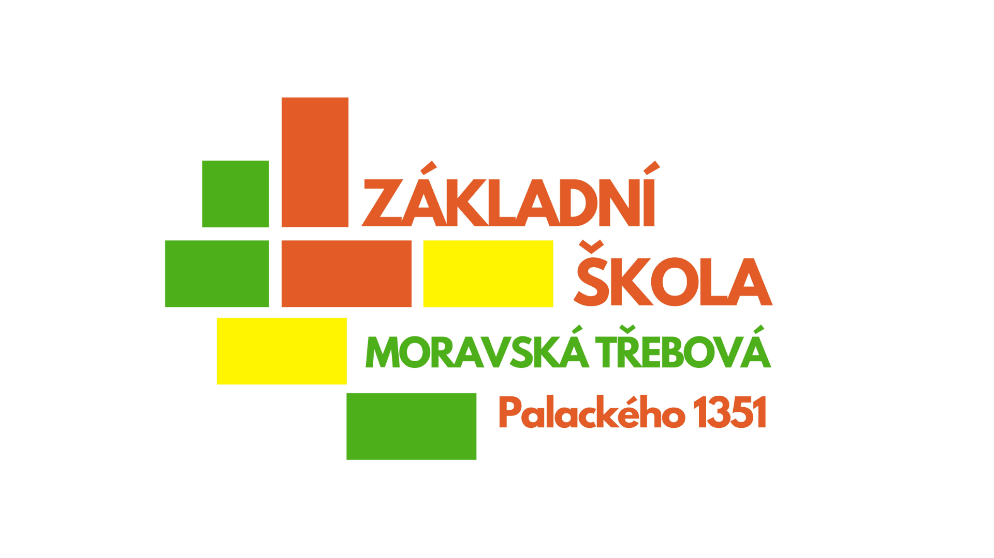 Údaje o škole	Základní škola Moravská Třebová, Palackého 1351  
57101 Moravská Třebová, okres Svitavy 	Ředitel školy: Mgr. PETR VÁGNER	Zástupce ředitele: Mgr. Jindřiška Hrdinová, Mgr. Bc. František Zeman	Koordinátor ŠVP: Mgr. Jindřiška Hrdinová	Kontakty: 	telefon: 461318291			E-mail: reditelna@2zsmtrebova.cz			Web: www.2zsmtrebova.cz	IČO: 62031813	IZO: 600100570	REDIZO: 002518015Zřizovatel:           	město Moravská Třebová	náměstí T. G. Masaryka 29	57101 Moravská Třebová	Kontakty: telefon 461353111Platnost dokumentu od: 1. 9. 2022
Datum: 31. 8. 2022	Podpis ředitele: 	Razítko školy:ObsahObsah	2Stručná charakteristika školy	4Vzdělávací priority školy (ŠVP)	6Hlavní a dílčí cíle vzdělávacího programu	7Jakými způsoby chceme dosáhnout základních klíčových kompetencí u žáků?	9Zabezpečení výuky žáků nadaných a mimořádně nadaných	12Zabezpečení výuky žáků se speciálními vzdělávacími potřebami	14Průřezová témata	18Učební plán	331. stupeň	332. stupeň	342. stupeň – třída s rozšířenou výukou telesné výchovy	36Volitelné předměty na 2. stupni	38Učební osnovy	39Jazyk a jazyková komunikace	39Český jazyk a literatura	39Cizí jazyk, Další cizí jazyk	74Matematika a její aplikace	112Matematika	112Informatika	154Člověk a jeho svět	170Prvouka	170Přírodověda	180Vlastivěda	188Člověk a společnost	195Dějepis	196Občanská výchova	212Člověk a příroda	229Fyzika	229Chemie	253Přírodopis	268Zeměpis	289Umění a kultura	309Hudební výchova	309Výtvarná výchova	325Člověk a zdraví	351Tělesná Výchova	351Výchova ke zdraví	389Plavání a kondiční příprava	399Člověk a svět práce	404Pracovní činnosti	404Volitelné předměty	414Environmentální praktika	415Sportovní výchova	419Výtvarný seminář – volitelný předmět	423Technická praktika	425Kreativní činnosti	428Konverzace v anglickém jazyce	432Hodnocení výsledků vzdělávání žáků a autoevaluace školy	436hospitace	439Přílohy	442Stručná charakteristika školyZákladní škola Moravská Třebová Palackého 1351 zahájila svoji výchovnou a vzdělávací činnost 1. září 1975.Úplnost a velikost školyZákladní škola Moravská Třebová, Palackého 1351, je velká městská škola sídlištního typu, která zahájila provoz v roce 1975. Škola je zřízena jako příspěvková organizace s právní subjektivitou. Zřizovatelem je obec na základě rozhodnutí č.j. 10/S/24101995 zastupitelstva Města Moravská Třebová k 1.lednu 1996. Nová úprava zřizovací listiny je dána usnesením města Moravské Třebové č. 827/Z/010210 ze dne 1. 2. 2010.Základní škola je úplnou základní školou se 3 třídami v ročníku. Průměrný počet žáků ve třídách se pohybuje kolem 22. Spádová oblast školy zahrnuje především oblast sídliště Západní a městskou část Udánky. Povinnou školní docházku plní na škole celá řada dětí i z jiných částí Moravské Třebové a dalších obcí regionu. Procentuální podíl žáků z okolních obcí se pohybuje kolem 10%.Ve školním roce 2021/2022 plnilo ve škole povinnou školní docházku v průměru něco kolem 615 žáků. Schválená kapacita školy k 1. 9. 2021 je 630 žáků. Součástí školy jsou školní družina se školním klubem a školní jídelna, jejichž služby jsou využívány a rodiči chápány jako nezbytná součást péče o děti.Školní jídelna zajišťuje přípravu obědů pro své žáky, žáky Základní školy Moravská Třebová, U Kostela, závodní stravování pro své zaměstnance a zaměstnance zmíněné školy. Kromě toho v rámci doplňkové činnosti poskytuje stravu i cizím strávníkům.Vybavení školy (materiální, technické, hygienické)Celý školní areál leží na okraji města u velkého sídliště. Budova školy je tvořena šesti pavilony, včetně školní družiny a školní jídelny.K dispozici je 41 učeben, 10 z nich jsou odborné učebny. Nově zrekonstruované učebny informatiky, fyziky, chemie a přírodopisu, 14 učeben s interaktivní tabulí, dvě jazykové učebny a jedna učebna hudební výchovy, učebna výtvarné výchovy, pěstitelství, učebna praktických činností, kuchyňka, učebna robotiky a keramická dílna. Třídy jsou rozmístěny ve dvou budovách do 3 podlaží. Školní budova má prostorné světlé chodby, využitelné pro regenerační fázi výchovně vzdělávacího procesu - pro odpočinek o přestávkách. Interiér školy je vyzdoben bohatou vnitřní zelení a žákovskými pracemi a nástěnkami.Tělesná výchova má k dispozici dvě tělocvičny (větší s umělým povrchem a horolezeckou stěnou) a bazén, školní hřiště, které tvoří atletická dráha (300 m) s umělým povrchem, sektor pro skok daleký se stejným umělým povrchem, sektor pro vrh koulí a kladivem, víceúčelové hřiště, jehož povrch tvoří umělý trávník a víceúčelové hřiště s umělým povrchem u centrálních šaten. Všechny prostory jsou bohatě využívány v podvečerních a večerních hodinách veřejností a oddíly Tělovýchovné jednoty Slovan Moravská Třebová a kroužky DDM.Pěstitelství využívá školní pozemek se skladem nářadí.Nedílnou součástí práce školy je školní knihovna koncipovaná jako informační centrum školy. Jsou zde soustředěny všechny knihy a časopisy, je zde přístup na Internet. Každý žák si může informaci vyhledat a na místě i zpracovat (počítač, tiskárna). V knihovně je asi 5000 svazků.Školní družina má 6 samostatných oddělení. Děti mohou využívat prostor školního hřiště, který je upravený pro mladší žáky. V areálu školní družiny je keramická dílna vybavená keramickou pecí a hrnčířským kruhem. Toto zázemí využívají i oddělení školního klubu.Pro rekreaci dětí o velkých přestávkách slouží venkovní prostranství s asfaltovým povrchem a nově vzniklé víceúčelové hřiště.Přístup do venkovního sportovního areálu v odpoledních hodinách i o volných dnech je permanentně možný. Na hřišti v odpoledních a podvečerních hodinách jsou správci, kteří kromě dohledu i půjčují sportovní náčiní. Náklady na tento provoz hradí Technické služby města Moravské Třebové.Škola je vybavena cca 130 počítači propojenými v síti s připojením k Internetu. Ve všech třídách je počítač připojený do školní počítačové sítě. Velká část tříd je vybavena interaktivní tabulí, dataprojektorem, televizorem, videem nebo DVD přehrávačem.Většina vyučujících má své kabinety, z nichž některé jsou vybaveny počítači. Na škole jsou dvě sborovny, které jsou vybaveny PC zapojenými do sítě s volným přístupem na Internet.Pedagogičtí pracovníciVe škole pracuje kolem 47 učitelů a 6 vychovatelek školní družiny a školního klubu. Ve škole pracuje speciální pedagog a pro vzdělávání využívá škola také práci asistentů pedagoga. Výuka na 1. stupni je plně aprobovaná (s výjimkou výuky  některých hodin cizích jazyků, ty vyučují většinou učitelky 1. stupně, jež absolvovaly studium v rámci dalšího vzdělávání pedagogických pracovníků), na 2. stupni je většina předmětů vyučována plně aprobovaně.Na škole je zřízeno školní poradenské pracoviště (dále jen ŠPP) poskytovalo poradenské a konzultační služby žákům, jejich zákonným zástupcům a pedagogům. K hlavním cílům ŠPP patří iniciace aktivit vedoucích k vylepšení sociálního klimatu školy - posílení pozitivních vztahů mezi všemi subjekty školy, rozšíření oblastí primární prevence a zkvalitnění péče o děti se speciálními vzdělávacími potřebami. Spolupráce s rodiči a jinými subjektyRodiče dostávají informace o výsledcích vzdělávání prostřednictvím školního informačních systému EduPage, žákovských knížek, na třídních schůzkách, konzultačních hodinách, na internetových stránkách školy, případně osobně či telefonicky dle přání rodičů (zák. zástupců). Pro rodiče a veřejnost škola každoročně pořádá Den otevřených dveří, akademie, Vánoční jarmark, besídky na 1. stupni….Ta je vedením školy informována o činnosti školy, o výsledcích vzdělávání, záměrech a dalším rozvoji. Rodiče se též vyjadřují k aktuálním problémům vzdělávání a výchovy dětí.  Na základě zákona č. 561/2004 Sb. § 167 a §168 zřizovatel zřizuje školskou radu. Ve školské radě zastupují školu 3 členové zvolení pedagogickými pracovníky školy, 3 členové jsou  zákon. zástupci žáků a 3 členové jsou zvoleni z řad zřizovatele. Ta je vedením školy informována o činnosti školy, o výsledcích vzdělávání, záměrech a dalším rozvoji. Rodiče se též vyjadřují k aktuálním problémům vzdělávání a výchovy dětí.  V oblasti kulturních akcí spolupracuje škola prostřednictvím s městskou knihovnou, muzeem a DDM v Moravské Třebové dále pak v oblasti prevence s policií ČR, městskou policií, PPP v Ústí nad Orlicí..., Úřadem práce v Mor. Třebové.Škola slouží jako zázemí pro činnost kroužků Domu dětí a mládeže v Moravské Třebové, bazén i k výuce další moravskotřebovské školy, školní hřiště využívá k výuce moravskotřebovské gymnázium.Výrazná je také spolupráce s Tělovýchovnou jednotou Slovan Moravská Třebová. V rámci smlouvy o pronájmu je školní tělovýchovné zařízení využíváno pro sportovní a rekreační aktivity moravskotřebovské populace a činnost některých oddílů.Vzdělávací priority školy (ŠVP)VP Cesta k vědění respektuje tradice školy, využívá její charakteristické podmínky a reaguje na vzdělávací požadavky klientů (rodiče, žáci). Na základě provedené analýzy vzdělávacích podmínek školy a vzdělávacích požadavků klientů (rodiče, zřizovatel) škola stanovila následující vzdělávací priority:Poskytovat kvalitní základní vzdělání zaměřené na „aktivní dovednosti“ žáků.Posílit výuku cizích jazyků s důrazem na jazyk anglický (německý jazyk, ruský jazyk)Rozvíjet individuální schopnosti žáků formou volitelných předmětů v jednotlivých ročnících a napomáhat tak žákům v jejich profesní orientaci.		Podporovat rozvíjení pohybových dovedností žáků ve školních i mimoškolních sportovních aktivitách.Vést žáky k využívání komunikačních a informačních technologií, podporovat zavádění a využívání výpočetní techniky do všech předmětů, podporovat výuku na počítačích a jejich využívání.Rozvíjet komunikační dovednosti žáků:v mateřském jazyce,v cizím jazyce,v informaticev sociálních vztazíchHlavní a dílčí cíle vzdělávacího programuPodněcovat žáka k tvořivému myšlení, logickému uvažování a řešení problémůVyhledávat zdroje, nepředpokládat hotové poznatkyObjevovat vzájemné vztahy a příčiny (klást otázky doplňovací)Učit žáky třídit informace, rozlišit podstatné od méně podstatného a uspořádat do struktur Využívat praktických aplikací získaných poznatkůZadávat zajímavé úkoly, řešit úlohy z praxe   Připravovat žáky k tomu,aby se projevovali jako svébytné a zodpovědné osobnosti,uplatňovali svá práva a splňovali povinnostiPodporovat sebedůvěru, vytvářet osobnost žáka a respektovat jiRespektovat dohodnutá pravidla (povinnosti i práva)Podporovat samostatnost v rozhodování, hledat nejvhodnější řešeníVyučovat správnou cestu k určení cíleUčit žáky aktivně rozvíjet a chránit fyzické, duševní a sociální zdraví a být za ně odpovědní Vychovávat žáky k zdravému životnímu stylu.Rozvíjet pohybové aktivity.Důsledně uplatňovat protidrogovou prevenci.Vytvářet příjemnou atmosféru ve škole.Pomáhat žákům poznávat a rozvíjet vlastní schopnosti v souladu s reálnými možnostmi a uplatňovat je a spolu s osvojenými vědomostmi a dovednostmi při rozhodování o vlastní životní a profesní orientaciVést žáky k objektivnímu sebehodnocení a posouzení reálných možností při výběru profeseVytvářet dovednost kritického nazírání na problémy, aplikovat získané poznatkyVést žáky k výběru povolání podle společenských potřebPodněcovat chuť žáků pracovat v oboruRozvíjet u žáků schopnost spolupracovat a respektovat práci a  úspěchy vlastní i druhých Rozvíjet schopnost naslouchat druhým, uznat názor druhého.Respektovat úspěchy vlastní i druhých.Vypěstovat na potřebné úrovni sebekritičnost a objektivní sebehodnoceníVést žáky k toleranci a ohleduplnosti k jiným lidem, jejich kulturám a duchovním hodnotám, učit je žít společně s ostatními lidmiPorozumět odlišnému způsobu života jiných kulturSeznámit se  s tradicemi a zvyky jiných národů a kulturRespektovat přesvědčení jinýchVést žáky k všestranné, účinné a otevřené komunikaci Formulovat a vyjadřovat své myšlenky a komunikovat (ve všech předmětech)Umět reagovat v běžných denních situacíchRozvíjet komunikaci nejen v mateřském, ale i v cizích jazycích Umožnit žákům osvojit si strategie učení a motivovat  je pro celoživotní učeníNaučit žáky číst s porozuměním, pracovat s textemMotivovat žáky pro celoživotní učení (ztráta zaměstnání)Uvádět možnost studia i práce v zahraničíŘešit úlohy ze života Hodnotit za to, co žák zvládá a ne to co neumí Upozornit na důležitost celoživotního vzděláváníVytvářet pozitivní vztah k informačním zdrojům (encyklopedie, počítačové databáze, informační systémy..), pramenící z pochopení pro jejich praktický životVytvářet u žáků potřebu projevovat pozitivní city v chování,jednání a v prožívání životních situací:rozvíjet vnímavost a citlivé vztahy k lidem i k příroděUmět projevit pozitivní city, nestydět se za ně.Uplatňovat pravidla vnitřního řádu školy, využívat jej k  ochraně každého jedince Vést k ochraně i tvorbě životního prostředíUplatňovat výchovu k rodičovství Rozvíjet citové mezilidské vztahy – k hendikepovaným, ke starým a nemocným lidem  Jakými způsoby chceme dosáhnout základních klíčových kompetencí u žáků?KOMPETENCE K ŘEŠENÍ PROBLÉMUŽákovi je dána možnost různé volby řešení – nebojí se problému.Výuka probíhá systémem řešení problémových situací vycházejících ze žákových zkušeností, prožitků i znalostí.Vedeme žáky ke kritice a sebekritice, k toleranci.Učíme některým problémům předcházet.Podporujeme týmovou práci a využíváme moderní techniku při řešení problémů.Při výuce motivujeme žáky v co největší míře problémovými úlohami z praktického života, ve kterých může využít vlastní úsudek a své zkušenosti.Poznatky nejsou žákům předkládány v hotové podobě, ale žáci jsou podle možností vedeni tak, aby k nim dospěli sami, s pomocí učitele.Při výuce se využívají mezipředmětové vztahy, Dbá se na uplatňování základních myšlenkových operací – srovnávání, třídění, analýza, syntéza, zobecňování, abstrakce.KOMPETENCE K UČENÍZadáváme získávání informací z různých druhů informačních materiálů (Internet, vyžadujeme, aby žáci byli schopni posoudit věrohodnost informačních zdrojů, aby dovedli své poznatky třídit, průběžně doplňovat.Chceme, aby žáci samostatně pozorovali a experimentovali.Snažíme se, aby každý žák porovnával výsledky své práce a práce druhých a vyvozoval z nich závěry, prezentoval vlastní výsledky.Společnou práci plánujeme, organizujeme a vyhodnocujeme svou činnost.Chceme, aby každý žák v běžném životě uměl použít, co se naučil.Požadujeme, aby žák chápal smysl a cíl svého učení.Naším cílem je, aby žáci projevovali pozitivní vztah k získávání nových poznatků a k učení po celý život.Chceme učit žáky takové znalosti a dovednosti, které budou dobře uplatněny v životě, tzn. méně encyklopedických poznatků a více zaměřit na činností učení se zaměřením na praxi.Zavádět do výuky efektivní metody výuky, jako je skupinové (kooperativní) a projektové vyučování, kterými vedeme žáky k týmové práci, k vzájemné pomoci, sounáležitosti a vzájemnému respektu.Při výuce zařazujeme metody, které podporují zvídavost.KOMPETENCE KOMUNIKATIVNÍVedeme žáky k přesnému a stručnému vyjadřovaní v logickém sledu s důrazem na pozitivně laděnou komunikaci, v dialogu či diskusi v ústním a písemném projevuNetolerujeme agresivní, hrubé a vulgární projevy.Požadujeme umět naslouchat druhým, spolupracovat ve skupině, besedovat a konstruktivně diskutovat, umět se zapojit do diskuse.Zadáváme vyhledávání informací z věrohodných zdrojů, chceme, aby každý žák pojmenoval vlastními slovy podstatu, vystihnul závěr.Vedeme k využívání moderních informačních a komunikačních technologií, k práci a orientaci ve světě informací, k vyhledávání informací z různých druhů informačních materiálů.Snažíme se, aby žáci byli schopni orientovat se ve světě informací, tvořivě pracovat s informacemi a využívat je při dalším vzdělávání i v praktickém životě. Učíme žáky porovnávat informace a poznatky z většího množství alternativních informačních zdrojů, a tím dosahovat větší věrohodnosti vyhledaných informací.KOMPETENCE SOCIÁLNÍ A PERSONÁLNÍSnažíme se o účinnou spolupráci ve skupině, učíme žáky pracovat v týmech, chápat potřebu efektivní spolupráce s druhými při řešení daného úkolu a respektovat, co si druzí lidé myslí, co říkají a dělají.(besídky, besedy, soutěže, výlety, LVK) Klademe důraz na upevňování dobrých mezilidských a kamarádských vztahů žáků tak, aby v případě potřeby každý žák poskytnul pomoc nebo o ni požádalChce, aby každý žák odmítal postoj ke všemu, co narušuje dobré vztahy mezi spolužáky, netoleroval vzájemnou nesnášenlivost a rasismus.Zapojujeme žáky do organizace činnosti školy (školní parlament).Zapojujeme integrované žáky do třídních kolektivů.Žáky vedeme k respektování společně dohodnutých pravidel chování, na jejichž formulaci se sami podílejí.KOMPETENCE     OBČANSKÉObjasňujeme základní principy občanského soužitíVyžadujeme účinnou pomoc ostatním při společné práci – pokusechPři naší činnosti respektujeme argumenty ostatních, chceme, aby se své 
chyby snažil odstranit každý sám, nebo s pomocí ostatních.Snažíme se, aby žáci dokázali vyjádřit hrdost na svou vlast a její historii a tradice.Chceme, aby každý žák toleroval ostatní menšiny, jejich názory i argumenty, vyjadřovací schopnosti v jazyce, uvažoval v evropských a celosvětových souvislostech.Ve třídních kolektivech žáci společně stanovují pravidla chování.Vést žáky k dodržování stanovených pravidel, zejména pravidel školního řádu. Naučit žáky zásadě, že pravidla a společenské normy jsou od toho, aby se dodržovaly, nikoliv od toho, aby se porušovaly.Žáky vedeme k samostatnému rozhodování tak, aby si byli vědomi odpovědnosti za svá rozhodnutí (jednání).U žáků dbáme na rozvoj kritických postojů k negativním projevům ve škole i společnosti.KOMPETENCE     PRACOVNÍVýuka je vedena tak, aby žáci získali základní vědomosti a dovednosti, které jsou nezbytným předpokladem uplatnění na trhu práce, podmínkou rozvíjení zájmové a profesní činnosti.Dbáme na dodržování bezpečnosti při práci (každý dbá na bezpečnost svoji i svých spolužáků), správné používání potřebných pomůcekPožadujeme, aby žáci využívali různé informační zdroje, pracovali s tabulkami, mapou, slovníky, encyklopediemi, internetem…Chceme, aby ovládal základní vědomosti a dovednosti v počítačové gramotnosti, které jsou nezbytné pro uplatnění na trhu práce, podmínkou pro rozvíjení zájmové a profesní činnosti.Připravujeme pro žáky exkurze, např. Zemské muzeum v Brně, návštěvy ZOO, planetárium, INVEX aj.Kontrolujeme bezpečné a účinné používání nástrojů, vybavení a materiálů při práciDbáme na ochranu zdraví všech žáků a snažíme se u žáků vypěstovat potřebu dbát při práci a různé další činnosti na bezpečnost svoji  i druhých.Výběrem volitelných předmětů pomáháme žákům při profesní orientaci.Pestrou nabídkou zájmových útvarů ve školním klubu podněcujeme u žáků zájem o další orientaci.Vedeme je k objektivnímu sebehodnocení a posouzení s reálnými možnostmi při profesní orientaci.KOMPETENCE DIGITÁLNÍvedeme žáky k ovládání běžně používaných digitálních zařízení, aplikací a služeb; vedeme žáky k jejich využívání při učení i při zapojení do života školy a do společnosti; vedeme žáky k samostatnému rozhodování, které technologie pro jakou činnost či řešení problému použít;učíme žáky získávat, vyhledávat, kriticky posuzovat, spravovat a sdílet data, informace a digitální obsah, k tomu volit postupy, způsoby a prostředky, které odpovídají konkrétní situaci a účelu;pomáháme žákům vytvářet a upravovat digitální obsah, kombinovat různé formáty, vyjadřovat se za pomoci digitálních prostředkůmotivujeme žáky k využívání digitálních technologií, aby si usnadnili práci, zautomatizovali rutinní činnosti, zefektivnili či zjednodušili si své pracovní postupy a zkvalitnili výsledky své prácerozvíjíme u žáků chápání významu digitálních technologií pro lidskou společnost, seznamujeme je s novými technologiemi, žáci kriticky hodnotí jejich přínosy a reflektují rizika jejich využívánídohlížíme na předcházení situacím ohrožujícím bezpečnost zařízení i dat, situacím s negativním dopadem na jejich tělesné a duševní zdraví i zdraví ostatních; žáci při spolupráci, komunikaci a sdílení informací v digitálním prostředí jednají etickyZabezpečení výuky žáků nadaných a mimořádně nadanýchVzdělávání žáků se speciálními vzdělávacími potřebami, žáků nadaných a mimořádně nadaných upravují § 16 a 17 školského zákona a vyhláška č. 27/2016 Sb., o vzdělávání žáků se speciálními vzdělávacími potřebami a žáků nadanýchVzdělávání žáků nadaných a mimořádně nadanýchNadaným žákem se rozumí jedinec, který při adekvátní podpoře vykazuje ve srovnání s vrstevníky vysokou úroveň v jedné či více oblastech rozumových schopností, v pohybových, manuálních, uměleckých nebo sociálních dovednostech.Za mimořádně nadaného žáka se v souladu s vyhláškou č. 27/2016 Sb. považuje žák, jehož rozložení schopností dosahuje mimořádné úrovně při vysoké tvořivosti v celém okruhu činností nebo v jednotlivých oblastech rozumových schopností.Pojetí péče o nadané a mimořádně nadané žáky ve školeŠkola je povinna vytvářet ve svém školním vzdělávacím programu a při jeho realizaci podmínky k co největšímu využití potenciálu každého žáka s ohledem na jeho individuální možnosti. To platí v plné míře i pro vzdělávání žáků nadaných a mimořádně nadaných.Výuka žáků by měla probíhat takovým způsobem, aby byl stimulován rozvoj jejich potenciálu včetně různých druhů nadání a aby se tato nadání mohla ve škole projevit a pokud možno i uplatnit a dále rozvíjet.Škola je povinna využít pro podporu nadání a mimořádného nadání podpůrných opatření podle individuálních vzdělávacích potřeb žáků v rozsahu prvního až čtvrtého stupně podpory. Při vyhledávání nadaných a mimořádně nadaných žáků je třeba věnovat pozornost i žákům se speciálními vzdělávacími potřebami. Systém péče o nadané a mimořádně nadané žáky ve školePři vzdělávání nadaných a mimořádně nadaných žáků vychází způsob jejich vzdělávání důsledně z principu nejlepšího zájmu žáka. Indikátory mimořádně nadaných žáků jsou zvládnuté mechanismy učení, rychlé učení se novým věcem, jeho znalosti přesahující stanovené požadavky, samostatnost, nápaditost a originálnost v řešení problémů, velmi dobře se vyjadřuje, vnímá souvislosti, vyžaduje nové informace, odmítá konvence, může mít problém s uznáváním autority učitele, nechce pracovat v kolektivu, dává přednost samotě či společnosti starších.Naše škola se snaží vyhledávat a rozvíjet mimořádně nadané a talentované žáky. Třídní učitel nebo učitel konkrétního vyučovacího předmětu ve své třídě při diagnostice žáků zjistí potřebu podpory mimořádně nadaného nebo talentovaného žáka.  Za pomoci výchovného poradce či speciálního pedagoga sestaví plán pedagogické podpory (PLPP). Před jeho zpracováním budou probíhat rozhovory s jednotlivými vyučujícími, s cílem stanovení např. metod práce s žákem, způsobů kontroly osvojení znalostí a dovedností. PLPP mimořádně nadaného žáka má písemnou podobu (písemně zpracuje vyučující do příslušného formuláře). V případě osvědčení se PLPP může podpora trvat celou dobu školní docházky. Pominou-li důvody, podpora přestává. Podpora se neosvědčí, škola inicializuje, po konzultaci s rodiči nadaného žáka, návštěvu ve školském poradenském zařízení (ŠPZ).Určený pedagogický pracovník (speciální pedagog nebo výchovný poradce) komunikuje a spolupracuje se ŠPZ. ŠPZ stanoví stupeň a obsah podpůrných opatření, případně doporučí IVP.Individuální vzdělávací plán mimořádně nadaného žáka sestavuje třídní učitel a učitel konkrétního vyučovacího předmětu, IVP má písemnou podobu a při jeho sestavování spolupracuje třídní učitel s rodiči mimořádně nadaného žáka. Při sestavování IVP vycházíme z obsahu IVP stanoveného v § 28 vyhlášky č. 27/2016 Sb. Práce na sestavování IVP jsou zahájeny okamžitě po obdržení doporučení školského poradenského zařízení. Součástí IVP je termín vyhodnocení naplňování IVP a může též obsahovat i termín průběžného hodnocení IVP, je-li to účelné. IVP může být doplňován a upravován dle potřeb v průběhu školního roku. Koordinátorem práce na IVP mimořádně nadaného žáka je výchovný poradce, který zajistí písemný informovaný souhlas zákonného zástupce žáka, bez kterého nemůže být IVP prováděn. Metodické vedení při tvorbě IVP zajišťuje speciální pedagog.Mimořádně nadaní žáci jsou na základě komisionální zkoušky přeřazováni do vyššího ročníku. Při zjišťování mimořádného nadání žáků škola úzce spolupracuje se školským poradenským zařízením. Zařazení těchto žáků do základního vzdělávání vyžaduje od učitelů náročnější přípravu na vyučování v jednotlivých předmětech. Pro učitele to znamená variabilitu vyučovacích metod, při nichž žáci hledají, ptají se, projevují svoje vlastní názory, chybují, tvoří, objevují a nalézají. Tyto učební postupy umožňují individuální přístup k žákovi.Během vyučování hlavních předmětů jsou těmto dětem zadávány náročnější samostatné úkoly, referáty a vypracovávání určitých projektů. Je jim umožněna individuální práce na počítači, pracují s naučnou literaturou a encyklopedií, řeší problémové úkoly, kvízy a hlavolamy, účastní se různých soutěží (fyzikálních, matematických, biologicko-vědních, sportovních, výtvarných), olympiád z Čj a cizích jazyků. Jsou pověřováni vedením a řízením skupin, kde se klade důraz na činnostní učení a kombinování aktivit s důrazem na činnosti v přirozeném prostředí, které žákovi umožní získat zážitky a zkušenosti.Na druhém stupni mají žáci možnost vybírat si z velké nabídky volitelných a nepovinných předmětů.Pohybově nadaní žáci mají možnost vzdělávat se ve třídě s rozšířenou výukou tělesné výchovy a účastnit se sportovních soutěží a reprezentovat školu.Zabezpečení výuky žáků se speciálními vzdělávacími potřebami Spolupráce školního poradenského pracoviště s PPP, SPC a rodiči Školní poradenské pracoviště (ŠPP) v naší škole spolupracuje nejen s pedagogicko- psychologickou poradnou Svitavy, Ústí nad Orlicí, Polička, Vyškov a SPC Moravská Třebová ale i jinými školskými poradenskými subjekty, a to hlavně v zabezpečování potřeb při výchově a vzdělávání žáků se speciálními vzdělávacími potřebami (diagnostika, podpůrná opatření), v profesionální orientaci žáků, prevence sociálně patologických jevů a případného závadového chování dětí a žáků. Členy školního poradenského pracoviště jsou speciální pedagog a výchovní poradci pro 1. a 2. stupeň ZŠ, metodici prevence pro 1. a 2. stupeň ZŠ. Tito pracovníci projednávají s rodiči výchovné a vzdělávací problémy žáků, kdy se jednání účastní kromě zákonných zástupců žáka i žák samotný. Cílem těchto jednání je především spoluodpovědnost zákonných zástupců a žáků na výsledcích výchovně vzdělávacího procesu. Výchovný poradce dále seznamuje žáky a jejich zástupce s možnostmi dalšího vzdělávání po absolvování základní školní docházky. Cílem je, aby školní poradenské pracoviště pomáhalo žákům, rodičům i pedagogům zvládat problémy v oblasti vzdělávací i sociální a pomáhalo udržet pozitivní sociální klima školy.Vzdělávání žáků se speciálními vzdělávacími potřebami Žákem se speciálními vzdělávacími potřebami je žák, který k naplnění svých vzdělávacích možností nebo k uplatnění a užívání svých práv na rovnoprávném základě s ostatními potřebuje poskytnutí podpůrných opatření. Tito žáci mají právo na bezplatné poskytování podpůrných opatření z výčtu uvedeného v § 16 školského zákona. Podpůrná opatření realizuje škola a školské zařízení. Na škole působí školní poradenské pracoviště, které pomáhá žákům, rodičům i pedagogům vytvářet podmínky pro úspěšné zvládání školní docházky žákům se speciálními vzdělávacími potřebami. Školní speciální pedagog, výchovní poradci a metodici prevence spolupracují v této oblasti se školskými poradenskými zařízeními.      Pojetí vzdělávání žáků s přiznanými podpůrnými opatřenímiPři plánování a realizaci vzdělávání žáků s přiznanými podpůrnými opatřeními je třeba mít na zřeteli fakt, že se žáci ve svých individuálních vzdělávacích potřebách a možnostech liší.  Účelem podpory vzdělávání těchto žáků je plné zapojení a maximální využití vzdělávacího potenciálu každého žáka s ohledem na jeho individuální možnosti a schopnosti.  Pedagog tomu přizpůsobuje své vzdělávací strategie na základě stanovených podpůrných opatření.  Pravidla pro použití podpůrných opatření školou a školským zařízením stanovuje vyhláška č. 27/2016 Sb. Závazný rámec pro obsahové a organizační zabezpečení základního vzdělávání všech žáků vymezuje RVP  ZV, který je východiskem pro tvorbu ŠVP.  Podle  ŠVP  se uskutečňuje vzdělávání všech žáků dané školy. Pro žáky s přiznanými podpůrnými opatřeními prvního stupně je ŠVP podkladem pro zpracování PLPP a pro žáky s přiznanými podpůrnými opatřeními od druhého stupně podkladem pro tvorbu IVP. PLPP a IVP zpracovává škola.Na úrovni IVP je možné na doporučení ŠPZ (v případech stanovených Přílohou č. 1 vyhlášky č. 27/2016 Sb.) v rámci podpůrných opatření upravit očekávané výstupy stanovené ŠVP, případně upravit vzdělávací obsah tak, aby byl zajištěn soulad mezi vzdělávacími požadavky a skutečnými možnostmi žáků a aby vzdělávání směřovalo k dosažení jejich osobního maxima.  „V souladu s vyhláškou č. 27/2016 Sb., o vzdělávání žáků se speciálními vzdělávacími potřebami a žáků nadaných, se výstupy minimální doporučené úrovně využijí v případě podpůrných opatření od třetího stupně pouze u žáků s lehkým mentálním postižením. Výstupy, upravené v IVP žáků s lehkým mentálním postižením na základě minimální doporučené úrovně v rámci podpůrných opatření, jsou na vyšší úrovni než očekávané výstupy stanovené v RVP ZŠS.K úpravám očekávaných výstupů stanovených v ŠVP se využívá podpůrné opatření IVP. To umožňuje u žáků s přiznanými podpůrnými opatřeními, za podmínek stanovených školským zákonem a vyhláškou č. 27/2016 Sb., upravovat očekávané výstupy vzdělávání, případně je možné přizpůsobit i výběr učiva. Upravené očekávané výstupy pro žáky s přiznanými podpůrnými opatřeními vzdělávané podle RVP ZV musí být na vyšší úrovni, než jsou očekávané výstupy stanovené v RVP ZŠS.Náhrada části vzdělávacích obsahů některých vzdělávacích oborů jinými vzdělávacími obsahy nebo náhrada celého vzdělávacího obsahu některého vzdělávacího oboru jiným, který lépe vyhovuje vzdělávacím možnostem žáků, se využívá podpůrné opatření úprava obsahů a výstupů ze vzdělávání, prostřednictvím podpůrného opatření IVP u žáků s přiznanými podpůrnými opatřeními, za podmínek stanovených školským zákonem a vyhláškou č. 27/2016 Sb. V IVP žáků s přiznanými podpůrnými opatřeními lze v souvislosti s touto náhradou části nebo celého vzdělávacího obsahu vzdělávacích oborů, změnit minimální časové dotace vzdělávacích oblastí (oborů) stanovené v kapitole 7 RVP ZV.  Pro žáky s přiznanými podpůrnými opatřeními spočívajícími v úpravě vzdělávacích obsahů může být v souladu s principy individualizace a diferenciace vzdělávání zařazována do  IVP  na doporučení  ŠPZ  speciálně pedagogická a pedagogická intervence.  Počet vyučovacích hodin předmětů speciálně pedagogické péče je v závislosti na stupni podpory stanoven v Příloze č. 1 vyhlášky č. 27/2016 Sb. Časová dotace na předměty speciálně pedagogické péče je poskytována z disponibilní časové dotace.Při vzdělávání žáků s lehkým mentálním postižením je třeba zohledňovat jejich specifika: problémy v učení – čtení, psaní, počítání;  nepřesné vnímání času;  obtížné rozlišování podstatného a podružného;  neschopnost pracovat s abstrakcí;  snížená možnost učit se na základě zkušenosti, pracovat se změnou; problémy s technikou učení; problémy s porozuměním významu slov; krátkodobá paměť neumožňující dobré fungování pracovní paměti, malá představivost; nedostatečná jazyková způsobilost, nižší schopnost číst a pamatovat si čtené, řešit problémy a vnímat souvislosti.Mezi podpůrná opatření, která se kromě běžných pedagogických opatření  ve  vzdělávání žáků s lehkým  mentálním postižením osvědčují, patří například posilování  kognitivních  schopností s využitím dynamických a tréninkových postupů, intervence s využitím specifických, speciálně pedagogických metodik a rozvojových materiálů; pravidelné systematické doučování ve škole, podpora přípravy na školu v rodině, podpora osvojování jazykových dovedností, podpora poskytovaná v součinnosti asistenta pedagoga.Systém péče o žáky s přiznanými podpůrnými opatřeními ve školeŽákům se speciálními vzdělávacími potřebami poskytují vyučující podporu prostřednictvím podpůrných opatření 1. stupně. Pokud se podpora 1. st. neosvědčí, škola doporučuje po konzultaci s rodiči, návštěvu ve školském poradenském zařízení (ŠPZ). ŠPZ stanoví stupeň a obsah podpůrných opatření, případně doporučí IVP. Jestliže ŠPZ doporučí žákovi podpůrná opatření 2. stupně a vyšší bez Individuálního vzdělávacího plánu, sestavuje třídní učitel ve spolupráci s ostatními vyučujícími daného žáka pod metodickým vedením školního speciálního pedagoga nebo výchovných poradců plán pedagogické podpory (PLPP). Před jeho zpracováním budou probíhat rozhovory TU s jednotlivými vyučujícími s cílem stanovení metod a forem práce se žákem, způsobů kontroly osvojení znalostí a dovedností. PLPP má písemnou podobu (písemně zpracuje vyučující do příslušného formuláře). Školní speciální pedagog nebo výchovní poradci spolu s třídním učitelem projednají PLPP žáka s jeho zákonným zástupcem i žákem samotným, a tento plán dle potřeby doplňují a vyhodnocují.  PLPP se vyhodnocuje na konci 1. a 2. pololetí školního roku. V případě osvědčení může podpora trvat celou dobu školní docházky. Pominou-li důvody, podpora zaniká. Určený pedagogický pracovník (speciální pedagog nebo výchovný poradce) komunikuje a spolupracuje se ŠPZ. Pokud školské poradenské zařízení doporučí žákovi jako podpůrné opatření individuální vzdělávací plán (IVP), sestavuje ho třídní učitel a učitel konkrétního vyučovacího předmětu. IVP má písemnou podobu a při jeho sestavování spolupracuje třídní učitel s rodiči žáka a pracovníky ŠPP. Při sestavování IVP vycházíme z obsahu IVP stanoveného vyhláškou č. 27/2016 Sb. Individuální vzdělávací plán může být doplňován a upravován v průběhu celého školního roku podle potřeb žáka. Koordinátorem práce na IVP je výchovný poradce, který zajistí písemný informovaný souhlas zákonného zástupce žáka, bez kterého nemůže být IVP prováděn. Metodické vedení při tvorbě IVP zajišťuje speciální pedagog. V případě podpůrného opatření (spočívajícího v úpravě očekávaných výstupů) pro žáky s LMP od třetího stupně podpory, bude pro tvorbu IVP využívána minimální doporučená úroveň pro úpravy očekávaných výstupů v rámci podpůrných opatření stanovená v RVP ZV. Pro žáky s jiným než mentálním postižením uvedené v § 16 odst. 9 školského zákona je možné ve školním vzdělávacím programu upravit očekávané výstupy nebo nahradit vzdělávací obsah, jehož realizaci objektivně neumožňuje jejich znevýhodnění, jiným vzdělávacím obsahem, pokud to vyžadují speciální vzdělávací potřeby žáků, a to pouze tehdy, pokud to vyplývá z doporučení školského poradenského zařízení.Podmínky vzdělávání žáků s přiznanými podpůrnými opatřenímipro úspěšné vzdělávání těchto žáků je potřebné zabezpečit (případně umožnit):uplatňování principu diferenciace a individualizace vzdělávacího procesu při organizaci činností a při stanovování obsahu, forem i metod výuky;všechna stanovená podpůrná opatření při vzdělávání žáků;při vzdělávání žáka, který nemůže vnímat řeč sluchem, jako součást podpůrných opatření vzdělávání v komunikačním systému, který odpovídá jeho potřebám a s jehož užíváním má zkušenost;při vzdělávání žáka, který při komunikaci využívá prostředky alternativní nebo augmentativní komunikace, jako součást podpůrných opatření vzdělávání v komunikačním systému, který odpovídá jeho vzdělávacím potřebám;v odůvodněných případech odlišnou délku vyučovacích hodin pro žáky se speciálními vzdělávacími potřebami nebo dělení a spojování vyučovacích hodin;pro žáky uvedené v § 16 odst. 9 školského zákona případné prodloužení základního vzdělávání na deset ročníků;formativní hodnocení žáků se speciálními vzdělávacími potřebami;spolupráci se zákonnými zástupci žáka, školskými poradenskými zařízeními a odbornými pracovníky školního poradenského pracoviště, v případě potřeby spolupráci s odborníky mimo oblast školství (zejména při tvorbě IVP);spolupráci s ostatními školami.Předmět speciální pedagogické péčePředmět speciálně pedagogické péče je zajišťován pedagogickými pracovníky školy s rozšířenou kompetencí pro oblast speciální pedagogiky, speciálními pedagogy školy nebo školského poradenského zařízení při dodržení nejvyššího počtu povinných vyučovacích hodin, přičemž ve druhém stupni podpory je zaměřen na nápravy v oblasti logopedických obtíží, řečové výchovy, specifických poruch učení, rozvoj grafomotorických dovedností, rozvoj vizuálně percepčních dovedností, zdravotní tělesné výchovy, nácvik sociální komunikace. Ve třetím stupni podpory zahrnuje předměty speciálně pedagogické péče uvedené ve druhém stupni podpůrných opatření, doplněné např. o zrakovou stimulaci, bazální stimulaci u žáků s mentálním postižením, práci s optickými pomůckami, logopedickou péči, u žáků, kteří nemohou vnímat řeč sluchem, se věnuje rozvíjení sluchového vnímání, odezírání, rozumění mluvené řeči a její produkci, českému znakovému jazyku, dále se věnuje prostorové orientaci, případně dalším oblastem speciálně pedagogické péče. Ve čtvrtém stupni podpory je předmět speciálně pedagogické péče zaměřen na oblasti předmětů speciálně pedagogické péče ve druhém i třetím stupni podpůrných opatření a dále na český znakový jazyk, prostředky alternativní nebo augmentativní komunikace, na prostorovou orientaci, na samostatný pohyb zrakově postižených, na práci s optickými pomůckami, na Braillovo písmo, na bazální stimulaci u žáků s kombinovanými vadami, případně vychází z dalších obtíží žáků, které vyplývají z charakteru jejich zdravotních obtíží. V pátém stupni podpory vychází předmět speciálně pedagogické péče ze specifik obtíží žáka, je stanoven SPC.Průřezová témataUčební plán 1. stupeň*MČD – minimální časová dotace**DČD – disponibilní časová dotace***CPČD – celková povinná časová dotacePoznámky:  Český jazyk – v 1.,3.,4., 5. ročníku je časová dotace posílena po jedné hodině z disponibilní   časové dotace a v 2. o 2 hodinyAnglický jazyk – v 1. a2. ročníku je přidána jedna hodina z DČDMatematika – ve 3.až 5. ročníku je přidána 1 hodina z DČDTělesná výchova – vzhledem k tomu, že škola má vlastní bazén, tak v 1. až 5. ročníku je posílena časová dotace po jedné hodině z DČD2. stupeň*MČD – minimální časová dotace**DČ D– disponibilní časová dotaceČeský jazyk – v 6. ročníku byl posílen o jednu hodinu a v devátém ročníku o dvě z DČDAnglický  jazyk – v 6.a 7. ročníku byl posílen o jednu hodinu z DČDDalší cizí  jazyk –v 7.,  8. a 9. po dvou hodinách z DČDMatematika -  v 6.,  8.. ročníku byla posílena po jedné hodině a v 9. o 2 hodiny z DČDInformatika – v 7. a 8. ročníku byla posílena po jedné hodině z DČDFyzika byla posílena po jedné hodiněv 6. ročníku Z DČD a Chemie v 9.  ročníku Zeměpis – byl posílen o jednu hodinu z DČD v 6. ročníkuPlavání – bylo posíleno o jednu hodinu z DČD v 7. ročníku Volitelné předměty – byly posíleny v  8. a 9. ročníku po jedné  hodině z DČD2. stupeň – třída s rozšířenou výukou telesné výchovy*MČD – minimální časová dotace**DČ D– disponibilní časová dotaceČeský jazyk – v 6. ročníku byl posílen o jednu hodinu a v devátém ročníku o dvě z DČDAnglický  jazyk – v 6.a 7. ročníku byl posílen o jednu hodinu z DČDMatematika -  v 6., 7., 8. ročníku byla posílena po jedné hodině a v 9. o 1 hodiny z DČDFyzika byla posílena po jedné hodiněv 6. ročníku Z DČD a Chemie v 9.  ročníku Tělesná výchova byla posílena v 6. až 9. ročníku po jedné hodiněPlavání – bylo posíleno o jednu hodinu z DČD v 7. ročníku Volitelné předměty – byly posíleny v  8. a 9. ročníku po jedné  hodině z DČDVolitelné předměty na 2. stupniNabídka volitelných předmětů z jednotlivých skupin pro ročníkyPoznámky :1. Žáci si volí v osmém ročníku některý z nabízených volitelných předmětů s dotací 1 hodiny týdně a devátém ve volitelném předmětu pokračujíUčební osnovyJazyk a jazyková komunikaceČeský jazyk a literaturaCharakteristika vzdělávací oblastiVyučovací předmět Český jazyk a literatura je vyučován ve všech ročnících 1. i 2. stupně. Jeho obsahem je naplňování očekávaných výstupů stanovených Rámcovým vzdělávacím programem pro základní vzdělávání a související očekávané výstupy průřezových témat. Český jazyk a literatura má mezi vyučovacími předměty stěžejní postavení. Dovednosti a znalosti, které žáci získají a osvojí si je, jsou důležité pro vzdělávání v oblasti Jazyk a jazyková komunikace i ve všech dalších oborech.Vzdělávací obsah vzdělávání oboru Český jazyk a literatura má komplexní charakter, ale pro přehlednost je rozdělen do tří složek: jazyková výchova, literární výchova a komunikační a slohová výchova. Komunikační výchova je zařazena 1× týdně v 6. ročníku jako samostatná hodina. Je zaměřena na komunikační dovednosti žáků, zvlášť v ústním projevu. Je v ní kladen důraz na schopnost žáka vyjádřit svůj postoj k jednání jiných i svému. Záměrem je také zdokonalení plynulosti, přesnosti a výraznosti projevu. Ve výuce se však vzdělávací obsah jednotlivých složek vzájemně prolíná.Vyučovací předmět Český jazyk a literatura je úzce spjat s dramatickou výchovou (literatura a sloh), dějepisem, informační a komunikační technologií, hudební výchovou, výtvarnou výchovou (ilustrace literárních děl).Výuka probíhá většinou v kmenových třídách, některá témata se realizují v městské nebo školní knihovně, v učebně informatiky (výukové programy).Cílové zaměření vzdělávacích oblastírozvíjet kultivovaný písemný i ústní projev;používat český jazyk v běžných situacích;vyjádřit reakci a pocit žáků;pochopit role v různých komunikačních situacích;orientovat se při vnímání okolního světa i sebe sama;porozumět různým druhům psaných i mluvených jazykových projevůpoznat záměr autora, hlavní myšlenku textu;vnímat literaturu jako specifický zdroj poznání a prožitků;využívat různé zdroje informací (slovníky, encyklopedie, katalogy, bibliografie, internet) pro rozšiřování znalostí a dovedností potřebných k dalšímu vzdělávání a sebevzdělávání);poznat bohatost českého jazyka, v praxi používat slovní zásobu a pravidla stylistiky;chápat funkci divadla, filmu, televize a ostatních médií pro vlastní život;prostřednictvím četby podporovat emocionální zrání žákůČasové rozvržení vyučovacích hodinVyučovací předmět český jazyk a literatura se vyučuje jako samostatný předmět.První stupeň: 	1. ročník – 10 hodin týdně2. ročník – 9 hodin týdně3. ročník – 7 hodin týdně4. ročník – 7 hodin týdně5. ročník – 7 hodin týdně V 1. a 2. ročníku je dále vyčleněno psaní.Druhý stupeň: 6. ročník – 5 hodin týdně7. ročník – 4 hodiny týdně8. ročník – 4 hodiny týdně9. ročník – 5 hodin týdněDruhý stupeň (sportovní třída): 	6. ročník – 5 hodin týdně7. ročník – 4 hodiny týdně8. ročník – 4 hodiny týdně9. ročník – 5 hodin týdněVýchovné a vzdělávací strategie pro rozvíjení klíčových kompetencí žákůKompetence k učeníučitel vede žáky ke stálému zdokonalování čtení;učitel vytváří podmínky pro získávání dalších informací potřebných k práci;učitel stanovuje dílčí vzdělávací cíle v pravopisu;žáci jsou motivováni k aktivnímu zapojování se do vyučovacího procesu;žáci si osvojují základní literární a jazyková pojmy;žáci kriticky hodnotí výsledky svého učení a diskutují o nichKompetence k řešení problémůžáci navrhují různá řešení problémů, dokončují úkoly a zdůvodňují své závěry;žáci vyhledávají informace vhodné k řešení problému;žáci si vzájemně radí a pomáhají;učitel hodnotí práci žáků způsobem, který jim umožňuje vnímat vlastní pokrok;učitel zadává úkoly, které umožňují volbu různých postupůKompetence komunikativníučitel vede žáky k výstižnému a kultivovanému projevu;učitel vede žáky k výstižné argumentaci;žáci dokáží prezentovat své myšlenky a názory v logickém sledu;žáci se zapojují do diskuse, obhajují své názory;žáci využívají komunikačních a informačních prostředkůKompetence sociální a personálníučitel organizuje práci ve skupinách, aby žáci spolupracovali při řešení problémů;učitel vede žáky k prezentaci svých myšlenek a názorů a k vzájemnému respektu;učitel vytváří příležitosti pro relevantní komunikaci mezi žáky;žáci respektují pokyny pedagogů;žáci účinně spolupracují a podílejí se na utváření příjemné atmosféry v týmuKompetence občanskéučitel využívá literatury naučné i vědecké k vytváření postoje k přírodě, k životnímu prostředí;učitel motivuje žáky k zájmu o kulturní dědictví;žáci zvládnou komunikaci i ve vyhraněných situacích;pro žáky s postižením jsou k dispozici vhodně přizpůsobené pracovní materiály;žáci respektují přesvědčení a názor jiných;žáci mají zájem a pozitivní postoj k uměleckým, zejména literárním dílůmKompetence pracovníučitel vede žáky k organizování a plánování učení;učitel se zajímá, jak žákům vyhovuje jeho způsob výuky;učitel vede žáky k dodržování bezpečnosti a ochrany zdraví při výuce;učitel požaduje dodržování dohodnuté kvality, postupů, termínů;žáci dodržují hygienu práce;žáci využívají svých znalostí v běžné praxiKompetence digitálníučitel vede žáky soustavně a pravidelně k využívání vhodných digitálních technologií pro usnadnění komunikace ve škole i mimo ni podle komunikačního záměru a situace;učitel vede žáky ke slušnému chování a respektu k ostatním;učitel vede žáky k samostatnému rozhodování, které technologie jsou pro naplnění komunikační potřeby vhodné a proč;učitel vede žáky k vyhledávání a praktickému zkoušení nových technologií a aplikací podle vzdělávací a komunikační potřeby;při tvorbě a naplňování portfolií a přípravě vlastních komunikátů v digitálním prostředí včetně tvorby nových digitálních obsahů vede učitel žáky k samostatnému a skupinovému kritickému posuzování spolehlivosti informačních zdrojů a informací jako takových a k dodržování zásad ochrany duševního vlastnictvíRočník: 1.								Počet hodin týdně: 9Ročník: 2.								Počet hodin týdně: 9Ročník: 3								Počet hodin týdně: 7Ročník:  4.								Počet hodin týdně: 7Ročník: 5.								Počet hodin týdně: 7Ročník: 6.								Počet hodin týdně: 5Ročník: 7.								Počet hodin týdně: 4Ročník: 8.								Počet hodin týdně: 4Ročník: 9.								Počet hodin týdně: 5Třída s rozšířenou výukou tělesné výchovyRočník: 6.								Počet hodin týdně: 5Ročník: 7.								Počet hodin týdně: 4Ročník: 8.								Počet hodin týdně: 4Ročník: 9.								Počet hodin týdně: 5Cizí jazyk, Další cizí jazyk Charakteristika vzdělávací oblastiVzdělávací oblast Cizí jazyk a Další cizí jazyk zaujímají stěžejní místo ve vzdělávacím procesu. Jazykové vzdělání a jazyková kultura patří k hlavním rysům vzdělanosti a kulturnosti člověka a přispívají k chápání a objevování skutečností, které přesahují oblast zkušeností zprostředkovaných mateřským jazykem. Poskytují živý jazykový základ a předpoklady pro komunikaci žáků v rámci integrované Evropy a světa.Osvojování cizích jazyků pomáhá snižovat jazykové bariéry, a přispívá tak ke zvýšení mobility jednotlivců jak v jejich osobním životě, tak v dalším studiu a v budoucím pracovním uplatnění. Umožňuje poznávat odlišnosti ve způsobu života lidí jiných zemí i jejich odlišné kulturní tradice. Prohlubuje vědomí závažnosti vzájemného mezinárodního porozumění a tolerance a vytváří podmínky pro spolupráci škol na mezinárodních projektech.Míra jazykové vyspělosti také záleží i na vzájemném propojení jazykové oblasti s ostatními oblastmi vzdělávání. Vybavuje žáky znalostmi, dovednostmi a návyky, které mu umožňují vnímat různá sdělení, rozumět jazykovým projevům, vhodně se vyjadřovat a účinně uplatňovat výsledky svého poznávání v praktickém životě.Charakteristika a cílové zaměření vzdělávacího oboru cizí jazyk a další cizí jazykAnglický jazyk se vyučuje v 1. - 2. ročníku v časové dotaci 1 hodiny týdně, v 3. - 5. ročníku v časové dotaci 3 hodiny týdně, v 6. - 7. ročníku 4 hodiny týdně, v 8. - 9. ročníku 3 hodiny týdně. Německý jazyk se vyučuje v 7. - 9. ročníku v časové dotaci 2 hodiny týdně jako 2. povinný jazyk. Žáci jsou rozděleni do skupin, výuka probíhá v celém ročníku současně v kmenových učebnách, v jazykové učebně a v jazykové laboratoři a v počítačové učebně s výukovými programy pro daný cizí jazyk.Hlavním cílem výuky je poskytnout žákům živý jazykový základ a předpoklady pro komunikaci v rámci integrované Evropy a světa. Vzdělávání v předmětu Cizí jazyk směřuje k dosažení úrovně A2, vzdělávání v dalším cizím jazyce směřuje k dosažení úrovně A1. (podle Společného evropského referenčního rámce) Obsahem vyučování je naplňování očekávaných výstupů vzdělávacího oboru Cizí jazyk a souvisejících tematických okruhů průřezových témat RVP ZV.Zařazená průřezová témata·        Osobnostní a sociální výchova·        Výchova k myšlení v evropských a globálních souvislostech·        Multikulturní výchova.     Environmentální výchova.     Mediální výchova Výchovné a vzdělávací strategie pro rozvoj klíčových kompetencíVe vyučovacím předmětu Cizí jazyk klademe důraz na všechny životní kompetence (k učení, řešení problémů, komunikativní, sociální, občanské, pracovní a digitální) a vedeme žáky  k:získání zájmu o cizí jazyk a vytvoření kladného vztahu k předmětuosvojení komplexních jazykových znalostí a dovedností a jejich aktivní použití při komunikaci v daném jazyce v rámci nejběžnějších každodenních situacípoznání způsobu života, kultury, tradic zemí příslušné jazykové oblastiformování vzájemného porozumění mezi zeměmi, toleranci k odlišným kulturámřešení jednoduchých problémových situací, vyjádření vlastního názoru ústně i písemněspolupráci na jednoduchém úkolu, nebát se mluvit s rodilým mluvčím, snižování jazykové bariéryporovnávání otázek z oblasti životního prostředí, ekologie doma a v cizích zemíchdodržování zásad slušného chování, rozvíjíme etickou, emocionální, estetickou složku jejich osobnostivyhledávání informací v různých zdrojích a práce s nimipochopení významu znalosti cizího jazyka pro další studium a praktický životvyužívání digitálních technologií při učení, k usnadnění práce, zefektivnění či zjednodušení pracovních postupů a zkvalitnění výsledků práce Vyučování cizím jazykům probíhá v těsné návaznosti na mateřský jazyk, pohybovou, výtvarnou, hudební, dramatickou výchovu, zeměpis, dějepis i matematiku.Ve výuce uplatňujeme metody názornosti, logického a tvořivého přístupu, samostatnou, skupinovou a projektovou práci. Kontakt s rodilými mluvčími si mohou žáci vyzkoušet v rámci divadelních představení, která tematicky a mluvnicky navazují na vyučovací hodiny. Své místo ve vyučování v daném jazyce má i mediální výchova, audiovizuální technika, videotechnika, práce s PC a Internetem, práce s dvojjazyčnými slovníky, příručkami, autentickými texty v cizojazyčných časopisech či jiných jazykových a literárních pramenech.Talentovaní žáci si mohou porovnat své znalosti a dovednosti v jazykových soutěžích. Individuální přístup a pozornost je věnována i žákům se specifickými poruchami učení. Oblibu získává i prezentace dramatické tvořivosti žáků v daném cizím jazyce na veřejnosti.Anglický jazyk Ročník: 1.								Počet hodin týdně: 1Ročník: 2.								Počet hodin týdně: 1 Ročník: 3.								Počet hodin týdně: 3Ročník: 4.								Počet hodin týdně: 3Ročník: 5.								Počet hodin týdně: 3Ročník: 6.								Počet hodin týdně: 4Ročník: 7.								Počet hodin týdně: 4Ročník: 8.								Počet hodin týdně: 3Ročník: 9.								Počet hodin týdně: 3Třída s rozšířenou výukou tělesné výchovyRočník: 6.								Počet hodin týdně: 4Ročník: 7.								Počet hodin týdně: 4Ročník: 8.								Počet hodin týdně: 3Ročník: 9.								Počet hodin týdně: 3Německý jazykRočník: 7.                 						  Počet hodin týdně: 2Ročník: 8.              						  Počet hodin týdně: 2Ročník: 9.                						  Počet hodin týdně: 2Třída s rozšířenou výukou tělesné výchovyRočník: 7.                 						  Počet hodin týdně: 2Ročník: 8.              						  Počet hodin týdně: 2Ročník: 9.                						  Počet hodin týdně: 2Matematika a její aplikaceMatematikaCharakteristika vzdělávací oblastiPředmět MATEMATIKA je založen na aktivních činnostech, které jsou typické pro práci s matematickými objekty v reálných situacích. Poskytuje vědomosti a dovednosti potřebné v praktickém životě a umožňuje tak získat matematickou gramotnost. Vzdělávání v matematice je zaměřeno na užití matematiky v reálných situacích, osvojení pojmů a matematických postupů, rozvoj abstraktního a exaktního myšlení, vede žáky k logickému a kritickému usuzování. Obsahové, časové a organizační vymezení Předmět MATEMATIKA se vyučuje jako samostatný předmět od prvního do devátého ročníku: 	I. stupeň 	 	 	     	 II. stupeň                     II. stupeň – sportovní třídaročník - 4 hodiny týdně 		6. ročník - 5 hodin týdně          6. ročník - 5 hodin týdněročník - 4 hodiny týdně          	7. ročník - 5 hodin týdně          7. ročník - 5 hodin týdněročník - 5 hodin týdně 	 	8. ročník - 5 hodin týdně          8. ročník - 5 hodin týdněročník - 5 hodin týdně 	 	9. ročník - 5 hodin týdně          9. ročník - 4 hodiny týdněročník - 5 hodin týdně Předmět matematika je úzce spjat s ostatními předměty (např. Fyzika – převody jednotek, rovnice,… Zeměpis – měřítko, výpočty……. Chemie -  řešení rovnic, převody jednotek,…) Výchovné a vzdělávací strategie pro rozvoj klíčových kompetencí žáků Kompetence k učení Žáci jsou vedeni k osvojování základních matematických pojmů a vztahů postupnou abstrakcí a zobecňováním reálných jevů vytváření zásoby matematických nástrojů (pojmů a vztahů, algoritmů, metod řešení úloh) využívání prostředků výpočetní techniky Kompetence k řešení problémů řešíme takové příklady, ve kterých žáci zjišťují, že realita je složitější než její matematický model žáci jsou vedeni k provádění rozboru problému a plánu řešení, odhadování výsledků  jsou vedeni k volbě správného postupu při řešení slovních úloh a reálných problémů  Kompetence komunikativní  Žáci jsou vedeni k: zdůvodňování matematických postupů vytváření hypotéz ke komunikaci na odpovídající úrovni Kompetence sociální a personální Žáci jsou vedeni k spolupráci ve skupině vytváření příjemné atmosféry v týmu věcné argumentaci a schopnosti sebekontroly Kompetence občanské Při výuce dbáme,  aby žáci respektovali názory ostatních aby se dovedli zodpovědně rozhodnout podle dané situace Kompetence pracovní Žáci jsou vedeni k zdokonalování grafického projevu efektivitě při organizování vlastní práce Kompetence digitálníPři výuce vytváříme situace, kdy žákům využití digitálních technologii napomůže k efektivnímu řešení matematického problémujsou žáci vedeni k využívání digitálních technologii pro správu a vyhodnocování dat, prezentaci a interpretaci výsledků, k tomu, aby své vytvořené nebo získané výukové materiály a záznamy o použitých zdrojích ukládali do svého elektronického portfolia k dalšímu využití při vzděláváníRočník: 1.								Počet hodin týdně: 4Ročník: 2.								Počet hodin týdně: 4 Ročník: 3.								Počet hodin týdně: 5Ročník: 4.								Počet hodin týdně: 5Ročník: 5.								Počet hodin týdně: 5Ročník: 6.								Počet hodin týdně: 5Ročník: 7.								Počet hodin týdně: 4Ročník: 8.								Počet hodin týdně: 5Ročník: 9.								Počet hodin týdně: 5Třída s rozšířenou výukou tělesné výchovyRočník: 6.								Počet hodin týdně: 5Ročník: 7.								Počet hodin týdně: 5Ročník: 8.								Počet hodin týdně: 5Ročník: 9.								Počet hodin týdně: 4InformatikaCharakteristika vzdělávací oblastiInformatikaředmět informatika dává prostor všem žákům porozumět tomu, jak funguje počítač a informační systémy. Zabývá se automatizací, programováním, optimalizací činností, reprezentací dat v počítači, kódováním a modely popisujícími reálnou situaci nebo problém. Dává prostor pro praktické aktivní činnosti a tvořivé učení se objevováním, spoluprací, řešením problémů, projektovou činností. Pomáhá porozumět světu kolem nich, jehož nedílnou součástí digitální technologie jsou.Hlavní důraz je kladen na rozvíjení žákova informatického myšlení s jeho složkami abstrakce, algoritmizace a dalšími. Praktickou činnost s tvorbou jednotlivých typů dat a s aplikacemi vnímáme jako prostředek k získání zkušeností k tomu, aby žák mohl poznávat, jak počítač funguje, jak reprezentuje data různého typu, jak pracují informační systémy a jaké problémy informatika řeší.Škola vnímá informatiku a technické směřování rozvoje žáků jako důležité, proto jsou do výuky zařazovány základy robotiky jako aplikovaná oblast, propojující informatiku a programování s technikou, umožňují řešit praktické komplexní problémy, podporovat tvořivost a projektovou činnost a rozvíjet tak informatické myšlení.Škola klade důraz na rozvíjení digitální gramotnosti v ostatních předmětech, k tomu přispívá informatika svým specifickým dílem.Výchovné a vzdělávací strategie pro rozvoj klíčových kompetencí Vzdělávání v dané vzdělávací oblasti směřuje k utváření a rozvíjení klíčových kompetencí tím, že vede žáka k: Kompetence k učení:poznání úlohy a významu využívání moderních informačních a komunikačních technologií v praktickém životě.žáci poznávají, že využívání výpočetní techniky, aplikačního i výukového software vede ke zvýšení efektivnosti své učební činnosti, a racionálnější organizaci práce.snažíme se, aby žáci byli schopni orientovat se ve světě informací, tvořivě pracovat s informacemi a využívat je při dalším vzdělávání i praktickém životě.Kompetence k řešení problémů:žáci jsou vedeni zadáváním problémových úkolů a projektů k tvořivému přístupu jejich řešení.vyžadujeme, aby žáci byli schopni posoudit věrohodnost informačních zdrojů, aby dovedli své poznatky třídit, průběžně doplňovat, ukládat a přenášet.Kompetence sociální a personální:při práci, řešení problémů, projektů jsou žáci vedeni k případné vzájemné pomoci, radě, učíme žáky pracovat v týmech, ve kterých si žáci rozdělují úkoly, které musí vykonat.vedeme žáky k využívání softwarových a hardwarových prostředků při prezentaci výsledků své práce, při které se učí hodnotit svoji práci i práci ostatních spolužáků.Kompetence komunikativní:žáci jsou vedeni ke komunikaci prostřednictvím počítačových sítí.Kompetence občanské:jsou vedeni k respektování práv duševního vlastnictví při využívání SW.žáci jsou seznamování s vazbami na legislativu a obecné morální zákony.při zpracování informací jsou vedeni k zaujetí odpovědného, etického přístupu k nevhodným obsahům vyskytujících se na internetu či jiných médiích.Kompetence pracovní:vyžadujeme u žáků šetrnou práci s výpočetní technikou, dodržování bezpečnostních a hygienických pravidel.Ročník: 4.								Počet hodin týdně: 1Ročník: 5.								Počet hodin týdně: 1Ročník: 6.								Počet hodin týdně: 1Ročník: 7.								Počet hodin týdně: 1Ročník: 8.								Počet hodin týdně: 1Ročník: 9.								Počet hodin týdně: 1Třída s rozšířenou výukou tělesné výchovyRočník: 6.								Počet hodin týdně: 1Ročník: 7.								Počet hodin týdně: 1Ročník: 8.								Počet hodin týdně: 1Ročník: 9.								Počet hodin týdně: 1Člověk a jeho svět PrvoukaCharakteristika vyučovacího předmětuObsahové, časové a organizační vymezení:  Vyučuje se ve 1. – 3. ročníku dvě hodiny týdně. Předmět je součástí vzdělávací oblasti Člověk a jeho svět. Výuka probíhá převážně v kmenových třídách, záleží na charakteru učiva.  Preferovanou formou výuky předmětu je vyučovací hodina – individuální nebo skupinová práce, pokusy a pozorování, soutěže, hry, kvízy, rozhovory a krátkodobé projekty.  Žáci využívají při práci učebnice, encyklopedie, populárně naučnou a odbornou literaturu.  V Prvouce budou realizována 2 průřezová témata: Osobnostní a sociální výchova – Osobnostní rozvoj (ve 2. třídě) a Multikulturní výchova – Kulturní diferenciace (ve 3.třídě).  Předmět je tvořen 6 tematickými oblastmi: Místo, kde žijeme – poznávání třídy, školy a jejího okolí, poznávání obce, práce s buzolou a kompasem, dopravní výchova – „Chci být dobrým chodcem“ Lidé kolem nás – pojmenovávání nejbližších i vzdálenějších členů rodiny, pochopení rozdílů mezi lidmi, rozlišování vhodného a nevhodného chování, seznámení se základními právy a povinnostmi, s problémy, které provázejí soužití lidí, celou společnost nebo i svět (globální problémy)Lidé a čas – pochopení a orientace v čase – rok, měsíce, dny, hodiny, minuty, vteřiny; poznávání některých příběhů z minulosti obce Rozmanitost přírody – popis a pochopení proměnlivosti přírody ve všech ročních obdobích, pochopení významu ochrany životního prostředíČlověk a jeho zdraví – základní poznání člověka jako živé bytosti, poučení o nemocech a úrazech, o bezpečném chování a vzájemné pomoci v různých životních situacích, o nutnosti znát čísla tísňového volání, o základních hygienických a režimových návycích, o zdravém životním stylu a pitném režimuFinanční gramotnost – svět financí – orientace v problematice peněz a cen a vedení k zodpovědnému spravování osobního účtu Výchovné a vzdělávací strategie pro rozvoj klíčových kompetencí žáků  Kompetence k řešení problémů: Učitel pomáhá prohlubovat u žáků samostatný přístup k objevům, řešením a závěrům. Učitel upevňuje u žáků účelné rozhodování ohledně své bezpečnosti a zdraví a bezpečnosti a zdraví druhých. Kompetence k učení: Učitel zapojuje do výuky metody, které podporují zvídavost u žáků. Učitel pomáhá žákům získávat informace z různých druhů informačních materiálů, požaduje, aby žáci byli schopni posoudit věrohodnost zdroje. Učitel se snaží, aby žáci byli schopni porovnávat výsledky svých prací a prací druhých.  Kompetence komunikativní Učitel podporuje žáky k tomu, aby se samostatně vyjadřovali. Učitel vede žáky k rozšiřování slovní zásoby u probíraných témat, k formování závěrů svých pozorování. Kompetence sociální a personální Žáci pracují ve skupině a učí se respektovat názory druhých a spolupracovat na řešení situací. Učitel vede žáky k toleranci sebe samého a druhých. Žáci jsou schopni v případě potřeby poskytnout pomoc sobě a druhým, nebo o pomoc Žák se dokáže pro sebe či druhého požádat. Žák upevňuje a poznává preventivní chování, účelné rozhodování a jednání v různých situacích správně zachovat při mimořádných událostech Kompetence občanské Učitel podporuje u žáků snahu ohleduplného chování k přírodě i lidským výtvorům. Učitel vede žáky k ochraně životního prostředí a k dodržování stanovených pravidel.  Kompetence pracovní Učitel se snaží vypěstovat u žáků potřebu při všech činnostech dbát na svou  bezpečnost i bezpečnost druhých Žák dodržuje vymezená pravidla, plní povinnosti a závazky, adaptuje se na změněné nebo nové pracovní podmínkyŽák chrání zdraví své i zdraví druhýchŽák využívá získané znalosti a zkušenosti k vlastnímu rozvojiKompetence digitálníučitel klade důraz na vytváření společných pravidel chování ve třídě včetně pravidel při práci s technologiemi a na jejich dodržováníučitel vede žáky k dodržování pravidel chování při interakci v digitálním prostředí, k ochraně osobních údajů a k uvědomění si, které údaje je vhodné, a naopak nevhodné o sobě zveřejňovat a pročučitel vede žáky k respektování autorských práv při využívání obrázků, videí a informacíučitel vede žáky ke zdravému užívání online technologií, k uvědomění si zdravotních rizik, která mohou nastat při jejich dlouhodobém používání, a k jejich předcházení, např. zařazováním relaxačních chvilekučitel motivuje žáky ke zkoumání přírody s využitím online aplikací a ke vhodnému využívání digitálních map a navigacíučitel dává žákům prostor k plánování a realizaci pozorování a pokusů s účelným využitím digitálních technologiíRočník: 1.								Počet hodin týdně: 2Ročník: 2.								Počet hodin týdně: 2Ročník: 3.								Počet hodin týdně: 2PřírodovědaCharakteristika vyučovacího předmětuObsahové, časové a organizační vymezení předmět se vyučuje ve 4. a v 5. ročníku po jedné hodině týdně je součástí vzdělávacího oboru Člověk a jeho svět je utvořen ze dvou tematických okruhů Rozmanitost přírody postavení planety Země ve sluneční soustavě, vliv pohybů Země na přírodu  rozmanitost a proměnlivost živé a neživé přírody, proměnlivost přírody během 4ročních obdobíživotní podmínky rovnováha v přírodě, společenstva živých organismů, třídění organismů a vztahy mezi nimiochrana přírody a životního prostředí, vliv člověka na přírodu, živelné pohromy a ekologické katastrofyČlověk a jeho zdraví  lidské tělo stavba a funkce, seznámení s vývojem od narození do dospělosti, potřebami, základy lidské reprodukce partnerství, rodičovství, základy sexuální výchovy, vzájemná pomoc v různých životních situacích zdraví jako stav bio-psycho-sociální rovnováhy života, podstata zdraví i příčin jeho ohrožení, odpovědnost za zdraví své i jiných lidí jako důležité hodnotě v životě člověka, základní poučení o zdraví, vzniku nemocí a úrazů a jejich předcházení, poskytování první pomoci zdravá výživapoznávání a upevňování preventivního chování, účelného rozhodování a jednání v různých situacích ohrožení vlastního zdraví a bezpečnosti, rovněž i zdraví a bezpečnosti druhých účelné chování při mimořádných událostech Do vzdělávacího obsahu předmětu jsou začleněny 2 tematické okruhy průřezového tématu Enviromentální výchova: Ekosystémy a základní podmínky života.Součástí výuky je exkurze do planetária v 5. ročníku. Výuka probíhá převážně v kmenových třídách, dle charakteru učiva i formou vycházek do terénu.Preferovanou formou realizace předmětu je vyučovací hodina - frontální nebo skupinová práce, pokusy a pozorování, simulační hry, soutěže a kvízy, beseda, krátkodobé projekty. Žáci využívají při práci učebnice, časopisy, populárně naučnou a odbornou literaturu, atlasy, encyklopedie, internetové připojení k počítači.Výchovné a vzdělávací strategie pro rozvoj klíčových kompetencí žákůKompetence k řešení problému učitel předkládá žákům náměty k uvažování a řešení problémů souvisejících s ochranou přírody, se zdravím člověka učitel vede žáky k vyhledávání a třídění informací, jejich zpracování a používáníKompetence k učení učitel umožňuje žákům získávat poznatky z různých informačních zdrojů – časopisů, encyklopedií, populárně naučné a odborné literatury, internetu učitel zařazuje do výuky pokusy a pozorování přírodnin, umožní žákům pozorované jevy popsat, porovnat, ztvárnit vlastními vyjadřovacími prostředky Kompetence komunikativníučitel vede žáky k rozšiřování slovní zásoby v probíraných tématech, ke správnému a přesnému pojmenování pozorovaných skutečností, formulování závěrů svých pozorování, ověřování získaných dovedností v modelových situacích Kompetence sociální a personálnížáci se učí spolupracovat s ostatními při řešení úkolů, odpovědnosti za výsledky své práce učitel vede žáky k samostatnému jednání, k respektování názorů a potřeb jiných lidí, k ohleduplnému chování k druhému pohlaví Kompetence občanské učitel vede žáky k ohleduplnému vztahu k přírodě i lidským výtvorům, vede žáky k hledání možností aktivního uplatnění při ochraně přírody a životního prostředí učitel nabízí modelové situace k ověření dovedností o správném chování v situacích ohrožení vlastního zdraví a bezpečnosti, i bezpečnosti jiných učitel podporuje žáka v poznávání, umožní žákovi zažít radost a úspěch z dosaženého výsledku Kompetence pracovní učitel vede žáky k utváření správných pracovních návyků při plnění samostatných i společných úkolů učitel vede žáky k dodržování pravidel bezpečnosti učitel vede žáky k cílenému využívání informačních zdrojůKompetence digitálníučitel klade důraz na vytváření společných pravidel chování ve třídě včetně pravidel při práci s technologiemi a na jejich dodržovánívede žáky k dodržování pravidel chování při interakci v digitálním prostředí, k ochraně osobních údajů a k uvědomění si, které údaje je vhodné, a naopak nevhodné o sobě zveřejňovat a pročvede žáky k respektování autorských práv při využívání obrázků, videí a informacívede žáky ke zdravému využívání online technologií, k uvědomění si zdravotních rizik, která mohou nastat při jejich dlouhodobém používání, a k jejich předcházení, např. zařazováním relaxačních chvilekmotivuje žáky ke zkoumání přírody s využitím online aplikací a ke vhodnému využívání digitálních map a navigacídává žákům prostor k plánování a realizaci pozorování a pokusů s účelným využitím digitálních technologiíRočník: 4.								Počet hodin týdně: 5Ročník: 5.								Počet hodin týdně: 5VlastivědaCharakteristika vyučovacího předmětuObsahové, časové a organizační vymezeníPředmět je součástí vzdělávacího oboru Člověk a jeho světPředmět se vyučuje ve 4. ročníku jednu hodinu týdně a v 5. ročníku 2 hodiny týdněVzdělávací obsah tvoří tři tematické okruhy:1. Místo, kde žijeme    domov, obec, místní krajina, minulost a současnost obce, praktické poznávání regionu, příroda a kulturaokolní krajina, zemský povrch, vodstvo, nerostné suroviny, zemědělství, průmyslpůsobení lidí na krajinu a životní prostředíregiony ČRorientace na mapáchdopravní výchova, bezpečí2. Lidé kolem nás  soužití lidí, chování a jednání mezi lidmi (tolerance, solidarita, pomoc, úcta)všímání si krásy lidských výtvorů a podílení se na jejich uchováníporozumění soudobému způsobu života s jeho přednostmi i problémy včetně situace ohroženíseznámení se základními právy a povinnostmiorientace ve světě financí, rozvoj finanční gramotnostiČR – demokratický stát, výchova budoucího občana demokratického státu,principy demokracie         územní rozdělení ČR, regiony ČRglobální problémy3. Lidé a čas orientace v čase dějin, posloupnost událostí, porovnávání se současnostísnaha o vyvolání zájmu žáků o historiivyhledávání dat, informací z historie i současnostidějiny naší vlasti od nejstaršího osídlení po současnostOrganizace výuky: žáci pracují ve třídě, mají možnost využít i výukové programy v počítačové učebně. Využívání různých forem práce s dostupnými vyučovacími pomůckami.V oblasti finanční gramotnosti probíhá kooperace mezi vyučujícími předmětů společenskovědních a vyučujícími matematiky.Do vzdělávacího obsahu předmětu je začleněno průřezové téma Výchova demokratického občana – tematické okruhy Občanská společnost a škola, Formy participace občanů, dále průřezové téma Výchova k myšlení v evropských a globálních souvislostech – tematické okruhy Evropa a svět nás zajímá, Objevujeme Evropu a svět.Výchovné a vzdělávací strategie pro rozvoj klíčových kompetencíKompetence k řešení problémů  žáci dochází k řešení problémů na základě problémových situací, vlastních zkušeností, prožitků a znalostí.učitel předkládá žákům náměty k zamyšlení, k řešení problémů souvisejících s ochranou přírody, s rozvojem města (obce) a okolíučitel umožňuje každému žákovi zažít úspěchučitel využívá různých forem práce (týmová, párová..)ve výuce využívá mezipředmětové vztahyučitel vede žáky k vyhledávání a třídění informací, k práci s odbornou literaturou, encyklopediemi, internetem apod.učitel učí rozlišovat přírodní a umělé prvky v okolní krajiněKompetence k učení   učitel vede žáky k samostatnému pozorování a vyvozování závěrů, prezentaci svých výsledků.učitel žáky systematicky učí používat správné terminologie, symboliky, značekučitel se snaží, aby žáci naučené a osvojené poznatky dovedli používat v životě a tím viděli smysl svého učeníučitel při výuce zařazuje metody podporující zvídavostKompetence komunikativníučitel podněcuje žáky k vnímání rozmanitosti krajiny a k její estetické hodnotě, k jejich ochraněučitel vysvětluje žákům, jak využít časové údaje, rozlišit děj v minulosti, současnosti, budoucnosti.učitel vede žáky umět se vyjadřovat v logickém sledu, v dialogu, v diskusiučitel vštěpuje žákům zásadu vždy si ověřovat výsledky své práceučitel pomáhá žákům orientovat se v problematice peněz a cen a k odpovědnému zacházení s osobními financemi (kapesné, peněžitý dar)Kompetence sociální a personálníučením žák rozlišuje vztahy mezi lidmi, národyžáci jsou vedeni k týmové práci, rozvíjení kamarádských vztahů, respektování názorů druhých, žáci se mohou zapojit (v 5. ročníku) do práce školního parlamentu, aby si ověřili systém demokraciežák odůvodní své názory, připustí svůj omylKompetence občanskéučitel seznamuje žáky s některými významnými osobnostmi města, země, s významnými kulturními a historickými památkamiučitel objasňuje žákům základní principy lidského soužitížák si osvojuje povinnosti chodce a cyklistyKompetence pracovníučitel vede žáky k plánování úkolů, práce a zpětné kontroleučitel se zajímá o názory a zkušenosti žákůučitel organizuje besedy, exkurze vedoucí nejen k prohloubení učiva, ale výhledově i k utváření cesty k budoucímu povoláníKompetence digitálníučitel vede žáky k respektování autorských práv při využívání obrázků, videí a různých informací při plnění zadaných úkolů učitel vede žáky k dodržování pravidel chování v digitálním prostředívčetně pravidel při práci s technologiemi (PC, tabletem, mobilním telefonem, interaktivní tabulí apod.)učitel nabízí žákům příležitosti k využívání digitálních technologií, při nichž si mohou uvědomit a dodržovat pravidla chování v online prostředí (např. sdílení dokumentů, online komunikace), a tím i rozpoznat ve svém okolí a digitálním světě jednání a chování, které nelze tolerovatžák získává, vyhledává a sdílí informace a digitální data, k tomu volí postupy, způsoby a prostředky, které odpovídají konkrétnímu problémuRočník: 4.								Počet hodin týdně: 2Ročník: 5.								Počet hodin týdně: 2Člověk a společnostCharakteristika vzdělávací oblastipro jeho zapojení do života v demokratické společnosti. Výuka žáku směřuje k tomu, aby žáci poznali dějinné, sociální a kulturně historické aspekty života lidí. Seznamuje žáky s vývojem společnosti a s důležitými společenskými jevy a procesy, které se promítají do každodenního života a mají vliv na utváření společenského klimatu. Rozvíjí vědomí přináležitosti k evropskému civilizačnímu a kulturnímu okruhu. Důležitou součástí této oblasti je prevence rasistických, xenofobiích a extremistických postojů, výchova k toleranci, respektování lidských práv a svobod.Výchovné a vzdělávací strategie pro rozvoj klíčových kompetencí žáků :Rozvíjení klíčových kompetencívede žáka k:rozvíjení zájmu o současnost a minulost vlastního národa i jiných kulturních společenství, utváření a upevňování vědomí přináležitosti k evropské kultuřeodhalování kořenů společenských jevů, dějů a změn, promýšlení jejich souvislostí a vzájemné podmíněnosti v reálném a historickém časehledání paralel mezi minulými a současnými událostmi a jejich porovnávání s obdobnými či odlišnými jevy a procesy v evropském a celosvětovém měřítkuutváření pozitivního hodnotového systému opřeného o historickou zkušenostrozlišování mýtů a skutečnosti, rozpoznávání projevů a příčin subjektivního výběru a hodnocení faktů i ke snaze o objektivní posouzení společenských jevů současnosti i minulostivytváření schopnosti využívat jako zdroj informací různorodé verbální i neverbální texty společenského a společenskovědního charakteru rozvíjení orientace v mnohotvárnosti historických, sociokulturních, etických, politických, právních a ekonomických faktů tvořících rámec každodenního života; k poznávání a posuzování každodenních situací a událostí ve vzájemných vazbách a širších souvislostech včetně souvislostí mezinárodních a globálníchúctě k vlastnímu národu i k jiným národům a etnikům; k rozvíjení respektu ke kulturním či jiným odlišnostem (zvláštnostem) lidí, skupin i různých společenstvíuplatňování aktivního přístupu k ochraně zdraví, života, majetku při běžných, rizikových i mimořádných událostech i poznávání otázek obrany státuzískávání orientace v aktuálním dění v ČR, EU a ve světě, k rozvíjení zájmu o veřejné záležitosti utváření vědomí vlastní identity a identity druhých lidí, k rozvíjení realistického sebepoznávání a sebehodnocení, k akceptování vlastní osobnosti i osobnosti druhých lidíorientaci v problematice peněz a cen a k odpovědnému spravování osobního (rodinného) rozpočtu s ohledem na měnící se životní situaciutváření pozitivních vztahů k opačnému pohlaví v prostředí školy i mimo školu, krozpoznávání stereotypního nahlížení na postavení muže a ženy v rodině, v zaměstnání i v politickém životě, k vnímání předsudků v nazírání na roli žen ve společnosti rozpoznávání názorů a postojů ohrožujících lidskou důstojnost nebo odporujících základním principům demokratického soužití; ke zvyšování odolnosti vůči myšlenkové manipulaciuplatňování vhodných prostředků komunikace k vyjadřování vlastních myšlenek, citů, názorů a postojů, k zaujímání a obhajování vlastních postojů a k přiměřenému obhajování svých právDějepisVzdělávání žáků v dějepise jim otevírá pohled na hlavní období historického vývoje 
lidstva a vlastního národa, seznamuje je s významnými historickými událostmi a osobnostmi, 
které ovlivnily život předcházejících generací a mají význam i pro orientaci v současném 
světě.Vyučovací předmět dějepis se vyučuje jako samostatný předmět v šestém, sedmém a devátém 
ročníku dvě hodiny týdně, v osmém 1 hodinu týdně.Výchovné a vzdělávací strategie pro rozvoj klíčových kompetencí žáků:Kompetence k učení vedeme žáky ke vzdělávání po stránce etické a esteticképředkládáme různé druhy informacísměřujeme žáky k samostatné práciumožňujeme orientovat se v historickém čase a umožňujeme chápat vývoj lidské společnostiKompetence k řešení problémůvyužíváme mezipředmětové vztahyvedeme žáky k zamyšlení nad vývojem světa ve 20. a 21. století a nad problémy, které bude v budoucnu řešit mladá generaceKompetence komunikativnívytváříme se žáky synchronní přehled probíhajících událostívedeme k pochopení kontinuity národních dějinKompetence sociální a personálnívytváříme pozitivní vztahy v třídním kolektivuumožňujeme prezentaci referátů, samostatných pracíKompetence občanskévedeme žáky k formování úcty ke kulturnímu dědictví lidstvasměřujeme žáky k respektování a pochopení specifik pro současný multikulturní světvedeme žáky k ochraně kulturních a historických památekpředkládáme materiální a duchovní památkyvytváříme morální a charakterové vlastnosti člověkaKompetence pracovnínabízíme různé informační zdrojenabízíme historické zkušenosti pro nutnost člověka žít v míruvytváříme dovednosti pro další studium a život Kompetence digitálnízískává, vyhledává, kriticky posuzuje, spravuje a sdílí data, informace a digitální obsah, k tomu volí postupy, způsoby a prostředky, které odpovídají konkrétní situaci a účeluvyužívá digitální technologie, aby si usnadnil práci, zautomatizoval rutinní činnosti, zefektivnil či zjednodušil své pracovní postupy a zkvalitnil výsledky své prácechápe význam digitálních technologií pro lidskou společnost Ročník: 6.								Počet hodin týdně: 2Ročník: 7.								Počet hodin týdně: 2Ročník: 8.								Počet hodin týdně: 1Ročník: 9.								Počet hodin týdně: 2Třída s rozšířenou výukou tělesné výchovyRočník: 6.								Počet hodin týdně: 2Ročník: 7.								Počet hodin týdně: 2Ročník: 8.								Počet hodin týdně: 1Ročník: 9.								Počet hodin týdně: 2Občanská výchovaCharakteristika vyučovacího předmětuPředmět občanská výchovavede žáky postupně k orientaci ve společenském životě. Žáci se seznamují s fungováním systému ve společnosti. Učí se vyjadřovat svůj názor na společenské dění. Cílem předmětu je postupně vést žáky k sebehodnocení a zařazovat sebe sama do života společnosti. Jedním z hlavních záměrů Ov je výchova k odpovědnosti a k tomu, že člověk je odpovědný za svůj život. Důraz je kladen i na výchovu k vlastenectví, vedeme však žáka k formování pozitivních postojů směrem k jiným národům, národnostním menšinám i rasám.Předmět se zaměřuje i formování postojů směrem k handicapovaným lidem.V Ov žáci pracují formou diskuse, týmové práce. Vytvářejí projekty, vyhledávají si materiály, sledují dění doma i ve světě, vytvářejí vlastní úvahy, vzájemně komunikují. Učí se vyjadřovat přesně své myšlenky. Předmět je vyučován v 6. -9. ročník jednu hodinu týdně.Výchovné a vzdělávací strategie pro rozvoj klíčových kompetencíKompetence k učení:snažíme se, aby žáci získávali informace ze sdělovacích prostředků, třídili je, vyhodnocovali a porovnávalivedeme žáky, aby se orientovali v situacích z běžného života, učili se o nich mluvitchceme, aby hodnotili sami sebe i práci jinýchKompetence k řešení problémůvedeme žáky k řešení problémových situací, jsou jim nastiňoványjsou vedeni k týmové práci, aby tak mohli posoudit názory jiných a na základě toho formovat své řešení, měnit je nebo setrvávat na svémSnažíme se, aby byli schopni kritizovat a utvářet si názor na sebeKompetence komunikativnízapojujeme žáky do řešení skupinových problémůpodporujeme snahu naslouchat jiným naslouchat jiným,spolupracujeme s nimi na formulaci svého názoru před třídním kolektivem, případně formou příspěvků do časopisu nebo prostřednictvím nástěnkyvedeme je komunikaci na potřebné úrovni  Kompetence sociální a personálnívedeme žáky k utváření dobrých mezilidských vztahůvedeme je k poznávání lidských hodnot každého člověkaučíme je odmítat, ale v případě potřeby pomoci druhému – základy asertivního jednánížáci jsou vedeni k uvědomění si občanských povinností v dospělostiKompetence občanskéučíme se orientovat se v legislativě ČRvedeme je k uvědomování morálních hodnotvedeme je k hodnocení společenských jevůchceme, aby vyjádřili svůj postoj k vlastiKompetence pracovnísnažíme se, aby si každý žák vytvořil svůj názor na sebe samého s ohledem na volbu povoláníukládáme orientaci a práci s tiskem, Internetemdbáme na to, aby se žáci dovedli orientovat v informacích o možnosti studia, o pracovních příležitostech, o profesích, o požadavcích na trhu práce Kompetence digitálnízískává, vyhledává, kriticky posuzuje, spravuje a sdílí data, informace a digitální obsah, k tomu volí postupy, způsoby a prostředky, které odpovídají konkrétní situaci a účeluvyužívá digitální technologie, aby si usnadnil práci, zautomatizoval rutinní činnosti, zefektivnil či zjednodušil své pracovní postupy a zkvalitnil výsledky své prácechápe význam digitálních technologií pro lidskou společnost Ročník: 6.								Počet hodin týdně: 2Ročník: 7.								Počet hodin týdně: 2Ročník: 8.								Počet hodin týdně: 1Ročník: 9.								Počet hodin týdně: 1Třída s rozšířenou výukou tělesné výchovyRočník: 6.								Počet hodin týdně: 1Ročník: 7.								Počet hodin týdně: 1Ročník: 9.								Počet hodin týdně: 1Člověk a přírodaFyzikaCharakteristika vzdělávací oblastiPředmět fyzika je vyučován jako samostatný předmět v rámci vzdělávací oblasti Člověk a příroda, zahrnuje okruh problémů spojených se zkoumáním přírody. Poskytuje žákům prostředky a metody pro hlubší porozumění přírodním faktům a jejich zákonitostem. Dává jim tím i potřebný základ pro lepší pochopení a využívání současných technologií a pomáhá jim lépe se orientovat v běžném životě. Fyzika se vyučuje na druhém stupni od 6. do 9. ročníku.Hodinová dotace: 6., 8. ročník – 2 hodiny týdně 7., 9. ročník – 1 hodina týdně Další vědomosti mohou žáci získávat v nepovinných předmětech a kroužcích.Vzdělávání ve fyzice směřuje k podpoře hledání a poznávání faktů a jejich vzájemných souvislostí. Vede také k rozvoji a upevnění dovedností objektivně pozorovat, popisovat a měřit fyzikální vlastnosti a procesy. V hodinách fyziky se žáci učí vytvářet a ověřovat hypotézy, zkoumat příčiny přírodních procesů, souvislosti a vztahy mezi nimi, směřuje k osvojení základních fyzikálních pojmů a odborné terminologie, podporuje vytváření otevřeného a kritického myšlení a logického uvažování.V hodinách fyziky se využívají formy a metody práce podle charakteru učiva a cílů vzdělávání: frontální výuka s demonstračními i jinými pomůckami skupinová práce (s využitím pomůcek, přístrojů a měřidel, pracovních listů a odborné literatury) samostatné pozorování krátkodobé projekty (laboratorní práce, …) Součástí vybavení učebny je řád odborné učebny fyziky, jehož dodržování je pro každého žáka závazné.Jak je psáno v úvodu, je fyzika součástí vzdělávací oblasti Člověk a příroda, proto některá probíraná témata úzce souvisí s ostatními předměty, které jsou do této oblasti zařazeny:chemie: skupenství a vlastnosti látek, atomy, atomové teorie přírodopis: světelná energie (fotosyntéza), optika (zrak), zvuk (sluch) zeměpis: magnetické póly Země, kompas, sluneční soustavaPředmětem prolínají průřezová témata: rozvíjení kritického myšlení, navrhování způsobů řešení problémů, ochota pomoci a spolupracovat rozvíjení dovedností a schopností - posuzování obnovitelných a neobnovitelných zdrojů energie, princip výroby elektrické energie, klady a zápory jaderné energetikykomunikace a kooperace, kritické čteníevropská a globální dimenze v efektivním využívání zdrojů energie v praxi, výroba a potřeba energie v globálním měřítku, udržitelný rozvojvzájemné respektováníVýchovné a vzdělávací strategie pro rozvoj kompetencí žákůKompetence k učení Učitel vede žáky: k vyhledávání, třídění a propojování informací k používání odborné terminologie k samostatnému měření, experimentování a porovnávání získaných informací k nalézání souvislostí mezi získanými daty Kompetence k řešení problémůučitel zadává takové úkoly, při kterých se žáci učí využívat základní postupy badatelské práce, tj. nalezení problému, formulace, hledání a zvolení postupu jeho řešení, vyhodnocení získaných datKompetence komunikativní práce ve skupinách je založena na komunikaci mezi žáky, respektování názorů druhých, na diskusi učitel vede žáky k formulování svých myšlenek v písemné i mluvené forměKompetence sociální a personální využívání skupinového a inkluzivního vyučování vede žáky ke spolupráci při řešení problémů učitel navozuje situace vedoucí k posílení sebedůvěry žáků, pocitu zodpovědnosti učitel vede žáky k ochotě pomociKompetence občanské učitel vede žáky k šetrnému využívání elektrické energie, k posuzování efektivity jednotlivých energetických zdrojůučitel podněcuje žáky k upřednostňování obnovitelných zdrojů ve svém budoucím životě (např. tepelná čerpadla jako vytápění novostaveb) Kompetence pracovníučitel vede žáky k dodržování a upevňování bezpečného chování při práci s fyzikálními přístroji a zařízenímiKompetence digitálníUčitel:vede žáky k využívání digitálních technologií při pozorování fyzikálních jevůpodporuje využívání digitálních technologií při měření a zpracování naměřených datvede žáky k využívání digitálních záznamů experimentů a vizuálních simulací k popisu a vysvětlení fyzikálních jevůvede žáky k řešení problémů sběrem a tříděním dat z otevřených zdrojůvede žáky k tomu, aby své vytvořené nebo získané výukové materiály a záznamy o použitých zdrojích ukládali do svého elektronického portfolia k dalšímu využití při vzděláváníRočník: 6.								Počet hodin týdně: 2Ročník: 7.								Počet hodin týdně: 1Ročník: 8.								Počet hodin týdně: 2Ročník: 9.								Počet hodin týdně: 1Třída s rozšířenou výukou tělesné výchovyRočník: 6.								Počet hodin týdně: 2Ročník: 7.								Počet hodin týdně: 1Ročník: 8.								Počet hodin týdně: 2Ročník: 9.								Počet hodin týdně: 1ChemieCharakteristika vzdělávací oblastiVzdělávání v chemii:učí žáky hledat souvislosti mezi novými poznatky a tím co znají z běžného životasměřuje k rozvíjení zájmu o oborvede k poznávání základních chemických pojmů a zákonitostí na příkladech směsí, chemických látek a jejich reakcí s využitím jednoduchých chemických pokusůučí řešit problémy a vhodně jednat v praktických situacích, vysvětlovat a zdůvodňovat chemické jevyučí využívat poznatky k rozvíjení občanské zodpovědnostiučí pracovat podle pravidel bezpečné práce s chemikáliemi a dovednosti poskytnout první pomoc při úrazech způsobených chemickými látkamiObsahové, časové a organizační vymezení Předmět CHEMIE se vyučuje jako samostatný předmět od prvního do devátého ročníku: II. stupeň						II. stupeň – sportovní třída8. ročník – 2 hodiny týdně				8. ročník – 2 hodiny týdně9. ročník – 2 hodiny týdně				9. ročník – 2 hodiny týdněFormy a metody práce se užívají podle charakteru učiva a cílů vzdělávání:frontální výukapraktická cvičení, laboratorní prácedemonstrační pokusyvyužití audiovizuální techniky, počítačů- výukové programy, Internetpráce ve skupináchPráce ve skupinách a praktická cvičení jsou omezena možnostmi školy. Vždy je nutné dodržovat zásady bezpečnosti práce a postupů v souladu s platnou legislativou.Nedílnou součástí učebny chemie je laboratorní řád, který je závazný pro žáky i učitele.Předmět chemie patří do vzdělávací oblasti Člověk a příroda. Propojení s ostatnímipředměty z této oblasti je výrazné (např. přírodopis – fotosyntéza, životní prostředí,mineralogie, zdraví, fyzika – vlastnosti látek, částicové složení látek, fyzikální veličiny,jednotky, zeměpis – naleziště nerostných surovin, ekologie), ale chemie úzce souvisí i s matematikou (chemické výpočty).Předmětem chemie prolínají průřezová témata:environmentální výchova - Základní podmínky životalidské aktivity a problémy životního prostředíVýchovné a vzdělávací strategie pro rozvoj klíčových kompetencí žákůKompetence k učeníŽáci jsou vedenik systematickému pozorování jako základní formě zjišťování chemických vlastností látek, jejich přeměn a podmínek, za jakých tyto přeměny nastávají, k jejich popisu, hledání souvislostí mezi jevy a jejich vysvětleníke správnému používání chemických termínů, symbolů a značekk formulování závěrů na základě pozorování a pokusů buď samostatně, nebo ve skupináchKompetence k řešení problémůŽákůmjsou předkládány problémové situace související s učivem chemieje dána možnost volit různé způsoby řešení a obhajovat svá rozhodnutíje zdůrazňována aplikace poznatků v praxiŽácijsou vedeni k promýšlení pracovních postupů praktických cvičeníjsou vedeni k nacházení příkladů chemických dějů z běžné praxe, k vysvětlování jejich chemické podstatyKompetence komunikativníŽácijsou vedeni ke správnému používání chemických symbolů a značekjsou podněcováni k argumentacidostávají úkoly, při kterých mohou navzájem komunikovatKompetence sociální a personálníŽácispolupracují ve skupiněse podílí na utváření příjemné atmosféry v týmuse učí věcně argumentovatse učí respektovat názory druhýchKompetence občanskéŽácirespektují pravidla pro práci s chemickými látkami, řád učebny, laboratorní řáddodržují pravidla slušného chovánírespektují názory ostatníchchápou základní ekologické souvislosti a požadavky na kvalitní životní prostředíjsou vedeni k zodpovědnému chování v krizových situacích, k poskytnutí první pomociKompetence pracovníŽácijsou vedeni k bezpečnému a účinnému používání vybavení a materiálůdostávají takové úkoly, aby byli schopni využívat poznatků v běžné praxijsou vedeni k dodržování vymezených pravidel z hlediska ochrany zdraví a ochrany životního prostředíKompetence digitálníŽákyvedeme ke kritické práci s informacemi, efektivní komunikaci a vzájemné spolupráci v digitálním prostředívedeme k tvorbě a úpravám digitálního obsahu v různých formátech a jeho sdílení s vybranými lidmiseznamujeme s principy bezpečného chování na internetu a vedeme je k tomu, aby při práci s informacemi uplatňovali právní a etické normy spojené s využíváním převzatých zdrojůRočník: 8.								Počet hodin týdně: 2Ročník: 9.								Počet hodin týdně: 2Třída s rozšířenou výukou tělesné výchovyRočník: 8.								Počet hodin týdně: 2Ročník: 9.								Počet hodin týdně: 2PřírodopisCharakteristika předmětuPředmět přírodopis je vyučován jako samostatný předmět v 6., 7., 8. a 9. ročníku. V 6., 7. a 8. ročníku dvě hodiny týdně, v 9. ročníku jednu hodinu týdně.Vzdělávání v předmětu přírodopis:směřuje k podchycení a rozvíjení zájmu o přírodu a přírodninyposkytuje žákům prostředky a metody pro hlubší porozumění přírodním faktůmumožňuje poznat přírodu jako systém, jehož součásti jsou vzájemně propojeny, působí na sebe a ovlivňují sepodporuje  vytváření otevřeného myšlení, kritického myšlení a logického uvažováníučí aplikovat přírodovědné poznatky v praktickém životěvede k chápání podstatných souvislostí mezi stavem přírody  a lidskou činností, závislosti člověka na přírodních zdrojíchseznamuje žáka se stavbou živých organismůFormy a metody práce se užívají podle charakteru učiva a cílů vzdělávání:frontální výuka  s demonstračními pomůckamiskupinová práce  (s využitím přírodnin, pracovních listů, odborné literatury)přírodovědné vycházky s pozorovánímkrátkodobé projektyŘád učebny přírodopisu je součástí vybavení učebny, dodržování pravidel je pro každého žáka závazné.Předmět přírodopis úzce souvisí s ostatními předměty vzdělávací oblasti Člověka příroda:chemie: ochrana životního prostředí – chemické znečištění, chemické vlastnosti minerálů a hornin, herbicidy, pesticidy, insekticidyfyzika: fotosyntéza, světelná energie, sluch, zrakzeměpis: rozšíření živočichů a rostlin, výskyt, biotopy, CHKO, Národní parkyPředmětem prolínají průřezová témata:Lidské rasy (diskriminace menšin, rasismus)Ekologie, Přírodní krajinyGlobální problémy lidstvaVýchovné a vzdělávací strategie pro rozvoj kompetencí žákůKompetence k učení  Učitel vede žáky:k vyhledávání, třídění a propojování informacíke správnému používání odborné terminologiek samostatnému pozorování a porovnávání získaných informacík nalézání souvislostíKompetence k řešení problémůučitel zadává úkoly způsobem, který umožňuje více postupůučitel zařazuje metody, při kterých žáci sami navrhují řešení, docházejí  k závěrům a vyhodnocují získaná fakta Kompetence komunikativnípráce ve skupinách je založena na komunikaci mezi žáky, respektování názorů druhých,  na diskusiučitel vede žáky  k formulování svých myšlenek v písemné i mluvené forměučitel umožňuje prezentaci práce žáků, žáci mají možnost  sami zhodnotit výsledky své práce a reagovat na hodnocení ostatních, argumentovat, přijmout kritikuKompetence sociální a personálnívyužívání skupinového vyučování vede žáky ke spolupráci při řešení problémůučitel navozuje situace vedoucí k posílení sebedůvěry žáků, pocitu zodpovědnostiKompetence občanskéučitel vyžaduje dodržování pravidel slušného chováníučitel vede žáky k pochopení  práv a povinností v souvislosti s ochranou životního prostředí, ochranou vlastního zdraví i zdraví svých blízkých Kompetence pracovníučitel vede žáky k dodržování bezpečnostních a hygienických pravidel při práci s laboratorní technikou, mikroskopickými preparáty  a   s  živými  přírodninamiučitel zadává úkoly tak, aby měli žáci možnost si práci sami organizovat, navrhnout postup a časový rozvrhKompetence digitálníučitel vede žáka k ovládání běžně používaná digitální zařízení, aplikace a služby; využívá je při učení i při zapojení do života školy a do společnosti; samostatně rozhoduje, které technologie pro jakou činnost či řešený problém použítučitel vede žáka k získávání, vyhledávání, kritickému posuzování, spravování a sdílení dat, informace a digitální obsah, k tomu volí postupy, způsoby a prostředky, které odpovídají konkrétní situaci a účeluUčitel vede žáka, aby vytvářel a upravoval digitální obsah, kombinuje různé formáty, vyjadřuje se za pomoci digitálních prostředkůUčitel vede žáka, aby využíval digitální technologie, aby si usnadnil práci, zautomatizoval rutinní činnosti, zefektivnil či zjednodušil své pracovní postupy a zkvalitnil výsledky své práceUčitel vede žáka, aby chápal význam digitálních technologií pro lidskou společnost, seznamuje se s novými technologiemi, kriticky hodnotí jejich přínosy a reflektuje rizika jejich využíváníUčitel vede žáka, aby předcházel situacím ohrožujícím bezpečnost zařízení i dat, situacím s negativním dopadem na jeho tělesné a duševní zdraví i zdraví ostatních; při spolupráci, komunikaci a sdílení informací v digitálním prostředí jedná etickyRočník: 6.								Počet hodin týdně: 2Ročník: 7.								Počet hodin týdně: 2Ročník: 8.								Počet hodin týdně: 2Ročník: 9.								Počet hodin týdně: 1Třída s rozšířenou výukou tělesné výchovyRočník: 6.								Počet hodin týdně: 1Ročník: 7.								Počet hodin týdně: 2Ročník: 8.								Počet hodin týdně: 2Ročník: 9.								Počet hodin týdně: 1ZeměpisCharakteristika vyučovacího předmětuZeměpis jako vyučovací předmět plní v rámci základního vzdělávání mnoho funkcí. Za jednu z nejdůležitějších lze považovat funkci integrační. Zeměpis už ze své podstaty spojuje základní poznatky z řady přírodních i společenských věd, z techniky i oblasti kultury. Proto lze celkem snadno využít zeměpis jako vazbu na astronomii, geologii, klimatologii, hydrologii, fyziku, chemii, biologii a další disciplíny. V oblasti humánní pak na demografii, ekonomii, historii, v politickém zeměpisu na politologii. Komplexní zeměpisné poznávání reality napomáhá žákům postupně si vytvářet celkový postoj ke světu, názory na jeho vznik a vývoj, k chápání obecných kategorií (např. příčina, důsledek, část, celek, jedinečné, obecné,…). V řadě geografických disciplín se využívá matematických a statistických metod. Samozřejmostí je úzká vazba na kartografii. Mezipředmětové vztahy nalezneme i k českému jazyku, občanské výchově.Vyučovací předmět Zeměpis napomáhá k plnění obecných vzdělávacích cílů uváděných v Národním programu rozvoje vzdělávání v České republice (Bílá kniha), patří do vzdělávací oblasti Člověk a příroda.Obsahové, časové a organizační vymezení Předmět ZEMĚPIS se vyučuje jako samostatný předmět od prvního do devátého ročníku: 
II. stupeň6. ročník – 2 hodiny týdně7. ročník – 2 hodiny týdně8. ročník – 2 hodiny týdně9. ročník – 1 hodina týdněII. stupeň – sportovní třída6. ročník – 2 hodiny týdně7. ročník – 1 hodina týdně8. ročník – 2 hodiny týdně9. ročník – 1 hodina týdněVzdělávání v zeměpise směřuje k:vyváženosti poznatkového základu, rozvoje kompetencí, osvojování postojů a hodnot;provázanosti mezi cíli, obsahem vzdělávání a klíčovými kompetencemi;nové orientaci vzdělávání - naučit se poznávat, zvládnout metody, jak se učit, jak využívat;nové informační technologie, jak se naučit geografické informace zpracovávat, měnit je ve znalosti a aplikovat v praktickém životě;umění orientovat se v různých situacích, adekvátně na ně reagovat, schopnosti řešit problémy na základě vlastního úsudku, ale v souladu s morálními normami;rozvoji trvalého zájmu o poznávání vlasti i regionů světa jako nedílné součásti životního způsobu moderního člověka;respektování přírodních hodnot, lidských výtvorů, ochraně životního prostředí;učení se žít společně – umět pracovat samostatně i v týmech, respektovat odlišné názory, otevřeně diskutovat, chápat vzájemnou závislost;rozvoji logického myšleníFormy a metody práce podle charakteru učiva a cílů vzdělávání:frontální výuka s demonstračními pomůckami, obrazovým materiálem;skupinová práce (s využitím map, pracovních listů, odborné literatury, časopisů, internetu);zeměpisné vycházky s pozorováním;projektové úkolyVýchovné a vzdělávací strategie pro rozvoj klíčových kompetencí žáků Kompetence k učení snažíme se, aby žáci získané informace dovedli analyzovat, porovnávat, vyvozovat z nich závěry a vhodnou formou je prezentovat;žáky vhodnou motivací zapojujeme do vzdělávacího procesu;chceme, aby každý žák v běžném životě použil to, co se naučil;naším cílem je, aby žák pochopil smysl a cíl svého učení, k získávání nových geografických poznatků přistupoval pozitivně po celý život;je třeba učit žáky takovým znalostem a dovednostem, které uplatní v životě, oprostit se od pasivního memorování encyklopedických údajůKompetence k řešení problémůvýuka probíhá systémem řešení problémových situací na základě geografických znalostí a žákových poznatků z běžného života (cestování, četba, televize…);vedeme žáky ke spolupráci ve skupinách při řešení úkolů, sestavování referátů a při přípravě geografických projektů;při vyvozování nových pojmů a souvislostí mezi nimi, dbáme na to, aby k závěrům dospěli žáci sami nebo s pomocí učitele;při získávání geografických informací využíváme i poznatky z ostatních předmětůKompetence komunikativnívést žáky k přesnému a stručnému vyjadřování v logickém sledu v ústním i písemném projevu;vést žáky k naslouchání a respektování názorů druhých a ke schopnosti obhájit své názoryKompetence sociální a personální klást důraz na upevňování dobrých mezilidských vztahů tak, aby žák v případě potřeby poskytl pomoc nebo o ni požádal, aby odmítal vše, co narušuje dobré vztahy mezi žáky, netoleroval nesnášenlivost, rasismus, etnické, náboženské a jiné rozdíly;vést žáky ke spolupráci ve skupinách na základě vytvořených pravidel a ke vzájemnému respektování seKompetence občanské seznamovat žáky se základními principy občanského soužití v různých zemích světa a s jejich důsledky na život obyvatel;podporovat prvky vlastenectví (kladný vztah k přírodním a kulturním hodnotám ČR);vést žáky k chápání globálních problémů lidstva (životní prostředí, migrace, výživa obyvatel, energetické zdroje, válečné konflikty…);vést žáky k samostatnému rozhodování, k odpovědnosti za svá rozhodnutí a jednání na základě společenských noremKompetence pracovní výuka je vedena tak, aby žáci využili získané vědomosti při volbě dalšího studia a byli schopni se uplatnit v životě;při výuce používáme různé informační zdroje, pracujeme s tabulkami, mapami, encyklopediemi, atlasy, internetem, výukovými programy;připravujeme pro žáky exkurze, návštěvy muzeí, planetária aj.Kompetence digitálnívedeme žáky k volbě a účelnému využívání vhodných digitálních technologií při činnostech s digitalizovanými geoinformačními zdroji, prameny a programy;seznamujeme žáky s různými možnostmi, jak komunikovat činnosti a výsledky práce s digitalizovanými geografickými reáliemi;klademe důraz na bezpečnou a efektivní komunikaci žáků a na jejich odpovědné chování a jednání v digitálním světěRočník: 6.								Počet hodin týdně: 2Ročník: 7.								Počet hodin týdně: 2Ročník: 8.								Počet hodin týdně: 2Ročník: 9.								Počet hodin týdně: 1Třída s rozšířenou výukou tělesné výchovyRočník: 6.								Počet hodin týdně: 2Ročník: 7.								Počet hodin týdně: 1Ročník: 8.								Počet hodin týdně: 2Ročník: 9.								Počet hodin týdně: 1Umění a kulturaHudební výchovaCharakteristika vzdělávací oblastiŽáci se v hodinách Hudební výchova seznamují prostřednictvím činností s výrazovými prostředky a jazykem hudebního umění. Učí se s nimi tvořivě pracovat a užívat je jako prostředky sebevyjádření a komunikace s ostatními. Seznamují se s vybranými uměleckými díly a učí se je chápat a prožívat.Hudební výchova se realizuje prostřednictvím vokálních, instrumentálních, hudebně pohybových a poslechových činností. Vede k aktivnímu zpěvu a vnímání hudby. Tyto činnosti jsou vzájemně propojeny a doplňují se tak, aby vedly k rozvoji hudebnosti žáka a tím přispěly k celkovému vývoji osobnosti. Navíc dávají žákům prostor k individuálnímu praktickému projevu.Hudební dovednosti, kterými chceme žáka obohatit, jsou zpěv, rytmus, intonace, instrumentální doprovod, hudebně pohybové vyjádření, poslech, improvizace.Vokální činnosti práce s hlasem (umět zpívat hlavovým tónem),kultivovanost pěveckého a mluvního projevu, správné pěvecké návykyintonace, hudební rytmus, vícehlas Instrumentální činnosti hra na jednoduché hudební nástroje (Orffův instrumentář, flétny)využití k doprovodům písně, skladbyHudebně pohybová činnostztvárnění hudby pohybemPoslechové činnostivnímání znějící hudby a prožitek z nípoznání hudby různých žánrových stylů současnosti a minulostiseznámení s nejvýznamnějšími českými a světovými hudebními skladateli, pochopení různorodé kultury různých národů a národnostíČasové vymezení vyučovacího předmětu: Předmět hudební výchova se vyučuje v 1. až 8. ročníku 1 hodinu týdně.Výchovně vzdělávací strategie pro rozvoj klíčových kompetencí:Kompetence k učenížáci jsou vedeni k používání hudebních termínů, k vyhledávání a k propojování získaných znalostí do souvislostíučitel vede žáky k vyhledávání, shromažďování, třídění, porovnávání informací, k používání odborné terminologie, k využití vlastních zkušeností a poznatků z jiných předmětů, k nalézání souvislostí mezi získanými poznatky a využití v praxi, stanovuje dílčí vzdělávací cíle v souladu s cíli vzdělávacího programuKompetence k řešení problémůžáci jsou vedeni k samostatnému a kritickému přemýšlení, k hledání spojitosti s vlastní hudební zkušeností, žákům je předkládán dostatek námětů k samostatnému zpracování a řešení problémůučitel vede žáky k správným způsobům řešení problémů, s chybou žáka pracuje jako s příležitostí, jak ukázat cestu ke správnému řešeníKompetence komunikativnížáci jsou vedeni k práci ve skupině, aby dokázali vyjádřit svůj názor, vhodnou formou ho obhájili a tolerovali názor druhýchučitel zadává úkoly, při kterých mohou žáci spolupracovat, zajímá se o náměty a názory žákůKompetence sociální a personálnížáci jsou vedeni k práci v týmu, k respektování názorů jiných, učí se respektovat pravidlaučitel vyžaduje dodržování pravidel slušného chování, umožňuje každému žákovi zažít úspěchKompetence občanskéžáci jsou vedeni k aktivnímu zapojení do kulturního dění, aby si vážili našich kulturních tradic učitel vytváří prostor pro žáky, aby respektovali společenské dění, vede žáky, aby brali ohled na druhéKompetence pracovnížáci jsou vedeni ke koncentraci na pracovní výkon, vytváří si pozitivní vztah k hudebním činnostemučitel vyžaduje dodržování dohodnuté kvality, postupů a termínůKompetence digitálníovládá běžně používaná digitální zařízení, aplikace a služby; využívá je při učení i při zapojení do života školy a do společnosti; samostatně rozhoduje, které technologie pro jakou činnost či řešený problém použít získává, vyhledává, kriticky posuzuje, spravuje a sdílí data, informace a digitální obsah, k tomu volí postupy, způsoby a prostředky, které odpovídají konkrétní situaci a účelu chápe význam digitálních technologií pro lidskou společnost, seznamuje se s novými technologiemi, kriticky hodnotí jejich přínosy a reflektuje rizika jejich využívání Hudební dovednosti jsou osvojovány v hodinách hudební výchovy, při návštěvách výchovných koncertů a také individuálně v mimotřídních i mimoškolních aktivitách.Ročník: 1. až 3.							Počet hodin týdně: 1Ročník: 4. až 5.							Počet hodin týdně: 1Ročník: 6.								Počet hodin týdně: 1Ročník: 7.								Počet hodin týdně: 1Ročník: 8.								Počet hodin týdně: 1Třída s rozšířenou výukou tělesné výchovyRočník: 6.								Počet hodin týdně: 1Ročník: 7.								Počet hodin týdně: 1Ročník: 8.								Počet hodin týdně: 1Výtvarná výchovaCharakteristika vyučovacího předmětu Vzdělávání v dané vzdělávací oblasti Umění a kult směřuje k utváření a rozvíjení klíčových kompetencí tím, že vede žáka k:-  pochopení umění jako specifického způsobu poznání a k užívání jazyka umění jako svébytného prostředku komunikace;-  chápání umění a kultury v jejich vzájemné provázanosti jako neoddělitelné součásti lidské existence; k učení se prostřednictvím vlastní tvorby opírající se o subjektivně jedinečné vnímání, cítění, prožívání a představy; k rozvíjení tvůrčího potenciálu, kultivování projevů a potřeb a k utváření hierarchie hodnot;- spoluvytváření vstřícné a podnětné atmosféry pro tvorbu, pochopení a poznání uměleckých hodnot v širších sociálních a kulturních souvislostech, k tolerantnímu přístupu k různorodým kulturním hodnotám současnosti a minulosti i kulturním projevům a potřebám různorodých skupin, národů a národností;- uvědomování si sebe samého jako svobodného jedince; k tvořivému přístupu ke světu, k možnosti aktivního překonávání životních stereotypů a k obohacování emocionálního života;- zaujímání osobní účasti v procesu tvorby a k chápání procesu tvorby jako způsobu nalézání a vyjadřování osobních prožitků i postojů k jevům a vztahům v mnohotvárném světě.Výtvarná výchova pracuje s vizuálně obraznými znakovými systémy, které jsou nezastupitelným nástrojem poznávání a prožívání lidské existence. Tvořivý přístup k práci s nimi při tvorbě, vnímání a interpretaci vychází zejména z porovnávání dosavadní a aktuální zkušenosti žáka a umožňuje mu uplatňovat osobně jedinečné pocity a prožitky.Výtvarná výchova přistupuje k vizuálně obraznému vyjádření (a to jak samostatně vytvořenému, tak přejatému) nikoliv jako k pouhému přenosu reality, ale jako k prostředku, který se podílí na způsobu jejího přijímání a zapojování do procesu komunikace.V etapě základního vzdělávání je výtvarná výchova postavena na tvůrčích činnostech – tvorbě, vnímání a interpretaci. Tyto činnosti umožňují rozvíjet a uplatnit vlastní vnímání, cítění, myšlení, prožívání, představivost, fantazii, intuici a invenci. K jejich realizaci nabízí výtvarná výchova vizuálně obrazné prostředky (dále jen prostředky) nejen tradiční a ověřené, ale i nově vznikající v současném výtvarném umění a v obrazových médiích. Tvůrčími činnostmi (rozvíjením smyslové citlivosti, uplatňováním subjektivity a ověřováním komunikačních účinků) založenými na experimentování je žák veden k odvaze a chuti uplatnit osobně jedinečné pocity a prožitky a zapojit se na své odpovídající úrovni do procesu tvorby a komunikace.Obsahem Rozvíjení smyslové citlivosti jsou činnosti, které žákovi umožňují rozvíjet schopnost rozeznávat podíl jednotlivých smyslů na vnímání reality a uvědomovat si vliv této zkušenosti na výběr a uplatnění vhodných prostředků pro její vyjádření.Obsahem Uplatňování subjektivity jsou činnosti, které žáka vedou k uvědomování si a uplatňování vlastních zkušeností při tvorbě, vnímání a interpretaci vizuálně obrazných vyjádření.Obsahem Ověřování komunikačních účinků jsou činnosti, které žákovi umožňují utváření obsahu vizuálně obrazných vyjádření v procesu komunikace a hledání nových i neobvyklých možností pro uplatnění výsledků vlastní tvorby, děl výtvarného umění i děl dalších obrazových médií.Výchovné a vzdělávací strategie pro rozvoj klíčových kompetencí žákůKompetence k učeníŽák:    -  vybírá a využívá pro efektivní učení vhodné způsoby, metody a strategie, plánuje, organizuje a řídí vlastní učení, projevuje ochotu věnovat se dalšímu studiu a celoživotnímu učení;-  vyhledává a třídí informace a na základě jejich pochopení, propojení a systematizace je efektivně využívá v procesu učení, tvůrčích činnostech a praktickém životě;-  operuje s obecně užívanými termíny, znaky a symboly, uvádí věci do souvislostí, propojuje do širších celků poznatky z různých vzdělávacích oblastí a na základě toho si vytváří komplexnější pohled na společenské a kulturní jevy;-  samostatně pozoruje a experimentuje, získané výsledky porovnává, kriticky posuzuje a vyvozuje z nich závěry pro využití v budoucnosti;-  poznává smysl a cíl učení, má pozitivní vztah k učení, posoudí vlastní pokrok a určí překážky či problémy bránící učení, naplánuje si, jakým způsobem by mohl své učení zdokonalit, kriticky zhodnotí výsledky svého učení a diskutuje o nich.Kompetence k řešení problémůŽák:    vnímá nejrůznější problémové situace, rozpozná a pochopí problém, přemýšlí o nesrovnalostech a jejich příčinách, promyslí a naplánuje způsob řešení a využívá k tomu vlastního úsudku a zkušeností;vyhledá informace vhodné k řešení problému, nachází jejich shodné, podobné a odlišné znaky, využívá získané vědomosti a dovednosti k objevování různých variant řešení, nenechá se odradit případným nezdarem a vytrvale hledá konečné řešení problému;samostatně řeší problémy; volí vhodné způsoby řešení;sleduje vlastní pokrok při zdolávání problémů;kriticky myslí, činí uvážlivá rozhodnutí, je schopen je obhájit, uvědomuje si zodpovědnost za svá rozhodnutí a výsledky svých činů zhodnotí.Kompetence komunikativníŽák:      formuluje a vyjadřuje své myšlenky a názory, vyjadřuje se výstižně, souvisle a kultivovaně v ústním projevu;naslouchá promluvám druhých lidí, porozumí jim, vhodně na ně reaguje, účinně se zapojuje do diskuse, obhajuje svůj názor a vhodně argumentuje;rozumí různým typům obrazových materiálů a  jiných informačních a komunikačních prostředků, přemýšlí o nich, reaguje na ně a tvořivě je využívá ke svému rozvoji a k aktivnímu zapojení se do společenského dění,využívá informační a komunikační prostředky a technologie pro kvalitní a účinnou komunikaci s okolním světem;využívá získané komunikativní dovednosti k vytváření vztahů potřebných ke kvalitní spolupráci s ostatními lidmiKompetence sociální a personální   Žák:    účinně spolupracuje ve skupině, podílí se společně s pedagogy na vytváření pravidel práce v týmu, na základě poznání nebo přijetí nové role v pracovní činnosti pozitivně ovlivňuje kvalitu společné práce;podílí se na utváření příjemné atmosféry v týmu, na základě ohleduplnosti a úcty při jednání s druhými lidmi přispívá k upevňování dobrých mezilidských vztahů, v případě potřeby poskytne pomoc nebo o ni požádá;přispívá k diskusi v malé skupině i k debatě celé třídy, chápe potřebu efektivně spolupracovat s druhými při řešení daného úkolu, oceňuje zkušenosti druhých lidí, respektuje různá hlediska; vytváří si pozitivní představu o sobě samém, která podporuje jeho sebedůvěru a samostatný rozvoj.Kompetence občanskéŽák:    respektuje přesvědčení druhých lidí; chápe základní principy, na nichž spočívají zákony a společenské normy, je si vědom svých práv a povinností ve škole i mimo školu;rozhoduje se zodpovědně podle dané situace, poskytne dle svých možností účinnou pomoc a chová se zodpovědně;respektuje, chrání a ocení naše tradice a kulturní i historické dědictví, projevuje pozitivní postoj k uměleckým dílům, smysl pro kulturu a tvořivost, aktivně se zapojuje do kulturního dění.Kompetence pracovníŽák:    používá bezpečně a účinně materiály, nástroje a vybavení, dodržuje vymezená pravidla, plní povinnosti a závazky, adaptuje se na změněné nebo nové pracovní podmínky;přistupuje k výsledkům pracovní činnosti nejen z hlediska kvality, funkčnosti, hospodárnosti a společenského významu, ale i z hlediska ochrany svého zdraví i zdraví druhých i ochrany kulturních a společenských hodnot.Kompetence digitálníŽák:    ovládá běžně používaná digitální zařízení, aplikace a služby; využívá je při učení i při zapojení do života školy a do společnosti; samostatně rozhoduje, které technologie pro jakou činnost či řešený problém použít;získává, vyhledává, kriticky posuzuje, spravuje a sdílí digitální obsah, k tomu volí postupy, způsoby a prostředky, které odpovídají konkrétní situaci a účelu;vytváří a upravuje digitální obsah, kombinuje různé formáty, vyjadřuje se za pomoci digitálních prostředků;využívá digitální technologie, aby zefektivnil či zjednodušil své pracovní postupy a zkvalitnil výsledky své práce;chápe význam digitálních technologií pro lidskou společnost, seznamuje se s novými technologiemi, kriticky hodnotí jejich přínosy a reflektuje rizika jejich využívání;při spolupráci, komunikaci a sdílení informací v digitálním prostředí jedná eticky. Co by měl zvládnout žák na konci 9. ročníku?Výtvarný obor pod pojmem vizuálně obrazné prostředky zahrnuje celou škálu prostředků, a to od těch, které jsou považovány za klasické (kresba, malba, grafika, koláž, asambláž, modelování apod.), až po ty, ve kterých se výrazně uplatňují digitální technologie. Z tohoto důvodu jsou ve znění výstupů   digitální technologie akcentovány pouze tehdy, pokud je to nezbytné.Vizuálně obrazným vyjádřením se rozumí každá tvůrčí práce žáka, k jejímuž vzniku byly využity jakékoliv prostředky (od klasických až po digitální technologie) či jejich kombinace.​​​​​​Ročník: 1. až 3.							Počet hodin týdně: 1Ročník: 4. až 5.							Počet hodin týdně: 2Ročník: 6. 	Počet hodin týdně: 1Ročník: 7.			Počet hodin týdně: 1Ročník: 8.								Počet hodin týdně: 2Ročník: 9.								Počet hodin týdně: 2Třída s rozšířenou výukou tělesné výchovyRočník: 6. 	Počet hodin týdně: 1Ročník: 7.			Počet hodin týdně: 1Ročník: 8.								Počet hodin týdně: 2Ročník: 9.								Počet hodin týdně: 2Člověk a zdraví     Tělesná VýchovaCharakteristika vyučovacího předmětuPředmět tělesná výchova  je realizován jako samostatný předmět1. ročník         2 hodiny týdně2. ročník         3 hodiny týdně3.- 9. ročník      2 hodiny týdně   Prostředí:    malá tělocvična, velká tělocvična, atletická dráha, sektor pro skok vysoký,daleký, vrh koulí, víceúčelové hřiště s umělým povrchem, travnaté hřiště, bazén, zimní  stadion    Formy práce:   frontální, skupinové, individuální, projektové, cvičení na stanovištích, video-programy, měření výkonů, turnaje, utkání, sportovní soutěže, diferencovaný přístup                         	 Nedílnou součástí předmětu TĚLESNÁ VÝCHOVA jsou provozní řády jednotlivých sportovišť.Přesto, že je tělesná výchova vyučována jako samostatný předmět, je nepřehlédnutelný vztah k ostatním předmětům /Ma - odhad vzdáleností, měření výkonů, Ze - práce s mapou, buzolou, znalost krajiny, Př - stavba těla, první pomoc, hygiena, pitný režim, Ov - spolupráce, kolektivní vztahy,  péče o zdraví, znalost dopravních předpisů, Vv - diplomy, Fy – manipulace se stopkami, pásmem, Pč – zásady bezpečnosti při práci s nářadím, manipulace s nářadím, ČJ – zpracování článků o soutěžích a pohybových aktivitách, …/, je nezastupitelná v životě člověka a v péči o zdraví každého jedince. Obsah vzdělávání:a/ činnosti na podporu motorického učení - zásady chování a jednání, znalost pravidel, měření a porovnávání výkonů, respektování rolí, organizace pohybových činností, způsob komunikace v TV, prezentace na webových stránkách školyb/ činnosti, které vedou k dosažení motorických dovedností - pohybové hry, motivační hry, sportovní gymnastika, sportovní hry, atletika, plavání, lyžování, bruslení, úpoly, a další pohybové činnostic/ činnosti, které ovlivňují zdraví – příprava organismu na výkon, zdravotně orientované činnosti, význam pohybu pro zdraví, rozvoj různých foremrychlost, vytrvalost, síla, výbušnost, pohyblivost, koordinace, hygiena, bezpečnost, pitný režim, odmítání drogVýchovně vzdělávací strategie pro rozvoj klíčových kompetencíKompetence k řešení problémužáci:jsou vedeni k vnímání  problémových situací ve sportu i mimo nějjsou vedeni k uvědomělému zvládnutí pohybových činností, a odstraňování chybjsou vedeni k vyhledávání  vhodné taktiky v individuálních i kolektivních sportechjsou vedeni k uvědomění si následků svého rozhodnutí a schopností je obhájitKompetence k učení žáci: jsou vedeni k poznání vlastních pohybových schopností a dovednostíjsou vedeni k možnosti dalšího rozvoje                    	pod vedením vyučujícího jsou vedeni ke schopnosti hodnocení výsledků svých i spolužákůu žáků vyžadujeme respektování  pravidel her, soutěží a jednání v duchu fair playsystematicky pracují na zvyšování své fyzické zdatnosti Kompetence komunikativní     žáci: respektují jednotlivé pokyny vyučujícího nebo vedoucího družstva a jsou schopni podle nich pracovatjsou vedeni k prezentaci výsledků svých i školy            	jsou vedeni k  orientaci v informačních zdrojích 	Kompetence sociální a personální     žáci: jsou vedeni respektovat soupeře, spoluhráče opačné pohlaví	dbáme, aby žáci respektovali  svou úlohu ve družstvu, skupině         	jsou vedeni ke schopnosti a potřebnosti integrace handicapovaných spolužáků, národnostních etnik a menšinjsou vedeni ke schopnosti správné a účinné reakce na úraz svůj nebo spolužáka a schopnosti přivolat adekvátní pomoc Kompetence občanské  žáci: jsou vedeni k podpoře potřebnosti zařazovat aktivní pohyb do denního programu  	 jsou vedeni k respektování názorů druhých a k potřebnosti názory vyslechnout      vyžadujeme u žáků základní hygienická pravidla a pitný režim                 seznamujeme žáky  se škodlivostí drog a jejich následků na lidský organismussnažíme se u žáků vypěstovat  uvědomění  vážnosti reprezentace třídy, školy regionu              	Kompetence pracovní     žáci: jsou vedeni k respektování pravidel bezpečnosti za všech okolností a na všech sportovištíchdokáží zhodnotit úroveň svých výsledků a porovnat je v rámci skupiny                     	jsou vedeni ke zvyšování vlastní tělesné zdatnosti a získávání dalších pohybových dovednostíjsou vedeni k ochraně životního prostředíKompetence digitálnížáci:umí používat základní aplikace pro záznam pohybové aktivity dle pokynů učitelezpracují naměřená data a informace o pohybové aktivitě, uloží a odevzdají  v digitální podoběRočník: 1. až 3.							Počet hodin týdně: 3Ročník: 4.								Počet hodin týdně: 3Ročník: 5.								Počet hodin týdně: 3Ročník: 6.								Počet hodin týdně: 2Ročník: 7.								Počet hodin týdně: 2Ročník: 8.								Počet hodin týdně: 2Ročník: 9.								Počet hodin týdně: 2Třída s rozšířenou výukou tělesné výchovyRočník: 6.								Počet hodin týdně: 3Ročník: 7.								Počet hodin týdně: 3Ročník: 8.								Počet hodin týdně: 3Ročník: 9.								Počet hodin týdně: 3Výchova ke zdravíCharakteristika vzdělávací oblastiVyučovací předmět Výchova ke zdraví se vyučuje jako samostatný předmět v 9. ročníku jednu hodinu týdně. Vzdělávací oblast Člověk a zdraví přináší základní poznání o člověku v souvislosti s ochranou jeho zdraví. Rozvíjí poznatky o rodině a škole. Informuje o základních hygienických a stravovacích návycích. Varuje před škodlivými látkami, učí předcházet úrazům a chovat se za mimořádných okolností. Při realizaci této vzdělávací oblasti je třeba klást důraz na praktické dovednosti. Život školy musí být ve shodě s tím, co z pohledu zdraví žáci potřebují. Později přistupuje důraz na větší samostatnost žáků v jednání, rozhodování a činnostech souvisejícím se zdravím.Průřezová témata:VDO  -  angažovaný přístup k druhým, zásady slušnosti, tolerance, odpovědného chováníOSV  -  obecné modely řešení problémů, zvládání rozhodovacích situací, poznání sebe a lidí ve specifických rolích a situacích      	-  respektování názorů druhých, respektování jiných ras a menšinVýchovné a vzdělávací strategie pro rozvoj klíčových kompetencí žákůKompetence k učeníŽáci:    vyhledávají a třídí informace, využívají je v procesu učeníučí se poznávat zdraví jako důležité hodnoty v kontextu dalších životních hodnotpochopí zdraví jako vyvážený proces stavu tělesné, duševní i sociální pohodypoznávají člověka jako jedince závislého na způsobu vlastního jednání a rozhodnutí, na kvalitě prostředíplánují, organizují a řídí vlastní učeníUčitel:zajímá se o náměty, názory, zkušenosti žákůzařazuje besedy a diskuze na daná tématazařazuje metody, kdy dochází k závěrům a řešením problémů žáci samiKompetence k řešení problémůžáci získávají základní orientaci v názorech na to, co je zdraví a co může prospět, naopak i to, co zdraví ohrožuje a poškozujejsou vedeni k ochraně zdraví a životů při mimořádných událostech i každodenních rizikových situacích, k využívání postupů spojených s řešením jednotlivých situacíjsou vedeni k vyhledávání informací vhodných k řešení problémůjsou schopni obhájit svá rozhodnutí a své názoryKompetence komunikativní  žáci si osvojí kultivovaný projevaktivně se zapojují do diskuseuplatňují bezpečné a odpovědné sexuální chování s ohledem na zdraví a etické partnerské vztahy, jsou schopni rozpoznat rizikové faktory Kompetence sociální a personální   žáci pracují ve skupináchpodílí se na příjemné atmosféře v týmudodržují pravidla slušného chovánírespektují názory druhýchjsou vedeni k propojování činností a jednání souvisejících s mezilidskými vztahy, se základními etickými a morálními postoji, s volním úsilímKompetence občanskéžáci jsou vedeni k využívání osvojených preventivních postupů pro ovlivňování zdraví, k upevňování způsobů rozhodování a jednání v souladu s aktivní podporou zdraví a využívání prevence ochrany zdravízodpovědně se umí rozhodnout podle dané situace a v zájmu ochrany zdravíchovají se ohleduplně ke druhýmKompetence pracovnížáci si efektivně organizují vlastní práciaktivně se zapojují do propagace zdravotně prospěšných činností ve škole i ve městěvyužívají ITC, odbornou literaturu, encyklopedieřeší problémy dramatizacípřipravují si projekty a témata k jednotlivým diskuzímRočník: 9.								Počet hodin týdně: 1Třída s rozšířenou výukou tělesné výchovyRočník: 9.								Počet hodin týdně: 1Plavání a kondiční přípravaCharakteristika vyučovacího předmětuPředmět plavání se vyučuje samostatně ve 3. až 7. ročníku jako povinný předmět dotovaný 1 hodinou týdně.Vzdělávání je zaměřeno na:regeneraci a kompenzaci jednostranné zátěže způsobené pobytem ve školerozvoj pohybových dovedností a kultivaci pohybupoznávání zdraví jako nejdůležitější životní hodnotyupevnění návyků v poskytování základní první pomoci rozšířené o záchranu tonoucíhoaktivní znalost všech plaveckých způsobů a pravidel plaváníObsah je v nižších ročnících zaměřen na výuku techniky kraulu a znaku, ve vyšších ročnících pak na zdokonalování jejich techniky. Postupně jsou zařazovány základy techniky plaveckých způsobů delfín a prsa jak v rekreačním, tak i výkonnostním provedení. Předmětem prolínají průřezová témata:VDO – angažovaný přístup k druhým, zásady slušnosti, tolerance, odpovědného chováníOSV – obecné modely řešení problémů, zvládání rozhodovacích situací, schopnosti poznávání, sebepoznávání, poznávání lidí a jednání ve specifických rolích (sportovce, rozhodčího) a situacích (strach z vody, strach z potápění, strach ze skoku do vody)MKV – schopnost zapojovat se do diskuze, lidské vztahy - pomoc sobě i druhýmEV – vysoké oceňování zdraví a chápání vlivu prostředí na vlastní zdraví i zdraví ostatních lidíMV – interpretace vztahu mediálních sdělení a reality, práce v realizačním týmuVýchovné a vzdělávací strategie pro rozvoj klíčových kompetencí žáků Kompetence k učeníŽácipoznávají smysl a cíl svých aktivitplánují, organizují a řídí vlastní činnostužívají osvojené názvosloví na úrovni cvičence, rozhodčího, diváka, čtenáře, uživatele interneturůzným způsobem zpracují informace o pohybových aktivitách ve školeUčitelhodnotí žáky způsobem, který jim umožňuje vnímat vlastní pokrokstanovuje dílčí vzdělávací cíle v souladu s cíli vzdělávacího programudodává žákům sebedůvěrusleduje pokrok všech žáků Kompetence k řešení problémůŽácivnímají nejrůznější problémové situace a snaží se najít způsob řešení problémůvyhledávají informace vhodné k řešení problémůkriticky myslí, činí uvážlivá rozhodnutí, jsou schopni je obhájituvědomují si zodpovědnost svých rozhodnutí a výsledky svých činů zhodnotíjsou schopni obhájit svá rozhodnutíUčitels chybou žáka pracuje jako s příležitostí, jak ukázat cestu ke správnému řešenívede žáky ke správným způsobům řešení problémů Kompetence komunikativní Žácikomunikují na odpovídající úrovnisi osvojí kultivovaný ústní projevúčinně se zapojují do diskuze Učitelvyžaduje dodržování pravidel slušného chovánípodle potřeby žákům v činnostech pomáházadává úkoly, při kterých mohou žáci spolupracovatKompetence sociální a personální Žácispolupracují ve skupiněpodílejí se na vytváření pravidel práce v týmuv případě potřeby poskytnou pomoc nebo o ni požádajívytváří si pozitivní představu o sobě samém, která podporuje sebedůvěru a samostatný rozvojUčitelumožňuje každému žákovi zažít úspěchzadává úkoly, při kterých mohou žáci spolupracovatpodle potřeby žákům v činnostech pomáhápožaduje dodržování dohodnuté kvality a postupyKompetence občanské Žácirespektují názory ostatníchformují si ní a charakterové rysyzodpovědně se rozhodují podle dané situaceaktivně se zapojují do sportovních aktivitrozhodují se v zájmu podpory a ochrany zdravírozlišují a uplatňují práva a povinnosti vyplývající z různých rolí (sportovec, rozhodčí, divák,..)Učitelvede žáky k tomu, aby brali ohled na druhévyžaduje dodržování pravidel slušného chováníumožňuje žákům, aby na základě jasných kritérií hodnotili své činnosti nebo výsledkyKompetence pracovní Žácijsou vedeni k efektivitě při organizování vlastní prácespoluorganizují svůj pohybový režimvyužívají znalostí a dovednosti v běžné praxiovládají základní postupy první pomociUčitelvyžaduje dodržování pravidel slušného chovánívede žáky k dodržování obecných pravidel bezpečnostiKompetence digitálníŽáciumí používat aplikace pro záznam pohybové aktivity dle pokynů učiteleUčitelvede žáky k zaznamenávání a zpracování informací o pohybových aktivitách s využitím aplikacíRočník: 3. až 5.							Počet hodin týdně: 1Ročník: 6. až 7.							Počet hodin týdně: 1Třída s rozšířenou výukou tělesné výchovyRočník: 6. až 7.							Počet hodin týdně: 1Člověk a svět práce Pracovní činnostiCharakteristika vyučovacího předmětu Předmět pracovní činnosti se vyučuje v 1. – 7. a 9. ročníku základní školy po jedné vyučovací hodině týdně.Žáci se v něm seznamují a učí pracovat s různými materiály, nářadím a získávají základní pracovní dovednosti a návyky. Při rozvíjení a upevňování pracovních dovedností a návyků se v přiměřeném rozsahu a souladu s ostatními vyučovacími předměty seznamují s pracovní a výrobní technikou, s organizací a bezpečností při práci, učí se tvořivě pracovat samostatně i ve skupině.Vyučovací předmět pracovní činnosti je součástí vzdělávacího oboru „Člověk a svět práce“ a je rozdělen do několika tematických okruhů:Výchovně vzdělávací strategie pro rozvoj klíčových kompetencí  Kompetence k učenížáci se učí základním pracovním dovednostem a osvojují si návyky z různých pracovních oblastí, učí se používat vhodné nástroje, nářadí a pomůcky při práci i v běžném životěučitel učí žáky používat různé materiály, pracovat s vhodnými nástroji a nářadím a pozoruje u žáků míru zdokonalování v těchto činnostech, kontroluje výsledky jejich prácežáci jsou vedeni k využívání svých znalostí v běžném životě, k chápání smyslu jednotlivých činností a hodnocení vlastní práce                         Kompetence k řešení problémůučitel umožňuje žákům volbu různých postupů při práci, vede je k promýšlení pracovních postupů, výběru materiálu a nářadí, rozvíjí jejich tvořivost, motivuje k iniciativě a vyšší produktivitěKompetence komunikativnívedeme žáky k užívání správné terminologii v oblasti nářadí, materiálů a pracovních pomůcekučíme je popisovat pracovní postupynavykáme žáky ke stručnému a jasnému sdělení informace či dotazuvedeme žáky ke spolupráci ve skupině, ohleduplnosti vůči ostatním, ke vzájemnému respektování nápadůjednotlivých žáků v pracovní skupině a dosahování kvalitních výsledků, přispívá radami a rozvíjí jejich sebedůvěru            Kompetence občanskévedeme žáky ke kladnému vztahu k práci, k odpovědnosti za výsledky vykonaného dílaumožňujeme žákům vlastní a vzájemné hodnocení výsledků práce a také prožití radosti z úspěšné činnostiučíme poskytnout první pomoc spolužákovimotivujeme k pochopení ekologických problémů výrobyKompetence pracovnívedeme děti k dodržování obecných pravidel bezpečnosti a hygieny, včetně k používání pracovních ochranných prostředkůKompetence digitálníprakticky seznamujeme žáky s možnostmi tvorby vlastního digitálního obsahu při realizaci a prezentaci projektůvedeme žáky k využívání moderních technologií při práci s materiály (cnc laser, 3D tisk)seznamujeme žáky s výhodami využívání videonávodů při tvorbě vlastních výrobkůpodporujeme žáky při vytvoření videonávodu vlastního výrobku nebo pokrmuvedeme žáky k tomu, aby vyhledávali pracovní postupy a návody (příprava pokrmů, péče o rostliny, práce s drobným materiálem, konstrukční činnosti) v doporučených online zdrojích motivujeme žáky k zaznamenávání výsledků pozorování přírody a pěstitelských pokusů s využitím digitálních technologiíRočník: 1. až 3.							Počet hodin týdně: 1Ročník: 4. až 5.							Počet hodin týdně: 1Ročník: 6.								Počet hodin týdně: 1Ročník: 7.								Počet hodin týdně: 1Ročník: 9.								Počet hodin týdně: 1Třída s rozšířenou výukou tělesné výchovyRočník: 6.								Počet hodin týdně: 1Ročník: 7.								Počet hodin týdně: 1Ročník: 9.								Počet hodin týdně: 1Volitelné předmětyEnvironmentální praktikaCharakteristika vyučovacího předmětu  „Hlavním posláním geografického vzdělávání by se měla stát výchova občanů odpovědných za budoucí svět.“(Mezinárodní charta geograf. vzdělávání IGU – Washington 1992)Tento nový vzdělávací trend by měl být hlavním mottem tohoto předmětu. Měl by posílit rozvoj osobností žáků, vychovávat je k samostatnosti, sebedůvěře, odpovědnosti, výraznějšímu zaměření na kvalitu života společnosti. To vše splňuje především environmentální výchova, která zahrnuje vztah člověka k přírodním složkám krajiny, k sociálnímu prostředí i kvalitním hodnotám života.Toto lze uplatnit ve výuce zeměpisu a přírodopisu v učivu o  místním regionu. Žáky můžeme zapojit do různých činností, získávání a zpracování informací, vlastního navrhování řešení problémů, hledání souvislostí a důsledků působení různých jevů na životní prostředí a život lidí v místě bydliště. To vše by mělo přispět ke zvýšení zájmu žáků o místní region. Dále je třeba si uvědomit, že se náš život odehrává ve školních lavicích, ale především v krajině (městské). Chceme-li krajinu šetrně využívat a neničit, musíme ji aktivně poznávat – učit se v terénu. Terénní geografická výuka a praktické činnosti spojené s pozorováním přírody, by měly být jednou z podstatných částí vzdělávání v zeměpisu a přírodopisu.Její přínosy jsou:žáci se dostávají do přímého kontaktu s vyučovanými jevyžáci aktivně poznávají problémy v místě bydliště, seznamují se s historií a současností městažáci se snaží navrhovat řešení problémůžáci se učí základním geografickým a biologickým dovednostem (orientace v prostoru, práce s mapami, plány, informační materiály, klíči k určování přírodnin, mikroskopy, laboratorní technikou …)žáci aplikují geografické a biologické poznatky z učebnic do denního života v místě bydliště, což přispívá k integraci teorie do praxežáci využívají poznatky z jiných předmětůžáci si osvojí pojmy, laboratorních a vědeckých postupů ve fyzicežáci prohlubují a rozvíjí praktické fyzikální činnostižáci užívají fyziku v reálných situacíchTento předmět je zařazen do 8. až 9. ročníku s hodinovou týdenní dotací.Formy a metody práceprojektové úkolyskupinové práce (s využitím map, literatury, vlastního měření, pozorování…)laboratorní prácenávštěvy významných a zajímavých lokalit města a okolíindividuální úkolypropojení s obory zaměřenými na prostředí městavyužívání prostředků výpočetní technikypoznání významu dlouhodobého pozorováníVýchovné a vzdělávací strategie pro rozvoj klíčových kompetencí žákůKompetence k řešení problémuSnažíme se o rozvoj organizačních schopností, dovedností, plánování práce, návyků, časového rozvržení, což je nezbytné pro samostatnou a týmovou práci.Kompetence k učení Naším cílem je stimulovat a rozvíjet nadšení pro učení v souladu s principy celoživotního vzděláváníKompetence komunikativní Chceme žáky vyprovokovat ke kladení otázek a hledání odpovědíRozvoj vyjadřovacích schopností (ústních i písemných)Kompetence sociální a personálníJe třeba podporovat a rozvíjet sociální integraci žáků, dobré vztahy mezi žáky a učiteli při řešení problémů Kompetence občanskéPosilovat hrdost na své městoVést žáky k chápání principů občanského soužití různých sociálních a etnických skupin obyvatel městaVést žáky k chápání smyslu veřejně prospěšné práce, ochrany památek, ochrany životního prostředíKompetence pracovníVýuka je vedena tak, abychom využívali různé informační zdroje, různé metody pozorování a aby se žáci naučili zpracovat výsledky šetřeníKompetence digitálníVedeme žáky ke kritickému vyhledávání informací o pozorovaných a zkoumaných organismech a k porovnávání vyhledaných informací s informacemi v dalších zdrojích a z vlastním pozorovánímRozvíjíme dovednost žáků analyzovat a vyhodnocovat informace a vyvozovat z nich odpovídající závěryVedeme žáky k tvorbě a úpravám digitálního obsahu v různých formátech a jeho sdílení s vybranými lidmiVe výuce jsou hojně využívány tablety a digitální senzory, ze kterých žáci zaznamenávají získané informaceRočník: 8.								Počet hodin týdně: 1Ročník: 9.								Počet hodin týdně: 1Sportovní výchova  Charakteristika vyučovacího předmětuPředmět sportovní výchova se vyučuje v 8. – 9. ročníku jako volitelný předmět 1 hodinu týdně.Vzdělávání je zaměřeno naregeneraci a kompenzaci jednostranné zátěže způsobené pobytem ve školerozvoj pohybových dovedností a kultivaci pohybupoznávání zdraví jako nejdůležitější životní hodnotyupevnění návyků poskytovat základní první pomocaktivní znalost pravidelObsah je především zaměřen na hry, atletika a sportovní gymnastika je zařazována podle složení skupiny a zájmu žáků a plavání dle možností Předmětem prolínají průřezová témata:VDO - angažovaný přístup k druhým, zásady slušnosti, tolerance, odpovědného chováníOSV – obecné modely řešení problémů, zvládání rozhodovacích situací, schopnosti poznávání, sebepoznávání, poznávání lidí a jednání ve specifických rolích /diváka, sportovce, rozhodčího/ a situacíchMKV – schopnost zapojovat se do diskuze, lidské vztahy – pomoc sobě i druhýmEV – vysoké oceňování zdraví a chápání vlivu prostředí na vlastní zdraví i zdraví ostatních lidíMV – interpretace vztahu mediálních sdělení a reality, práce v realizačním týmu Výchovné a vzdělávací strategie pro rozvoj klíčových kompetencí žáků Kompetence k učeníŽácipoznávají smysl a cíl svých aktivitplánují, organizují a řídí vlastní činnostužívají osvojené názvosloví na úrovni cvičence, rozhodčího, diváka, čtenáře, uživatele interneturůzným způsobem zpracují informace o pohybových aktivitách ve školeUčitelhodnotí žáky způsobem, který jim umožňuje vnímat vlastní pokrokstanovuje dílčí vzdělávací cíle v souladu s cíli vzdělávacího programudodává žákům sebedůvěrusleduje pokrok všech žákůKompetence k řešení problémůŽácivnímají nejrůznější problémové situace a plánují  způsob řešení problémůvyhledávají informace vhodné k řešení problémůkriticky myslí, činí uvážlivá rozhodnutí, jsou schopni je obhájituvědomují si zodpovědnost svých rozhodnutí a výsledky svých činů zhodnotíjsou schopni obhájit svá rozhodnutíUčitels chybou žáka pracuje jako s příležitostí, jak ukázat cestu ke správnému řešenívede žáky ke správným způsobům řešení problémů Kompetence komunikativníŽácikomunikují na odpovídající úrovnisi osvojí kultivovaný ústní projevse účinně  zapojují do diskuzeUčitelvyžaduje dodržování pravidel slušného chovánípodle potřeby žákům v činnostech pomáházadává úkoly, při kterých mohou žáci spolupracovat Kompetence sociální a personálníŽácispolupracují ve skupiněpodílejí se na vytváření pravidel práce v týmuv případě potřeby poskytnou pomoc nebo o ni požádajísi vytváří pozitivní představu o sobě samém, která podporuje sebedůvěru a samostatný rozvojUčitelumožňuje každému žákovi zažít úspěchzadává úkoly, při kterých mohou žáci spolupracovatpodle potřeby žákům v činnostech pomáhápožaduje dodržování dohodnuté kvality a postupyKompetence občanskéŽácirespektují názory ostatníchsi formují volní a charakterové rysyse zodpovědně rozhodují podle dané situaceaktivně se zapojují do sportovních aktivitrozhodují se v zájmu podpory a ochrany zdravírozlišují a uplatňují práva a povinnosti vyplývající z různých rolí ( hráč, rozhodčí, divák,..)Učitelvede žáky k tomu, aby brali ohled na druhévyžaduje dodržování pravidel slušného chováníumožňuje žákům, aby na základě jasných kritérií hodnotili své činnosti nebo výsledkyKompetence pracovníŽácijsou vedeni k efektivitě při organizování vlastní prácespoluorganizují svůj pohybový režimvyužívají znalostí a dovednosti v běžné praxiovládají základní postupy první pomociUčitelvyžaduje dodržování pravidel slušného chovánívede žáky k dodržování obecných pravidel bezpečnostiKompetence digitálníŽáci- umí používat základní mobilní aplikace pro záznam pohybové aktivity dle pokynů učiteleUčitel- vede žáky k zaznamenávání a zpracování informací o pohybových aktivitách s využitím mobilních aplikacíRočník: 8. a 9.							Počet hodin týdně: 1Výtvarný seminář – volitelný předmětCharakteristika vyučovacího předmětuJe povinně volitelnou součástí oblasti Umění a kultura.  Týdenní dotace je 1 hodina, vzhledem k efektivitě bude vyučování probíhat  ve dvouhodinových celcích jednou za 2 týdny. Vyučování volitelného předmětu probíhá v 8. - 9. ročníku.Volitelný předmět - Výtvarný seminář se zaměřuje na problematiku vizuálně obrazných znakovýchi systémů, které jsou nezastupitelným nástrojem poznávání a prožívání lidské existence. Tvořivý přístup k práci s nimi při tvorbě, vnímání a interpretaci vychází zejména z porovnávání dosavadní a aktuální zkušenosti žáka a umožňuje mu uplatňovat osobně jedinečné pocity a prožitky.Koncepce výuky je postavena na tvůrčích činnostech – tvorbě, vnímání a interpretaci. Tyto činnosti umožňují rozvíjet a uplatnit vlastní vnímání, cítění, myšlení, prožívání, představivost, fantazii, intuici a invenci. KompetenceŽák:    samostatně pozoruje a experimentuje, získané výsledky porovnává, kriticky posuzuje a vyvozuje z nich závěry pro využití v budoucnosti;vyhledá informace vhodné k řešení problému, nachází jejich shodné, podobné a odlišné znaky,rozumí různým typům obrazových materiálů a  jiných informačních a komunikačních prostředků, přemýšlí o nich, reaguje na ně a tvořivě je využívá ke svému rozvoji a k aktivnímu zapojení se do společenského dění,účinně spolupracuje ve skupině, podílí se společně s pedagogy na vytváření pravidel práce v týmu, na základě poznání nebo přijetí nové role v pracovní činnosti pozitivně ovlivňuje kvalitu společné práce;respektuje, chrání a ocení naše tradice a kulturní i historické dědictví, projevuje pozitivní postoj k uměleckým dílům, smysl pro kulturu a tvořivost, aktivně se zapojuje do kulturního dění.používá bezpečně a účinně materiály, nástroje a vybavení, dodržuje vymezená pravidla, plní povinnosti a závazky, adaptuje se na změněné nebo nové pracovní podmínky;získává, vyhledává, kriticky posuzuje, spravuje a sdílí digitální obsah, k tomu volí postupy, způsoby a prostředky, které odpovídají konkrétní situaci a účelu;vytváří a upravuje digitální obsah, kombinuje různé formáty, vyjadřuje se za pomoci digitálních prostředků.Ročník: 8. a 9.							Počet hodin týdně: 1Technická praktikaCharakteristika předmětuJe povinně volitelnou součástí oblasti Člověk a svět práce. Týdenní dotace je 1 hodina, vzhledem k efektivitě bude vyučování probíhat ve dvouhodinových celcích jednou za 2 týdny. Vyučování volitelného předmětu probíhá v 8. - 9. ročníku.Úkolem bude rozšiřovat učivo praktických činností využíváním méně častějších postupů a nářadí a zdokonalovat dovednosti při obrábění materiálů.Výchovné a vzdělávací strategie pro rozvoj klíčových kompetencí žákůKompetence k učenívedeme žáky novým méně častým pracovním postupům, využívání dalších nástrojůseznamujeme je s jinými materiály a jejich obráběnímučíme je zhotovovat náročnější výrobkyKompetence k řešení problémůsměřujeme žáky ke vhodnému způsobu realizace problémuvytváříme alternativní možnosti řešení praktických výrobků, vhodný výběr materiálu i nářadívedeme k rozvíjení tvůrčího přístupu v jednotlivých etapách výroby produkturozšiřujeme znalosti v oblasti profesionální orientaceKompetence komunikativnížáci jsou vedeni k používání správné terminologie v oblasti práce technické, pěstitelské i profesionálnívedeme žáky ke spolupráci v rámci menší skupiny spolužákůumožňujeme zdůvodnit zvolený postup práce, resp. materiáluvytváříme prostor k prezentaci výsledků jejich práce, zdůvodnění v kolektivu ostatníchKompetence sociální a personálnívedeme žáky ke vzájemné pomocirozvíjíme spolupráci v malé skupiněsměřujeme žáky k převzetí role vedoucího projektusměřujeme žáky k převzetí role podřízeného člena pracovní skupinyvedeme k ohleduplnému jednání vůči ostatnímKompetence občanskéučitel vede žáky k pochopení významu dělby práce pro společnostsměřujeme žáky k veřejně prospěšnému i charitativně občanskému vztahu k bližnímrozvíjíme uvědomělý přístup k výsledkům práce dospělých v současnost minulostiKompetence pracovnívedeme žáky k správnému a bezpečnému užití všech nástrojů a nářadívedeme žáky k co nejproduktivnější práci, minimalizaci ztráty materiálu a poškozování nářadíDigitální kompetenceprakticky seznamujeme žáky s možnostmi tvorby vlastního digitálního obsahu při realizaci a prezentaci projektůvedeme žáky k využívání moderních technologií při práci s materiály (cnc laser, 3D tisk)  Ročník: 8.								Počet hodin týdně: 1Ročník: 9.								Počet hodin týdně: 1Kreativní činnostiCharakteristika volitelného vyučovacího předmětuJe povinně volitelnou součástí oblasti Člověk a svět práce. Týdenní dotace je 1 hodina, vzhledem k efektivitě bude vyučování probíhat ve dvouhodinových celcích jednou za 2 týdny. Vyučování volitelného předmětu probíhá v 8. - 9. ročníku. Úkolem bude rozšiřovat učivo praktických činností a výtvarné výchovy.Předmětem prolínají průřezová témata:Výchova demokratického občanauvědomělá činnost v oblasti spolupráce a pomoci jiným občanům, resp. spolupracovníkůmprofesionální orientaceMultikulturní výchovastimuluje, ovlivňuje a koriguje jednání a hodnotový systém žáků, učí je vnímat odlišnost jako příležitost k obohacení, nikoliv jako zdroj konfliktu (mezinárodní kuchyně)Osobnostní a sociální výchovarozvoj sociálních dovedností pro kooperaci (jasná a respektující komunikace, řešení konfliktů, podřízení se, vedení a organizování práce skupiny)cvičení pro rozvoj základních rysů kreativity (pružnosti nápadů, originality, schopnosti vidět věci jinak, citlivosti, schopnosti dotahovat nápady do reality), tvořivost v mezilidských vztazíchVýchovné a vzdělávací strategie pro rozvoj klíčových kompetencí žáků Kompetence k učeníučitel vede žáky k pracovním postupům zaměřené především na práci v kuchyni a domácnosti učí je efektivně zpracovat odpadové materiály v domácnosti a tak prodloužit jejich životnostKompetence k řešení problémů učitel směřuje žáky ke vhodnému způsobu realizace problému učitel vytváří alternativní možnosti řešení praktických výrobků, vhodný výběr materiálu i nářadí učitel vede k rozvíjení tvůrčího přístupu v jednotlivých etapách pracovního postupužáci si rozšiřují znalosti v oblasti profesionální orientaceKompetence komunikativní žáci jsou vedeni k používání správné terminologie v oblasti práce v domácnosti a profesníučitel vede žáky ke spolupráci v rámci menší skupiny spolužákůučitel umožňuje zdůvodnit zvolený postup práce učitel vytváří prostor k prezentaci výsledků jejich práce, zdůvodnění v kolektivu ostatních žákůKompetence sociální a personální vede žáky ke vzájemné pomoci rozvíjí spolupráci v malé skupiněsměřuje žáky k převzetí role vedoucího projektu směřuje žáky k převzetí role podřízeného člena pracovní skupiny vede k ohleduplnému jednání vůči ostatnímKompetence občanské učitel vede žáky k pochopení významu dělby práce pro společnost směřuje žáky k veřejně prospěšnému i charitativně občanskému vztahu k bližním rozvíjí uvědomělý přístup k výsledkům práce dospělých v současnosti i minulosti Kompetence pracovnívede žáky k správnému a bezpečnému užití základních nástrojů a náčiní vede žáky k co nejproduktivnější práci, minimalizaci ztráty materiálu a poškozování náčiníRočník: 8.								Počet hodin týdně: 1Ročník: 9.								Počet hodin týdně: 1Konverzace v anglickém jazyceCharakterisitka volitelného vyučovacího předmětuKonverzace v anglickém jazyce si mohou žáci zvolit v 8. a 9. ročníkuHlavním cílem tohoto předmětu je maximálně zaktivizovat žáky tak, aby se dokázali domluvit v běžných životních situacích, aby se zbavili ostychu v cizojazyčném projevu, aby zvládli  studovat z jednoduchých anglických textů.Žáci se v průběhu roku seznámí s praktickou stránkou znalosti angličtiny /pokyny, návody, konverzace v hotelu, restauraci, obchodě……/Týdenní dotace je 1 hodina týdně.Výchovné a vzdělávací stategie pro rozvíjení klíčových kompetencí žákůKompetence k učení:učitel vytváří podmínky pro získávání dalších informací potřebných k prácižáci jsou motivováni k aktivnímu zapojování se do vyučovacího procesužáci vyhledávají informace z doporučených zdrojůKompetence k řešení problémů:žáci si vzájemně radí a pomáhajíučitel hodnotí práci žáků způsobem, který jim umožňuje vnímat vlastní pokrokžáci se hodnotí navzájemučitel zadává úkoly, které umožňují volbu různých postupůKompetence komunikativní:žáci komunikují se svými vrstevníky i s vyučujícím prostřednictvím angličtiny přiměřeně intonuje, dramatizuježáci se učí komunikovat se svými vrstevníky z ciziny prostřednictvím počítačové technikyKompetence sociální a personální:učitel vede žáky k prezentaci svých myšlenek a názorů a k vzájemnému respektuučitel organizuje práci ve skupinách, aby žáci spolupracovali při řešení problémůučitel vytváří příležitosti pro relevantní komunikaci mezi žákyžáci respektují pokyny pedagogůžáci se podílejí na utváření příjemné atmosféry ve výuceKompetence občanské:žáci jsou vedeni k vlastenectvíuvědomují si výhodu znalosti cizích jazyků jako prostředků komunikace mezi národyKompetence pracovní:učitel vede žáky k organizování a plánování učení, znalosti si ověřují v praxi učitel se zajímá, jak žákům vyhovuje jeho způsob výukyRočník: 8 								Počet hodin týdně:1Ročník: 9 								Počet hodin týdně:1Hodnocení výsledků vzdělávání žáků a autoevaluace školy1.Pravidla, způsoby a kritéria hodnocení žákůPravidla a hlavní zásady a východiska pro hodnocení žákůhlavní cíl hodnocení vidíme v poskytnutí zpětné vazby ve smyslu informace žákovi o tom, jak zvládl danou problematiku, ve zmapování jeho pokroků, rovněž i nedostatků a navržení způsobu, jak je odstranit snažíme si uvědomovat, že při hodnocení se nehodnotí osoba žáka, ale konkrétní ověřovaný problém známka nezahrnuje hodnocení žákova chování klasifikujeme jen probrané a procvičené učivo, žáci mají dostatek času k pochopení a zažití učiva klademe důraz na motivační způsob hodnocení  (v některých případech dobrovolnost výběru látky při zkoušení, možnost se nechat kdykoliv vyzkoušet, využívání pochvaly, hodnocení aktivity a snahy, dobrovolných domácích úkolů, dobrovolných referátů, písemné zkoušení na bázi méně znamená více, hledání toho, co žáci znají, a ne toho, co neznají, jasné zadání úkolu s jasným stanovením pravidel vypracování a hodnocení) snažíme se podporovat sebehodnocení založené na schopnosti posoudit svoji práci, vynaložené úsilí, osobní možnosti a nedostatky všechny písemné práce jsou včas oznámeny, žáci mají dostatek času se na ně připravit učitel své hodnocení žákovi vždy jasně zdůvodní a poukáže na klady a rezervy v práci žáka při ústním zkoušení výsledek hodnocení oznamuje vyučující ihned, hodnocení písemných prací nejpozději do 14-ti dní kontrolní písemné práce, testy i ústní zkoušení jsou rozvržené rovnoměrně na celé klasifikační období o výsledcích práce žáka jsou rodiče seznamováni zejména formou ŽK, se kterými se pracuje podle vnitřní směrnice výsledky souhrnných čtvrtletních prací žáků uschováváme po celou dobu školního roku až do konce září školního roku následujícího rodiče neprospívajících žáků jsou upozorňováni na prospěch svých dětí každé čtvrtletí prostřednictvím žákovských knížek a ještě měsíc před ukončením klasifikačního období vzhledem k možné nápravě součástí hodnocení žáka jsou i písemné pochvaly za úspěšnou práci  pokud je žák déle než týden nepřítomen z důvodu nemoci, učitelé prostřednictvím spolužáků posílají jednoduché úkoly. které se vztahují k probírané látce, aby nemocný žák neztratil kontakt, v případě dlouhodobé nemoci škola postupuje podle školského zákona    podrobně se dále zabývá hodnocením žáků klasifikační řád a školní řád, které vycházejí ze zákona č.561/2004 Sb.,školského zákona a vyhlášky č.48/2005 Sb., o základním vzdělávání  Formy ověřování vědomostí a dovedností žákůpísemné práce, diktáty, testy, souhrnné čtvrtletní práce,ústní zkoušení a mluvený projev kvalita vypracovaných domácích úkolů, iniciativa v dalších samostatných aktivitách na základě podnětů učitele i vlastních nápadů žáka referáty, dobrovolné zpracování problémů laboratorní práce zájem žáka o předmětzpůsob práce žáka ve skupinách soustavné diagnostické pozorování žáka a jeho  aktivní přístup k práci v hodinách zpracování projektů vědomostní a dovednostní testy Kalibro, Scio  a Cermat (9.ročník) výtvarné práce, výrobky při praktických činnostech (zde je hlavním kriteriem snaha a chuť řešit zadaný úkol) úroveň pohybových dovedností (opět je zásadní snaha o pokrok)Způsoby hodnocení hodnotíme pomocí klasifikace, ale nabízíme rodičům také možnost slovního hodnocení při klasifikaci používáme 5 klasifikačních stupňů snažíme se stanovenou četností známek dosáhnout objektivity hodnocení (čeština, jazyky, matematika nejméně 6 známek, naukové předměty 4 známky, výchovy a volitelné předměty nejméně 2 známky za klasifikační období) u žáků se speciálními vzdělávacími potřebami využíváme kromě klasifikace také kombinaci obou způsobů Způsob hodnocení u žáků se speciálními vzdělávacími potřebami     Žákem se speciálními vzdělávacími potřebami se rozumí osoba, která k naplnění svých vzdělávacích možností nebo k uplatnění nebo užívání svých práv na rovnoprávném základě s ostatními potřebuje poskytnutí podpůrných opatření. Podpůrnými opatřeními se rozumí nezbytné úpravy ve vzdělávání a školských službách odpovídající zdravotnímu stavu, kulturnímu prostředí nebo jiným životním podmínkám žáka. Tito žáci mají právo na bezplatné poskytování podpůrných opatření školou a školským zařízením.     Žáci se speciálními vzdělávacími potřebami mají právo na vytvoření nezbytných podmínek při vzdělávání i klasifikaci a hodnocení.u žáka se speciálními vzdělávacími potřebami rozhodne ředitel školy o použití slovního hodnocení na základě žádosti zákonného zástupce žáka a doporučení ŠPZu slovního hodnocení se zaměřujeme na to, co již žák dokázal, jaký je jeho pokrok, případně které nedostatky by měl ještě odstranit jestliže je žák hodnocen slovně a jakmile překoná nejvýraznější obtíže, můžeme po domluvě s rodiči přistoupit ke klasifikaci postupujeme velmi individuálně, s využitím všech dostupných informací, zejména informací z odborných vyšetření a ve spolupráci s rodiči při hodnocení se snažíme užívat i dalších různých forem hodnocení, např. bodové ohodnocení, hodnocení s uvedením počtu chyb, uvedením počtu jevů, které žák zvládl sdělujeme vhodným způsobem ostatním žákům ve třídě podstatu individuálního přístupu a způsobu hodnocení a klasifikace žáka se speciálními vzdělávacími potřebami při hodnocení využíváme individuálních vzdělávacích plánůKriteria hodnocení Obecné zásady Učitel je povinen vést soustavnou evidenci o každé klasifikaci   žáka průkazným způsobem tak, aby mohl vždy doložit správnost celkové  klasifikace žáka i způsob získání známek (ústní zkoušení,   písemné,...). Při určování stupně prospěchu v jednotlivých předmětech na   konci klasifikačního období se hodnotí kvalita práce a učební  výsledky, jichž žák dosáhl za celé klasifikační období. Stupeň   prospěchu se neurčuje jen na základě průměru  klasifikace za příslušné   období. Výsledná známka za klasifikační období musí odpovídat jednak známkám, které žák získal a které byly sděleny rodičům, ale vyučující přihlédne i k dalším okolnostem, které uzná za vhodné(přístup k předmětu,aktivita žáka,pečlivost při přípravě,zda trend znalostí vykazuje zlepšení či naopak apod.).I s těmito okolnostmi seznamuje průběžně žáka i rodiče žáka. Případy zaostávání žáků v učení a nedostatky v jejich chování   se projednají v pedagogické radě a prostřednictvím ŽK a zvláštních tiskopisů se  informují zákonnív zástupci  zhoršeném prospěchu a chování.   Konkrétní kritéria : Při stanovení konkrétních kritérií pro hodnocení žáků vycházíme ze vzdělávacích strategií školy a úrovně osvojování jednotlivých kompetencí při respektování individuálních rozdílů žáků a jejich možností. Při hodnocení žáků  přihlížíme k následujícím kritériím :Míra zvládnutí výstupů na základě požadovaného učiva, dovedností, zákonitostí a poznatků v jednotlivých vyučovacích předmětech v rámci individuálních možností dítěte tak, jak si ji stanoví každý vyučující ve svém předmětu Výsledky didaktických testů (Cermat, Kalibro, Scio) V některých předmětech úroveň žákovského portfolia Úroveň logického uvažování a umění hledat souvislosti Míra schopnosti porovnat svůj závěr s veřejně dostupnými zdroji se současným uvědoměním si reálnosti svých vývodů, myšlenek a závěrů Míra schopnosti pracovat tvořivě a smysluplně s uvědoměním si možnosti více správných řešení Míra zodpovědnosti a množství vynaloženého úsilí vzhledem k výsledkům své práce Jak hodně dokáže žák pracovat s chybou jako s nástrojem pro zlepšení výsledků své práce a zda na základě posouzení chyby dochází ke správnějšímu řešení (vždy,často,má snahu,ale ne vždy se mu to daří,nikdy) Kriteria úrovně čtení s porozuměním jako jednoho z nejdůležitějších nástrojů 
ze kterého se odvíjí další možnosti pro rozvoj kompetence k učení míra samostatnosti při řešení úkolu a využití vlastního nápadu      spolupracuje s učiteli a ostatními žáky při přípravě projektů a dalších školních akcí (hodně, někdy, málo, výjimečně, vůbec) schopnost argumentovat věcně, schopnost diskutovat a současně vážit argumenty druhých kvalita písemného projevu        kvalita praktických a pracovních činností   kvalita estetických a uměleckých a pohybových činností  Žáci jsou hodnoceni dle  „zásad hodnocení vzdělávání žáků“,  které jsou součástí  ŘÁDU ŠKOLY2. Autoevaluace školy Autoevaluace školy je založena na dlouhodobém pozorování, analýze a vyhodnocování pozorovaného. Napomáhá ke zkvalitnění a zefektivnění vzdělávání a výchovy ve  škole. 1. Oblasti autoevaluace              - Vzdělávací program a ŠVP -  Průběh vzdělávání , výsledky vzdělávání  žáků, výsledky práce školy              - Vztah rodičů ke škole, vzájemné vztahy školy a žáků              - Podmínky  ke vzdělávání, řízení školy, personální problematika , DVPP2. Cíle a kritéria autoevaluaceCílem autoevaluace školy je zjistit aktuální informace o stavu školy a tím získat podklady pro plánování a realizaci dalšího rozvoje školy.Kritéria autoevaluace jsou stanovována pro jednotlivé dílčí cíle, které si škola stanovuje na každý školní rok (jsou stanoveny v rámcovém plánu práce pro každý školní rok).PřílohyMediální výchovaMediální výchovaMediální výchovaMediální výchovaMediální výchovaMediální výchovaMediální výchovaMediální výchovaMediální výchovaMediální výchovaMediální výchovaMediální výchova1. stupeň1. stupeň1. stupeň1. stupeň1. stupeň1. stupeň2. stupeň2. stupeň2. stupeň2. stupeň2. stupeňNázev tematického okruhu MuvNázev tematického okruhu Muv1. ročník2. ročník3. ročník4. ročník5. ročník5. ročník6. ročník7. ročník8. ročník9. ročníkKritické čtení a vnímání mediálních sděleníKritické čtení a vnímání mediálních sděleníČjČjInfInfVvInfVvČjInterpretace vztahu mediálních sdělení a realityInterpretace vztahu mediálních sdělení a realityČjČjČjStavba mediálních sděleníStavba mediálních sděleníČjČjČjVnímání autora mediálních sděleníVnímání autora mediálních sděleníČjČjHvInfHvHvFungování a vliv médií ve společnostiFungování a vliv médií ve společnostiVlOvTvorba mediálního sděleníTvorba mediálního sděleníČjČjInfAjInfNjInfNjČjAjPráce v realizačním týmuPráce v realizačním týmuČjČjNjInfInfKonkrétní tematický celek, ve kterém se bude probírat  - Mediální výchovaKonkrétní tematický celek, ve kterém se bude probírat  - Mediální výchovaKonkrétní tematický celek, ve kterém se bude probírat  - Mediální výchovaKonkrétní tematický celek, ve kterém se bude probírat  - Mediální výchovaKonkrétní tematický celek, ve kterém se bude probírat  - Mediální výchovaKonkrétní tematický celek, ve kterém se bude probírat  - Mediální výchovaKonkrétní tematický celek, ve kterém se bude probírat  - Mediální výchovaKonkrétní tematický celek, ve kterém se bude probírat  - Mediální výchovaKonkrétní tematický celek, ve kterém se bude probírat  - Mediální výchovaKonkrétní tematický celek, ve kterém se bude probírat  - Mediální výchova1. stupeň1. stupeň1. stupeň1. stupeň1. stupeň2. stupeň2. stupeň2. stupeň2. stupeňNázev tematického okruhu1. ročník2. ročník3. ročník4. ročník5. ročník6. ročník7. ročník8. ročník9. ročníkKritické čtení a vnímání mediálních sděleníChci si dát inzerátInf  - web Inf - Prezentační softwareVv - Uplatňování subjektivityInf - Prezentační softwareVv - Uplatňování subjektivity Interpretace vztahu mediálních sdělení a realityReklama, zpráva,…Čj - Zprávy sdělovacích prostředkůStavba mediálních sděleníInzerát, zpráva,...Čj - Publicistické stylyVnímání autora mediálních sděleníInzerát, zpráva,...Hv - Poslechové činnostiInf - Digitální stopaHv - Poslechové činnostiHv - Poslechové činnostiFungování a vliv médií ve společnostiŽivot  v demokratickém státěOv -Informační a mediální prostředkyTvorba mediálního sděleníInzerát, zpráva,..Inf - Hardware a softwareAj - Moderní technologie a médiaInf - Prezentační softwareNj - Organizace volného času (telefonování)Inf - Prezentační softwareNj - Organizace volného času (týdenní program)Čj - Komunikace mezi lidmi - informace pro ostatníAj - Moderní technologie, film, filmování Práce v realizačním týmuTvorba vlastního textuNj - Tvorba a prezentace plakátu (tvorba vlastního textu)Inf - Prezentační softwareInf - Prezentační softwareVýchova demokratického občanaVýchova demokratického občanaVýchova demokratického občanaVýchova demokratického občanaVýchova demokratického občanaVýchova demokratického občanaVýchova demokratického občanaVýchova demokratického občanaVýchova demokratického občanaVýchova demokratického občana1. stupeň1. stupeň1. stupeň1. stupeň1. stupeň2. stupeň2. stupeň2. stupeň2. stupeňNázev tematického okruhu1. ročník2. ročník3. ročník4. ročník5. ročník6. ročník7. ročník8. ročník9.ročníkObčanská společnost a školaVlTvTvTvVkZObčan, občanská společnost a státPrvOvOvFormy participace občanů v politickém životěVlOvOv (rozš. výuka Tv)Principy demokracie jako formy vlády a způsobu rozhodováníVlDOvKonkrétní tematický celek, ve kterém se bude probírat  - Výchova demokratického občanaKonkrétní tematický celek, ve kterém se bude probírat  - Výchova demokratického občanaKonkrétní tematický celek, ve kterém se bude probírat  - Výchova demokratického občanaKonkrétní tematický celek, ve kterém se bude probírat  - Výchova demokratického občanaKonkrétní tematický celek, ve kterém se bude probírat  - Výchova demokratického občanaKonkrétní tematický celek, ve kterém se bude probírat  - Výchova demokratického občanaKonkrétní tematický celek, ve kterém se bude probírat  - Výchova demokratického občanaKonkrétní tematický celek, ve kterém se bude probírat  - Výchova demokratického občanaKonkrétní tematický celek, ve kterém se bude probírat  - Výchova demokratického občanaKonkrétní tematický celek, ve kterém se bude probírat  - Výchova demokratického občana1. stupeň1. stupeň1. stupeň1. stupeň1. stupeň2. stupeň2. stupeň2. stupeň2. stupeňNázev tematického okruhu1. ročník2. ročník3. ročník4. ročník5. ročník6. ročník7. ročník8. ročník9. ročníkObčanská společnost a školaDemokracie v ČRTv - Význam pohybu pro zdravíTv - Význam pohybu pro zdravíTv- Význam pohybu pro zdravíVz - Význam pohybu pro zdravíObčan, občanská společnost a státNaše vlastOv -Volby a parl. demokracieOv -Listina zákl. práv a svobod Formy participace občanů v politickém životěExkurze na MÚOv -Volby a parl. demokracieOv - Volby a parl. demokracie (rozš. výuka Tv)Principy demokracie jako formy vlády a způsobu rozhodováníŽivot v demokratickém státěD -Starověké AthényOv -Volby a parl. demokracieOsobnostní a sociální výchovaOsobnostní a sociální výchovaOsobnostní a sociální výchovaOsobnostní a sociální výchovaOsobnostní a sociální výchovaOsobnostní a sociální výchovaOsobnostní a sociální výchovaOsobnostní a sociální výchovaOsobnostní a sociální výchovaOsobnostní a sociální výchovaOsobnostní a sociální výchovaOsobnostní a sociální výchova1. stupeň1. stupeň1. stupeň1. stupeň1. stupeň2. stupeň2. stupeň2. stupeň2. stupeň2. stupeň2. stupeňNázev tematického okruhu Muv1. ročník2. ročník3. ročník4. ročník5. ročník5. ročník6. ročník7. ročník8. ročník9.ročníkOsobnostní rozvojČjPrvPrvPřvTvVVAJOvTvVVNjAJPřVVTvVVNjOvVkZSociální rozvojPrvČjOvNjOvVvMorální rozvojPrvOvKonkrétní tematický celek, ve kterém se bude probírat  - Osobnostní a sociální výchovaKonkrétní tematický celek, ve kterém se bude probírat  - Osobnostní a sociální výchovaKonkrétní tematický celek, ve kterém se bude probírat  - Osobnostní a sociální výchovaKonkrétní tematický celek, ve kterém se bude probírat  - Osobnostní a sociální výchovaKonkrétní tematický celek, ve kterém se bude probírat  - Osobnostní a sociální výchovaKonkrétní tematický celek, ve kterém se bude probírat  - Osobnostní a sociální výchovaKonkrétní tematický celek, ve kterém se bude probírat  - Osobnostní a sociální výchovaKonkrétní tematický celek, ve kterém se bude probírat  - Osobnostní a sociální výchovaKonkrétní tematický celek, ve kterém se bude probírat  - Osobnostní a sociální výchovaKonkrétní tematický celek, ve kterém se bude probírat  - Osobnostní a sociální výchova1. stupeň1. stupeň1. stupeň1. stupeň1. stupeň2. stupeň2. stupeň2. stupeň2. stupeňNázev tematického okruhu1. ročník2. ročník3. ročník4. ročník5. ročník6. ročník7. ročník8. ročník9. ročníkOsobnostní rozvojKrátký souvislý projev, vyprávěníMoje rodinaČlověkČlověkČlověk a přírodaVv - Rozvíjení smyslové citlivosti Tv - Znalost svého zdravotního stavu Aj - Rodina, škola, domovVv - Rozvíjení smyslové citlivostiAj, Nj - Využití volného časuTv - Znalost svého zdravotního stavu Aj -Můj život, domov, rodina, volný časVv - Rozvíjení smyslové citlivostiPř - Znalost svého zdravotního stavu Vv - Rozvíjení smyslové citlivostiVv - Uplatňování subjektivityTv -  Znalost svého zdravotního stavu Vz - Zdraví, nemoc,pomoc druhýmSociální rozvojČlověk ve společnostiČj - Zdvořilostní komunikace v každodenních situacíchOv - Rodina a její funkce Nj - Domov, rodinaOv - Hledání sebe sama Ov - Člověk a právní vztahy Vv - Kooperace, kompetice, kreativitaMorální rozvojŠkolaOv - Člověk a morálkaOv -  Řešení problémů, rozhodovací dovednosti, komunikaceEnvironmentální výchovaEnvironmentální výchovaEnvironmentální výchovaEnvironmentální výchovaEnvironmentální výchovaEnvironmentální výchovaEnvironmentální výchovaEnvironmentální výchovaEnvironmentální výchovaEnvironmentální výchovaEnvironmentální výchovaEnvironmentální výchova1. stupeň1. stupeň1. stupeň1. stupeň1. stupeň2. stupeň2. stupeň2. stupeň2. stupeň2. stupeňNázev tematického okruhu1. ročník1. ročník2. ročník3. ročník4. ročník5. ročník5. ročník6. ročník7. ročník8. ročník9. ročníkEkosystémyPřvPřvPřvVV ZPř
VV VV VV Základní podmínky životaPřvPřvChZPřLidské aktivity a problémy životního prostředíPrvOvFyDAJAJChPřVztah člověka k prostředíPrvZPřKonkrétní tematický celek, ve kterém se bude probírat  - Environmentální výchovaKonkrétní tematický celek, ve kterém se bude probírat  - Environmentální výchovaKonkrétní tematický celek, ve kterém se bude probírat  - Environmentální výchovaKonkrétní tematický celek, ve kterém se bude probírat  - Environmentální výchovaKonkrétní tematický celek, ve kterém se bude probírat  - Environmentální výchovaKonkrétní tematický celek, ve kterém se bude probírat  - Environmentální výchovaKonkrétní tematický celek, ve kterém se bude probírat  - Environmentální výchovaKonkrétní tematický celek, ve kterém se bude probírat  - Environmentální výchovaKonkrétní tematický celek, ve kterém se bude probírat  - Environmentální výchovaKonkrétní tematický celek, ve kterém se bude probírat  - Environmentální výchova1. stupeň1. stupeň1. stupeň1. stupeň1. stupeň2. stupeň2. stupeň2. stupeň2. stupeňNázev tematického okruhu1. ročník2. ročník3. ročník4. ročník5. ročník6. ročník7. ročník8. ročník9. ročníkEkosystémyEkosystémy(pole, louka, les, park, voda, lidská obydlí)Přírodní společenstvaVv - Rozvíjení smyslové citlivosti -  reflexe a vztahy zrakového vnímání ke vnímání ostatními smysly (Ekosystémy – les v našem prostředí)Z - Krajinná sféra Země a její složkyPř - EkosystémyVv - Uplatňování subjektivity - prostředky pro vyjádření emocí, pocitů, nálad, fantazie, představ a osobních zkušeností (Ekosystémy – moře- druhová odlišnost)Vv - Rozvíjení smyslové citlivosti - smyslové účinky vizuálně obrazných vyjádření – umělecká výtvarná tvorba, fotografie(Ekosystémy – lidské sídlo – město – vesnice - umělý ekosystém, jeho funkce a vztahy k okolí, aplikace na místní podmínky)Vv - Rozvíjení smyslové citlivosti - smyslové účinky vizuálně obrazných vyjádření – fotografie, film. (Ekosystémy – kulturní krajina - pochopení hlubokého ovlivnění přírody v průběhu vzniku civilizace až po dnešek)Př - EkosystémyZákladní podmínky životaZákladní podmínky životaPodmínky života na ZemiCh - SměsiPř - Člověk a životní prostředí Z - Krajina a životní prostředíLidské aktivity a problémy životního prostředíDen ZeměOv - Ochrana přírody a kul. památekFy - Průmysl a životní prostředí, znečištění atmosféryD - Průmyslová revoluceAj - Společnost a její problémy, přírodaAj - Společnost a její problémy, ochrana živ.prostředí a ohrožených druhů zvířatCh - Chemie ve společnostiPř - EkologieVztah člověka k prostředíMísto kde žijemeZ - Globální problémy lidstvaPř - Člověk a životní prostředí Multikulturní výchovaMultikulturní výchovaMultikulturní výchovaMultikulturní výchovaMultikulturní výchovaMultikulturní výchovaMultikulturní výchovaMultikulturní výchovaMultikulturní výchovaMultikulturní výchovaMultikulturní výchovaMultikulturní výchova1. stupeň1. stupeň1. stupeň1. stupeň1. stupeň2. stupeň2. stupeň2. stupeň2. stupeň2. stupeňNázev tematického okruhu1. ročník1. ročník2. ročník3. ročník4. ročník5. ročník5. ročník6. ročník7. ročník8. ročník9.ročníkKulturní diferencePrvZLidské vztahyAjTvOvTvOvTvOvTvEtnický původPrvOvPřDMultikulturalitaAjNjNjPrincip sociálního smírua solidarityPrvOvZOvKonkrétní tematický celek, ve kterém se bude probírat  - Multikulturní výchovaKonkrétní tematický celek, ve kterém se bude probírat  - Multikulturní výchovaKonkrétní tematický celek, ve kterém se bude probírat  - Multikulturní výchovaKonkrétní tematický celek, ve kterém se bude probírat  - Multikulturní výchovaKonkrétní tematický celek, ve kterém se bude probírat  - Multikulturní výchovaKonkrétní tematický celek, ve kterém se bude probírat  - Multikulturní výchovaKonkrétní tematický celek, ve kterém se bude probírat  - Multikulturní výchovaKonkrétní tematický celek, ve kterém se bude probírat  - Multikulturní výchovaKonkrétní tematický celek, ve kterém se bude probírat  - Multikulturní výchovaKonkrétní tematický celek, ve kterém se bude probírat  - Multikulturní výchovaKonkrétní tematický celek, ve kterém se bude probírat  - Multikulturní výchovaKonkrétní tematický celek, ve kterém se bude probírat  - Multikulturní výchova1. stupeň1. stupeň1. stupeň1. stupeň1. stupeň2. stupeň2. stupeň2. stupeň2. stupeň2. stupeňNázev tematického okruhu1. ročník1. ročník2. ročník3. ročník4. ročník5. ročník5. ročník6. ročník7. ročník8. ročník9. ročníkKulturní diferenceLidé a společnostZ - Obyvatelstvo na ZemiLidské vztahyRozumíme siOv - Principy sl. chování, morální normyTv -  Mezilidské vztahy, sociální smír, solidaritaOv -  Poznávání lidíTv - Mezilidské vztahy, sociální smír, solidaritaOv -Rodinný životTv -  Mezilidské vztahy, sociální smír, solidaritaTv - Mezilidské vztahy, sociální smír, solidaritaEtnický původSpolužáciOv - Jsme lidé?Př - Lidské rasyD - První republikaMultikulturalitaVánoceNj - Jakým jazykem mluvíš? Nj - Cestování - respektování jiných kulturPrincip sociálního smírua solidaritySpolužáciOv - Globální společenské problémy Z - Obyvatelstvo na ZemiOv -  Mezinárodní společnostiVýchova k myšlení v evropských a globálních souvislostechVýchova k myšlení v evropských a globálních souvislostechVýchova k myšlení v evropských a globálních souvislostechVýchova k myšlení v evropských a globálních souvislostechVýchova k myšlení v evropských a globálních souvislostechVýchova k myšlení v evropských a globálních souvislostechVýchova k myšlení v evropských a globálních souvislostechVýchova k myšlení v evropských a globálních souvislostechVýchova k myšlení v evropských a globálních souvislostechVýchova k myšlení v evropských a globálních souvislostech1. stupeň1. stupeň1. stupeň1. stupeň1. stupeň2. stupeň2. stupeň2. stupeň2. stupeňNázev tematického okruhu1. ročník2. ročník3. ročník4. ročník5. ročník6. ročník7. ročník8. ročník9. ročníkEvropa a svět nás zajímáVlAjAJNjAJObjevujeme Evropu a světVlAJNjAJZAJAJJsme EvropanéPrvDFyDNjZOvKonkrétní tematický celek, ve kterém se bude probírat  - Výchova k myšlení v evropských a globálních souvislostechKonkrétní tematický celek, ve kterém se bude probírat  - Výchova k myšlení v evropských a globálních souvislostechKonkrétní tematický celek, ve kterém se bude probírat  - Výchova k myšlení v evropských a globálních souvislostechKonkrétní tematický celek, ve kterém se bude probírat  - Výchova k myšlení v evropských a globálních souvislostechKonkrétní tematický celek, ve kterém se bude probírat  - Výchova k myšlení v evropských a globálních souvislostechKonkrétní tematický celek, ve kterém se bude probírat  - Výchova k myšlení v evropských a globálních souvislostechKonkrétní tematický celek, ve kterém se bude probírat  - Výchova k myšlení v evropských a globálních souvislostechKonkrétní tematický celek, ve kterém se bude probírat  - Výchova k myšlení v evropských a globálních souvislostechKonkrétní tematický celek, ve kterém se bude probírat  - Výchova k myšlení v evropských a globálních souvislostechKonkrétní tematický celek, ve kterém se bude probírat  - Výchova k myšlení v evropských a globálních souvislostechKonkrétní tematický celek, ve kterém se bude probírat  - Výchova k myšlení v evropských a globálních souvislostechKonkrétní tematický celek, ve kterém se bude probírat  - Výchova k myšlení v evropských a globálních souvislostech1. stupeň1. stupeň1. stupeň1. stupeň1. stupeň2. stupeň2. stupeň2. stupeň2. stupeň2. stupeňNázev tematického okruhu1. ročník1. ročník2. ročník3. ročník4. ročník5. ročník5. ročník6. ročník7. ročník8. ročník9. ročníkEvropa a svět nás zajímáEvropa – poloha na ZemiEvropa – poloha na ZemiAj - Svátky ve VBNj - Životní styl teenagerůAj - Spojené království VBObjevujeme Evropu a světEvropa – poloha na ZemiEvropa – poloha na ZemiAj - Cestování a dovolenáNj - Německy hovořící zeměAj - VB, USAZ - EvropaAj - Londýn, New YorkAj - Historie VB, EU, AustrálieJsme EvropanéJsme EvropanéD - Stěhování národůFy - Klíčové mezníky evropské historie - vynálezciD - 1938Nj - Evropa (Odkud jsme?)Z - Mezinárodní organizace Z - Evropská unie Ov - Evropská integraceVzdělávací oblastVyučovací předmětRočníkRočníkRočníkRočníkRočníkMČD*DČD**CPČD***Vzdělávací oblastVyučovací předmět1.2.3.4.5.MČD*DČD**CPČD***Jazyk a jazyková komunikaceČeský jazyk a literatura8+27+26+16+16+133740Jazyk a jazyková komunikaceAnglický jazyk0+10+133392    11Matematika a její aplikaceMatematika444+14+14+120323InformatikaInformatika---112-2Člověk a jeho světPrvouka222--11-11Člověk a jeho světPřírodověda---111111Člověk a jeho světVlastivěda---111111Umění a kulturaHudební výchova1111112-12Umění a kulturaVýtvarná výchova111221212Člověk a zdravíTělesná výchova22+122210414Člověk a zdravíPlavání22+1+1+1+110414Člověk a svět prácePracovní činnosti111115-5Časová dotace bez DČDČasová dotace bez DČD1918202223102Disponibilní časová dotaceDisponibilní časová dotace3433316Celková povinná časová dotaceCelková povinná časová dotace2222232526118Vzdělávací oblastVyučovací předmětRočníkRočníkRočníkRočníkMČD*DČD**CPČD***Vzdělávací oblastVyučovací předmět6.7.8.9.MČD*DČD**CPČD***Jazyk a jazyková komunikaceČeský jazyk a literatura4+1443+215318Jazyk a jazyková komunikaceAnglický jazyk3+13+13312214Jazyk a jazyková komunikaceDalší cizí jazykNěmecký, ruský0222606Matematika a její aplikaceMatematika4+14+14+13+215520Informační a komunikační technologieInformatika1111404Člověk a společnostDějepis2211+11017Člověk a společnostObčanská výchova11111014Člověk a přírodaFyzika1+11212046Člověk a přírodaChemie0021+12044Člověk a přírodaPřírodopis1+12212047Člověk a přírodaZeměpis1+12212047Umění a kulturaHudební výchova1110903Umění a kulturaVýtvarná výchova1122906Člověk a zdravíVýchova ke zdraví00011011Člověk a zdravíTělesná výchova22221018Člověk a zdravíPlavání10+1001012Člověk a svět prácePracovní činnosti1101303Volitelné předmětyVolitelné předměty000+10+1022Bez disponibilní časová dotaceBez disponibilní časová dotace24272924104Disponibilní časová dotaceDisponibilní časová dotace632718Celková povinná časová dotaceCelková povinná časová dotace30303131122Vzdělávací oblastVyučovací předmětRočníkRočníkRočníkRočníkMČD*DČD**CPČD***Vzdělávací oblastVyučovací předmět6.7.8.9.MČD*DČD**CPČD***Jazyk a jazyková komunikaceČeský jazyk a literatura4+1443+215318Jazyk a jazyková komunikaceAnglický jazyk3+13+13312214Jazyk a jazyková komunikaceDalší cizí jazykNěmecký,0222606Matematika a její aplikaceMatematika4+14+14+13+115419InformatikaInformatika1111404Člověk a společnostDějepis22121007Člověk a společnostObčanská výchova11011003Člověk a přírodaFyzika1+11212026Člověk a přírodaChemie0021+12024Člověk a přírodaPřírodopis12212026Člověk a přírodaZeměpis21212026Umění a kulturaHudební výchova1110903Umění a kulturaVýtvarná výchova1122906Člověk a zdravíVýchova ke zdraví00011051Člověk a zdravíTělesná výchova2+12+12+12+110512Člověk a zdravíPlavání10+1001052Člověk a svět prácePracovní činnosti1101303Volitelné předmětyVolitelné předměty000+10+1022Bez disponibilní časová dotaceBez disponibilní časová dotace25262825104Disponibilní časová dotaceDisponibilní časová dotace543618Celková povinná časová dotaceCelková povinná časová dotace30303131122Počet hodin týdně:18.r.9.r.1 volitelný předmětKonverzace z anglického jazykaKonverzace z anglického jazyka1 volitelný předmětMatematický seminářMatematický seminář1 volitelný předmětEnvironmentální praktikaEnvironmentální praktika1 volitelný předmětVýtvarný seminářVýtvarný seminář1 volitelný předmětTechnická praktikaTechnická praktika1 volitelný předmětSportovní výchovaSportovní výchova1 volitelný předmětČjseČjse1 volitelný předmětVýstupyUčivoPrůřezová témataŽák se vyjadřuje jednoduše,ale souvisle, uspořádaně a jasně.Používá úměrně svému věkuspisovnou výslovnost akulturu mluvené řeči.Umí tvořit smysluplné věty.Mluví přiměřeně hlasitě, zřetelně artikuluje.Slova čte plynule a hlasitě.Jednoduché věty čte uvědoměle a se správnou intonací.Uvědoměle si rozvíjí slovní zásobu.Rozumí obrázkové osnově, umí podle ní vyprávět.Orientuje se na stránce.Dodržuje základní hygienické návyky a zdravotní zásady při činnostech jazykové komunikace.Komunikační a slohová výchovaZdokonalování se při vyjadřování.Krátký souvislý projev–        dokončení příběhu–        vyprávění části pohádky.Sdělení prožitku.Tvoření otázek a odpovědí v navozených dialozích.Pozdrav, prosba, poděkování, omluva, blahopřání, seznámení se.Sluchová a hlasová příprava na čtení. Orientace v textu, členění textu. Čtení písmen, slabik, slov a vět. Slova souřadná, nadřazená, podřazená a opačná.Vyprávění a dramatizace jednoduchých příběhů podle obrázkové osnovy.Osvojování si pojmů nad, pod, před, za, dole, nahoře, vpravo, vlevo, uprostřed.OSV-Osobnostní rozvojOsvojil si fonetickou i grafikou podobu písmen.Při psaní písmen dodržuje správný sklon písma a velikost písmen. Písmena správně napojuje.Rozlišuje hlásky (písmena), slabiky, slova a věty. Umí dělit slovo na slabiky a spočítat slova ve větě. Odlišuje krátké a dlouhé samohlásky.Zvládl opis, přepis a diktát slov a jednoduchých vět. Zná pravidla psaní vlastních jmen osob a zvířat. Jazyková výchova a psaníPříprava na psaní a čtení. Uvolňovací cviky, držení psacího nástroje. Správné dýchání, přiměřená síla hlasového projevu, výslovnost.Poznávání tvarů malé i velké tiskací i psací abecedy.Psaní malých i velkých písmen psací abecedy. Spojování písmen do slabik a slov. Syntéza a analýza písmen.Slabiky otevřené a zavřené.Spojka „a“, „i“ a předložky jako samostatně stojící slova ve větě. Věta - začátek a konec věty.Zpětná kontrola napsaného textu, diakritická znaménka.Seznamuje se s literárními pojmy a výrazy blízkými jeho věku formou citového zážitku a vlastní zkušenosti.Rozlišuje prózu od poezie.Dokáže dramatizovat připravený text, naučit se recitovat básničku.Literární výchovaPohádka, dětský příběh, hádanka, říkadlo, přísloví, přirovnání, doplňovačka, rozpočitadlo, básnička, loutkové divadlo, kniha, spisovatel, ilustrátor, ilustrace, časopis, film, komiks.Pohovoření o citovém zážitku, reprodukce čteného textu.VýstupyUčivoPrůřezová témataŽák čte nahlas i potichu jednodušší texty v plynulém a přiměřeném tempu, vhodně frázuje, v textu se orientuje, dokáže přečtený text vyprávět.Při čtení dbá na správnou intonaci.Rozumí písemným nebo mluveným pokynům a informacím odpovídajícím jeho věku.Při rozhovoru dovede naslouchat, soustředit se, reagovat na otázky. Při komunikaci je zdvořilý.Ve známém prostředí (rodina, třída, sportovní oddíl) působí v mluveném projevu sebejistěji, zvládá vyřízení vzkazu, organizaci jednoduché činnosti, snadněji komunikuje.Dokáže se verbálně prosadit.V krátkých mluvených projevech umí volit vhodné verbální a neverbální prostředky.Dokáže seřadit ilustrace podle dějové posloupnosti.Vědomě si obohacuje slovní zásobu.Žák umí rozlišit fonetickou a grafickou podobu slova, umíslovo rozčlenit na hlásky.Komunikační a slohová výchovaČtení těžších, víceslabičných slov se shluky souhlásek.Poslech a čtení textů přiměřených rozsahem a náročností.                               Prohlubování správné techniky čtení, čtení s následným úkolem.Čtení, naslouchání a komunikace jako zdroj informací. Třídění informací podle důležitosti.Základní techniky mluveného projevu (správné dýchání, výslovnost, přiměřená hlasitost, rychlost řeči, vhodná mimika a gestikulace).Dialogy na navozená témata.Kolektivní hodnocení mluvených projevů.Verbální projevy zaměřené na citově blízké události.Žánry: vzkaz, oslovení, zpráva, oznámení, dialog.Vyprávění jednoduchého příběhu podle časově seřazených ilustrací.Význam slov. Tvoření slov. Slova příbuzná. Slova jednovýznamová a mnohovýznamová.OSV-Osobnostní rozvojDovede vyjmenovat měkké a tvrdé souhlásky a poznávat měkké a tvrdé slabiky.Zdůvodňuje a píše správně i/ y po měkkých a tvrdých souhláskách.Žák dovede spojovat věty do jednoduchých souvětí vhodnými spojkami a jinými spojovacími výrazy.Pozná jednotlivé druhy vět podle postoje mluvčího.Osvojil si psaní velkých písmen v typických příkladech vlastních jmen.Zvládl psaní a výslovnost skupin dě, tě, ně, bě, pě, vě, mě.Umí zdůvodnit psaníú nebo ů ve slovech.Píše správně párové souhlásky uvnitř a na konci slova.Zvládá základní zdravotní a hygienické návyky nezbytné při činnosti psaní.Píše správně tvary písmen a číslic, správně spojuje písmena i slabiky.Svůj písemný projev nezapomíná kontrolovat.Dokáže vyjádřit pocity z obsahu přečteného textu.Rozlišuje vyjadřování v próze a ve veršovaném textu.Jazyková výchova a psaníRozlišování jednotlivých hlásek na samohlásky, souhlásky a dvojhlásky.Hláska (písmeno), slabika, slovo, věta.Abeceda.Pravopis i/y po měkkých a tvrdých souhláskách.Skladba – věta jednoduchá a souvětí v mluveném projevu.Rozvíjení slovní zásoby.Druhy vět.Správná intonace a pravopis jednotlivých druhů vět.Pravopis vlastních jmen na příkladech vlastních jmen osob a zvířat v rodině, u příbuzných a známých.Pravopis slov s těmito skupinami.Pravopis ú nebo ů na začátku, uvnitř a na konci slova.Zdůvodňování pravopisu psaní párových souhlásek.Souhlásky, které jinak slyšíme a jinak píšeme.Slova příbuzná, slova v jiných tvarech.Přehlednost, úhlednost, čistota a čitelnost písemného projevu.Technika psaní.Žánry: adresa, blahopřání, pozdrav, vzkaz, dopis.S literárním textem pracuje tvořivě podle pokynů učitele nebo i samostatně.Žák si osvojil nové literární pojmy a výrazy.Literární výchovaZážitkové čtení a naslouchání.Recitace básně.Reprodukce prózy.Dramatizace.Vlastní ilustrace.Volná reprodukce prózy, vlastní výtvarný doprovod.Básník, autor, čtenář, herec, rým, přirovnání.VýstupyUčivoPrůřezová témataPečlivě vyslovuje, opravuje svou nesprávnou a nedbalou výslovnost. Respektuje základní komunikační pravidla dialogu, používá vhodné výrazy a zdvořilostní obraty.Na základě vlastních zážitků tvoří krátký mluvený projev.Plynule čte a orientuje se v textu přiměřeného rozsahu a náročnosti.Komunikační a slohová výchova Slovní přízvuk, intonace.Telefonický rozhovor, omluva vzkaz, zpráva. Členění jazykového projevu, osnova, vypravování. Četba uměleckých, populárních a naučných textů.Čte a přednáší zpaměti ve vhodném frázování a tempu.Pracuje tvořivě s literárním textem.Seznámí se se základními literárními pojmy, odliší pohádku od ostatních vypravování. Literární výchova Volná reprodukce textu, přednes básně. Výtvarný doprovod, dramatizace. Pojmy: poezie - rým, sloka, próza - pohádka, povídka. Rozlišuje zvukovou a grafickou podobu slova, člení slova na hlásky, odlišuje samohlásky a souhlásky.Porovnává významy slov, slova souřadná, nadřazená, podřazená, slova opačného významu, slova příbuzná.Rozlišuje slovní druhy v základním tvaru.Užívá v mluveném projevu správné gramatické tvary podstatných jmen, přídavných jmen a sloves.Odůvodňuje a správně píše i/y po obojetných souhláskách ve vyjmenovaných slovech.Uvědoměle používá velká písmena ve vlastních jménech osob, zvířat a místních pojmenování.Zvládá základní hygienické návyky spojené se psaním, včetně návyků spojených s používáním digitálních technologiíPíše správné tvary písmen a číslic, správně spojuje písmena, kontroluje vlastní písemný projev. Píše věcně i formálně správně jednoduché sdělení.Jazyková výchova a psaní Stavba slova, hláskosloví.Nauka o slově. Druhy slov, ohebné a neohebné slovní druhy.Vyjmenovaná slova. Jména vlastní a obecná.Dodržování správných hygienických návyků psaní.Opis, přepis, vlastní krátký písemný projev. Adresa, blahopřání, dopis.VýstupyUčivoPrůřezová témataRozvíjí hlasité i tiché čtení přiměřeně náročných textů s porozuměním, při četbě používá vhodné výrazové prostředky a správnou intonaciRozpozná podstatu sdělení v textu vhodném pro daný věk a dokáže ji reprodukovat a zaznamenatRozliší úplné a neúplné jednoduché sděleníDokáže sestavit osnovu písemného projevuSeznámení se s různými druhy popisuVypráví podle osnovy jednoduchý příběh a oznámí chystanou událostKomunikační a jazyková výchovaUvědomělé plynulé čtení přiměřených textů Vyhledávání klíčových informací v četbě Vedení dialogu, vystižení jádra sděleníPravidla sestavování osnovyProstý popis, popis pracovního postupuVypravování, členění na odstavce PozvánkaDovede vyjádřit své pocity a zážitky z četby a zaznamenávat jeUmí vyprávět svými slovy obsah přečteného textuSeznamuje se s různými typy uměleckých i neuměleckých textůChápe význam základních literárních pojmů při jednoduchém rozboru literárních textůLiterární výchova Zážitkové čtení a naslouchání Ilustrace přečteného Vystižení děje – volná reprodukce, dramatizace Druhy a žánry dětské literaturyVerš, rým, básnické výrazyPozná ve slově kořen, část předponovou a příponovouPorovnává významy slov, zvláště slova stejného nebo podobného významu a slova vícevýznamováRozlišuje spisovnou a nespisovnou podobu jazyka a vhodně ji používáOdliší větu jednoduchou a souvětí. Vhodně změní věty jednoduché v souvětíUvědoměle používá i/y po obojetných souhláskáchUrčuje slovní druhy a používá v mluveném projevu jejich správné tvarySkloňuje podstatná jména a užívá správně i/y v jejich koncovkáchRozpozná základní skladebnou dvojici a respektuje shodu přísudku s podmětemČasuje slovesa oznamovacího způsobuJazyková výchova Stavba slova Význam slov, slova jednovýznamová a mnohovýznamová, slova opačného a stejného významu Spisovná a nespisovná řečStavba věty Věta jednoduchá Souvětí Vyjmenovaná slova, slova příbuzná Slovní druhyPodstatná jména-rod číslo, pád a vzor Podmět a přísudek Shoda přísudku s podmětem Slovesa, určování osoby, čísla a času, infinitiv VýstupyUčivoPrůřezová témataZdokonaluje se ve čtení, pracuje s náročnějšími textyDokáže najít a posoudit hlavní myšlenku v textu, podchytí základní informace a rozliší je od okrajovýchDovede reprodukovat přiměřeně složité texty, orientovat se v nich, vystihnout a zapamatovat si nejdůležitější body, dovede tvořit vlastní literární text na dané témaZvládne správně vést dialog, telefonický rozhovor, umí zanechat vzkaz na záznamníku, dovede napsat a poslat krátkou textovou zprávuKriticky přistupuje k reklamě, zaujímá své stanovisko k její manipulativnostiPoužívá vhodnou intonaci přiměřenou obsahu sdělení, dovede zvolit vhodné tempo řeči, používá pauzy, klade přízvuk podle situaceUžívá průběžně spisovnou výslovnost a pravopis v ústním i písemném projevu, rozpozná nespisovné tvaryDovede správně sestavit a napsat jednoduché komunikační žánryKomunikační a slohová výchovaPraktické čtení - uvědoměléplynulé čtení přiměřeněnáročných textůVěcné čtení - čtení jako zdroj informací, vyhledávání klíčových slovVystižení jádra sděleníOrientace v naučných textech přiměřených věkuVyjadřování závisléna komunikační situaciPěstování objektivníhopřístupu ke zpravodajství a reklaměZáklady techniky mluveného projevu, vyjadřování závislé na komunikační situaciRozlišuje slova spisovná a jejich nespisovné tvary v psaném a mluveném projevuSestaví osnovu vyprávěníKomunikační žánry: dopis, soukromý dopis, inzerát, oznámení, prosba, vzkaz, zpráva,vypravováníMV – Interpretace vztahu mediálních sdělení a realityMV – kritické čtení a vnímání mediálních sdíleníMV - stavba mediálních sděleníMV- vnímání autora mediálních sděleníMV - tvorba mediálního sděleníDovede najít a vyznačit ve slově kořen, část příponovou, předponovou a koncovku.Umí rozlišit, kde napíše i/y ve slovech po obojetných souhláskách, své rozhodnutí správně odůvodníUmí správně určit slovní druhy plnovýznamových slov.Určuje mluvnické kategorie.Vyjadřuje se ve správných gramatických tvarech, slova vhodně používá.Správně určí, zda se jedná o spisovný nebo nespisovný tvar slovaUmí vyhledat a určit základní skladební dvojici, dovede pracovat i s neúplnou skladební dvojicí a umí označit základ větyVyužívá různé spojovací výrazy a podle smyslu věty je dovede vhodně obměnitUmí vyhledat ve větě podmět a přísudek, dovede správně odůvodnit a použít syntaktický pravopisJazyková výchovaStavba slovaSouhláskové skupiny na styku předpony nebo přípony akořene slovaPsaní slov s i/y po písmenech označujících obojetné souhlásky v kořenu, předponě a příponěTvarosloví:- slovní druhy- podstatná jména – jejich pád, číslo, rod a vzor, skloňování podstatných jmen- přídavná jména – druhy přídavných jmen, skloňování přídavných jmen tvrdých a měkkých- zájmena – druhy zájmen, skloňování osobních zájmen- číslovky – druhy číslovek- slovesa a jejich tvarySpisovné tvary slov v písemném a mluveném projevu – tvaroslovíSkladba- věta, skladební dvojice- základní skladební dvojice a její určovánípodmět a přísudekSouvětíShoda přísudku s podmětemDovede zaujmout své stanovisko k přečtenému textu, vyjadřuje své názory a pocity, umí jej stručně zaznamenat, vyhledat zajímavé myšlenkyHovoří souvisle o přečtenémDovede sestavit vlastní text na zadané témaOrientuje se v literárních dílech, dovede rozpoznat různé druhy uměleckých a neuměleckých textůProvádí jednoduché rozbory literárních textů, přičemž vhodně používá základní literární pojmy, které rovněž umí charakterizovatLiterární výchovaZážitkové čtení a naslouchání,nalézání příčin věcí a porozumění jimTvořivé činnosti s literárním textemLiteratura umělecká, naučná, věcnáLiteratura v proměnách časuLidová slovesnostZákladní literární pojmy- literární druhy a žánry: lyrika, epika, bajka., přenášení významu, přirovnání, scénář, režisér, divadelní hry tragické, komickéMV– práce v realizačním týmuVýstupyUčivoPrůřezová témata- spisovně vyslovuje česká a běžně užívaná cizí slova - samostatně pracuje s Pravidly českého pravopisu, se Slovníkem spisovné češtiny a s dalšími slovníky a příručkami - odliší spisovný a nespisovný jazykový projev - rozlišuje a příklady dokládá nejdůležitější způsoby obohacování slovní zásoby a zásady tvoření českých slov, rozpoznává přenesená pojmenování zvláště ve frazémech- v písemném projevu zvládá pravopisné jevy lexikální a morfologické i syntaktické ve větě jednoduché a souvětí - dokáže rozpoznat ohebné slovní druhy od neohebných - uvědomuje si vztah mezi základními větnými členy - správně třídí slovní druhy, tvoří spisovné tvary a vědomě jich používá ve vhodné komunikační situaci Jazyková výchova- obecné poučení o jazyce (jazykové příručky)- zvuková stránka jazyka (spisovná a nespisovná výslovnost)- slovní zásoba a tvoření slov (způsoby tvoření slov a obohacování slovní zásoby) - pravopis (lexikální a morfologický)- tvarosloví (ohebné slovní druhy)- skladba (základní větné členy)- pravopis (shoda přísudku s podmětem)- osvojuje si základní normy písemného vyjadřování, zvládá jednoduchou grafickou úpravu textu- dokáže odlišit a použít přímou a nepřímou řeč - dokáže výstižně vyjadřovat vlastní postoje a pocity - komunikuje pohotově a přiměřeně v běžných komunikačních situacích – seminář - vyjadřuje hlavní myšlenky textu, údaje v heslech - dorozumívá se kultivovaně, výstižně jazykovými prostředky vhodnými pro danou situaciKomunikační a slohová výchova- korespondence (dopis – úřední, soukromý) - vypravování- popis- charakteristika- zpráva, oznámení- vyplňování tiskopisů MV - kritické čtení a vnímání mediálních sdělení- interpretace vztahu mediálních sdělení a reality- rozlišuje vyjadřování v próze a ve verších - přednáší zpaměti literární texty přiměřené věku - zvládá dramatizaci jednoduchého textu - vyjádří své pocity z přečteného textu - uceleně reprodukuje přečtený text, popisuje jazyk literárního díla a vlastními slovy interpretuje smysl díla, případně tvoří vlastní literární text - používá základní literární pojmy Literární výchova- lidová slovesnost (hádanky, říkadla, rozpočítadla, slovní hříčky,…)- epika, lyrika – poezie (nonsens)- bajka, pověst – próza - pohádka, povídka, balada - cestopis- řecké eposy, řecké báje a pověsti, římské báje - příběhy odvahy a dobrodružství – dobrodružná, detektivní literatura- humor, humoreska, humoristická povídka- dodržuje zásady řečové techniky a výrazného přednesu - zvládá čtení textů s porozuměním - dokáže vyprávět příběh ze života, předvést přiměřenou dramatizaci - zvládá zásady telefonování - seznámí se s psaním emailů - zvládá základní komunikační situace, rozlišuje subjektivní a objektivní sdělení a komunikační záměr partnera v hovoru (na ulici, na úřadech, v obchodě)- umí se představit, představit vzájemně neznámé osoby - dokáže aplikovat základy asertivity v jednání s nejbližšími osobami - v mluveném projevu připraveném i improvizovaném vhodně využívá verbálních i nonverbálních i paralingválních prostředků řeči - učí se vyjádřit nespokojenost, spokojenost s konáním jiných i svého - umí se zapojit do diskuse o literární postavě, hodnotit její jednání - umí provést rozbor jednoduchého rčení nebo přísloví - porovnává jednotlivá sdělení s realitou Komunikační výchova - hlasová, řečová technika- hra se slovy- výrazný přednes - řečová, dechová cvičení - vystoupení před skupinou- rozbor literární ukázky - práce s textem, rozbor situací v textu- mluvní cvičení na dané nebo zvolené téma- vyprávění příběhu ze života- mimika - dramatizace – scénář, vlastní předvedení - vyprávění anekdot- zásady telefonování – porovnání s SMS zprávami - základní informace o formě psaní emailů - komunikace na ulici – popis trasy- komunikace na úřadech – situační rozhovory - představování (vzájemné) - zdvořilostní fráze- dialog, naslouchání - výrazové prostředky při komunikaci- dialog v rodině- základy asertivního jednání- mezilidské vztahy, konfliktní situace- dialog ve škole – učitel, žák- asertivní chování – vyjádření nespokojenosti- já ve školním roce - literární postava, rozbor, diskuse- rozbor jednoduchých citátů a rčení- rozbor krátkých zpráv sdělovacích prostředků OSV – Sociální rozvojOSV - tvoří vlastní situace v každodenních situacíchVýstupyUčivoPrůřezová témata- ovládá pravopisné jevy morfologické - správně třídí slovní druhy - tvoří spisovné tvary a uvědomuje si je, používá jev každodenních komunikačních situacích - poznává přenesená pojmenování - používá samostatně výkladové a jiné slovníky pro určení významu slova - rozlišuje větné členy, ovládá základní pravopisné jevy syntaktické ve větě jednoduché - využívá znalostí o jazykové normě při tvorbě vhodných jazykových projevů podle komunikační situaceJazyková výchova - tvarosloví (ohebné slovní druhy, důraz na slovesa, neohebné slovní druhy), příslovečné spřežky- slovní zásoba (význam slova, slova jednoznačná, mnohoznačná, synonyma) - způsoby obohacování slovní zásoby, tvoření slov - skladba (stavba věty – základní a rozvíjející větné členy) vedlejší věty, ekvivalenty, věty jednočlenné, dvojčlenné, druhy vět podle postoje mluvčího- odlišuje ve čteném nebo slyšeném textu fakta od názorů a hodnocení, ověřuje fakta pomocí otázek a porovnává je s dostupnými informačními zdroji - rozlišuje slohové rozvrstvení slovní zásoby, dokáže popsat své city, pocity, nálady - dokáže výstižně vyjádřit charakteristické rysy popisované osoby, schopnosti, zájmy, záliby - rozpoznává manipulativní působení projevu v masmédiích a zaujímá k nim kritický postoj - dokáže chápat literární text jako zdroj informací a prožitků, formuluje vlastní názory na umělecké dílo - pracuje s denním tiskem - učí se formulovat hlavní myšlenky textu, dokáže vytvořit výpisky - odlišuje spisovný a nespisovný projev, vhodně využívá spisovné jazykové prostředky vzhledem ke svému komunikačnímu záměru - využívá základy studijního čtení, vyhledává klíčová slova, formuluje hlavní myšlenky textu, vytvoří otázky a samostatně připraví a s oporou o text přednese referátKomunikační a slohová výchova - popis, líčení - charakteristika literární postavy (přímá, nepřímá) - referát (beseda o uměleckém díle)- žádost, pozvánka - výpisky, výtah - vypravování – výstavba děje,napětí- ich-forma - životopis- rozlišuje literární směry, charakterizuje hlavní žánry literatury, porovnává i jejich funkci, uvede jejich výrazné představitele - formuluje vlastní názory na přečtený text - orientuje se v základních literárních pojmech (viz. učivo) - výrazně čte nebo přednáší vhodný literární text - pracuje s literárním textem - přiřazuje příslušný literární žánr k literárnímu textu - vyhledává informace v různých typech katalogů, orientuje se v knihovně a v dalších informačních zdrojích Literární výchova- bajky – veršované, prozaické- pověsti (české), kroniky, legendy- balady a romance, literatura doby Karla IV. a husitství- humor a satiraVýstupyUčivoPrůřezová témata- umí odlišit spisovný jazyk, nářečí a obecnou češtinu a zdůvodní jejich využití - má přehled o slovanských a světových jazycích - umí určovat mluvnické kategorie sloves, třídit slovesa - určuje druhy vedlejších vět - ovládá pravopisné jevy syntaktické ve větě jednoduché i v souvětí rozlišuje významové vztahy gramatických jednotek ve větě jednoduché i souvětí Jazyková výchova- obecné poučení o jazyce (skupiny jazyků, rozvrstvení národního jazyka)- slovní zásoba (obohacování, slova přejatá a jejich skloňování) - odborné názvy – termíny - tvarosloví (slovesa) - skladba (věta jednoduchá a souvětí) – významový poměr mezi větnými členy, větami vedlejšími a hlavními - používá jazykové prostředky pro daný slohový útvar - rozlišuje pojmy, fakta, názory- rozeznává jazykové i mimojazykové prostředky komunikace- ovládá základy studijního čtení, formuluje hlavní myšlenky textu- uvědomuje si potřebu spisovné výslovnosti ve veřejném projevu - dokáže samostatně plynule hovořit na dané téma uspořádá informace v textu, s ohledem na jeho účel vytvoří koherentní text s dodržováním pravidel mezivětného navazování Komunikační a slohová výchova- charakteristika- výklad – jednoduchý - výtah – citáty- umělecký popis- úvaha (aktuální témata), zamyšlení - charakterizuje období v literatuře, uvádí významné představitele naší a světové literatury - rozlišuje znaky uměleckých směrů - formuluje význam národního obrození - přiřazuje díla k autorům - rozpozná základní rysy individuálního stylu autora - formuluje ústně i písemně dojmy ze své četby, návštěvy divadelního nebo filmového představení - rozlišuje literaturu hodnotnou a konzumní, názor doloží argumentyLiterární výchova - renesance a humanismus - romantismus- národní obrození a 1. pol. 19. století- realismus- literatura 2. pol. 19. století, literatura přelomu 19. a 20. stol.- chvála jazyka (aforismus, grafická podoba básně)VýstupyUčivoPrůřezová témata- zvládá výstavbu souvislého textu a různé způsoby jeho členění - určuje druhy souvětí - ovládá pravopisné jevy syntaktické v souvětí složitém - pracuje samostatně s všestranným jazykovým rozborem - uvědomuje si zvukovou stránku jazyka využívá poznatků o jazyce a stylu ke gramaticky i věcně správnému písemnému projevu a k tvořivé práci s textem- v písemném projevu zvládá pravopis lexikální, slovotvorný, morfologický i syntaktický ve větě jednoduché i souvětíJazyková výchova- obecné poučení o jazyce (původ a základy vývoje češtiny) práce příručkami - zvuková stránka jazyka – výslovnost, spodoba znělosti, přízvuk- stavba slova a pravopis a výslovnost cizích a přejatých slov- tvarosloví (opakování vlastních jmen a názvů) - skladba (souvětí, pořádek slov ve větě, stavba textu), přímá řeč - zvládá výstavbu souvislého textu a různé způsoby jeho členění - chápe roli mluvčího a posluchače - dodržuje zásady dorozumívání, zapojuje se do diskuze a využívá zásad komunikace a pravidel dialogu (komunikační normy) - vyjádří ústně či písemně své zážitky, názory, nálady, pokouší se o vlastní literární texty - zvládá základní normy písemného vyjadřování a grafickou úpravu textu - dovede napsat příspěvek do novin, časopisu - rozpoznává manipulativní komunikaci v masmédiích a zaujímá k ní kritický postoj - využívá poznatků o jazyce a stylu ke gramaticky i věcně správnému písemnému projevu a k tvořivé práci s textem nebo i k vlastnímu tvořivému psaní na základě svých dispozic a osobních zájmů Komunikační a slohová výchova- úřední písemnosti- diskuze (sdělovací prostředky)- výstavba a členění textu - funkční styly – popis, životopis, výtah, proslov - publicistické styly – reportáž, fejeton MV – Stavba a vnímání mediálních sděleníMV – Práce v realizačním týmuMV – Tvorba mediálního sdělení- uvádí základních literární směry a jejich významné představitele v české a světové literatuře - má přehled o významných představitelích české a světové literatury - formuluje ústně i písemně dojmy ze své četby, návštěvy divadelního nebo filmového představení a vlastní názory na umělecké dílo - odlišuje literaturu hodnotnou a konzumní, svůj názor doloží argumenty - chápe literaturu jako významného pomocníka při získávání životních hodnot - orientuje se v televizní a filmové tvorbě - seznamuje se s knižními nakladatelstvími, literárními časopisy - porovnává různá ztvárnění téhož námětu v literárním, dramatickém a filmovém zpracování - tvoří vlastní literární text podle svých schopností a na základě osvojených znalostí literární teorieLiterární výchova- literatura 1. pol. 20. století (česká i světová) – meziválečná poezie a próza, odraz války v literatuře (ztracená generace)- literatura 2. pol. 20. století – oficiální, exilová a samizdatová česká literatura, moderní román - dramatická tvorba VýstupyUčivoPrůřezová témata- spisovně vyslovuje česká a běžně užívaná cizí slova - samostatně pracuje s Pravidly českého pravopisu, se Slovníkem spisovné češtiny a s dalšími slovníky a příručkami - odliší spisovný a nespisovný jazykový projev - rozlišuje a příklady dokládá nejdůležitější způsoby obohacování slovní zásoby a zásady tvoření českých slov, rozpoznává přenesená pojmenování zvláště ve frazémech- v písemném projevu zvládá pravopisné jevy lexikální a morfologické i syntaktické ve větě jednoduché a souvětí - dokáže rozpoznat ohebné slovní druhy od neohebných - uvědomuje si vztah mezi základními větnými členy - správně třídí slovní druhy, tvoří spisovné tvary a vědomě jich používá ve vhodné komunikační situaci Jazyková výchova- obecné poučení o jazyce (jazykové příručky)- zvuková stránka jazyka (spisovná a nespisovná výslovnost)- slovní zásoba a tvoření slov (způsoby tvoření slov a obohacování slovní zásoby) - pravopis (lexikální a morfologický)- tvarosloví (ohebné slovní druhy)- skladba (základní větné členy)- pravopis (shoda přísudku s podmětem)- osvojuje si základní normy písemného vyjadřování, zvládá jednoduchou grafickou úpravu textu- dokáže odlišit a použít přímou a nepřímou řeč - dokáže výstižně vyjadřovat vlastní postoje a pocity - komunikuje pohotově a přiměřeně v běžných komunikačních situacích – seminář - vyjadřuje hlavní myšlenky textu, údaje v heslech - dorozumívá se kultivovaně, výstižně jazykovými prostředky vhodnými pro danou situaciSlohová výchova- korespondence (dopis – úřední, soukromý) - vypravování- popis- charakteristika- zpráva, oznámení- vyplňování tiskopisů - rozlišuje vyjadřování v próze a ve verších - přednáší zpaměti literární texty přiměřené věku - zvládá dramatizaci jednoduchého textu - vyjádří své pocity z přečteného textu - uceleně reprodukuje přečtený text, popisuje jazyk literárního díla a vlastními slovy interpretuje smysl díla, případně tvoří vlastní literární text - používá základní literární pojmy Literární výchova- lidová slovesnost (hádanky, říkadla, rozpočítadla, slovní hříčky,…)- epika, lyrika – poezie (nonsens)- bajka, pověst – próza - pohádka, povídka, balada - cestopis- řecké eposy, řecké báje a pověsti, římské báje - příběhy odvahy a dobrodružství – dobrodružná, detektivní literatura- humor, humoreska, humoristická povídka- dodržuje zásady řečové techniky a výrazného přednesu - zvládá čtení textů s porozuměním - dokáže vyprávět příběh ze života, předvést přiměřenou dramatizaci - zvládá zásady telefonování - seznámí se s psaním emailů - zvládá základní komunikační situace, rozlišuje subjektivní a objektivní sdělení a komunikační záměr partnera v hovoru (na ulici, na úřadech, v obchodě)- umí se představit, představit vzájemně neznámé osoby - dokáže aplikovat základy asertivity v jednání s nejbližšími osobami - v mluveném projevu připraveném i improvizovaném vhodně využívá verbálních i nonverbálních i paralingválních prostředků řeči - učí se vyjádřit nespokojenost, spokojenost s konáním jiných i svého - umí se zapojit do diskuse o literární postavě, hodnotit její jednání - umí provést rozbor jednoduchého rčení nebo přísloví - porovnává jednotlivá sdělení s realitou Komunikační výchova - hlasová, řečová technika- hra se slovy- výrazný přednes - řečová, dechová cvičení - vystoupení před skupinou- rozbor literární ukázky - práce s textem, rozbor situací v textu- mluvní cvičení na dané nebo zvolené téma- vyprávění příběhu ze života- mimika - dramatizace – scénář, vlastní předvedení - vyprávění anekdot- zásady telefonování – porovnání s SMS zprávami - základní informace o formě psaní emailů - komunikace na ulici – popis trasy- komunikace na úřadech – situační rozhovory - představování (vzájemné) - zdvořilostní fráze- dialog, naslouchání - výrazové prostředky při komunikaci- dialog v rodině- základy asertivního jednání- mezilidské vztahy, konfliktní situace- dialog ve škole – učitel, žák- asertivní chování – vyjádření nespokojenosti- já ve školním roce - literární postava, rozbor, diskuse- rozbor jednoduchých citátů a rčení- rozbor krátkých zpráv sdělovacích prostředků OSV – Sociální rozvojMV – Interpretace vztahu mediálních sdělení a reality VýstupyUčivoPrůřezová témata- ovládá pravopisné jevy morfologické - správně třídí slovní druhy - tvoří spisovné tvary a uvědomuje si je, používá jev každodenních komunikačních situacích - poznává přenesená pojmenování - používá samostatně výkladové a jiné slovníky pro určení významu slova - rozlišuje větné členy, ovládá základní pravopisné jevy syntaktické ve větě jednoduché - využívá znalostí o jazykové normě při tvorbě vhodných jazykových projevů podle komunikační situaceJazyková výchova - tvarosloví (ohebné slovní druhy, důraz na slovesa, neohebné slovní druhy), příslovečné spřežky- slovní zásoba (význam slova, slova jednoznačná, mnohoznačná, synonyma) - způsoby obohacování slovní zásoby, tvoření slov - skladba (stavba věty – základní a rozvíjející větné členy) vedlejší věty, ekvivalenty,věty jednočlenné, dvojčlenné, druhy vět podle postoje mluvčího- odlišuje ve čteném nebo slyšeném textu fakta od názorů a hodnocení, ověřuje fakta pomocí otázek a porovnává je s dostupnými informačními zdroji - rozlišuje slohové rozvrstvení slovní zásoby, dokáže popsat své city, pocity, nálady - dokáže výstižně vyjádřit charakteristické rysy popisované osoby, schopnosti, zájmy, záliby - rozpoznává manipulativní působení projevu v masmédiích a zaujímá k nim kritický postoj - dokáže chápat literární text jako zdroj informací a prožitků, formuluje vlastní názory na umělecké dílo - pracuje s denním tiskem - učí se formulovat hlavní myšlenky textu, dokáže vytvořit výpisky - odlišuje spisovný a nespisovný projev, vhodně využívá spisovné jazykové prostředky vzhledem ke svému komunikačnímu záměru - využívá základy studijního čtení, vyhledává klíčová slova, formuluje hlavní myšlenky textu, vytvoří otázky a samostatně připraví a s oporou o text přednese referátKomunikační a slohová výchova - popis, líčení - charakteristika literární postavy (přímá, nepřímá) - referát (beseda o uměleckém díle)- žádost, pozvánka - výpisky, výtah - vypravování – výstavba děje,napětí- ich-forma - životopis- rozlišuje literární směry, charakterizuje hlavní žánry literatury, porovnává i jejich funkci, uvede jejich výrazné představitele - formuluje vlastní názory na přečtený text - orientuje se v základních literárních pojmech (viz. učivo) - výrazně čte nebo přednáší vhodný literární text - pracuje s literárním textem - přiřazuje příslušný literární žánr k literárnímu textu - vyhledává informace v různých typech katalogů, orientuje se v knihovně a v dalších informačních zdrojích Literární výchova- bajky – veršované, prozaické- pověsti (české), kroniky, legendy- balady a romance, literatura doby Karla IV. a husitství- humor a satiraVýstupyUčivoPrůřezová témata- umí odlišit spisovný jazyk, nářečí a obecnou češtinu a zdůvodní jejich využití - má přehled o slovanských a světových jazycích - umí určovat mluvnické kategorie sloves, třídit slovesa - určuje druhy vedlejších vět - ovládá pravopisné jevy syntaktické ve větě jednoduché i v souvětí rozlišuje významové vztahy gramatických jednotek ve větě jednoduché i souvětí Jazyková výchova- obecné poučení o jazyce (skupiny jazyků, rozvrstvení národního jazyka)- slovní zásoba (obohacování, slova přejatá a jejich skloňování) - odborné názvy – termíny - tvarosloví (slovesa) - skladba (věta jednoduchá a souvětí) – významový poměr mezi větnými členy, větami vedlejšími a hlavními - používá jazykové prostředky pro daný slohový útvar - rozlišuje pojmy, fakta, názory- rozeznává jazykové i mimojazykové prostředky komunikace- ovládá základy studijního čtení, formuluje hlavní myšlenky textu- uvědomuje si potřebu spisovné výslovnosti ve veřejném projevu - dokáže samostatně plynule hovořit na dané téma uspořádá informace v textu, s ohledem na jeho účel vytvoří koherentní text s dodržováním pravidel mezivětného navazování Komunikační a slohová výchova- charakteristika- výklad – jednoduchý - výtah – citáty- umělecký popis- úvaha (aktuální témata), zamyšlení - charakterizuje období v literatuře, uvádí významné představitele naší a světové literatury - rozlišuje znaky uměleckých směrů - formuluje význam národního obrození - přiřazuje díla k autorům - rozpozná základní rysy individuálního stylu autora - formuluje ústně i písemně dojmy ze své četby, návštěvy divadelního nebo filmového představení - rozlišuje literaturu hodnotnou a konzumní, názor doloží argumentyLiterární výchova - renesance a humanismus - romantismus- národní obrození a 1. pol. 19. století- realismus- literatura 2. pol. 19. století, literatura přelomu 19. a 20. stol.- chvála jazyka (aforismus, grafická podoba básně)VýstupyUčivoPrůřezová témata- zvládá výstavbu souvislého textu a různé způsoby jeho členění - určuje druhy souvětí - ovládá pravopisné jevy syntaktické v souvětí složitém - pracuje samostatně s všestranným jazykovým rozborem - uvědomuje si zvukovou stránku jazyka využívá poznatků o jazyce a stylu ke gramaticky i věcně správnému písemnému projevu a k tvořivé práci s textem- v písemném projevu zvládá pravopis lexikální, slovotvorný, morfologický i syntaktický ve větě jednoduché i souvětíJazyková výchova- obecné poučení o jazyce (původ a základy vývoje češtiny) práce příručkami - zvuková stránka jazyka – výslovnost, spodoba znělosti, přízvuk- stavba slova a pravopis a výslovnost cizích a přejatých slov- tvarosloví (opakování vlastních jmen a názvů) - skladba (souvětí, pořádek slov ve větě, stavba textu), přímá řeč - zvládá výstavbu souvislého textu a různé způsoby jeho členění - chápe roli mluvčího a posluchače - dodržuje zásady dorozumívání, zapojuje se do diskuze a využívá zásad komunikace a pravidel dialogu (komunikační normy) - vyjádří ústně či písemně své zážitky, názory, nálady, pokouší se o vlastní literární texty - zvládá základní normy písemného vyjadřování a grafickou úpravu textu - dovede napsat příspěvek do novin, časopisu - rozpoznává manipulativní komunikaci v masmédiích a zaujímá k ní kritický postoj - využívá poznatků o jazyce a stylu ke gramaticky i věcně správnému písemnému projevu a k tvořivé práci s textem nebo i k vlastnímu tvořivému psaní na základě svých dispozic a osobních zájmů Komunikační a slohová výchova- úřední písemnosti- diskuze (sdělovací prostředky)- výstavba a členění textu - funkční styly – popis, životopis, výtah, proslov - publicistické styly – reportáž, fejeton MV – Stavba a vnímání mediálních sděleníMV – Práce v realizačním týmuMV – Tvorba mediálního sdělení- uvádí základních literární směry a jejich významné představitele v české a světové literatuře - má přehled o významných představitelích české a světové literatury - formuluje ústně i písemně dojmy ze své četby, návštěvy divadelního nebo filmového představení a vlastní názory na umělecké dílo - odlišuje literaturu hodnotnou a konzumní, svůj názor doloží argumenty - chápe literaturu jako významného pomocníka při získávání životních hodnot - orientuje se v televizní a filmové tvorbě - seznamuje se s knižními nakladatelstvími, literárními časopisy - porovnává různá ztvárnění téhož námětu v literárním, dramatickém a filmovém zpracování - tvoří vlastní literární text podle svých schopností a na základě osvojených znalostí literární teorieLiterární výchova- literatura 1. pol. 20. století (česká i světová) – meziválečná poezie a próza, odraz války v literatuře (ztracená generace)- literatura 2. pol. 20. století – oficiální, exilová a samizdatová česká literatura, moderní román - dramatická tvorba VýstupyUčivoPrůřezová témataŽÁK:Představí se, pozdraví a zeptá se na jméno a na osobu.Pojmenuje školní potřeby, řekne, co  má v aktovce, tvoří otázku a odpovídá ano, ne.Počítá do 10. Zeptá se na počet.Zazpívá písničku o barvách, označí základní barvy. Pojmenuje členy své rodiny, pojmenuje hračky, geometrické tvary.Pozdravy: Welcome!Hello. I´m…. What´s your name?Goodbye. Good morning.Who´s this? It´s …. Here´s a (window).Školní potřeby: a bag, a book, a pen, a pencil, a pencil case, a rulerWhat´s in my bag? There´s a (book). What´s this? It´s a pencil case. Yes. No.Čísla: 1 –10                   How many…?      	 (One) and (one) more is (two).Barvy: red, orange, yellow, green, blue, pinkMoje rodina: mum, dad, sister, brotherHračky: a car, a doll, a drum, a guitar, a plane, a train, (three dolls)Tvary: Eight squares, one circle, one triangleEGS: Evropa a svět nás zajímá, pozitivní vztah k jinakostiOSV - Osobnostní rozvoj: Rozvoj schopnosti poznáváníOSV - Osobnostní rozvoj: KreativitaOSV - Sociální rozvoj: KomunikaceZná slovíčka oblečení. Zeptá se, kde je, poděkuje, umí říci, co je jeho nejoblíbenější oblečení, rozumí pokynům obléci a vysvléci se.Tvoří množné číslo podst. jmen.Oblečení: a hat, a jumper, a shoe, a skirt, a sock, a T-shirtWhere´s my T-shirt?   Here you are. Thank you. My favourite (T-shirt) is (green).                         Put on/Take off your….  One (red) (sock), two (red) (socks)MKV: Multikulturalita, význam angličtiny jako prostředku mezinárodní komunikaceŘekne, kolik je mu let a umí se zeptat na věk.Rozumí základním pokynům.Narozeniny: Happy birthday!a badge, a balloon, a cake, a candle, a card, a present Is it a balloon? How old are you?Pokyny: jump, dance, shake, clap, stamp your feet, freezeTvoří otázku: Umíš ? a odpověď: ano, umím, ne, neumím.Koupel: a duck, a hairbrush, shampoo, soap, a toothbrush, a towel          Can you...? Yes, I can./No, I can´t.                                     I wash my face. I brush my hair.                                   It´s cold/warm/hot.Pojmenuje zvířata, tvoří otázku: Máš rád..? Ano, neZvířata: a bird, a cat, a dog, a mouse, a snake, a tiger  There´s a in the house.  Do you like? Yes, I do./No, I don´t.                         Where´s …? on, in       Where do (tigers) live? On land. In water..Sdělí základní informace o Vánocích v Anglii.Zná základní informace o Velikonocích v Anglii.Vánoce: a Christmas tree, a bell, a Christmas stocking, a fairy, a starVelikonoce: Easter Day, an Easter egg, flowers, a basket, a chicken, chocolateMV - Kulturní diferenceVýstupyUčivoPrůřezová témataPojmenuje zvířata žijící v Safari. Umí použít sloveso CAN v kladu, záporu a otázce.a crocodile, a lion, a monkey, a snake, a zebraI can/can´t see. Yes/No. Can it run?EGS:Evropa a svět nászajímá, pozitivní vztah k jinakostiUmí vyjmenovat školní pomůcky.a book, a chair, a clock, a pen, a table, a teacherThis is my/your friend.Zeptá se na počet. Umí napočítat do 20, umí vyjmenovat barvy.How many..? opakování barev number 11-20Umí říci, co má a nemá rád k jídlu a vytvořit otázku: Co máš rád?bread, cheese, fish, pasta, rice, yoghurt Do you like..? Yes./No. I like/I don´t likeUmí popsat, jak vypadá jeho obličej.ears, eyes, face, hair, mouth, nose I´ve got..Umí popsat místnosti ve svém obydlí, zeptat se, kde jsou jeho věci, použít předložky místa: in, on.a bathroom, a bedroom, a garden, a hall, a kitchen, a sitting roomIs it a TV? I don´t know. Where´s my sock? Is it on/in..?Umí slovní zásobu oblečení. Popíše, co má na sobě.a dress, sandals, shorts, a sunhat, a T-shirt, trainersI´m wearing.....Umí vytvořit otázku: Co máš na sobě a příkaz: Sundej si.....What are you wearing? Take off your....Popíše s čím si hraje a co právě dělá v přítomném čase průběhovém.a ball, a bike, a boat, a scooter, a skipping rope, a trampolineI´m (swimming)VýstupyUčivoPrůřezová témataPoslech s porozuměnímŽákporozumí krátkým poslechovým textům Zvuková a grafická podoba jazyka - fonetická abeceda- krátké a dlouhé samohlásky- přízvuk slov- intonace ve větěMluveníŽákpozná hlavní postavy učebniceúčastní se her a činností, naučí se říkanku, zpívá píseňpojmenuje barvy, čísla, hudební nástroje, hračky na doma i ven, jídlo, nábytek, místnostisestaví krátké větysestaví jednoduché otázky wh-Slovní zásoba-        Seznámení-        Škola-        Barvy-        Hračky-        Ovoce a zelenina-        Nábytek-        Lidé-        OblečeníČtení s porozuměnímŽákpřečte krátké příběhy a porozumí jimTematické okruhy-        School-        Street-        House-        Shopping-        Park-        Flat-        PlaygroundMultikulturní výchovaMultikulturalitaPsaníŽáknapíše jednoduchý emailGramatické jevyHello!What´s your name? Goodbye.What´s this?What colour is it?Slovesa to be, like, have gotPrepositionsAdjectivesPossessive ´sVýstupyUčivoPrůřezová témataPoslech s porozuměnímŽákporozumí krátkým poslechovým textům Zvuková a grafická podoba jazyka – fonetická abeceda - krátké a dlouhé samohlásky - přízvuk slov- intonace ve větěMluveníŽákříká anglickou abecedu, hláskujeúčastní se her a činností, naučí se říkanku, zpívá píseňpojmenuje členy rodiny, čísla, jídlo, místa ve městě, dopravní prostředky, volnočasové aktivity, dny v týdnu, profeseužívá jednoduchých vět jako otázek i odpovědízahraje scénkuSlovní zásoba-        Rodina-        Čísla do 100-        Jídlo-        Čas-        Zvířata-        Město, dopravní prostředky-        Dny v týdnu-        Volný čas-        Povolání-        Počasí Multikulturní výchovaLidské vztahyČtení s porozuměnímŽákpřečte krátké příběhy a porozumí jimčte v mapě Tematické okruhy-        Alphabet-        Family-        Shopping-        Animals-        Town-        Free time-        Work-        WeatherPsaníŽákdoplní část delšího psaného textu podle vzorunapíše báseň podle vzoruvytvoří graf o počasíGramatické jevySpellingHe´s got, he hasn´t gotHe likes, he doesn´t likeBigger, smaller, taller, olderThere´s, There isn´t , There are, There aren´tOtázka + krátké odpovědi: Yes, I do. No, I don´t.Present simplePresent continuousRozšiřující učivoA year of special daysSpecial food for special daysSpecial days for special peopleSolar systemVýstupyUčivoPrůřezová témataPoslech s porozuměnímŽákrozumí jednoduchým pokynům učitele, které jsou sdělovány pomalu a s pečlivou výslovnostíporozumí krátkým a jednoduchým otázkám učitele a spolužáka, které souvisí s osvojovanými tématy, pokud jsou sdělovány pomalu a s pečlivou výslovnostírozumí slovům a slovním spojením, pokud jsou pronášeny pomalu a zřetelně a má-li k dispozici vizuální podporuporozumí krátkému a jednoduchému poslechovému textu, je-li pronášen pomalu a zřetelně a má-li k dispozici vizuální nebo zvukovou oporuv krátkém a jednoduchém poslechovém textu, který se vztahuje k osvojovaným tématům, zachytí konkrétní informace, pokud má k dispozici vizuální nebo zvukovou oporuZvuková a grafická podoba jazykasouhlásky a samohlásky- fonetická abeceda- krátké a dlouhé samohlásky-  přízvuk slov-  intonace ve větěVýchova k myšlení v evropských a globálních souvislostech-   	Evropa a svět nás zajímajíMluveníŽákve velmi krátkých a pomalu vedených rozhovorech použije základní zdvořilostní obraty (např. pozdrav, rozloučení, poděkování)představí se, uvede, odkud pochází, kolik je mu let, co vlastní, co dělá, co má nebo nemá rádsdělí jednoduchým způsobem základní informace týkající se jeho samotného, členů jeho rodiny, spolužáků a kamarádů (např. jméno, bydliště, věk, škola, každodenní a volnočasové aktivity)odpoví na jednoduché otázky, které se týkají jeho samotného, jeho rodiny a kamarádů a vztahují se k osvojovaným tématůmzeptá se na konkrétní informace vztahující se k osvojovaným tématům za použití slov a jednoduchých slovních spojení a větzapojí se do jednoduchých a pomalu vedených rozhovorů, ve kterých sdělí konkrétní informace o sobě, dalších osobách, předmětech a činnostech, nebo se na podobné informace zeptáSlovní zásoba-       já, moje rodina a moji kamarádi-       číslovky 1 – 100-       volný čas, zábava, sporty, režim dne-       domov, dům, pokoje-       zvířata-       škola, předměty ve škole, vyučovací předměty-       město, budovy, obchody-       části lidského a zvířecího těla-       oblečeníČtení s porozuměnímŽákv krátkém jednoduchém textu, který se vztahuje k osvojovaným tématům, vyhledá konkrétní informace (např. o předmětech, osobách, činnostech, číselných a časových údajích)v krátkém textu z běžného života rozumí významu známých slov, slovních spojení a jednoduchých vět, zejména pokud má vizuální oporurozumí tématu krátkého textu z běžného života, který se vztahuje k osvojovaným tématům a je doprovázen vizuální oporouTematické okruhy- domov- rodina- škola- volný čas- lidské tělo- jídlo- oblékání- zvířata- nákupy- bydliště- dopravní prostředky- dny v týdnu - hodinyPsaníŽáks použitím jednoduchých slovních spojení a vět napíše krátký text, ve kterém se představí, uvede svůj věk, kde bydlí, co dělá, má, umí nebo neumí, má nebo nemá ráds použitím jednoduchých slovních spojení a vět napíše krátký text, ve kterém představí členy své rodiny, spolužáky a kamarády, uvede jejich věk, kde bydlí, co dělají, mají, umí nebo neumí, mají nebo nemají rádiza použití jednoduchých slov, slovních spojení a vět napíše krátký pozdrav, dotaz či vzkazvyplní osobní údaje do formulářeGramatické jevy- slovesa ‚být, mít, moci / umět‘- přítomný čas prostý a přítomný čas průběhový – kladná a záporná oznamovací věta, otázka, krátké odpovědi- otázky ‚ano / ne‘- otázky s tázacími zájmeny-  vazba ‚there is / there are‘- osobní a přivlastňovací zájmena- určitý a neurčitý člen- množné číslo podstatných jmen- rozkazovací způsob- přídavná jména a jejich postavení ve větě- předložky místa a času- tázací zájmena- příslovce- přivlastňovací pád- otázky na cenuVýstupyUčivoPrůřezová témataPoslech s porozuměnímžákrozumí informacím v jednoduchých poslechových textech, jsou-li pronášeny pomalu a zřetelně  rozumí obsahu jednoduché a zřetelně vyslovované promluvy či konverzace, který se týká osvojovaných témat  zvuková a grafická podoba jazyka – rozvíjení dostatečně srozumitelné výslovnosti a schopnosti rozlišovat sluchem prvky fonologického systému jazyka, slovní a větný přízvuk, intonace, ovládání pravopisu slov osvojené slovní zásoby VMEGS - Objevujeme Evropu a světEvropa a svět nás zajímáOSV - osobnostní rozvoj       -  sociální rozvojMluvenížák zeptá se na základní informace a adekvátně reaguje v běžných formálních i neformálních situacíchmluví o své rodině, kamarádech, škole, volném čase a dalších osvojovaných tématechvypráví jednoduchý příběh či událost; popíše osoby, místa a věci ze svého každodenního života slovní zásoba – rozvíjení dostačující slovní zásoby k ústní i písemné komunikaci vztahující se k probíraným tematickým okruhům a komunikačním situacím- práce se slovníkem- sporty a aktivity- měsíce v roce, datum, kalendářní rok- každodenní činnosti a volnočasové aktivity- domácí práce-   oslava narozenin- zvířata, popis zvířat, jejich pohyb, zvyky, strava- prázdniny, dovolená- cestování, dopravní prostředky- jídlo, stravovací návyky- jídelníček, v kavárně, v restauraci-   nákupní seznam- příprava jídla – receptČtení s porozuměnímžákvyhledá požadované informace v jednoduchých každodenních autentických materiálechrozumí krátkým a jednoduchým textům, vyhledá v nich požadované informace - rozvoj základních čtenářských dovedností od porozumění obecnému smyslu textu přes vyhledávání hlavních myšlenek až po konkrétní informace-práce se slovníkemTematické okruhy- každodenní život, domov, volný čas, škola, kalendářní rok- aktuální činnosti, zvířata, každodenní činnosti-  cestování a dovolená- jídlo a pití, stravovací návykyreálie anglicky mluvících zemí - školní rok ve VB, svátky ve VB, domácí mazlíčci ve VB,  jak Britové tráví a trávili dovolenou, stravovací návyky ve VBPsanížákvyplní základní údaje o sobě ve formulářinapíše jednoduché texty týkající se jeho samotného, rodiny, školy, volného času a dalších osvojovaných témat reaguje na jednoduché písemné sdělení- rozvíjení používání gramatických jevů k realizaci písemného komunikačního záměruGramatické jevy:- sloveso být, moci, umět -can, mít - have got- přítomný čas prostý, otázky s tázacími zájmeny-příslovce častosti děje-řadové číslovky-předložky času-přítomný čas průběhový- přítomný čas prostý vs přítomný čas průběhový- předmětná zájmena-sloveso být - to be v minulém čase-minulý čas pravidelných a nepravidelných sloves- počitatelná a nepočitatelná podstatná jména- vyjádření nějaký, žádný - some / any-vyjádření kolik - How much / How many?- neurčitý člen a / an, určitý člen the- vyjádření trochu, málo -  a little / a fewVýstupyUčivoPrůřezová témataPoslech s porozuměnímžákrozumí informacím v jednoduchých poslechových textech, jsou-li pronášeny pomalu a zřetelně  rozumí obsahu jednoduché a zřetelně vyslovované promluvy či konverzace, který se týká osvojovaných témat zvuková a grafická podoba jazyka – rozvíjení dostatečně srozumitelné výslovnosti a schopnosti rozlišovat sluchem prvky fonologického systému jazyka, slovní a větný přízvuk, intonace, ovládání pravopisu slov osvojené slovní zásoby VMEGS - Objevujeme Evropu a světOSV - osobnostní rozvojsociální rozvojMV - tvorba mediálního sděleníMluvenížák zeptá se na základní informace a adekvátně reaguje v běžných formálních i neformálních situacíchmluví o své rodině, kamarádech, škole, volném čase a dalších osvojovaných tématechvypráví jednoduchý příběh či událost; popíše osoby, místa a věci ze svého každodenního života  slovní zásoba – rozvíjení dostačující slovní zásoby k ústní i písemné komunikaci vztahující se k probíraným tematickým okruhům a komunikačním situacím;- práce se slovníkem -geografické názvy a pojmenování-počasí-TV programy, filmové žánry, kultura-domluva schůzky, návrhy-moderní technologie, média- životní etapy, rodina-každodenní činnosti a volnočasové aktivity-co máme či nemáme rádi-pozvání-vesmír- domov a pracoviště- dopravní prostředky, cestováníČtení s porozuměnímžákvyhledá požadované informace v jednoduchých každodenních autentických materiálechrozumí krátkým a jednoduchým textům, vyhledá v nich požadované informace - rozvoj základních čtenářských dovedností od porozumění obecnému smyslu textu přes vyhledávání hlavních myšlenek až po konkrétní informace-práce se slovníkemTematické okruhy:-svět, moje země-počasí-kultura, moderní technologie a média -tipy TV programů a filmů-životní etapy-volný čas, sport, každodenní činnosti-můj život, domov, rodina-moje budoucnostReálie anglicky mluvících zemí - počasí ve VB, zeměpis Spojeného království a USA, britský filmový průmysl,rodinný život ve Velké Británii, doprava a dopravní prostředky ve Velké Británii, Psanížákvyplní základní údaje o sobě ve formulářinapíše jednoduché texty týkající se jeho samotného, rodiny, školy, volného času a dalších osvojovaných tématreaguje na jednoduché písemné sdělení- rozvíjení používání gramatických jevů k realizaci písemného komunikačního záměru-otázky s How + přídavné jméno-stupňování přídavných jmen- přirovnání as ... as-přítomný čas prostý a průběhový- sloveso být - to be v minulém čase-minulý čas prostý pravidelných a nepravidelných sloves- vyjádření mám rád,nemám rád - like, dislike- budoucí čas will – vyjádření rozhodnutí  a nabídky- vyjádření budoucího děje pomocí going to - vyjádření předpovědi do budoucnaVýstupyUčivoPrůřezová témataPoslech s porozuměnímžákrozumí informacím v jednoduchých poslechových textech, jsou-li pronášeny pomalu a zřetelně  rozumí obsahu jednoduché a zřetelně vyslovované promluvy či konverzace, který se týká osvojovaných tématzvuková a grafická podoba jazyka – rozvíjení dostatečně srozumitelné výslovnosti a schopnosti rozlišovat sluchem prvky fonologického systému jazyka, slovní a větný přízvuk, intonace, ovládání pravopisu slov osvojené slovní zásoby VMEGS - Objevujeme Evropu a světEvropa a svět nás zajímáEV - lidské aktivity a problémy ŽPMluvenížák zeptá se na základní informace a adekvátně reaguje v běžných formálních i neformálních situacíchmluví o své rodině, kamarádech, škole, volném čase a dalších osvojovaných tématechvypráví jednoduchý příběh či událost; popíše osoby, místa a věci ze svého každodenního života slovní zásoba – rozvíjení dostačující slovní zásoby k ústní i písemné komunikaci vztahující se k probíraným tematickým okruhům a komunikačním situacím;- práce se slovníkem - přírodní katastrofy- bydlení, domy, nábytek- město, místa a budovy ve městě- popis cesty-zážitky, prázdniny, dovolená- domluva schůzky, návrhy- ambice a zkušenosti- problémy, péče o zdraví,  -pocity a nálady-pravidlaČtení s porozuměnímžákvyhledá požadované informace v jednoduchých každodenních autentických materiálechrozumí krátkým a jednoduchým textům, vyhledá v nich požadované informace- rozvoj základních čtenářských dovedností od porozumění obecnému smyslu textu přes vyhledávání hlavních myšlenek až po konkrétní informaceTematické okruhy:- čas a místa- bydlení, domov- příroda a město- společnost a její problémy- péče o zdraví, pocity a nálady- nápisy a značkyReálie anglicky mluvících zemí: Anglie, Wales, Skotsko, Irsko – vznik Spojeného království, Londýn, New York, hrdinové a hrdinky Velké Británie, nápisyPsanížákvyplní základní údaje o sobě ve formulářinapíše jednoduché texty týkající se jeho samotného, rodiny, školy, volného času a dalších osvojovaných tématreaguje na jednoduché písemné sdělení- rozvíjení používání gramatických jevů k realizaci písemného komunikačního záměruGramatické jevy:- minulý čas prostý pravidelných a nepravidelných sloves-minulý průběhový čas-předpřítomný čas prostý -  ever, never, just- vyjádření rady - should / shouldn’t - vyjádření musím, nemusím, nesmím - must / have to /don’t have to/ mustn´t- neurčitý člen a / an, určitý člen the s názvy míst- neurčitá zájmena every- / some- / any- / no- + -body / -thing-frázová slovesaVýstupyUčivoPrůřezová témataPoslech s porozuměnímžákrozumí informacím v jednoduchých poslechových textech, jsou-li pronášeny pomalu a zřetelně  rozumí obsahu jednoduché a zřetelně vyslovované promluvy či konverzace, který se týká osvojovaných témat zvuková a grafická podoba jazyka – rozvíjení dostatečně srozumitelné výslovnosti a schopnosti rozlišovat sluchem prvky fonologického systému jazyka, slovní a větný přízvuk, intonace, ovládání pravopisu slov osvojené slovní zásobyVMEGS - Objevujeme Evropu a světEV - lidské aktivity a problémy ŽPMluvenížák zeptá se na základní informace a adekvátně reaguje v běžných formálních i neformálních situacíchmluví o své rodině, kamarádech, škole, volném čase a dalších osvojovaných tématechvypráví jednoduchý příběh či událost; popíše osoby, místa a věci ze svého každodenního života slovní zásoba – rozvíjení dostačující slovní zásoby k ústní i písemné komunikaci vztahující se k probíraným tematickým okruhům a komunikačním situacím;- práce se slovníkem -každodenní činnosti  -volnočasové aktivity-charitativní činnost-první pracovní zkušenosti a pocity-materiály-oblečení, popis oblečení-nakupování-testy, škola-film a filmování, práce kaskadérů-výhody a nevýhody života celebrit- televizní pořady-počítače, práce s počítačem -životopis slavné osobnosti -části lidského těla-zdraví, zdravý životní styl, sport-zdravotní potíže a nemoci- návštěva lékaře, léčba-život rytířů ve středověku -pocity a nálady-životní prostředí, problémy a ochrana životního prostředí-zvířata, mláďata, ochrana ohrožených druhů-hurikány-přátelství, vztahy, rodina, generační rozdílyMV - tvorba mediálního sděleníPsanížákvyplní základní údaje o sobě ve formulářinapíše jednoduché texty týkající se jeho samotného, rodiny, školy, volného času a dalších osvojovaných tématreaguje na jednoduché písemné sdělení- rozvíjení používání gramatických jevů k realizaci písemného komunikačního záměruGramatické jevy:- přítomný čas prostý a průběhový-vyjádření budoucího děje-will a  pomocí going to -minulý čas průběhový vs minulý čas prostý-vyjádření minulosti - used to-vyjádření příliš --too, enough- vyjádření mohl, musel -  could / couldn’t, had to / didn’t have to-předpřítomný čas prostý -předpřítomný čas prostý vs minulý čas prostý-tázací dovětky-vztažná zájmena who, which, that, vztažné věty vedlejší- vyjádření rady - should / shouldn’t, might / might not-So do I / Neither do I- sloveso + -ing / infinitiv- trpný rod v přítomném čase prostém, minulém čase prostém, předpřítomném čase prostém a v budoucím čase-první kondicionál-časové věty vedlejší-vyjádření účelu – toČtení s porozuměnímžákvyhledá požadované informace v jednoduchých každodenních autentických materiálechrozumí krátkým a jednoduchým textům, vyhledá v nich požadované informace-rozvoj základních čtenářských dovedností od porozumění obecnému smyslu textu přes vyhledávání hlavních myšlenek až po konkrétní informace-práce se slovníkemTematické okruhy- volný čas a každodenní činnosti-pracovní zkušenosti- společnost a její problémy- nákupy a móda- kultura- moderní technologie a média- pocity a nálady- péče o zdraví- stravovací návyky- sport- životní prostředí, příroda a město- počasí- rodina, přáteléreálie anglicky mluvících zemí –historie Velké Británie do roku 1066, teenageři ve Velké Británii a čtení, sportovní události ve Velké Británii, , Král Artuš, Robin Hood, Austrálie, typický víkend vrstevníků ve VB, Evropská UnieVýstupyUčivoPrůřezová témataPoslech s porozuměnímžákrozumí informacím v jednoduchých poslechových textech, jsou-li pronášeny pomalu a zřetelně  rozumí obsahu jednoduché a zřetelně vyslovované promluvy či konverzace, který se týká osvojovaných témat  zvuková a grafická podoba jazyka – rozvíjení dostatečně srozumitelné výslovnosti a schopnosti rozlišovat sluchem prvky fonologického systému jazyka, slovní a větný přízvuk, intonace, ovládání pravopisu slov osvojené slovní zásoby VMEGS - Objevujeme Evropu a světEvropa a svět nás zajímáOSV - osobnostní rozvoj       -  sociální rozvojMluvenížák zeptá se na základní informace a adekvátně reaguje v běžných formálních i neformálních situacíchmluví o své rodině, kamarádech, škole, volném čase a dalších osvojovaných tématechvypráví jednoduchý příběh či událost; popíše osoby, místa a věci ze svého každodenního života slovní zásoba – rozvíjení dostačující slovní zásoby k ústní i písemné komunikaci vztahující se k probíraným tematickým okruhům a komunikačním situacím- práce se slovníkem- sporty a aktivity- měsíce v roce, datum, kalendářní rok- každodenní činnosti a volnočasové aktivity- domácí práce-   oslava narozenin- zvířata, popis zvířat, jejich pohyb, zvyky, strava- prázdniny, dovolená- cestování, dopravní prostředky- jídlo, stravovací návyky- jídelníček, v kavárně, v restauraci-   nákupní seznam- příprava jídla – receptČtení s porozuměnímžákvyhledá požadované informace v jednoduchých každodenních autentických materiálechrozumí krátkým a jednoduchým textům, vyhledá v nich požadované informace - rozvoj základních čtenářských dovedností od porozumění obecnému smyslu textu přes vyhledávání hlavních myšlenek až po konkrétní informace-práce se slovníkemTematické okruhy- každodenní život, domov, volný čas, škola, kalendářní rok- aktuální činnosti, zvířata, každodenní činnosti-  cestování a dovolená- jídlo a pití, stravovací návykyreálie anglicky mluvících zemí - školní rok ve VB, svátky ve VB, domácí mazlíčci ve VB,  jak Britové tráví a trávili dovolenou, stravovací návyky ve VBPsanížákvyplní základní údaje o sobě ve formulářinapíše jednoduché texty týkající se jeho samotného, rodiny, školy, volného času a dalších osvojovaných témat reaguje na jednoduché písemné sdělení- rozvíjení používání gramatických jevů k realizaci písemného komunikačního záměruGramatické jevy:- sloveso být, moci, umět -can, mít - have got- přítomný čas prostý, otázky s tázacími zájmeny-příslovce častosti děje-řadové číslovky-předložky času-přítomný čas průběhový- přítomný čas prostý vs přítomný čas průběhový- předmětná zájmena-sloveso být - to be v minulém čase-minulý čas pravidelných a nepravidelných sloves- počitatelná a nepočitatelná podstatná jména- vyjádření nějaký, žádný - some / any-vyjádření kolik - How much / How many?- neurčitý člen a / an, určitý člen the- vyjádření trochu, málo -  a little / a fewVýstupyUčivoPrůřezová témataPoslech s porozuměnímžákrozumí informacím v jednoduchých poslechových textech, jsou-li pronášeny pomalu a zřetelně  rozumí obsahu jednoduché a zřetelně vyslovované promluvy či konverzace, který se týká osvojovaných témat zvuková a grafická podoba jazyka – rozvíjení dostatečně srozumitelné výslovnosti a schopnosti rozlišovat sluchem prvky fonologického systému jazyka, slovní a větný přízvuk, intonace, ovládání pravopisu slov osvojené slovní zásoby VMEGS - Objevujeme Evropu a světOSV - osobnostní rozvojsociální rozvojMV - tvorba mediálního sděleníMluvenížák zeptá se na základní informace a adekvátně reaguje v běžných formálních i neformálních situacíchmluví o své rodině, kamarádech, škole, volném čase a dalších osvojovaných tématechvypráví jednoduchý příběh či událost; popíše osoby, místa a věci ze svého každodenního života  slovní zásoba – rozvíjení dostačující slovní zásoby k ústní i písemné komunikaci vztahující se k probíraným tematickým okruhům a komunikačním situacím;- práce se slovníkem -geografické názvy a pojmenování-počasí-TV programy, filmové žánry, kultura-domluva schůzky, návrhy-moderní technologie, média- životní etapy, rodina-každodenní činnosti a volnočasové aktivity-co máme či nemáme rádi-pozvání-vesmír- domov a pracoviště- dopravní prostředky, cestováníČtení s porozuměnímžákvyhledá požadované informace v jednoduchých každodenních autentických materiálechrozumí krátkým a jednoduchým textům, vyhledá v nich požadované informace - rozvoj základních čtenářských dovedností od porozumění obecnému smyslu textu přes vyhledávání hlavních myšlenek až po konkrétní informace-práce se slovníkemTematické okruhy:-svět, moje země-počasí-kultura, moderní technologie a média -tipy TV programů a filmů-životní etapy-volný čas, sport, každodenní činnosti-můj život, domov, rodina-moje budoucnostReálie anglicky mluvících zemí - počasí ve VB, zeměpis Spojeného království a USA, britský filmový průmysl,rodinný život ve Velké Británii, doprava a dopravní prostředky ve Velké Británii, Psanížákvyplní základní údaje o sobě ve formulářinapíše jednoduché texty týkající se jeho samotného, rodiny, školy, volného času a dalších osvojovaných tématreaguje na jednoduché písemné sdělení- rozvíjení používání gramatických jevů k realizaci písemného komunikačního záměru-otázky s How + přídavné jméno-stupňování přídavných jmen- přirovnání as ... as-přítomný čas prostý a průběhový- sloveso být - to be v minulém čase-minulý čas prostý pravidelných a nepravidelných sloves- vyjádření mám rád,nemám rád - like, dislike- budoucí čas will – vyjádření rozhodnutí  a nabídky- vyjádření budoucího děje pomocí going to - vyjádření předpovědi do budoucnaVýstupyUčivoPrůřezová témataPoslech s porozuměnímžákrozumí informacím v jednoduchých poslechových textech, jsou-li pronášeny pomalu a zřetelně  rozumí obsahu jednoduché a zřetelně vyslovované promluvy či konverzace, který se týká osvojovaných tématzvuková a grafická podoba jazyka – rozvíjení dostatečně srozumitelné výslovnosti a schopnosti rozlišovat sluchem prvky fonologického systému jazyka, slovní a větný přízvuk, intonace, ovládání pravopisu slov osvojené slovní zásoby VMEGS - Objevujeme Evropu a světEvropa a svět nás zajímáEV - lidské aktivity a problémy ŽPMluvenížák zeptá se na základní informace a adekvátně reaguje v běžných formálních i neformálních situacíchmluví o své rodině, kamarádech, škole, volném čase a dalších osvojovaných tématechvypráví jednoduchý příběh či událost; popíše osoby, místa a věci ze svého každodenního života slovní zásoba – rozvíjení dostačující slovní zásoby k ústní i písemné komunikaci vztahující se k probíraným tematickým okruhům a komunikačním situacím;- práce se slovníkem - přírodní katastrofy- bydlení, domy, nábytek- město, místa a budovy ve městě- popis cesty-zážitky, prázdniny, dovolená- domluva schůzky, návrhy- ambice a zkušenosti- problémy, péče o zdraví,  -pocity a nálady-pravidlaČtení s porozuměnímžákvyhledá požadované informace v jednoduchých každodenních autentických materiálechrozumí krátkým a jednoduchým textům, vyhledá v nich požadované informace- rozvoj základních čtenářských dovedností od porozumění obecnému smyslu textu přes vyhledávání hlavních myšlenek až po konkrétní informaceTematické okruhy:- čas a místa- bydlení, domov- příroda a město- společnost a její problémy- péče o zdraví, pocity a nálady- nápisy a značkyReálie anglicky mluvících zemí: Anglie, Wales, Skotsko, Irsko – vznik Spojeného království, Londýn, New York, hrdinové a hrdinky Velké Británie, nápisyPsanížákvyplní základní údaje o sobě ve formulářinapíše jednoduché texty týkající se jeho samotného, rodiny, školy, volného času a dalších osvojovaných tématreaguje na jednoduché písemné sdělení- rozvíjení používání gramatických jevů k realizaci písemného komunikačního záměruGramatické jevy:- minulý čas prostý pravidelných a nepravidelných sloves-minulý průběhový čas-předpřítomný čas prostý -  ever, never, just- vyjádření rady - should / shouldn’t - vyjádření musím, nemusím, nesmím - must / have to /don’t have to/ mustn´t- neurčitý člen a / an, určitý člen the s názvy míst- neurčitá zájmena every- / some- / any- / no- + -body / -thing-frázová slovesaVýstupyUčivoPrůřezová témataPoslech s porozuměnímžákrozumí informacím v jednoduchých poslechových textech, jsou-li pronášeny pomalu a zřetelně  rozumí obsahu jednoduché a zřetelně vyslovované promluvy či konverzace, který se týká osvojovaných témat zvuková a grafická podoba jazyka – rozvíjení dostatečně srozumitelné výslovnosti a schopnosti rozlišovat sluchem prvky fonologického systému jazyka, slovní a větný přízvuk, intonace, ovládání pravopisu slov osvojené slovní zásobyVMEGS - Objevujeme Evropu a světEV - lidské aktivity a problémy ŽPMluvenížák zeptá se na základní informace a adekvátně reaguje v běžných formálních i neformálních situacíchmluví o své rodině, kamarádech, škole, volném čase a dalších osvojovaných tématechvypráví jednoduchý příběh či událost; popíše osoby, místa a věci ze svého každodenního života slovní zásoba – rozvíjení dostačující slovní zásoby k ústní i písemné komunikaci vztahující se k probíraným tematickým okruhům a komunikačním situacím;- práce se slovníkem -každodenní činnosti  -volnočasové aktivity-charitativní činnost-první pracovní zkušenosti a pocity-materiály-oblečení, popis oblečení-nakupování-testy, škola-film a filmování, práce kaskadérů-výhody a nevýhody života celebrit- televizní pořady-počítače, práce s počítačem -životopis slavné osobnosti -části lidského těla-zdraví, zdravý životní styl, sport-zdravotní potíže a nemoci- návštěva lékaře, léčba-život rytířů ve středověku -pocity a nálady-životní prostředí, problémy a ochrana životního prostředí-zvířata, mláďata, ochrana ohrožených druhů-hurikány-přátelství, vztahy, rodina, generační rozdílyMV - tvorba mediálního sděleníPsanížákvyplní základní údaje o sobě ve formulářinapíše jednoduché texty týkající se jeho samotného, rodiny, školy, volného času a dalších osvojovaných tématreaguje na jednoduché písemné sdělení- rozvíjení používání gramatických jevů k realizaci písemného komunikačního záměruGramatické jevy:- přítomný čas prostý a průběhový-vyjádření budoucího děje-will a  pomocí going to -minulý čas průběhový vs minulý čas prostý-vyjádření minulosti - used to-vyjádření příliš --too, enough- vyjádření mohl, musel -  could / couldn’t, had to / didn’t have to-předpřítomný čas prostý -předpřítomný čas prostý vs minulý čas prostý-tázací dovětky-vztažná zájmena who, which, that, vztažné věty vedlejší- vyjádření rady - should / shouldn’t, might / might not-So do I / Neither do I- sloveso + -ing / infinitiv- trpný rod v přítomném čase prostém, minulém čase prostém, předpřítomném čase prostém a v budoucím čase-první kondicionál-časové věty vedlejší-vyjádření účelu – toČtení s porozuměnímžákvyhledá požadované informace v jednoduchých každodenních autentických materiálechrozumí krátkým a jednoduchým textům, vyhledá v nich požadované informace-rozvoj základních čtenářských dovedností od porozumění obecnému smyslu textu přes vyhledávání hlavních myšlenek až po konkrétní informace-práce se slovníkemTematické okruhy- volný čas a každodenní činnosti-pracovní zkušenosti- společnost a její problémy- nákupy a móda- kultura- moderní technologie a média- pocity a nálady- péče o zdraví- stravovací návyky- sport- životní prostředí, příroda a město- počasí- rodina, přáteléreálie anglicky mluvících zemí –historie Velké Británie do roku 1066, teenageři ve Velké Británii a čtení, sportovní události ve Velké Británii, , Král Artuš, Robin Hood, Austrálie, typický víkend vrstevníků ve VB, Evropská UnieVýstupyUčivoPrůřezová témataPoslech s porozuměním
žák-  rozumí jednoduchým pokynům a otázkám učitele, které jsou pronášeny pomalu a s pečlivou výslovností a reaguje na ně - rozumí slovům a jednoduchým větám, které jsou pronášeny pomalu a zřetelně a týkají se osvojovaných témat, zejména pokud má k dispozici vizuální oporu - rozumí základním informacím v krátkých poslechových textech, týkajících se každodenních témat Mluvení
žák- se zapojí do jednoduchých rozhovorů - sdělí jednoduchým způsobem základní informace týkající se jeho samotného, rodiny, školy, volného času a dalších osvojovaných témat - odpovídá na jednoduché otázky týkající se jeho samotného, rodiny, školy, volného času a podobné otázky pokládá Čtení s porozuměním
žák- rozumí jednoduchým informačním nápisům a orientačním pokynům - rozumí slovům a jednoduchým větám, které se vztahují k běžným tématům - rozumí krátkému jednoduchému textu, zejména pokud má k dispozici vizuální oporu, a vyhledá v něm požadovanou informaci Psaní
žák- vyplní základní údaje o sobě ve formulář -  napíše jednoduché texty týkající se jeho samotného, rodiny, školy, volného času a dalších osvojovaných témat -  stručně reaguje na jednoduché písemné sděleníZvuková stránka jazyka
- suprasegmentální jevy (slovní přízvuk, větná intonace)
- segmentální jevy s důrazem na jevy odlišné od mateřského jazyka Slovní zásoba
- základní výrazy z vymezených tematických okruhů v rozsahu cca 500 lexikálních jednotek
Témata: osobní údaje, věk, pozdravy, barvy, dny v týdnu, měsíce, roční období, časové údaje, názvy měst a zemí, koníčky, činnosti pro volný čas, sport a sportovní potřeby, nábytek, hudba, školní předměty, jazyky, rozvrh hodin
Reálie: Hallo, wir sprechen Deutsch! Mluvnice
Skladba
- jednoduchá věta oznamovací, tázací, slovosled v těchto větách
- vyjádření záporu pomocí nichtTvarosloví
- člen určitý v 1. páděPodstatná jména
- rod podstatných jmen – lexikálněPřídavná jména
- v přísudku, v doplňkuZájmena
- osobní, tázací, ukazovacíČíslovky
- základní 0–20
- základní početní úkonySlovesa
- časování pravidelných sloves, několika nepravidelných sloves
- přítomný čas
- oznamovací způsobPříslovce
- příslovce gern
- základní příslovce místaPředložky
- předložky – z počátku převážně lexikálněSpojky
- spojky souřadícíČástice
- odpověď s dochCitoslovce
- lexikálně (wau, miau, muh, pfui, ...) Grafická stránka jazyka a pravopis
- německá abeceda
- psaní velkých písmen, přehlásek, ß Výchova k myšlení v evropských a globálních souvislostech
Objevujeme Evropu a světMediální výchova
 Práce v realizačním týmuOsobnostní a sociální výchova
Osobnostní rozvoj Multikulturní výchova
MultikulturalitaVýstupyUčivoPrůřezová témataPoslech s porozuměním
žák- rozumí jednoduchým pokynům a otázkám učitele, které jsou pronášeny pomalu a s pečlivou výslovností a reaguje na ně - rozumí slovům a jednoduchým větám, které jsou pronášeny pomalu a zřetelně a týkají se osvojovaných témat, zejména pokud má k dispozici vizuální oporu - rozumí jednoduchým souvislým monologickým i dialogickým projevům rodilého mluvčího, včetně projevů reprodukovaných, pronášeným v přirozeném tempu různými jednajícími osobami (žena, muž, dítě) i obsahujícím několik neznámých výrazů snadno pochopitelných z kontextu, situace nebo na základě podobnosti s mezinárodně užívanými výrazy Mluvení
žák- se zapojí do jednoduchých rozhovorů, reprodukuje a obměňuje krátké dialogy  se zachováním smyslu textu - sdělí jednoduchým způsobem základní informace týkající se jeho samotného, rodiny, školy, volného času a dalších osvojovaných témat - odpovídá na jednoduché otázky týkající se jeho samotného, rodiny, školy, volného času a podobné otázky pokládá Čtení s porozuměním
žák- rozumí jednoduchým informačním nápisům a orientačním pokynům - rozumí slovům a jednoduchým větám, které se vztahují k běžným tématům - rozumí krátkému jednoduchému textu, zejména pokud má k dispozici vizuální oporu a vyhledá v něm požadovanou informaci Psaní
žák- vyplní základní údaje o sobě ve formuláři - napíše jednoduché texty týkající se jeho samotného, rodiny, školy, volného času a dalších osvojovaných témat - stručně reaguje na jednoduché písemné sděleníZvuková stránka jazyka
- suprasegmentální jevy (slovní přízvuk, větná intonace)
- segmentální jevy s důrazem na jevy odlišné od mateřského jazyka Slovní zásoba
- slovní zásoba v rozsahu asi 1000 lexikálních jednotek zahrnujících výrazy z vymezených tématických okruhů, situací a funkcí jazyka
Témata: části dne, čas, školní potřeby, rodina, členové rodiny názvy povolání, názvy zemí, světadílů, nápoje, pokrmy, potraviny
Reálie: Was machst du am Mitwoch um vier?
Kochst du gern? Mluvnice
Skladba
- jednoduchá věta oznamovací, tázací, věta s modálním slovesem, slovosled v těchto větách
- vyjádření záporu včetně kein
- větný rámec modálních slovesTvarosloví
- člen určitý, neurčitý, záporný přivlastňovací (mein, dein, sein, ihr) v 1. pádě
- člen neurčitý, určitý, záporný ve 4. páděPodstatná jména
- rod podstatných jmen
- 2. pád vlastních jmen
- množné číslo podstatných jmenZájména
- osobní
- přivlastňovací v jednotném čísle
- tázací W – zájmena
- záporná (kein – keine)Číslovky
- základní do 100
- určení cenySlovesa
- časování pravidelných sloves, pomocných a užívaných nepravidelných sloves
- vazba ich möchte
- modální slovesa möchten, müssen, können, mögen
- slovesa se 4. pádemPříslovce
- tázací w-příslovce – wo, wann, wie, wer, warum, wie vielPředložky
- předložky –  převážně lexikálně Grafická stránka jazyka a pravopis
- pravopis výrazů osvojované slovní zásobyVýchova k myšlení v evropských a globálních souvislostech 
Evropa a svět nás zajímáMediální výchova 
Tvorba mediálního sděleníOsobnostní a sociální výchova 
Sociální rozvoj – mezilidské vztahyVýstupyUčivoPrůřezová témataPoslech s porozuměním
žák- rozumí jednoduchým pokynům a otázkám učitele, které jsou pronášeny pomalu a s pečlivou výslovností a reaguje na ně - rozumí slovům a jednoduchým větám, které jsou pronášeny pomalu a zřetelně a týkají se osvojovaných témat, zejména pokud má k dispozici vizuální oporu - rozumí základním informacím v krátkých poslechových textech týkajících se každodenních témat Mluvení
žák- se zapojí do jednoduchých rozhovorů - sdělí jednoduchým způsobem základní informace týkající se jeho samotného, rodiny, školy, volného času a dalších osvojovaných témat - odpovídá na jednoduché otázky týkající se jeho samotného, rodiny, školy, volného času a podobné otázky pokládá Čtení s porozuměním
žák-  rozumí jednoduchým informačním nápisům a orientačním pokynům - rozumí slovům a jednoduchým větám, které se vztahují k běžným tématům - rozumí krátkému jednoduchému textu, zejména pokud má k dispozici vizuální oporu, a vyhledá v něm požadovanou informacePsaní
žák- vyplní základní údaje o sobě ve formuláři - napíše jednoduché texty týkající se jeho samotného, rodiny, školy, volného času a dalších osvojovaných témat - stručně reaguje na jednoduché písemné sděleníZvuková stránka jazyka
- suprasegmentální jevy (slovní přízvuk, větná intonace)
- segmentální jevy s důrazem na jevy odlišné od mateřského jazyka (aspirované souhlásky p, t, k, s – ss – ß)
- korekce výslovnostních nepřesností Slovní zásoba
- základní výrazy z vymezených tematických okruhů, situací a funkcí jazyka v rozsahu cca 1000 lexikálních jednotek
- slovní zásoba potřebná k porozumění jednoduchým textům, a to i autentickým (počátky práce se slovníkem)
Témata: koníčky, záliby, předměty pro sbírky, části těla, bolesti, nemoci, pohyb ve městě, adresa, místa ve městě, popis cesty, dopravní prostředky, vybavenost města a městských čtvrtí, cestování, čas formální, povolání a zaměstnání, oblečení, oslavy, dárky, přání, akce a místa
Reálie: Was sammelst du? Mluvnice
Skladba
- věta oznamovací, tázací, rozkazovací, slovosled v těchto větách
- souvětí souřadné
- vyjádření záporu pomocí nicht a keinTvaroslovíPodstatná jména
- rod podstatných jmen 
- používání členu určitého a neurčitého v 1., 3. a 4. páděPřídavná jména
- v přísudku, v doplňku
- s časovými údaji nächst-Zájmena
- osobní ve 3. a 4. pádě, tázací, ukazovací, přivlastňovací, záporná (kein-keine)
- neosobní zájmeno manČíslovky
- základníSlovesa
- časování pravidelných sloves, nejužívanějších nepravidelných sloves
- způsob oznamovací, rozkazovací
- přítomný čas
- préteritum sloves sein, haben
- vazba es gibt + 4. pádPříslovce
- základní příslovce místaPředložky
- předložky se 3. a 4. pádem, splývání se členemSpojky
- spojky souřadící i s nepřímým slovosledem Grafická stránka jazyka a pravopis
- pravopis výrazů osvojované slovní zásoby, základní poučení o interpunkciMediální výchova
Tvorba mediálního sděleníOsobnostní a sociální výchova
Osobnostní rozvoj – sebepoznání, sebepojetíVýchova k myšlení v evropských a globálních souvislostech
Jsme EvropanéMultikulturní výchova
MultikulturalitaVýstupyUčivoPrůřezová témataPoslech s porozuměním
žák-  rozumí jednoduchým pokynům a otázkám učitele, které jsou pronášeny pomalu a s pečlivou výslovností a reaguje na ně - rozumí slovům a jednoduchým větám, které jsou pronášeny pomalu a zřetelně a týkají se osvojovaných témat, zejména pokud má k dispozici vizuální oporu - rozumí základním informacím v krátkých poslechových textech, týkajících se každodenních témat Mluvení
žák- se zapojí do jednoduchých rozhovorů - sdělí jednoduchým způsobem základní informace týkající se jeho samotného, rodiny, školy, volného času a dalších osvojovaných témat - odpovídá na jednoduché otázky týkající se jeho samotného, rodiny, školy, volného času a podobné otázky pokládá Čtení s porozuměním
žák- rozumí jednoduchým informačním nápisům a orientačním pokynům - rozumí slovům a jednoduchým větám, které se vztahují k běžným tématům - rozumí krátkému jednoduchému textu, zejména pokud má k dispozici vizuální oporu, a vyhledá v něm požadovanou informaci Psaní
žák- vyplní základní údaje o sobě ve formulář -  napíše jednoduché texty týkající se jeho samotného, rodiny, školy, volného času a dalších osvojovaných témat -  stručně reaguje na jednoduché písemné sděleníZvuková stránka jazyka
- suprasegmentální jevy (slovní přízvuk, větná intonace)
- segmentální jevy s důrazem na jevy odlišné od mateřského jazyka Slovní zásoba
- základní výrazy z vymezených tematických okruhů v rozsahu cca 500 lexikálních jednotek
Témata: osobní údaje, věk, pozdravy, barvy, dny v týdnu, měsíce, roční období, časové údaje, názvy měst a zemí, koníčky, činnosti pro volný čas, sport a sportovní potřeby, nábytek, hudba, školní předměty, jazyky, rozvrh hodin
Reálie: Hallo, wir sprechen Deutsch! Mluvnice
Skladba
- jednoduchá věta oznamovací, tázací, slovosled v těchto větách
- vyjádření záporu pomocí nichtTvarosloví
- člen určitý v 1. páděPodstatná jména
- rod podstatných jmen – lexikálněPřídavná jména
- v přísudku, v doplňkuZájmena
- osobní, tázací, ukazovacíČíslovky
- základní 0–20
- základní početní úkonySlovesa
- časování pravidelných sloves, několika nepravidelných sloves
- přítomný čas
- oznamovací způsobPříslovce
- příslovce gern
- základní příslovce místaPředložky
- předložky – z počátku převážně lexikálněSpojky
- spojky souřadícíČástice
- odpověď s dochCitoslovce
- lexikálně (wau, miau, muh, pfui, ...) Grafická stránka jazyka a pravopis
- německá abeceda
- psaní velkých písmen, přehlásek, ß Výchova k myšlení v evropských a globálních souvislostech
Objevujeme Evropu a světMediální výchova
 Práce v realizačním týmuOsobnostní a sociální výchova
Osobnostní rozvoj Multikulturní výchova
MultikulturalitaVýstupyUčivoPrůřezová témataPoslech s porozuměním
žák- rozumí jednoduchým pokynům a otázkám učitele, které jsou pronášeny pomalu a s pečlivou výslovností a reaguje na ně - rozumí slovům a jednoduchým větám, které jsou pronášeny pomalu a zřetelně a týkají se osvojovaných témat, zejména pokud má k dispozici vizuální oporu - rozumí jednoduchým souvislým monologickým i dialogickým projevům rodilého mluvčího, včetně projevů reprodukovaných, pronášeným v přirozeném tempu různými jednajícími osobami (žena, muž, dítě) i obsahujícím několik neznámých výrazů snadno pochopitelných z kontextu, situace nebo na základě podobnosti s mezinárodně užívanými výrazy Mluvení
žák- se zapojí do jednoduchých rozhovorů, reprodukuje a obměňuje krátké dialogy  se zachováním smyslu textu - sdělí jednoduchým způsobem základní informace týkající se jeho samotného, rodiny, školy, volného času a dalších osvojovaných témat - odpovídá na jednoduché otázky týkající se jeho samotného, rodiny, školy, volného času a podobné otázky pokládá Čtení s porozuměním
žák- rozumí jednoduchým informačním nápisům a orientačním pokynům - rozumí slovům a jednoduchým větám, které se vztahují k běžným tématům - rozumí krátkému jednoduchému textu, zejména pokud má k dispozici vizuální oporu a vyhledá v něm požadovanou informaci Psaní
žák- vyplní základní údaje o sobě ve formuláři - napíše jednoduché texty týkající se jeho samotného, rodiny, školy, volného času a dalších osvojovaných témat - stručně reaguje na jednoduché písemné sděleníZvuková stránka jazyka
- suprasegmentální jevy (slovní přízvuk, větná intonace)
- segmentální jevy s důrazem na jevy odlišné od mateřského jazyka Slovní zásoba
- slovní zásoba v rozsahu asi 1000 lexikálních jednotek zahrnujících výrazy z vymezených tématických okruhů, situací a funkcí jazyka
Témata: části dne, čas, školní potřeby, rodina, členové rodiny názvy povolání, názvy zemí, světadílů, nápoje, pokrmy, potraviny
Reálie: Was machst du am Mitwoch um vier?
Kochst du gern? Mluvnice
Skladba
- jednoduchá věta oznamovací, tázací, věta s modálním slovesem, slovosled v těchto větách
- vyjádření záporu včetně kein
- větný rámec modálních slovesTvarosloví
- člen určitý, neurčitý, záporný přivlastňovací (mein, dein, sein, ihr) v 1. pádě
- člen neurčitý, určitý, záporný ve 4. páděPodstatná jména
- rod podstatných jmen
- 2. pád vlastních jmen
- množné číslo podstatných jmenZájména
- osobní
- přivlastňovací v jednotném čísle
- tázací W – zájmena
- záporná (kein – keine)Číslovky
- základní do 100
- určení cenySlovesa
- časování pravidelných sloves, pomocných a užívaných nepravidelných sloves
- vazba ich möchte
- modální slovesa möchten, müssen, können, mögen
- slovesa se 4. pádemPříslovce
- tázací w-příslovce – wo, wann, wie, wer, warum, wie vielPředložky
- předložky –  převážně lexikálně Grafická stránka jazyka a pravopis
- pravopis výrazů osvojované slovní zásobyVýchova k myšlení v evropských a globálních souvislostech 
Evropa a svět nás zajímáMediální výchova 
Tvorba mediálního sděleníOsobnostní a sociální výchova 
Sociální rozvoj – mezilidské vztahyVýstupyUčivoPrůřezová témataPoslech s porozuměním
žák- rozumí jednoduchým pokynům a otázkám učitele, které jsou pronášeny pomalu a s pečlivou výslovností a reaguje na ně - rozumí slovům a jednoduchým větám, které jsou pronášeny pomalu a zřetelně a týkají se osvojovaných témat, zejména pokud má k dispozici vizuální oporu - rozumí základním informacím v krátkých poslechových textech týkajících se každodenních témat Mluvení
žák- se zapojí do jednoduchých rozhovorů - sdělí jednoduchým způsobem základní informace týkající se jeho samotného, rodiny, školy, volného času a dalších osvojovaných témat - odpovídá na jednoduché otázky týkající se jeho samotného, rodiny, školy, volného času a podobné otázky pokládá Čtení s porozuměním
žák-  rozumí jednoduchým informačním nápisům a orientačním pokynům - rozumí slovům a jednoduchým větám, které se vztahují k běžným tématům - rozumí krátkému jednoduchému textu, zejména pokud má k dispozici vizuální oporu, a vyhledá v něm požadovanou informacePsaní
žák- vyplní základní údaje o sobě ve formuláři - napíše jednoduché texty týkající se jeho samotného, rodiny, školy, volného času a dalších osvojovaných témat - stručně reaguje na jednoduché písemné sděleníZvuková stránka jazyka
- suprasegmentální jevy (slovní přízvuk, větná intonace)
- segmentální jevy s důrazem na jevy odlišné od mateřského jazyka (aspirované souhlásky p, t, k, s – ss – ß)
- korekce výslovnostních nepřesností Slovní zásoba
- základní výrazy z vymezených tematických okruhů, situací a funkcí jazyka v rozsahu cca 1000 lexikálních jednotek
- slovní zásoba potřebná k porozumění jednoduchým textům, a to i autentickým (počátky práce se slovníkem)
Témata: koníčky, záliby, předměty pro sbírky, části těla, bolesti, nemoci, pohyb ve městě, adresa, místa ve městě, popis cesty, dopravní prostředky, vybavenost města a městských čtvrtí, cestování, čas formální, povolání a zaměstnání, oblečení, oslavy, dárky, přání, akce a místa
Reálie: Was sammelst du? Mluvnice
Skladba
- věta oznamovací, tázací, rozkazovací, slovosled v těchto větách
- souvětí souřadné
- vyjádření záporu pomocí nicht a keinTvaroslovíPodstatná jména
- rod podstatných jmen 
- používání členu určitého a neurčitého v 1., 3. a 4. páděPřídavná jména
- v přísudku, v doplňku
- s časovými údaji nächst-Zájmena
- osobní ve 3. a 4. pádě, tázací, ukazovací, přivlastňovací, záporná (kein-keine)
- neosobní zájmeno manČíslovky
- základníSlovesa
- časování pravidelných sloves, nejužívanějších nepravidelných sloves
- způsob oznamovací, rozkazovací
- přítomný čas
- préteritum sloves sein, haben
- vazba es gibt + 4. pádPříslovce
- základní příslovce místaPředložky
- předložky se 3. a 4. pádem, splývání se členemSpojky
- spojky souřadící i s nepřímým slovosledem Grafická stránka jazyka a pravopis
- pravopis výrazů osvojované slovní zásoby, základní poučení o interpunkciMediální výchova
Tvorba mediálního sděleníOsobnostní a sociální výchova
Osobnostní rozvoj – sebepoznání, sebepojetíVýchova k myšlení v evropských a globálních souvislostech
Jsme EvropanéMultikulturní výchova
MultikulturalitaVýstupyUčivoPrůřezová tématapoužívá přirozená čísla k modelování reálných situacípočítá předměty v daném souboruvytváří soubory s daným počtem prvkůčte, zapisuje a porovnává čísla číselné řady 0 – 20užívá a zapisuje vztah rovnosti a nerovnosti užívá lineární uspořádání, zobrazí číslo na číselné osezakreslí čísla 0 – 20 na číselné oseumí provádět rozklad čísla na jednotky a desítkyzapisuje, chápe a umí číst matematické symboly +, -, =dokáže je použít do matematických zápisůprovádí zpaměti jednoduché početní operace v číselném oboru 0 - 20řeší a tvoří slovní úlohy, ve kterých aplikuje a modeluje osvojené početní operacevyužívá vztahy o n- méně, o n- víceumí číst a použít mince a provádí s nimi jednoduché matematické operaceObor přirozených čísel             0 - 20manipulace s předmětypočítání prvkůčtení a zápis čísel 0 - 20vztahy – větší, menší, rovno znaménka <, >, =orientace na číselné osepojmy: za, před, hned za, hned před, mezi, vlevo, vpravosčítání a odčítání v číselném oboru 0 – 20 bez přechodu přes desítkuorientuje se v časepopisuje jednoduché závislosti z praktického životadoplňuje tabulky, schémata, posloupnosti číselZávislosti, vztahy a práce s datyrozezná, dokáže pojmenovat, popsat a vymodelovat základní rovinné útvary (čtverec, obdélník, trojúhelník, kruh) a nachází je v realitěporovnává velikost útvarůrozezná a modeluje jednoduché souměrné útvary v roviněumí se orientovat v prostoruGeometriezákladní rovinné útvary (čtverec, obdélník, trojúhelník, kruh)užití dětských skládanek a stavebnicpojmy – nahoře, dole, vpřed, za, vpravo, vlevoVýstupyUčivoPrůřezová tématařeší a tvoří slovní úlohy, ve kterých aplikuje a modeluje osvojené početní operacevyužívá vztahy o n – méně, o n- víceumí číst a použít mince a provádí s nimi jednoduché matematické operaceOpakování učiva, obor přirozených čísel 0–20sčítání a odčítání v číselném oboru 0–20 s přechodem přes desítkučte, zapisuje a porovnává čísla v číselném oboru 0 – 100 užívá a zapisuje vztah rovnosti a nerovnostizakreslí čísla 0 – 100 na číselné ose užívá lineární uspořádáníumí provádět rozklad čísla na jednotky, desítky a stovkyprovádí zpaměti jednoduché početní operace v číselném oboru 0 - 100zapisuje, rozumí a umí použít matematické operace se závorkouprovádí písemné početní operace v číselném oboru 0 - 100zapisuje, chápe a umí číst matematické symboly x, :umí používat x, : v matematických zápisech a provádí s nimi jednoduché operace                    popisuje jednoduché závislosti z praktického životařeší a tvoří slovní úlohy s využitím vztahů n- krát více, n- krát méně            řeší a tvoří úlohy, ve kterých aplikuje a modeluje osvojené početní operace zná rozdíl mezi mincemi a bankovkami a umí s nimi provádět jednoduché početní operaceObor přirozených čísel 0 -100čtení a zápis čísel 0 – 100 orientace na číselné ose, zápis čísla v desítkové soustavě a jeho znázornění na číselné oserozklad čísel na jednotky, desítky, stovkysčítání a odčítání v číselném oboru 0 – 100      i s přechodem přes desítku sčítání a odčítání dvojciferných čísel v číselném oboru 0 – 100 (pouze typ příkladu 35 + 20, 78 – 20)sčítání a odčítání v číselném oboru 0 – 100 se závorkou               vlastnosti početních operacípísemné sčítání a odčítání v číselném oboru 0 – 100 bez přechodu přes desítkunásobení a dělení v číselném oboru malé násobilky (pouze 0 – 5)násobení a dělení v číselném oboru malé násobilky (pouze 0 – 5)umí si připravit pomůcky na geometrii (ořezaná tužka s tvrdou tuhou, pravítko)zná pojem – bod, lomená a křivá čára, přímka a úsečkadokáže modelovat a rýsovat bod, část přímky, libovolnou úsečku i úsečku dané délky v cmodhaduje délku úsečky,dokáže měřit a porovnat úsečku dané délky v cmdokáže rozeznat a modeluje jednoduché souměrné útvary v roviněumí rozlišit a pojmenovat jednoduchá tělesa (kvádr) a nachází je v realitěGeometrie            rozlišení tužky na rýsování od ostatníchbod, lomená čára, přímka, úsečkajednotky délky rýsování úsečky dané délky v cmosově souměrné útvaryjednoduchá tělesa (kvádr)VýstupyUčivoPrůřezová tématamatematické symboly x, : umí použít do matematických zápisů a provádí s nimi jednoduché početní operaceprovádí zpaměti jednoduché početní operaceprovádí písemné početní operace sčítání a odčítání dvojciferných čísel v číselném oboru 0 - 100řeší a tvoří slovní úlohy, ve kterých aplikuje a modeluje osvojené početní operace v číselném oboru 0 - 100umí provést zápis jednoduché slovní úlohy v číselném oboru 0 – 100doplňuje posloupnosti čísel                                                                                                                                                                                                                                                                                   čte, zapisuje a porovnává čísla v číselném oboru 0 – 1000, užívá a zapisuje vztah rovnosti a nerovnostiužívá lineární uspořádání, zobrazí číslo 0 – 1000 na číselné oseumí provádět rozklad čísla na stovky a tisíceumí zaokrouhlit čísla na desítky a stovkyprovádí písemné i pamětné početní operace sčítání a odčítání v číselném oboru 0 - 1000chápe a umí použít matematický výraz zbytektvoří a řeší slovní úlohy v číselném oboru 0 – 1000, ve kterých aplikuje a modeluje osvojené početní operacedoplňuje tabulky, schémata, posloupnosti číselzná jednotky délky, hmotnosti, objemu a časuprovádí jednoduché převody jednotekjednotky délky používá k měření, umí změřit základní rovinné útvaryObor přirozených čísel0 – 1000násobení a dělení v číselném oboru malé násobilky (0 – 10)pamětné a písemné sčítání a odčítání dvojciferných čísel v číselném oboru 0 – 100 písemné algoritmy početních operacísčítání a odčítání v číselném oboru 0 - 100násobení a dělení v číselném oboru 0 – 100čtení a zápis čísel v číselném oboru 0 – 1000orientace na číselné oserozklad čísla na stovky a tisícezaokrouhlování čísel na desítky a stovkysčítání a odčítání v číselném oboru 0 – 1000 s přechodem přes desítkudělení se zbytkem v oboru malé násobilky (typ příkladu 36 : 5)sčítání a odčítání v číselném oboru 0 – 1000pohyb ve čtvercové síti, znázornění čísla na číselné osepráce s údaji (jízdní řád, ceník)jednotky délky, hmotnosti, objemu a časuměření základních rovinných útvarů v jednotkách délkyumí modelovat polopřímku a zná pojem polopřímka opačnápozná osově souměrné útvarydokáže vymodelovat a určit vzájemnou polohu přímekumí kreslit základní geometrické tvaryporovnává velikost útvarůrozlišuje geometrická tělesa (krychle, kvádr, jehlan, koule, kužel, válec) a dokáže určit jejich vrchol, stěnu a hranuumí manipulovat s kružítkemzná rozdíl mezi kruhem a kružnicí a chápe rozdíl mezi poloměrem a průměremzná a používá význam pojmu průsečíkGeometriepolopřímkyosově souměrné útvaryrovnoběžky, různoběžky kolmicekreslení základních geometrických tvarů (trojúhelník, čtverec, obdélník)geometrická tělesa kružnice s daným středem a poloměremkruh, kružnice(poloměr, průměr)průsečíkVýstupyUčivoPrůřezová témataObor přirozených čísel do 1 000 000Čte, zapisuje a porovnává přirozená čísla do 1 000 000, užívá a zapisuje vztah rovnosti a nerovnostiužívá lineární uspořádání; zobrazí číslo na číselné ose porovnává čísla do 1 000 000 a řeší příslušné nerovnicevyužívá komutativnost a asociativnost sčítání a násobení provádí písemné početní operace v oboru přirozených číselzaokrouhluje přirozená čísla na tisíceumí provést odhad a kontrolu výsledku dané početní operacemodeluje a určí část celku, používá zápis ve formě zlomkuvyjádří části celku na příkladech z běžného života řeší a tvoří úlohy, ve kterých aplikuje osvojené početní operace v celém oboru přirozených čísel úlohy s použitím početních operacíčte a sestavuje jednoduché tabulky a diagramysčítá, odčítá, násobí a dělí na kalkulátorudoplňuje tabulky, schémata, posloupnosti číselvyhledává, sbírá a třídí datazná jednotky délky, hmotnosti, objemu a času, převádí jednotky délky a hmotnostiŘeší jednoduché praktické slovní úlohy a problémy, jejichž řešení je do značné míry nezávislé na obvyklých postupech a algoritmech školské matematikyObor přirozených čísel do 1 000 000zápis čísla v desítkové soustavě, číselné řady           číselná osa, porovnávání přirozených čísel, nerovnicevlastnosti početních operacípamětné sčítání, odčítání, násobení a dělenípísemné algoritmy početních operací, písemné sčítání a odčízání písemné násobení jednociferným a dvojciferným činitelemzaokrouhlování číselodhad a kontrola výpočtucelá čísla, zlomky, diagramyjednoduché a složené slovní úlohy na porovnávání čísel, na 1-2 početní výkony,na vztahy o n-více (méně),n-krát více (méně)závislosti a jejich vlastnostipráce s kalkulátoremdiagramy, grafy, tabulky, jízdní řádyjednotky a převody jednotekGeometrieNarýsuje a znázorní základní rovinné útvaryužívá jednoduché konstrukcezná jednotky délky,hmotnosti, objemu a času, převádí jednotky délky a hmotnosti sčítá a odčítá graficky úsečky, odhadne a určí délku lomené čárysestrojí rovnoběžky, různoběžky, kolmice a umí určit jejich vzájemnou polohu v roviněvypočítá obvod obrazce sečtením délek stranrozpozná a znázorní ve čtvercové síti jednoduché osově souměrné útvary, určí osu souměrnosti útvaru překládáním papíruGeometrierýsování kružnice, kruhu se zadaným středem a poloměremkonstrukce trojúhelníku ze třístranrýsování obdélníku, čtvercedélka úsečky- grafický součeta rozdíl úsečkyvzájemná poloha dvou přímek v roviněrýsování kolmice pomocí trojúhelníku s ryskourýsování rovnoběžek a různoběžekvyznačování průsečíkuobvod čtverce, trojúhelníku, obdélníku a mnohoúhelníkuřešení jednoduchých slovních úloh na výpočet obvodůprostorová představivostosově souměrné útvaryobrázkové řadyVýstupyUčivoPrůřezová tématačte, zapíše, zobrazuje a porovnává na číselné ose přirozená čísla do1000000 a přes 1000000Obor přirozených čísel do1 000 000 rozvinutý zápis čísel v desítkové soustavězaokrouhluje přirozená čísla, s požadovanou přesnostízaokrouhlováníprovádí odhady a kontroluje výsledky početních operacísčítá a odčítá zpaměti i písemně do1000000sčítání a odčítánínásobí a dělí 10, 100, 1000, 10000,1000000, 1000000násobení a dělenípamětné dělení se zbytkemnásobí písemně až trojciferným činitelempísemné násobení dvojciferným a trojciferným činitelemdělí písemně dvojciferným dělitelempísemné dělení jednocifernýma dvojciferným dělitelemŘeší a tvoří jednoduché a složené slovní úlohy, ve kterých aplikuje osvojené početní operace v oboru do1000000umí převádět jednotky času a objemujednoduché a složené slovní úlohyumí využívat komutativnost a asociativnost sčítání a násobení při pamětném i písemném počítánípamětné a písemné algoritmypočetních operacízná pojmy celek, část, zlomekumí názorně vyznačit polovinu, čtvrtinu celkuumí řešit jednoduché slovní úlohy na určení poloviny, třetiny, čtvrtiny, pětiny, desetiny daného počtuporovná, sčítá a odčítá zlomky se stejným základem v oboru kladných číselzlomkyvlastnosti početních operacízná římské číslice I až X, L, C, D, Mumí přečíst řadové číslovky a letopočetřímské číslicena příkladech z běžného životavysvětlí a znázorní na číselné ose, ve čtvercové síti nebo v kruhovém diagramu vztah mezi celkem a jeho částí vyjádřenou desetinným číslem,přečte zápis desetinného čísla a vyznačí na číselné ose desetinné číslo řádu desetin a setinporozumí významu znaku „ -  „ pro zápis celého záporného čísla a toto číslo vyznačí na číselné osedesetinná číslaumí řešit slovní úlohy s časovými údaji, vyhledávat v jízdním řádujízdní řádyvyhledává, sbírá a třídí dataumí se orientovat se v údajích jednoduchých tabulek, ceníkůčte a sestavuje jednoduché tabulky a diagramypopisuje jednoduché závislosti z praktického životadiagramy, grafy a tabulkyzávislosti a jejich vlastnostizná pojmy rovina a polorovina,úhel a pravý úhelGeometrieúhelnarýsuje trojúhelník obecný, pravoúhlý, rovnostranný, rovnoramennýtrojúhelník, vlastnosti trojúhelníkunarýsuje, znázorní a modeluje základní rovinné útvary: čtverec, obdélník, trojúhelník, kruhčtverec a obdélníkkružnice a kruhvypočítá obvod trojúhelníku, čtyřúhelníku a mnohoúhelníkuobvody obrazcůslovní úlohyurčí obsah obrazce pomocí čtvercové sítě, užívá a převádí základní jednotky obsahujednotky obsahuvypočítá obsah čtverce a obdélníkuobsah čtverce a obdélníkuslovní úlohysestrojí rovnoběžky a kolmicerýsování rovnoběžek a kolmic daným bodempřečte a zapíše data z grafu ve čtvercové sítisouřadnice bodůpozná tělesa: kvádr, krychle, koule, válec, jehlan, kuželtělesařeší jednoduché praktické slovní úlohy a problémy, jejichž řešení je do značné míry nezávislé na obvyklých postupech a algoritmech„oříšky pro chytré hlavy“logické úlohymagické čtverceVýstupyUčivoPrůřezová témataa) - čte, zapisuje a porovnává přirozená čísla- provádí početní operace s přirozenými čísly zpaměti a písemně- provádí odhady a kontrolu výpočtů- zaokrouhluje- umí zobrazit přir. číslo na číselné ose- analyzuje a řeší jednoduché slovní úlohy pomocí aparátu v oboru Nb) - užívá a rozlišuje pojmy bod, přímka, polopřímka, úsečka- rýsuje jednoduché útvary- zdůvodňuje a využívá polohové a metrické vlastnosti základních rovinných útvarů při řešení slovních úloh a jednoduchých praktických problémů- charakterizuje a třídí základní rovinné útvary- používá potřebnou matematickou symbolikuRozšířené opakovánípřirozená číslačtení a zápis čísla v desítkové soustavězobrazení na číselné ose - početní operace, pořadí poč. výkonů, závorkyslovní úlohy rovina, bod, úsečka, přímka, polopřímka, kružnice, kruh kolmice, rovnoběžkykonstrukce trojúhelníku, obdélníku, čtverce - provádí početní operace s desetinnými čísly-umí vypočítat aritmetický průměr- převádí jednotky délky, hmotnosti- zaokrouhluje a provádí odhady s danou přesností, používá kalkulátor ke kontrole- analyzuje a řeší jednoduché slovní úlohy s využitím aparátu v oboru des. čísel Desetinná číslačtení a zápis v desítkové soustavěrozvinutý zápis v desítkové soustavězobrazení na číselné oseporovnávánízaokrouhlovánípočetní operace, pořadí poč. výkonů, závorky - aritmetický průměrpřevody jednotekkalkulátorslovní úlohyjednoduché číselné řady- zná pojem násobek, dělitel- umí použít znaky dělitelnosti- rozumí pojmu prvočíslo, číslo složené- rozloží číslo na součin prvočísel- určuje a užívá násobky a dělitele včetně nejmenšího společného násobku a největšího společného dělitele- modeluje a řeší situace s využitím dělitelnosti v oboru NDělitelnost přirozených číselnásobek, dělitel, znaky dělitelnostiprvočíslo, číslo složené - rozklad čísla složeného na součin prvočíselspolečný násobek, společný dělitelčísla soudělná a nesoudělnáslovní úlohy s využitím vědomostí n, D- rozumí pojmu-  a změří daný úhel - určuje velikost úhlu měřením a výpočtem- umí graficky přenést úhel a sestrojit jeho osu- rozlišuje a pojmenuje druhy úhlů- provádí početní operace s velikostmi úhlů (ve stupních i minutách)- pozná dvojice vedlejších úhlů a vrcholových úhlů, umí využít jejich vlastností k výpočtu- načrtne a sestrojí trojúhelník z daných prvků- využívá potřebnou matematickou symbolikuÚhel a jeho velikostpojem, rýsování a přenášení úhlu - osa úhlujednotky velikosti úhlu a měření velikosti úhlu - ostrý, tupý, pravý a přímý úhelpočetní operace s velikostmi úhlůvrcholové a vedlejší úhlykonstrukce trojúhelníků podle vět sss, sus, usu - načrtne a sestrojí obraz rovinného útvaru v osové souměrnosti - pozná útvary osově souměrné a shodné útvaryOsová souměrnostosová souměrnostkonstrukce osově souměrných obrazců shodné útvary osově souměrné útvary- zná jednotky obsahu, umí je převádět- umí vypočítat a odhadovat obsah čtverce a obdélníku - využívá znalostí (obsah čtverce, obdélníku) při výpočtech obsahů složitějších obrazců - určuje a charakterizuje jednotlivá tělesa (kvádr, krychle), analyzuje jejich vlastnosti- umí načrtnout a narýsovat síť a z ní těleso vymodelovat-načrtne a sestrojí obraz krychle a kvádru ve volném rovnoběžném promítání- užívá jednotky objemu a vzájemně je převádí- odhaduje a vypočítá objem krychle, kvádru-analyzuje a řeší aplikační geom. úlohy s využitím získaných vědomostíObsah a obvod čtverce a obdélníku jednotky obsahuobvod a obsah čtverce a obdélníkuobsah složitějších obrazců (s využitím znalostí obsahu čtverce a obdélníku)slovní úlohy na o, S obdélníku a čtvercePovrch a objem krychle a kvádrukvádr, krychle, sítě těleszobrazování tělespovrch krychle, kvádru - jednotky objemuobjem krychle, kvádru - slovní úlohy na V, S kvádru a krychle- určí a znázorní různé druhy trojúhelníků a zná jejich vlastnosti - pojmenuje, znázorní a správně  užívá základní pojmy (strana, výška, vnitřní a vnější úhly, …) - umí sestrojit těžnice, střední příčky, výšky trojúhelníku- umí sestrojit trojúhelníku kružnici opsanou avepsanou - rozumí pojmu mnohoúhelník- umí sestrojit pravidelný šestiúhelník a pravidelný osmiúhelník Trojúhelníkpojem, druhy vnitřní a vnější úhly v trojúhelníkutěžnice, střední příčky, výškykružnice opsaná, vepsaná mnohoúhelníky – pojem, pravidelný šestiúhelník, pravidelný osmiúhelník (konstrukce, obvod) - rozlišuje kladná a záporná čísla - umí zobrazit kladná a záporná čísla na vodorovné i svislé číselné ose - umí porovnat C podle velikosti - chápe pojem opačné číslo  - určí absolutní hodnotu daného čísla a chápe její geometrický význam - sčítá a odčítá celá číslaCelá čísla  pojem, čtení a zápis číslazobrazení na číselné oseporovnávání opačné číslo absolutní hodnota sčítání a odčítání celých čísel, závorky - užívá logickou úvahu a    kombinační úsudek při řešení úloh a problémů a nalézá různá řešení předkládaných nebo zkoumaných situací - řeší úlohy na prostorovou představivost, aplikuje a kombinuje poznatky a dovednosti z různých tematických a vzdělávacích oblastí  Aplikační úlohy a problémové úlohyčíselné a logické řady a  analogie  VýstupyUčivoPrůřezová témata- modeluje a zapisuje zlomkem část celku - převádí zlomky na des. čísla a naopak- porovnává zlomky - provádí početní operace s kladnými zlomky - zaokrouhluje a provádí odhady s danou přesností - používá různé způsoby kvantitativního vyjádření vztahu celek – část přirozeným číslem, zlomkem, deset. číslem - analyzuje a řeší jednoduché problémy, modeluje konkrétní situace, v nich využívá matematický aparát v oboru kladných zlomků Zlomky vztah mezi zlomky a des. číslyzobrazení na číselné oseporovnávání kl. zlomků převrácený zlomek krácení a rozšiřování zlomků smíšené číslo početní operace složený zlomek slovní úlohy- pozná shodné útvary - načrtne a sestrojí rovinné útvary - užívá věty o shodnosti trojúhelníků k argumentaci  v početních a konstrukčních úlohách - umí sestrojit trojúhelník z daných prvků, dbá na kvalitu a přesnost rýsování Trojúhelník shodnost trojúhelníků trojúhelníková nerovnost konstrukce trojúhelníků- načrtne a sestrojí obraz rovinného útvaru ve středové souměrnosti - určí středově souměrný útvarStředová souměrnost sestrojení obrazu obrazce ve středové souměrnosti útvary souměrné podle středu - rozlišuje kladná a záporná čísla- umí zobrazit kladná a záporná čísla na vodorovné i svislé číselné ose - umí porovnat C podle velikosti - chápe pojem opačné číslo - určí absolutní hodnotu daného čísla a chápe její geometrický význam - provádí početní operace s celými čísly - analyzuje a řeší jednoduché problémy, modeluje konkrétní situace, v nich využívá matematický aparát v oboru celých číselCelá čísla čtení a zápis čísla zobrazení na číselné ose, porovnávání podle velikostiopačné číslo absolutní hodnota početní operace slovní úlohy - porovnává a znázorňuje rac. čísla - provádí početní operace s rac. čísly - analyzuje a řeší jednoduché problémy, modeluje konkrétní situace, v nich využívá matematic. aparát v oboru racionálních číselRacionální čísla pojem zobrazení na číselné ose, porovnávání rac. čísel početní operace - umí charakterizovat pojem rovnoběžníku - charakterizuje a třídí rovinné útvary - rozlišuje různé typy rovnoběžníků - umí načrtnout a sestrojit rovnoběžník - odhaduje a vypočítává obvod a obsah rovnoběžníku - odhaduje a vypočítá obsah a obvod trojúhelníku - rozpozná a pojmenuje lichoběžník - umí načrtnout a sestrojit lichoběžník - vypočítá a odhaduje obvod a obsah lichoběžníku - zdůvodňuje a využívá polohové a metrické vlastnosti základních rov. útvarů při řešení úloh a jednoduchých praktických problémů - využívá potřebnou matematickou symboliku pro zápis konstrukce Čtyřúhelníky pojem, rozdělení rovnoběžníkyvlastnosti konstrukceobvod a obsahobsah a obvod trojúhelníkuslovní úlohylichoběžník pojem konstrukceobsah a obvod slovní úlohy- umí vyjádřit poměr mezi danými hodnotami - zvětšuje a zmenšuje veličiny v daném poměru - dělí celek na části v daném poměru - pracuje s měřítky map a plánů - řeší modelováním a výpočtem situace vyjádřené poměrem - rozumí a využívá pojmu poměr - úměra - využívá trojčlenku při řešení slovních úloh - určí vztah přímé a nepřímé úměrnostiPoměr. Přímá a nepřímá úměrnostpojem, převrácený poměr zvětšení a zmenšení v daném poměru rozdělení dané hodnoty v daném poměru měřítko plánu a mapy úměra, trojčlenka přímá a nepřímá úměrnostslovní úlohy- určuje a charakterizuje hranol - načrtne a narýsuje obraz tělesa v rovině - umí načrtnout a narýsovat síť a z ní těleso vymodelovat - odhaduje a vypočítá povrch a objem hranolu - analyzuje a řeší aplikační geometrické úlohy se získanými vědomostmi -- účelně využívá kalkulátorPovrch a objem hranolů  pojem hranol, rozdělení, náčrtypovrch a objem hranolu slovní úlohy  - chápe pojem 1% - užívá základní pojmy procentového počtu - vyjádří část celku pomocí procent - užívá různé způsoby kvantitativního vyjádření vztahu celek – část přirozeným číslem, poměrem, zlomkem, deset. číslem, procentem - řeší slovní úlohy - chápe pojem promile - zaokrouhluje a provádí odhady s danou přesností - účelně využívá kalkulátor - vyhledává, vyhodnocuje a zpracovává data, pracuje s diagramy - řeší aplikační úlohy na procenta (i pro případ, že procentová část je větší než celek)Procenta pojem základ, procentová část, počet procent, tři typy základních úloh na procenta procenta na diagramech promile slovní úlohy- užívá logickou úvahu a kombinační úsudek při řešení úloh a problémů a nalézá různá řešení předkládaných nebo zkoumaných situací - řeší úlohy na prostorovou představivost, aplikuje a kombinuje poznatky a dovednosti z různých tematických a vzdělávacích oblastíAplikační úlohy a problémové úlohy číselné a logické řady a analogie logické a netradiční geometrické úlohyVýstupyUčivoPrůřezová témata- určí druhou mocninu a odmocninu výpočtem, pomocí tabulek a kalkulačky - užívá druhou mocninu odmocninu ve výpočtech - účelně využívá tabulky a kalkulátor - chápe pojem reálné čísloDruhá mocnina a odmocnina pojem čtení a zápis druhých mocnin a odmocnin určení druhých mocnin a odmocnin zpaměti, pomocí tabulek a kalkulátorupojem reálného čísla- rozliší odvěsny a přepony - rozumí odvození vzorce Pythagorovy věty - využívá poznatků při výpočtu délek stran pravoúhlého trojúhelníku - umí využít poznatky ve slovních úlohách - zaokrouhluje a provádí odhady s danou přesností - účelně využívá kalkulátorPythagorova věta pojem výpočet délek stran v pravoúhlém trojúhelníku  užitím Pythagorovy věty slovní úlohy- zapíše číslo ve tvaru a .10n pro 1 < a < 10, n je celé číslo - provádí početní operace s mocninami s přirozeným mocnitelemMocniny s přirozeným mocnitelem čtení a zápis mocnin s přirozeným mocnitelem zápis čísla pomocí mocnin deseti početní operace s mocninami s přirozeným mocnitelem  mocniny s nekladným celým mocnitelem- určí vzájemnou polohu přímky a kružnice - určí vzájemnou polohu dvou kružnic - vypočítá a odhaduje obvod a obsah kruhu - zdůvodňuje a využívá polohové a metrické vlastnosti základních rov. útvarů při řešení úloh a jednoduchých praktických problémů - analyzuje a řeší aplikační geometrické úlohy se získanými vědomostmi - účelně využívá kalkulátorKruh, kružnicevzájemná poloha přímky a kružnice vzájemná poloha dvou kružnic délka kružnice obsah kruhu slovní úlohy- určuje a charakterizuje válec - odhaduje a vypočítá povrch a objem válce - načrtne a narýsuje obraz tělesa v rovině - načrtne a narýsuje síť válce a z ní těleso vymodeluje - analyzuje a řeší aplikační geometrické úlohy se získanými vědomostmi - účelně využívá kalkulátorVálec pojem povrch válce objem válce slovní úlohy- rozumí pojmu výraz - matematizuje jednoduché reálné situace s využitím  proměnných - určí hodnotu číselného výrazu - zaokrouhluje a provádí odhady s danou přesností, účelně využívá kalkulátor - zapíše pomocí výrazu s proměnnou slovní text - umí dosadit do výrazu s proměnnou a vypočítat jeho hodnotu - provádí početní operace s výrazy - umí používat vzorce při násobení dvojčlenů - rozkládá výraz na součin (vytýkáním, pomocí vzorců) Výrazy číselné výrazy proměnná výrazy s proměnnou dosazování za proměnnou, výpočet hodnoty výrazuúpravy výrazů (+-*) násobení pomocí vzorců rozklad výrazů na součin- umí sestrojit jednoduché konstrukce - rozumí pojmu množiny všech bodů dané vlastnosti - využívá poznatků (výška, těžnice, Thaletova kružnice,...) v konstrukčních úlohách - využívá pojem množina všech bodů dané vlastnosti k chara- kteristice útvaru a k řešení konstrukčních úloh - využívá potřebnou matema- tickou symboliku pro zápis konstrukce - dbá na přesnost rýsováníKonstrukční úlohy - jednoduché konstrukce - množiny všech bodů dané vlastnosti - Thaletova kružnice - konstrukční úlohy- užívá a zapisuje vztah rovnosti - řeší lineární rovnice pomocí ekvivalentních úprav - provádí zkoušku řešeníLineární rovnice rovnost lineární rovnice ekvivalentní úpravy řešení lin. rovnic s neznámou v čitateli výpočet neznámé ze vzorce- formuluje, matematizuje a řeší reálné situace pomocí rovnic - vyřeší daný problém aplikací získaných matematických poznatků a dovedností - řeší slovní úlohy (pomocí lineárních rovnic, úvahou,...) - zdůvodní zvolený postup řešení - ověří výsledek řešení - užívá logickou úvahu a kombinační úsudek, nalézá různá řešení Slovní úlohy - slovní úlohy řešené rovnicemi - užívá logickou úvahu a kombinační úsudek při řešení úloh a problémů a nalézá různá řešení předkládaných nebo zkoumaných situací - řeší úlohy na prostorovou představivost, aplikuje a kombinuje poznatky a dovednosti z různých tematických a vzdělávacích oblastíAplikační úlohy a problémové úlohy číselné a logické řady a analogie logické a netradiční geometrické úlohy VýstupyUčivoPrůřezová témata- rozkládá výraz na součin (vytýkáním, pomocí vzorců) - provádí početní operace s lomenými výrazyVýrazy úpravy výrazů pomocí vzorců rozklad výrazů na součin pojem lomený výraz, smysl lom. výrazu rozšiřování a krácení lom. výrazů početní operace s lomenými výrazy- řeší rovnice s neznámou ve jmenovateli s využitím znalostí o lomených výrazech - provádí zkoušku řešeníRovnice s neznámou ve jmenovateli- řeší soustavu dvou lineárních rovnic se dvěma neznámými (metoda sčítací, dosazovací, kombinovaná) - řeší slovní úlohy pomocí soustav lin. rovnic - matematizuje jednoduché reálné situace - vyřeší daný problém aplikací získaných matematických poznatků a dovedností - řeší slovní úlohy (pomocí lineárních rovnic, úvahou,...) - zdůvodní zvolený postup řešení - ověří výsledek řešení - užívá logickou úvahu a kombinační úsudek, nalézá různá řešeníSoustavy rovnic rovnice o dvou neznámých soustavy dvou lineárních rovnic se dvěma neznámými a jejich řešení slovní úlohy řešené pomocí soustav lineárních rovnic - zakreslí bod v PSS - chápe pojem funkce - rozlišuje lineární a kvadratickou funkci, nepřímou úměrnost - sestaví tabulku a zakreslí graf lineární funkce a nepřímé úměrnosti - vyjádří funkční vztah tabulkou, rovnicí, grafem - užívá funkční vztahy při řešení úloh - matematizuje jednoduché reálné situace s využitím funkčních vztahů z praktického života - čte a sestavuje jednoduché tabulky - zaznamená výsledky jednoduchých statistických šetření do tabulek - vyhledá a vyhodnotí jednoduchá statistická data v grafech a tabulkáchFunkce pravoúhlá soustava souřadnic pojem funkce, graf funkce lineární funkce (přímá úměrnost) rovnice, tabulka, graf, průsečíky s osamigrafické řešení dvou lin. rovnic o dvou neznámých nepřímá úměrnostrovnice, tabulka, grafslovní úlohy z praktického života- určuje a charakterizuje jehlan a kužel - načrtne a narýsuje obraz tělesa v rovině - umí načrtnout a narýsovat síť a z ní těleso vymodelovat- odhaduje a vypočítá povrch a objem jehlanu a kužele - analyzuje a řeší aplikační geometrické úlohy s využitím osvojeného matematického aparátu- účelně využívá kalkulátorTělesa kužel jehlan koule povrch a objem těles slovní úlohy- rozliší shodné a podobné útvary - užívá věty o podobnosti trojúhelníků k argumentaci a v početních a konstrukčních úlohách - zmenší a zvětší zákl. geom. obrazce v daném poměru - analyzuje a řeší aplikační geometrické úlohy se získanými vědomostmiPodobnost podobnost útvarů poměr podobnosti (zmenšení, zvětšení, shodnost) věty o podobnosti trojúhelníku redukční úhel, dělení úseček v daném poměru geometricky a početně zmenšení a zvětšení obrazce v daném poměru aplikační úlohy- čte a sestavuje jednoduché tabulky, grafy a diagramy - četnost znaku, aritmetický průměr - zaznamená výsledky jednoduchých statistických šetření do tabulek, porovnává soubory dat- vyhledá a vyhodnotí jednoduchá statistická data v grafech, diagramech a tabulkách - využívá vhodný počítačový programShromažďování, třídění a vyhodnocování statistických údajů základní statistické pojmy základní charakteristiky statistického souborustatistická šetření, příklady z praktického životazpracovávání a vyhodnoco- vání výsledků v EXCELu - řeší úlohy z praxe na jednoduché úrokování- umí si vypočítat soc. a zdrav. pojištění, daň z příjmu - účelně využívá kalkulátor - využívá vhodný počítačový programFinanční matematika základní pojmy finanční matematiky jednoduché a složené úrokování výpočet daně z příjmu, soc. a zdravotní pojištěnípráce v EXCELu- užívá logickou úvahu a kombinační úsudek při řešení úloh a problémů a nalézá různá řešení předkládaných nebo zkoumaných situací - řeší úlohy na prostorovou představivost, aplikuje a kombinuje poznatky a dovednosti z různých tematických a vzdělávacích oblastíAplikační úlohy a problémové úlohy číselné a logické řady a analogie logické a netradiční geometrické úlohyRozšiřující učivo - goniometrické funkce - nerovnice, soustavy nerovnic základy rýsováníVýstupyUčivoPrůřezová témataa) - čte, zapisuje a porovnává přirozená čísla- provádí početní operace s přirozenými čísly zpaměti a písemně- provádí odhady a kontrolu výpočtů- zaokrouhluje- umí zobrazit přir. číslo na číselné ose- analyzuje a řeší jednoduché slovní úlohy pomocí aparátu v oboru Nb) - užívá a rozlišuje pojmy bod, přímka, polopřímka, úsečka- rýsuje jednoduché útvary- zdůvodňuje a využívá polohové a metrické vlastnosti základních rovinných útvarů při řešení slovních úloh a jednoduchých praktických problémů- charakterizuje a třídí základní rovinné útvary- používá potřebnou matematickou symbolikuRozšířené opakovánípřirozená číslačtení a zápis čísla v desítkové soustavězobrazení na číselné ose - početní operace, pořadí poč. výkonů, závorkyslovní úlohy rovina, bod, úsečka, přímka, polopřímka, kružnice, kruh kolmice, rovnoběžkykonstrukce trojúhelníku, obdélníku, čtverce - provádí početní operace s desetinnými čísly-umí vypočítat aritmetický průměr- převádí jednotky délky, hmotnosti- zaokrouhluje a provádí odhady s danou přesností, používá kalkulátor ke kontrole- analyzuje a řeší jednoduché slovní úlohy s využitím aparátu v oboru des. čísel Desetinná číslačtení a zápis v desítkové soustavěrozvinutý zápis v desítkové soustavězobrazení na číselné oseporovnávánízaokrouhlovánípočetní operace, pořadí poč. výkonů, závorky - aritmetický průměrpřevody jednotekkalkulátorslovní úlohyjednoduché číselné řady- zná pojem násobek, dělitel- umí použít znaky dělitelnosti- rozumí pojmu prvočíslo, číslo složené- rozloží číslo na součin prvočísel- určuje a užívá násobky a dělitele včetně nejmenšího společného násobku a největšího společného dělitele- modeluje a řeší situace s využitím dělitelnosti v oboru NDělitelnost přirozených číselnásobek, dělitel, znaky dělitelnostiprvočíslo, číslo složené - rozklad čísla složeného na součin prvočíselspolečný násobek, společný dělitelčísla soudělná a nesoudělnáslovní úlohy s využitím vědomostí n, D- rozumí pojmu-  a změří daný úhel - určuje velikost úhlu měřením a výpočtem- umí graficky přenést úhel a sestrojit jeho osu- rozlišuje a pojmenuje druhy úhlů- provádí početní operace s velikostmi úhlů (ve stupních i minutách)- pozná dvojice vedlejších úhlů a vrcholových úhlů, umí využít jejich vlastností k výpočtu- načrtne a sestrojí trojúhelník z daných prvků- využívá potřebnou matematickou symbolikuÚhel a jeho velikostpojem, rýsování a přenášení úhlu - osa úhlujednotky velikosti úhlu a měření velikosti úhlu - ostrý, tupý, pravý a přímý úhelpočetní operace s velikostmi úhlůvrcholové a vedlejší úhlykonstrukce trojúhelníků podle vět sss, sus, usu - načrtne a sestrojí obraz rovinného útvaru v osové souměrnosti - pozná útvary osově souměrné a shodné útvaryOsová souměrnostosová souměrnostkonstrukce osově souměrných obrazců shodné útvary osově souměrné útvary- zná jednotky obsahu, umí je převádět- umí vypočítat a odhadovat obsah čtverce a obdélníku - využívá znalostí (obsah čtverce, obdélníku) při výpočtech obsahů složitějších obrazců - určuje a charakterizuje jednotlivá tělesa (kvádr, krychle), analyzuje jejich vlastnosti- umí načrtnout a narýsovat síť a z ní těleso vymodelovat-načrtne a sestrojí obraz krychle a kvádru ve volném rovnoběžném promítání- užívá jednotky objemu a vzájemně je převádí- odhaduje a vypočítá objem krychle, kvádru-analyzuje a řeší aplikační geom. úlohy s využitím získaných vědomostíObsah a obvod čtverce a obdélníku jednotky obsahuobvod a obsah čtverce a obdélníkuobsah složitějších obrazců (s využitím znalostí obsahu čtverce a obdélníku)slovní úlohy na o, S obdélníku a čtvercePovrch a objem krychle a kvádrukvádr, krychle, sítě těleszobrazování tělespovrch krychle, kvádru - jednotky objemuobjem krychle, kvádru - slovní úlohy na V, S kvádru a krychle- určí a znázorní různé druhy trojúhelníků a zná jejich vlastnosti - pojmenuje, znázorní a správně  užívá základní pojmy (strana, výška, vnitřní a vnější úhly, …) - umí sestrojit těžnice, střední příčky, výšky trojúhelníku- umí sestrojit trojúhelníku kružnici opsanou avepsanou - rozumí pojmu mnohoúhelník- umí sestrojit pravidelný šestiúhelník a pravidelný osmiúhelník Trojúhelníkpojem, druhy vnitřní a vnější úhly v trojúhelníkutěžnice, střední příčky, výškykružnice opsaná, vepsaná mnohoúhelníky – pojem, pravidelný šestiúhelník, pravidelný osmiúhelník (konstrukce, obvod) - rozlišuje kladná a záporná čísla - umí zobrazit kladná a záporná čísla na vodorovné i svislé číselné ose - umí porovnat C podle velikosti - chápe pojem opačné číslo  - určí absolutní hodnotu daného čísla a chápe její geometrický význam - sčítá a odčítá celá číslaCelá čísla  pojem, čtení a zápis číslazobrazení na číselné oseporovnávání opačné číslo absolutní hodnota sčítání a odčítání celých čísel, závorky - užívá logickou úvahu a    kombinační úsudek při řešení úloh a problémů a nalézá různá řešení předkládaných nebo zkoumaných situací - řeší úlohy na prostorovou představivost, aplikuje a kombinuje poznatky a dovednosti z různých tematických a vzdělávacích oblastí  Aplikační úlohy a problémové úlohyčíselné a logické řady a  analogie  VýstupyUčivoPrůřezová témata- modeluje a zapisuje zlomkem část celku - převádí zlomky na des. čísla a naopak- porovnává zlomky - provádí početní operace s kladnými zlomky - zaokrouhluje a provádí odhady s danou přesností - používá různé způsoby kvantitativního vyjádření vztahu celek – část přirozeným číslem, zlomkem, deset. číslem - analyzuje a řeší jednoduché problémy, modeluje konkrétní situace, v nich využívá matematický aparát v oboru kladných zlomků Zlomky vztah mezi zlomky a des. číslyzobrazení na číselné oseporovnávání kl. zlomků převrácený zlomek krácení a rozšiřování zlomků smíšené číslo početní operace složený zlomek slovní úlohy- pozná shodné útvary - načrtne a sestrojí rovinné útvary - užívá věty o shodnosti trojúhelníků k argumentaci  v početních a konstrukčních úlohách - umí sestrojit trojúhelník z daných prvků, dbá na kvalitu a přesnost rýsování Trojúhelník shodnost trojúhelníků trojúhelníková nerovnost konstrukce trojúhelníků- načrtne a sestrojí obraz rovinného útvaru ve středové souměrnosti - určí středově souměrný útvarStředová souměrnost sestrojení obrazu obrazce ve středové souměrnosti útvary souměrné podle středu - rozlišuje kladná a záporná čísla- umí zobrazit kladná a záporná čísla na vodorovné i svislé číselné ose - umí porovnat C podle velikosti - chápe pojem opačné číslo - určí absolutní hodnotu daného čísla a chápe její geometrický význam - provádí početní operace s celými čísly - analyzuje a řeší jednoduché problémy, modeluje konkrétní situace, v nich využívá matematický aparát v oboru celých číselCelá čísla čtení a zápis čísla zobrazení na číselné ose, porovnávání podle velikostiopačné číslo absolutní hodnota početní operace slovní úlohy - porovnává a znázorňuje rac. čísla - provádí početní operace s rac. čísly - analyzuje a řeší jednoduché problémy, modeluje konkrétní situace, v nich využívá matematic. aparát v oboru racionálních číselRacionální čísla pojem zobrazení na číselné ose, porovnávání rac. čísel početní operace - umí charakterizovat pojem rovnoběžníku - charakterizuje a třídí rovinné útvary - rozlišuje různé typy rovnoběžníků - umí načrtnout a sestrojit rovnoběžník - odhaduje a vypočítává obvod a obsah rovnoběžníku - odhaduje a vypočítá obsah a obvod trojúhelníku - rozpozná a pojmenuje lichoběžník - umí načrtnout a sestrojit lichoběžník - vypočítá a odhaduje obvod a obsah lichoběžníku - zdůvodňuje a využívá polohové a metrické vlastnosti základních rov. útvarů při řešení úloh a jednoduchých praktických problémů - využívá potřebnou matematickou symboliku pro zápis konstrukce Čtyřúhelníky pojem, rozdělení rovnoběžníkyvlastnosti konstrukceobvod a obsahobsah a obvod trojúhelníkuslovní úlohylichoběžník pojem konstrukceobsah a obvod slovní úlohy- umí vyjádřit poměr mezi danými hodnotami - zvětšuje a zmenšuje veličiny v daném poměru - dělí celek na části v daném poměru - pracuje s měřítky map a plánů - řeší modelováním a výpočtem situace vyjádřené poměrem - rozumí a využívá pojmu poměr - úměra - využívá trojčlenku při řešení slovních úloh - určí vztah přímé a nepřímé úměrnostiPoměr. Přímá a nepřímá úměrnostpojem, převrácený poměr zvětšení a zmenšení v daném poměru rozdělení dané hodnoty v daném poměru měřítko plánu a mapy úměra, trojčlenka přímá a nepřímá úměrnostslovní úlohy- určuje a charakterizuje hranol - načrtne a narýsuje obraz tělesa v rovině - umí načrtnout a narýsovat síť a z ní těleso vymodelovat - odhaduje a vypočítá povrch a objem hranolu - analyzuje a řeší aplikační geometrické úlohy se získanými vědomostmi -- účelně využívá kalkulátorPovrch a objem hranolů  pojem hranol, rozdělení, náčrtypovrch a objem hranolu slovní úlohy  - chápe pojem 1% - užívá základní pojmy procentového počtu - vyjádří část celku pomocí procent - užívá různé způsoby kvantitativního vyjádření vztahu celek – část přirozeným číslem, poměrem, zlomkem, deset. číslem, procentem - řeší slovní úlohy - chápe pojem promile - zaokrouhluje a provádí odhady s danou přesností - účelně využívá kalkulátor - vyhledává, vyhodnocuje a zpracovává data, pracuje s diagramy - řeší aplikační úlohy na procenta (i pro případ, že procentová část je větší než celek)Procenta pojem základ, procentová část, počet procent, tři typy základních úloh na procenta procenta na diagramech promile slovní úlohy- užívá logickou úvahu a kombinační úsudek při řešení úloh a problémů a nalézá různá řešení předkládaných nebo zkoumaných situací - řeší úlohy na prostorovou představivost, aplikuje a kombinuje poznatky a dovednosti z různých tematických a vzdělávacích oblastíAplikační úlohy a problémové úlohy číselné a logické řady a analogie logické a netradiční geometrické úlohyVýstupyUčivoPrůřezová témata- určí druhou mocninu a odmocninu výpočtem, pomocí tabulek a kalkulačky - užívá druhou mocninu odmocninu ve výpočtech - účelně využívá tabulky a kalkulátor - chápe pojem reálné čísloDruhá mocnina a odmocnina pojem čtení a zápis druhých mocnin a odmocnin určení druhých mocnin a odmocnin zpaměti, pomocí tabulek a kalkulátorupojem reálného čísla- rozliší odvěsny a přepony - rozumí odvození vzorce Pythagorovy věty - využívá poznatků při výpočtu délek stran pravoúhlého trojúhelníku - umí využít poznatky ve slovních úlohách - zaokrouhluje a provádí odhady s danou přesností - účelně využívá kalkulátorPythagorova věta pojem výpočet délek stran v pravoúhlém trojúhelníku  užitím Pythagorovy věty slovní úlohy- zapíše číslo ve tvaru a .10n pro 1 < a < 10, n je celé číslo - provádí početní operace s mocninami s přirozeným mocnitelemMocniny s přirozeným mocnitelem čtení a zápis mocnin s přirozeným mocnitelem zápis čísla pomocí mocnin deseti početní operace s mocninami s přirozeným mocnitelem  mocniny s nekladným celým mocnitelem- určí vzájemnou polohu přímky a kružnice - určí vzájemnou polohu dvou kružnic - vypočítá a odhaduje obvod a obsah kruhu - zdůvodňuje a využívá polohové a metrické vlastnosti základních rov. útvarů při řešení úloh a jednoduchých praktických problémů - analyzuje a řeší aplikační geometrické úlohy se získanými vědomostmi - účelně využívá kalkulátorKruh, kružnicevzájemná poloha přímky a kružnice vzájemná poloha dvou kružnic délka kružnice obsah kruhu slovní úlohy- určuje a charakterizuje válec - odhaduje a vypočítá povrch a objem válce - načrtne a narýsuje obraz tělesa v rovině - načrtne a narýsuje síť válce a z ní těleso vymodeluje - analyzuje a řeší aplikační geometrické úlohy se získanými vědomostmi - účelně využívá kalkulátorVálec pojem povrch válce objem válce slovní úlohy- rozumí pojmu výraz - matematizuje jednoduché reálné situace s využitím  proměnných - určí hodnotu číselného výrazu - zaokrouhluje a provádí odhady s danou přesností, účelně využívá kalkulátor - zapíše pomocí výrazu s proměnnou slovní text - umí dosadit do výrazu s proměnnou a vypočítat jeho hodnotu - provádí početní operace s výrazy - umí používat vzorce při násobení dvojčlenů - rozkládá výraz na součin (vytýkáním, pomocí vzorců) Výrazy číselné výrazy proměnná výrazy s proměnnou dosazování za proměnnou, výpočet hodnoty výrazuúpravy výrazů (+-*) násobení pomocí vzorců rozklad výrazů na součin- umí sestrojit jednoduché konstrukce - rozumí pojmu množiny všech bodů dané vlastnosti - využívá poznatků (výška, těžnice, Thaletova kružnice,...) v konstrukčních úlohách - využívá pojem množina všech bodů dané vlastnosti k chara- kteristice útvaru a k řešení konstrukčních úloh - využívá potřebnou matema- tickou symboliku pro zápis konstrukce - dbá na přesnost rýsováníKonstrukční úlohy - jednoduché konstrukce - množiny všech bodů dané vlastnosti - Thaletova kružnice - konstrukční úlohy- užívá a zapisuje vztah rovnosti - řeší lineární rovnice pomocí ekvivalentních úprav - provádí zkoušku řešeníLineární rovnice rovnost lineární rovnice ekvivalentní úpravy řešení lin. rovnic s neznámou v čitateli výpočet neznámé ze vzorce- formuluje, matematizuje a řeší reálné situace pomocí rovnic - vyřeší daný problém aplikací získaných matematických poznatků a dovedností - řeší slovní úlohy (pomocí lineárních rovnic, úvahou,...) - zdůvodní zvolený postup řešení - ověří výsledek řešení - užívá logickou úvahu a kombinační úsudek, nalézá různá řešení Slovní úlohy - slovní úlohy řešené rovnicemi - užívá logickou úvahu a kombinační úsudek při řešení úloh a problémů a nalézá různá řešení předkládaných nebo zkoumaných situací - řeší úlohy na prostorovou představivost, aplikuje a kombinuje poznatky a dovednosti z různých tematických a vzdělávacích oblastíAplikační úlohy a problémové úlohy číselné a logické řady a analogie logické a netradiční geometrické úlohy VýstupyUčivoPrůřezová témata- rozkládá výraz na součin (vytýkáním, pomocí vzorců) - provádí početní operace s lomenými výrazyVýrazy úpravy výrazů pomocí vzorců rozklad výrazů na součin pojem lomený výraz, smysl lom. výrazu rozšiřování a krácení lom. výrazů početní operace s lomenými výrazy- řeší rovnice s neznámou ve jmenovateli s využitím znalostí o lomených výrazech - provádí zkoušku řešeníRovnice s neznámou ve jmenovateli- řeší soustavu dvou lineárních rovnic se dvěma neznámými (metoda sčítací, dosazovací, kombinovaná) - řeší slovní úlohy pomocí soustav lin. rovnic - matematizuje jednoduché reálné situace - vyřeší daný problém aplikací získaných matematických poznatků a dovedností - řeší slovní úlohy (pomocí lineárních rovnic, úvahou,...) - zdůvodní zvolený postup řešení - ověří výsledek řešení - užívá logickou úvahu a kombinační úsudek, nalézá různá řešeníSoustavy rovnic rovnice o dvou neznámých soustavy dvou lineárních rovnic se dvěma neznámými a jejich řešení slovní úlohy řešené pomocí soustav lineárních rovnic - zakreslí bod v PSS - chápe pojem funkce - rozlišuje lineární a kvadratickou funkci, nepřímou úměrnost - sestaví tabulku a zakreslí graf lineární funkce a nepřímé úměrnosti - vyjádří funkční vztah tabulkou, rovnicí, grafem - užívá funkční vztahy při řešení úloh - matematizuje jednoduché reálné situace s využitím funkčních vztahů z praktického života - čte a sestavuje jednoduché tabulky - zaznamená výsledky jednoduchých statistických šetření do tabulek - vyhledá a vyhodnotí jednoduchá statistická data v grafech a tabulkáchFunkce pravoúhlá soustava souřadnic pojem funkce, graf funkce lineární funkce (přímá úměrnost) rovnice, tabulka, graf, průsečíky s osamigrafické řešení dvou lin. rovnic o dvou neznámých nepřímá úměrnostrovnice, tabulka, grafslovní úlohy z praktického života- určuje a charakterizuje jehlan a kužel - načrtne a narýsuje obraz tělesa v rovině - umí načrtnout a narýsovat síť a z ní těleso vymodelovat- odhaduje a vypočítá povrch a objem jehlanu a kužele - analyzuje a řeší aplikační geometrické úlohy s využitím osvojeného matematického aparátu- účelně využívá kalkulátorTělesa kužel jehlan koule povrch a objem těles slovní úlohy- rozliší shodné a podobné útvary - užívá věty o podobnosti trojúhelníků k argumentaci a v početních a konstrukčních úlohách - zmenší a zvětší zákl. geom. obrazce v daném poměru - analyzuje a řeší aplikační geometrické úlohy se získanými vědomostmiPodobnost podobnost útvarů poměr podobnosti (zmenšení, zvětšení, shodnost) věty o podobnosti trojúhelníku redukční úhel, dělení úseček v daném poměru geometricky a početně zmenšení a zvětšení obrazce v daném poměru aplikační úlohy- čte a sestavuje jednoduché tabulky, grafy a diagramy - četnost znaku, aritmetický průměr - zaznamená výsledky jednoduchých statistických šetření do tabulek, porovnává soubory dat- vyhledá a vyhodnotí jednoduchá statistická data v grafech, diagramech a tabulkách - využívá vhodný počítačový programShromažďování, třídění a vyhodnocování statistických údajů základní statistické pojmy základní charakteristiky statistického souborustatistická šetření, příklady z praktického životazpracovávání a vyhodnoco- vání výsledků v EXCELu - řeší úlohy z praxe na jednoduché úrokování- umí si vypočítat soc. a zdrav. pojištění, daň z příjmu - účelně využívá kalkulátor - využívá vhodný počítačový programFinanční matematika základní pojmy finanční matematiky jednoduché a složené úrokování výpočet daně z příjmu, soc. a zdravotní pojištěnípráce v EXCELu- užívá logickou úvahu a kombinační úsudek při řešení úloh a problémů a nalézá různá řešení předkládaných nebo zkoumaných situací - řeší úlohy na prostorovou představivost, aplikuje a kombinuje poznatky a dovednosti z různých tematických a vzdělávacích oblastíAplikační úlohy a problémové úlohy číselné a logické řady a analogie logické a netradiční geometrické úlohyRozšiřující učivo - goniometrické funkce - nerovnice, soustavy nerovnic základy rýsováníVýstupyUčivoPrůřezová témataDodržuje pravidla nebo pokyny při práci s digitálním zařízenímRozpozná zvláštní chování počítače a případně zavolá pomoc dospěléhoŘád učebny informatikyZásady bezpečné práce s digitálním zařízenímPojmenuje jednotlivé digitální zařízení, se kterými pracuje, vysvětlí, k čemu slouží.Počítače a jejich využitíTechnické složení počítačů ajejich druhyVytvoří obrázek.Uloží práci do souboru, otevře soubor.Najde a spustí aplikaci, kterou potřebuje k práci.Používá krok zpět, zoom.Řeší úkol s použitím schránky.Práce s aplikací malování. Ovládání myší. Kreslení základních tvarů. Ukládání souborů. Požívání ovládácích prvků (krok zpět, vpřed, zoom). Vkládání obrázků pomocí schránky.Přehraje zvuk, či video.Práce se soubory a složkami.Uvede různé příklady využití digitálních technologií v zaměstnání rodičů.Využití digitálních technologií v různých oborechPropojí digitální zařízení a uvede bezpečnostní rizika, která s takovým propojením souvisejí.Internet. Internetová bezpečnost.Pamatuje si své heslo a chrání jej, přihlásí se ke svému účtu a odhlásí se z nějSpouští online aplikace. Přistupuje k datům na vzdálených počítačích.Školní informační systémy, ukládání souborů do cloudu a jejich stahování. Práce s online aplikacemi.Sestaví robota dle návodu.Sestaví program pro robota.Otestuje chování.Najde chybu v programu a opraví ji.Pomocí programu ovládá motor a minimálně jeden jiný výstup.Pomocí programu ovládá minimálně jeden senzor. Práce s programovatelnou stavebnicí. Sestavení robota, nahrání programu, testování programu, sestavení blokově orientovaného programu, práce s motory a výstupy, práce se senzory.Předá informaci zakódovanou pomocí obrázku.Zakóduje/zašifruje a dekóduje/dešifruje textRůzné druhy kódů a šifer, přenos kódu/šifry.Pixely a tvary (rastrová a vektorová grafika)VýstupyUčivoPrůřezová témataEdituje digitální text:uloží svoji práci do souboru, otevře souborřeší úkol použitím schránkydodržuje pravidla a pokyny při práci s digitálním zařízenímpři práci s grafikou a textem přistupuje k datům i na vzdálených počítačích a spouští online aplikacepro vymezený problém zaznamenává do existující tabulky nebo seznamu číselná i nečíselná datauvede příklady dat, která ho obklopují a která mu mohou pomoci lépe se rozhodnout; vyslovuje odpovědi na základě datTextový editorPsaní slov na klávesniciEditace textuUkládání práce do souboruCloudový textový editorÚložiště, sdílení dat, cloud, mazání dat, košData, druhy datDoplňování tabulky a datových řadKritéria kontroly datŘazení dat v tabulceVizualizace dat v grafuv blokově orientovaném programovacím jazyce sestaví program pro ovládání postavyv programu najde a opraví chybyrozpozná opakující se vzory, používá opakování, stanoví, co se bude opakovat a kolikrátvytvoří a použije nový blokupraví program pro obdobný problémProgramováníPříkazy a jejich spojováníOpakování příkazůPohyb a razítkováníKe stejnému cíli vedou různé algoritmyVlastní bloky a jejich vytvářeníKombinace procedurnalezne ve svém okolí systém a určí jeho prvkyurčí, jak spolu prvky souvisípomocí grafu znázorní vztahy mezi objektypomocí obrázku znázorní jevpomocí obrázkových modelů řeší zadané problémySystém, struktura, prvky, vztahyGraf, hledání cestySchémata, obrázkové modelyModelPropojí digitální zařízení a uvede bezpečnostní rizika, která s takovým propojením souvisejí.Školní informační systémy, ukládání souborů do cloudu a jejich stahování. Práce s online aplikacemi.VýstupyUčivoPrůřezová tématadokáže usměrnit svoji činnost tak, aby minimalizoval riziko ztráty či zneužití dat; popíše fungování a diskutuje omezení zabezpečovacích řešeníInternet a bezpečnostútoky cíle a metody útočníků, nebezpečné aplikace  a  systémy;  zabezpečení digitálních zařízení a dat – aktualizace, antivir, firewall, bezpečná práce s hesly a správce hesel, dvoufaktorová autentizace, šifrování dat a komunikace, zálohování a archivace dat dokáže usměrnit svoji činnost tak, aby minimalizoval riziko ztráty či zneužití dat; popíše fungování a diskutuje omezení zabezpečovacích řešeníDigitální stopa (obsah a metadata) sledování  polohy  zařízení,  záznamy o přihlašování a pohybu po internetu, cookies, sledování komunikace, informace v souboru; sdílení a trvalost (nesmazatelnost) dat, fungování a algoritmy sociálních sítíMV – Vnímání autoravybírá nejvhodnější způsob připojení digitálních zařízení do počítačové sítě; uvede příklady sítí a popíše jejich charakteristické znakyweb fungování webu, webová stránka, webový server, prohlížeč,  odkaz,  URL,  vyhledávač;  princip  cloudových  aplikací; metody  zabezpečení  přístupu k datům, role a přístupová právMV - Kritické čtení a vnímání mediálních sdělení popíše, jak funguje počítač po stránce hardwaru i operačního systému; poradí si s typickými závadami a chybovými stavy počítačehardware a softwarepojmy hardware a software, součásti počítače a principy jejich společného fungování; operační systémy –vysvětlení pojmu, příklad v učebně;, komprese a formáty souborů, správa souborů, instalace aplikací; fungování nových technologií kolem žákadokáže vytvořit dokument HTMLpoužívá párové a nepárové značkyZáklady HTMLzákladní značky HTMLstruktura HTML dokumentuvysvětlí účel informačních systémů, které používá, identifikuje jejich jednotlivé prvky a vztahy mezi nimi; zvažuje možná rizika při navrhování i užívání informačních systémůŠkolní informační systémpopsání rolí a činností uživatelů ochrana dat uživatelů, práce se školním informačním systémem (praktické užití systémů)VýstupyUčivoPrůřezová tématanajde a opraví chyby u různých interpretací týchž dat (tabulka versus graf)odpoví na otázky na základě dat v tabulce popíše pravidla uspořádání v existující tabulcedoplní podle pravidel do tabulky prvky, záznamynavrhne tabulku pro záznam datpropojí data z více tabulek či grafůPráce s datyData v grafu a tabulceEvidence dat, názvy a hodnoty v tabulceKontrola hodnot v tabulceFiltrování, řazení a třídění datPorovnání dat v tabulce a grafuŘešení problémů s datypopíše, jak funguje počítač po stránce hardwaru i operačního systému; diskutuje o fungování digitálních technologií určujících trendy ve světěporadí si s typickými závadami a chybovými stavy počítačeHardware s softwarepojmy hardware a software, součásti počítače a principy jejich společného fungování; operační systémy – funkce, typy, typické využití; komprese a formáty souborů, správa souborů, instalace aplikací; fungování nových technologií kolem žákav blokově orientovaném programovacím jazyce sestaví přehledný program k vyřešení problému po přečtení programu vysvětlí, co vykoná ověří správnost programu, najde a opraví v něm chyby používá podmínky pro ukončení opakování, rozezná, kdy je podmínka splněna vytváří vlastní bloky a používá je v dalších programech diskutuje různé programy pro řešení problému vybere z více možností vhodný program pro řešený problém a svůj výběr zdůvodníhotový program upraví pro řešení příbuzného problému  algoritmizaceOpakování s podmínkouUdálosti, vstupyObjekty a komunikace mezi niminajde a spustí aplikaci, pracuje s daty různého typupracuje s prezentačním softwaremPrezentační software(jednoduché animace, tabulka, graf, upravy grafů, zakomponování digitálního obsahu, text, obrázek, seznamy)MV - Tvorba mediálního sdělení MV - Práce v realizačním týmu.vysvětlí účel informačních systémů, které používá, identifikuje jejich jednotlivé prvky a vztahy mezi nimi; zvažuje možná rizika při navrhování i užívání informačních systémůŠkolní informační systémpopsání rolí a činností uživatelů ochrana dat uživatelů, práce se školním informačním systémem (praktické užití systémů)VýstupyUčivoPrůřezová tématavysvětlí účel informačních systémů, které používá, zvažuje možná rizika při navrhování i užívání informačních systémůŠkolní informační systémpráce se školním informačním systémem (praktické užití systémů)Vybírá nejvhodnější způsob připojení digitálních zařízení do počítačové sítě; uvede příklady sítí a popíše jejich charakteristické znaky Počítačové sítěTypy, služby a význam počítačových sítíFungování sítě: klient, server, switch, paketový přenos dat, IP adresaModely počítačových sítí navrhuje a porovnává různé způsoby kódování dat s cílem jejich uložení a přenosu Kódování a přenos datrůzné možnosti kódování čísel, znaků, barev, obrázků, zvuků a jejich vlastnosti; standardizované kódy; bit; bajt, násobné jednotky; jednoduché šifryověří správnost postupu, najde a opraví v něm případnou chybuv blokově orientovaném programovacím jazyce vytvoří přehledný program s ohledem na jeho možné důsledky a svou odpovědnost za ně; program vyzkouší a opraví v něm případné chyby; používá opakování, větvení programu, proměnnéProgramování a algoritmizace podle návodu nebo vlastní tvořivostí sestaví robota upraví konstrukci robota tak, aby plnil modifikovaný úkol vytvoří program pro robota a otestuje jeho funkčnost   přečte program pro robota a najde v něm případné chybyovládá výstupní zařízení a senzory robotavyřeší problém tím, že sestaví a naprogramuje robotanajde a spustí aplikaci, pracuje s daty různého typupracuje s prezentačním softwaremPrezentační software(jednoduché animace, tabulka, graf, upravy grafů, zakomponování digitálního obsahu, text, obrázek, seznamy)MV - Tvorba mediálního sděleníMV - Práce v realizačním týmu. MV - Kritické čtení a vnímání mediálních sdělenípři tvorbě vzorců rozlišuje absolutní a relativní adresu buňkypoužívá k výpočtům funkce pracující s číselnými a textovými vstupy (průměr, maximum, pořadí, zleva, délka, počet, když)řeší problémy výpočtem s datypřipíše do tabulky dat nový záznamseřadí tabulku dat podle daného kritéria (velikost, abecedně)používá filtr na výběr dat z tabulky, sestaví kritérium pro vyřešení úlohyTabulkový editorRelativní a absolutní adresy buněkPoužití vzorců u různých typů datFunkceVkládání záznamu do databázové tabulkyŘazení dat v tabulceFiltrování dat v tabulceZpracování výstupů z velkých souborů dat VýstupyUčivoPrůřezová tématavysvětlí účel informačních systémů, které používá, identifikuje jejich jednotlivé prvky a vztahy mezi nimi; Školní informační systém práce se školním informačním systémem (praktické užití systémů)Rozezná software vhodný pro zpracování datdokáže upravit dataověří úplnost dat v daném softwaruRůzné datové soubory - jejich ukládání, uchovávání spouštění, oprava chyb a využití v praxi.zpracuje hromadná data pomocí hromadné korespondencepoužívá další pokročilé funkce textových editorůTextový editorpokročilé funkce při práci s datyověří správnost postupu, najde a opraví v něm případnou chybuv blokově orientovaném programovacím jazyce vytvoří přehledný program s ohledem na jeho možné důsledky a svou odpovědnost za ně; program vyzkouší a opraví v něm případné chyby; používá opakování, větvení programu, proměnnéProgramování a algoritmizaceOpakování, větvení, proměnéVýstupyUčivoPrůřezová tématadokáže usměrnit svoji činnost tak, aby minimalizoval riziko ztráty či zneužití dat; popíše fungování a diskutuje omezení zabezpečovacích řešeníInternet a bezpečnostútoky cíle a metody útočníků, nebezpečné aplikace  a  systémy;  zabezpečení digitálních zařízení a dat – aktualizace, antivir, firewall, bezpečná práce s hesly a správce hesel, dvoufaktorová autentizace, šifrování dat a komunikace, zálohování a archivace dat dokáže usměrnit svoji činnost tak, aby minimalizoval riziko ztráty či zneužití dat; popíše fungování a diskutuje omezení zabezpečovacích řešeníDigitální stopa (obsah a metadata) sledování  polohy  zařízení,  záznamy o přihlašování a pohybu po internetu, cookies, sledování komunikace, informace v souboru; sdílení a trvalost (nesmazatelnost) dat, fungování a algoritmy sociálních sítíMV – Vnímání autoravybírá nejvhodnější způsob připojení digitálních zařízení do počítačové sítě; uvede příklady sítí a popíše jejich charakteristické znakyweb fungování webu, webová stránka, webový server, prohlížeč,  odkaz,  URL,  vyhledávač;  princip  cloudových  aplikací; metody  zabezpečení  přístupu k datům, role a přístupová právMV - Kritické čtení a vnímání mediálních sdělení popíše, jak funguje počítač po stránce hardwaru i operačního systému; poradí si s typickými závadami a chybovými stavy počítačehardware a softwarepojmy hardware a software, součásti počítače a principy jejich společného fungování; operační systémy –vysvětlení pojmu, příklad v učebně;, komprese a formáty souborů, správa souborů, instalace aplikací; fungování nových technologií kolem žákadokáže vytvořit dokument HTMLpoužívá párové a nepárové značkyZáklady HTMLzákladní značky HTMLstruktura HTML dokumentuvysvětlí účel informačních systémů, které používá, identifikuje jejich jednotlivé prvky a vztahy mezi nimi; zvažuje možná rizika při navrhování i užívání informačních systémůŠkolní informační systémpopsání rolí a činností uživatelů ochrana dat uživatelů, práce se školním informačním systémem (praktické užití systémů)VýstupyUčivoPrůřezová tématanajde a opraví chyby u různých interpretací týchž dat (tabulka versus graf)odpoví na otázky na základě dat v tabulce popíše pravidla uspořádání v existující tabulcedoplní podle pravidel do tabulky prvky, záznamynavrhne tabulku pro záznam datpropojí data z více tabulek či grafůTabulkový editorData v grafu a tabulceEvidence dat, názvy a hodnoty v tabulceKontrola hodnot v tabulceFiltrování, řazení a třídění datPorovnání dat v tabulce a grafuŘešení problémů s datypopíše, jak funguje počítač po stránce hardwaru i operačního systému; diskutuje o fungování digitálních technologií určujících trendy ve světěporadí si s typickými závadami a chybovými stavy počítačeHardware s softwarepojmy hardware a software, součásti počítače a principy jejich společného fungování; operační systémy – funkce, typy, typické využití; komprese a formáty souborů, správa souborů, instalace aplikací; fungování nových technologií kolem žákav blokově orientovaném programovacím jazyce sestaví přehledný program k vyřešení problému po přečtení programu vysvětlí, co vykoná ověří správnost programu, najde a opraví v něm chyby používá podmínky pro ukončení opakování, rozezná, kdy je podmínka splněna vytváří vlastní bloky a používá je v dalších programech diskutuje různé programy pro řešení problému vybere z více možností vhodný program pro řešený problém a svůj výběr zdůvodníhotový program upraví pro řešení příbuzného problému  algoritmizaceOpakování s podmínkouUdálosti, vstupyObjekty a komunikace mezi niminajde a spustí aplikaci, pracuje s daty různého typupracuje s prezentačním softwaremPrezentační software(jednoduché animace, tabulka, graf, upravy grafů, zakomponování digitálního obsahu, text, obrázek, seznamy)MV - Tvorba mediálního sdělení MV - Práce v realizačním týmu. vysvětlí účel informačních systémů, které používá, identifikuje jejich jednotlivé prvky a vztahy mezi nimi; zvažuje možná rizika při navrhování i užívání informačních systémůŠkolní informační systémpopsání rolí a činností uživatelů ochrana dat uživatelů, práce se školním informačním systémem (praktické užití systémů)VýstupyUčivoPrůřezová tématavysvětlí účel informačních systémů, které používá, zvažuje možná rizika při navrhování i užívání informačních systémůŠkolní informační systémpráce se školním informačním systémem (praktické užití systémů)Vybírá nejvhodnější způsob připojení digitálních zařízení do počítačové sítě; uvede příklady sítí a popíše jejich charakteristické znaky Počítačové sítěTypy, služby a význam počítačových sítíFungování sítě: klient, server, switch, paketový přenos dat, IP adresanavrhuje a porovnává různé způsoby kódování dat s cílem jejich uložení a přenosu Kódování a přenos datrůzné možnosti kódování čísel, znaků, barev, obrázků, zvuků a jejich vlastnosti; standardizované kódy; bit; bajt, násobné jednotky; jednoduché šifryověří správnost postupu, najde a opraví v něm případnou chybuv blokově orientovaném programovacím jazyce vytvoří přehledný program s ohledem na jeho možné důsledky a svou odpovědnost za ně; program vyzkouší a opraví v něm případné chyby; používá opakování, větvení programu, proměnnéProgramování a algoritmizace podle návodu nebo vlastní tvořivostí sestaví robota upraví konstrukci robota tak, aby plnil modifikovaný úkol vytvoří program pro robota a otestuje jeho funkčnost   přečte program pro robota a najde v něm případné chybyovládá výstupní zařízení a senzory robotavyřeší problém tím, že sestaví a naprogramuje robotanajde a spustí aplikaci, pracuje s daty různého typupracuje s prezentačním softwaremPrezentační software(jednoduché animace, tabulka, graf, upravy grafů, zakomponování digitálního obsahu, text, obrázek, seznamy)MV - Tvorba mediálního sděleníMV - Práce v realizačním týmu. MV - Kritické čtení a vnímání mediálních sdělenípři tvorbě vzorců rozlišuje absolutní a relativní adresu buňky používá k výpočtům funkce pracující s číselnými a textovými vstupy (průměr, maximum, pořadí, zleva, délka, počet, když)řeší problémy výpočtem s datypřipíše do tabulky dat nový záznam seřadí tabulku dat podle daného kritéria (velikost, abecedně)používá filtr na výběr dat z tabulky, sestaví kritérium pro vyřešení úlohyTabulkový editorRelativní a absolutní adresy buněkPoužití vzorců u různých typů datFunkce s číselnými vstupyFunkce s textovými vstupyVkládání záznamu do databázové tabulkyŘazení dat v tabulceFiltrování dat v tabulceZpracování výstupů z velkých souborů datVýstupyUčivoPrůřezová tématavysvětlí účel informačních systémů, které používá, identifikuje jejich jednotlivé prvky a vztahy mezi nimi; Školní informační systém práce se školním informačním systémem (praktické užití systémů)Rozezná software vhodný pro zpracování datdokáže upravit dataověří úplnost dat v daném softwaruRůzné datové soubory - jejich ukládání, uchovávání spouštění, oprava chyb a využití v praxi.zpracuje hromadná data pomocí hromadné korespondencepoužívá další pokročilé funkce textových editorůTextový editorpokročilé funkce při práci s datyověří správnost postupu, najde a opraví v něm případnou chybuv blokově orientovaném programovacím jazyce vytvoří přehledný program s ohledem na jeho možné důsledky a svou odpovědnost za ně; program vyzkouší a opraví v něm případné chyby; používá opakování, větvení programu, proměnnéProgramování a algoritmizaceOpakování, větvení, proměnéVýstupyUčivoPrůřezová témataZná bezpečnou cestu do školy a zpět, rozliší možná nebezpečí v nejbližším okolíZačlení svou obec do příslušného kraje, pozoruje a popíše změny v nejbližším okolíZná název školyOrientuje se ve školeZná jméno třídní učitelky a ředitele školyUdržuje pořádek ve svých věcech, v aktovce a na pracovním místěUmí si připravit pomůcky do školyMísto, kde žijeme: Cesta do školyJsem školákNaše škola a třídaRozlišuje blízké příbuzenské vztahy v rodině, role rod.příslušníků a vztahy mezi nimi, projevuje toleranci k přirozeným odlišnostem spolužáků i jiných lidí, jejich přednostem i nedostatkům Umí vyprávět o rodinných akcích a událostech Umí vyprávět o svém domově, bydlišti a okolíChápe význam a potřebu různých povoláníLidé, kolem nás:Moje rodina Rodinná oslavaNáš domovOSV - sociální rozvoj Využívá časové údaje při řešení různých situací v denním životě, rozlišuje děj v minulosti, přítomnosti a budoucnostiPojmenuje některé kulturní či historické památkyOrientuje se v čase -  rok, měsíc, týden, den, hodinaVyjmenuje dny v týdnuZná čtyři roční období a umí je charakterizovatUplatňuje základní poznatky o sobě, o rodině, o činnostech člověka, o lidské společnosti, soužití, zvycích a o práci lidíPorovnává minulost a současnostLidé a čas:Orientace v čase Kalendářní rokVánoce, Velikonoce, zvyky a tradiceUplatňuje základní hygienické a režimové návyky, vhodným chováním a činnostmi projevuje vztah ke zdraví                                         	Zná základy zdravého životního stylu - výživa, vitamíny, odpočinek, spánek, pitný režim apod.Umí pojmenovat části lidského těla podle skutečnosti a obrázkuZná názvy běžných onemocněníZná tel.čísla tísňového voláníOvládá způsoby komunikace s operátory tísňových linek Rozezná nebezpečí různého charakteru, využívá bezpečná místa pro hru a trávení volného časuUplatňuje základní pravidla bezpečného chování účastníka silničního provozu, jedná tak, aby neohrožoval zdraví své a zdraví jinýchChová se obezřetně při setkání s cizími lidmi, odmítne komunikaci, která je mu nepříjemná, požádá o pomoc pro sebe i pro jinéReaguje na pokyny dospělých při mimořádných událostechČlověk a jeho zdraví:Hygiena a čistotaZdravý životní styl -potraviny a výživaČlověk – stavba tělaPrevence nemocí a úrazůČísla tísňového volání, chování v mimořádných událostech      Pozoruje, popíše a porovná viditelné proměny v přírodě v jednotlivých ročních obdobích Chápe význam životního prostředí pro člověka Některé přírodniny roztřídí podle nápadných určujících znaků, uvede příklady výskytu organismů ve známé lokalitěRozlišuje stromy jehličnaté a listnatéPojmenuje běžně se vyskytující stromy, keře, byliny a zemědělské plodinyPoznává některé rostliny a živočichy z různých přírodních společenstev Zná některé živočichy chované pro radost a chápe nutnost pravidelné péče o něPojmenuje některá volně žijící zvířata a ptáky Provádí jednoduché pokusy u skupiny známých látek, určuje jejich společné a rozdílné vlastnosti, změří základní veličiny pomocí jednoduchých nástrojů a přístrojůRozmanitost přírody:    Na podzim, v zimě, na jaře, v létěRostliny a živočichové (pole, louka, les, ...)Stromy, keře, byliny, zem, plodiny Živočichové (pole, louka, les, ...) Klíčení semen hrachu, fazolíVýstupyUčivoPrůřezová témataZná a dodržuje základní pravidla pro chodceUmí správně přecházet vozovkuZná základní dopravní značkyRozlišuje dopravní prostředkyMísto, kde žijeme:Pravidla silničního provozuJak se chovám na silniciJsem chodecRiziková místa a situaceEv - Vztah člověka k prostředíZná základní pravidla slušného chování v rodině a ve společnostiUmí požádat o pomoc a poděkovatZná vztahy rodina -  příbuzní: sestřenice, bratranec apod.Umí charakterizovat rozdělení rolí v rodiněPojmenuje základní povinnosti a úkoly členů rodinyUmí vysvětlit, v čem spočívají určitá povolání (lékař, učitel)  a umí vysvětlit, v čem spočívá potřeba povoláníChápe rozdíl mezi dějem v minulosti, přítomnosti a budoucnostiOrientuje se v čase- kalendář, školní rok, týdny, dny, hodiny, minuty, vteřinyZná významné budovy v obci a jejich označení- obecní úřad, policie, nemocnice, pošta, obchody apod.Lidé kolem nás:Umíš se chovat?Moje rodinaDomovOslava narozeninRodinná oslavaPříprava a nákup na oslavuDárek a jeho cenaPovinnosti členů rodinyPráce dospělýchOSV - Osobnostní rozvojPopíše a porovná proměny přírody v jednotlivých ročních obdobíchChápe význam životního prostředí pro člověkaZná některé pěstované pokojové rostliny a chápe nutnost pravidelné péče o něZná a umí pojmenovat běžně se vyskytující stromy, keře, byliny a zemědělské plodinyRozlišuje stromy jehličnaté a listnatéPoznává některé rostliny a živočichy z různých přírodních společenstevRozlišuje druhy ovoce a zeleninyZná a umí pojmenovat čtyřnohá zvířataZná části čtyřnohých zvířat a ptákůZná některé živočichy chované pro radost a chápe nutnost pravidelné péče o něZná některá volně žijící zvířata a ptáky Lidé a čas:Orientace v čase a časový řádRokMěsíceTýdenHodinyNaše obecRozmanitost přírody:Začíná podzimŽivotní prostředíZačíná zimaPokojové rostlinyZačíná jaroZačíná létoPříroda v ziměStromy na jařeJehličnaté a listnaté stromyPodzim v zahradě, v sadu, na poli, v leseSklizeň ovoceRozmanitost přírody:Začíná létoHospodářská zvířataZvířata a rostliny na jařeLéto v lese, na louce, u rybníka, na poli
EV - Lidské aktivity a problémy životního prostředíUmí popsat svůj denní režim- práce a odpočinekUmí sestavit jednoduchý jídelníček z potravin podporujících zdravíChová se obezřetně při setkání s neznámými jedinciOdmítne komunikaci, která je mu nepříjemnáRozezná nebezpečí různého charakteru, využívá bezpečná místa pro hru a trávení volného času.Uplatňuje základní pravidla bezpečného chování účastníka silničního provozu, jedná tak, aby neohrožoval své zdraví a zdraví jiných.Zná nejdůležitější telefonní čísla na záchrannou službu, policii a hasičeV případě potřeby požádá o pomoc pro sebe i jinéReaguje adekvátně na pokyny dospělých při mimořádných událostechČlověk a zdraví:Volný časZdravá stravaZásady opatrnostiKrizové situace- vhodná anevhodná místa pro hruPravidla silničního provozuBezpečné chováníPředcházení rizikuIntegrovaný záchranný systémMimořádné události a rizika s nimi spojená – varovný signál, zkouška sirén, evakuaceVýstupyUčivoPrůřezová témataMísto, kde žijemeBezpečně se orientuje v nejbližším okolí svého bydliště a školy, rozlišuje možná nebezpečí v nejbližším okolí.Umí zhotovit jednoduchý plánek svého bydliště a školy, orientuje se v něm.Začlení svoji obec do příslušného kraje.pozoruje a popíše změny v nejbližším okolí, obci (městě).domov - prostředí domova, orientace v místě bydlištěškola - prostředí školy, činnosti ve škole, okolí školy, bezpečná cesta do školy, riziková místa a situaceobec (město) - její části, poloha v krajině, minulost a současnost obce (města), význačné budovy, dopravní síťokolní krajina (místní oblast, region) - krajina kolem mého domova, působení lidí na krajinu a životní prostředí, orientační body, světové strany, vliv krajiny na život lidíregiony ČR - Praha a vybrané oblasti ČRnaše vlast - domov, krajina, národ, základy státního zřízení a politického systému ČR, státní správa a samospráva, státní symbolymapy - obsah, grafika, vysvětlivkyVýchova k myšlení v evropských a globálních souvislostech - Jsme EvropanéVýchova demokratického občana - Občan, občanská společnost a státRozmanitost přírodyPozoruje, popíše a porovná viditelné proměny v přírodě v jednotlivých ročních obdobích.Roztřídí některé přírodniny podle určujících znaků, uvede příklady výskytu organismů ve známé lokalitě.Provádí jednoduché pokusy u skupiny známých látek, určuje jejich společné a rozdílné vlastnosti a změří základní veličiny pomocí jednoduchých nástrojů a přístrojů s využitím digitálních technologiírostliny, houby, živočichové - znaky života, životní potřeby a projevy, průběh a způsob života, výživa, stavba těla u nejznámějších druhů, význam v přírodě a pro člověka látky a jejich vlastnosti - třídění látek, změny látek a skupenství, vlastnosti, porovnávání látek a měření veličin s praktickým užíváním základních jednotekhorniny, nerosty, půda - některé hospodářsky významné horniny a nerosty, zvětrávání, vznik půdy a její významvoda a vzduch - výskyt, vlastnosti a formy vody, oběh vody v přírodě, vlastnosti, složení, proudění vzduchu, význam pro životvesmír a Země - sluneční soustava, den a noc, roční obdobíživotní podmínky - rozmanitost podmínek života na Zemi, význam ovzduší, vodstva, půd, rostlinstva a živočišstva na Zemirovnováha v přírodě - význam, vzájemné vztahy mezi organismy, základní společenstvaohleduplné chování k přírodě a ochrana přírody - odpovědnost lidí, ochrana životního prostředí, ochrana rostlin a živočichů, likvidace odpaduLidé kolem nás rozlišuje blízké příbuzenské vztahy v rodině, role rodinných příslušníků a vztahy mezi nimi, projevuje toleranci k přirozeným odlišnostem spolužáků i jiných lidí, jejich přednostem a nedostatkůmOdvodí význam a potřebu různých povolání a pracovních činnostírodina - postavení jedince v rodině, role členů rodiny, příbuzenské a mezigenerační vztahy, život a funkce rodiny, fyzická a duševní práce, zaměstnánísoužití lidí - mezilidské vztahy, komunikacechování lidí - vlastnosti lidí, pravidla slušného chování, ohleduplnost, etické zásady, zvládání vlastní emocionality, rizikové situace, rizikové chování, předcházení konfliktůmprávo a spravedlnost - základní lidská práva a práva dítěte, práva a povinnosti žáků školyvlastnictví - hospodaření s peněziMultikulturní výchova - Kulturní diferenciaceEtnický původPrincip sociálního smíru a solidarityLidé a časVyužívá časové údaje při řešení různých situací v běžném životě, rozlišuje děj v minulosti, přítomnosti a budoucnostiPojmenuje některé rodáky, kulturní či historické památky, významné události regionuUplatňuje elementární poznatky o sobě, o rodině a činnostech člověka, o lidské společnosti, soužití, zvycích a o práci lidí, na příkladech srovnává minulost a současnostorientace v čase a časový řád - určování času, čas jako fyzikální veličina, dějiny jako časový sled událostí, kalendáře, denní režim a roční obdobísoučasnost a minulost v našem životě - proměny způsobu života, bydlení, předměty denní spotřeby, průběh lidského života, státní svátky a významné dnyregionální památky - péče o památkyČlověk a jeho zdravíUplatňuje základní hygienické, režimové a jiné zdravotně preventivní návyky s využitím elementárních znalostí o lidském těle, projevuje vhodných chováním a činnostmi vztah ke zdravíRozezná nebezpečí různého charakteru, využívá bezpečná místa pro hru a trávení volného času, uplatňuje základní pravidla bezpečného chování účastníka silničního provozu, jedná tak, aby neohrožoval zdraví své a zdraví jinýchChová se obezřetně při setkání s neznámými jedinci, odmítá komunikaci, která je mu nepříjemná, v případě potřeby požádá o pomoc pro sebe i pro jiné, ovládá způsoby komunikace s operátory tísňových linekReaguje adekvátně na pokyny dospělých při mimořádných událostechUplatňuje základní hygienické, režimové a jiné zdravotně preventivní návyky s využitím elementárních znalostí o lidském těle; projevuje vhodným chováním a činnostmi vztah ke zdraví, dodržuje zásady zdravé práce s digitálními technologiemilidské tělo - stavba těla, základní funkce a projevy, životní potřeby člověka, pohlavní rozdíly mezi mužem a ženou, biologické a psychické změny v dospívání, základy lidské reprodukce, vývoj jedincepéče o zdraví - zdravý životní styl, denní režim, správná výživa, výběr a způsob uchovávání potravin, vhodná skladba stravy, pitný režim, přenosné a nepřenosné nemoci, drobné úrazy a poranění, prevence nemocí a úrazů, první pomoc při drobných poraněních, osobní, intimní a duševní hygienaosobní bezpečí, krizové situace - vhodná a nevhodná místa pro hru, bezpečné chování v rizikovém prostředí, bezpečné chování v silničním provozu, dopravní značky, předcházení rizikovým situacím a dopravě a dopravních prostředcích, šikana, týrání sexuální a jiné zneužíváníbrutalita a jiné formy násilí v médiíchpřivolání pomoci v případě ohrožení fyzického a duševního zdraví - služby odborné pomoci, čísla tísňového volání, správný způsob volání na tísňovou linkumimořádné události  - postup v případě ohrožení (varovný signál, evakuace, zkouška sirén), integrovaný záchranný systémOSV - Osobnostní rozvojVýstupyUčivoPrůřezová témataVysvětlí na základě elementárních poznatků význam Slunce pro život na ZemiObjevuje propojenost prvků živé a neživé přírodyDokáže charakterizovat dané ekosystémyRozmanitost přírody Rozmanitost života rostlin a živočichů během čtyř ročních obdobíŽivá a neživá příroda, životní podmínky: Voda, vzduch, světlo a teplo, půdaŽivá příroda od podzimu do zimy, od jara do léta: Ekosystém okolí lids. obydlí Ekosystém pole            Ekosystém louka              Ekosystém voda           Ekosystém les          Ekosystém parkEnvironmentální výchova - EkosystémyPozná běžně se vyskytující živočichy, rostliny a houby v jednotlivých ekosystémech Dokáže je správně do ekosystémů zařadit Popíše stavbu těla u některých nejznámějších druhů živočichů a popisuje části těla rostlin Určování a zařazování živých organismůStavba těla u známých druhů živočichů a rostlinPřírodní společenstvaZná jejich způsob života, výživu, životní potřeby a projevyZaloží jednoduchý pokus, naplánuje ho a zdůvodní postup, vyhodnotí a vysvětlí výsledky pokusuChápe nutnost zachování rovnováhy v přírodě, zdůvodní vzájemné vztahy mezi některými organizmy Chápe základní pravidla ochrany přírody a ohleduplného chování k níZnaky života, životní potřeby a projevy, výživaPokusy a pozorování živých a neživých přírodninRovnováha v přírodě--potravní vazby rostlin, hub a živočichůVztahy mezi organizmy, přizpůsobivost organizmůZhodnotí některé konkrétní činnosti člověka v příroděRozlišuje aktivity, které mohou prostředí i zdraví člověka podporovat nebo poškozovatUvědomuje si odpovědnost člověka za životní prostředí Člověk a přírodaChování člověka k přírodě a ochrana přírody-odpovědnost lidí, ochrana a tvorba životního prostředí,Podíl člověka na stavu přírody a krajiny,Některé hospodářsky významné horniny a nerosty ZvětráváníVýznam energetických surovin Vznik půdy a její významŽivelné pohromy,           ekologické katastrofy            likvidace odpadkůINT - Osobnostní rozvojČlověkVýstupyUčivoPrůřezová témataUvědomuje si závislost živé přírody na příznivých životních podmínkách planety ZemiUvede příklady přizpůsobení živých organismů podmínkám prostředí, kde žijíSamostatně vyhledává organizmy žijící v různých částech světaJsme součástí přírodyPodmínky života na ZemiVliv životních podmínek na rostliny a živočichyPodnebí a počasí, podnebné pásyRozmanitost přírody v Evropě a ve světě (soutěže a kvízy)EV- Základní podmínky životaEV- EkosystémyNachází souvislosti mezi zásahy člověka do přírody a jejím konečným vzhledemUmí uvést příklady škodlivých i prospěšných zásahů člověka do přírodyNavrhne možnosti zlepšení životního prostředí obceNerosty a horniny, půda                                               Nerostné suroviny          Energetické suroviny            PůdaPodíl člověka na stavu přírody a krajinyObnovitelné a neobnovitelné přírodní zdrojeProblémy, které nás trápíUvědomuje si nutnost péče o zdravé životní prostředí pro rostliny a živočichy, a tím i pro člověkaOchrana přírody a životního prostředí, tvorba životního prostředí Pravidla chování v přírodě, v chráněném území,význam přírodních rezervací, národních parků, zoologických a botanických zahradOchrana přírodních zdrojů (ovzduší, vod, půdy)Popíše na příkladech význam energie pro život a nutnost šetření energiíČlověk a technikaJednoduché stroje a jejich použitíZná zdroje elektrické energie Uvede příklady alternativních zdrojů elektrické energieZná základní způsoby využití elektrické energieZná zásady bezpečné práce s běžnými elektrickými spotřebičiČlověk a energieZdroje, výrobaOsobní bezpečíVysvětlí pojmy planeta, hvězda, družicePopíše pozici Země ve vesmíru Ukáže pohyby země na glóbu a vysvětlí důsledky těchto pohybů na život a rytmus života na ZemiČlověk a vesmírSluneční soustava              Postavení země               Pohyby ZeměStřídání dne, noci, ročních období, (práce s glóbem) Exkurze do planetáriaPorovnává a třídí na základě pozorování konkrétní živé organismy do skupin podle společných znaků, svá určení umí zdůvodnitPoužívá k tomu atlasy a jednoduché klíčeTřídění organismůPráce s atlasy a klíči, pozorování a popisování organismů podle zadané osnovyPopíše charakteristické životní potřeby a projevy člověkaVyužívá poznatků o lidském těle k podpoře vlastního zdravého způsobu životaČlověk a jeho zdravíLidské těloPostavení člověka mezi organizmy- společné znaky a odlišnostiStavba těla, základní funkce a projevy,životní potřeby tělní soustavy smyslová ústrojí Uplatňuje základní dovednosti a návyky související s podporou zdraví a jeho preventivní ochranouOšetří drobná poranění,rozpozná život ohrožující zraněníZajistí lékařskou pomoc zná telefonní čísla tísňového volání a postup při voláníUplatňuje základní dovednosti a návyky související s podporou zdraví a jeho preventivní ochranouDokáže plánovat svůj čas pro učení, práci, zábavu a odpočinek podle vlastních potřeb s ohledem na ostatní osobyChráníme si zdraví Drobné úrazy a poranění,                    zásady při poskytování první pomoci,                                první pomoc při drobných poraněních,                         prevence nemocí a úrazů, přivolání pomoci v případě ohrožení fyzického a duševního zdraví – služby odborné pomoci – čísla tísňového volání, správný způsob volání na tísňovou linkuPéče o zdraví,zdravá výživa (vhodná skladba stravy, výběr a způsoby uchování potravin)denní režimpitný režimpohybový režimreklamní vlivy osobní, intimní a duševní hygienahygiena odíváníPředvede v modelových situacích osvojené jednoduché způsoby odmítání návykových látekNávykové látky a zdraví Návykové látky, hrací automaty a počítače, závislost,odmítání návykových látek, nebezpečí komunikace prostřednictvím elektronických médiíPrevenceUplatňuje účelné způsoby chování v situacích ohrožujících zdraví, v krizových situacích a v modelových situacích stimulujících mimořádné události (nutnost dodržování pokynů při evakuaci)Rozpozná možné nebezpečí ohrožující zdravíVí, jak se chovat v případě osobního ohrožení a při mimořádných událostechKrizové situaceMimořádné události a rizika ohrožení s nimi spojená – postup v případě ohrožení (varovný signál, evakuace, zkouška sirén)Požáry (příčiny a prevence vzniku požárů, ochrana a evakuace při požáru), Integrovaný záchranný systém Vhodná a nevhodná místa pro hruBezpečné chování v rizikovém prostředíModelové situace zaměřenéna nácvik bezpečných způsobů chování v situacích ohrožující zdraví a mimořádných situacích, (silniční provoz, domov, škola aj.)Předcházení rizikovým situacím v dopravě a v dopravních prostředcích (bezpečnostní prvky) označování nebezpečných látekOsobní bezpečíModelové situace zaměřené na nácvik způsobů chování v různých krizových situacích (šikana, týrání, sexuální a jiné zneužívání, brutalita a jiné formy násilí v médiích)Pravidla telefonování na služby odborné pomociVýstupyUčivoPrůřezová témataUmí najít na mapě MT a pozná své bydliště na plánu obceNajde na mapě řeky, rybníky, vrchy v okolí MTPopíše krajinu svého bydliště. Umí správně vyhodnotit dopravní situaci podle pravidel silničního provozu bezchybně jako chodec a částečně jako cyklistaMísto, kde žijemeObec, město, místní krajina, části, poloha v krajině. Minulost, současnostRiziková místa.            Dopravní situace ve městě  Dopravní síťZná název kraje, krajského města.                                 Umí vyhledat ČR na mapě EvropyOrientuje se na mapě, určí v přírodě i na mapě světové stranyZná turistickou mapu a její značkyPracuje s turistickou mapou místní krajinyRozumí její barevné grafice, značkámOkolní krajina (místní oblast, region),                          Zemský povrch a jeho tvary Orientace v krajině, světové stranyŘídí se podle zásad bezpečného pohybu a pobytu v příroděCharakterizuje bezpečné a ohleduplné jednání v prostředcích hromadné dopravy a při akcích školy je uplatňujeRiziková místa.          Dopravní prostředky jako způsob přepravy k památkám  Vhodné chování v dopravních prostředcích při rizikových situacíchUmí pojmenovat a ukázat na mapě sousední státy          Zná jméno prezidenta a premiéra ČRZná oficiální název ČR a správně ho napíše            Pozná státní symboly a zná jejich význam   Seznámí se s demokracií v ČRNaše vlast – domov, národStátní symboly, státní zřízení a politický systém, samospráva Život v demokratickém státěMediální výchova - Fungování a vliv médií ve společnostiVýchova demokratického občana - Principy demokracie jako formy vlády a způsobu rozhodování  - Občanská společnost a školaVysvětlí význam globusu, mapy                                     Ví, k čemu slouží měřítko mapy                                    Zná základní geografické značky, zná pojem nadmořská výška                                  Umí ukázat na mapě a pojmenovat pohoří, vrchoviny, nížiny, vysvětlí rozdíl          Zná nejvyšší horu ČR      Pozná rozdíl mezi jezerem, rybníkem, přehradní nádrží Najde na mapě a pojmenuje důležité řeky, jezera, přehradní nádrže v ČR                        Zná pojmy povodí, rozvodí, úmoří    Mapy obecně zeměpisné a tematické – obsah, grafika, vysvětlivkyZemský povrch               Vodstvo                               PůdyPozná rozdíl života na vesnici, ve městěOrientuje se v základních formách vlastnictví           Pozná vyšší bankovky Orientuje se v cenách dražšího zboží, dokáže spočítat peníze a správnost vráceníVí, jak pracuje obecní, městské zastupitelstvo v našem městě (obci)              Zná jméno starosty města (obce)                                   Ví, k čemu jsou soudyVí, že obyvatelstvo ČR tvoří Češi, Moravané, Slezané a početnější národnostní menšiny, které jsou si rovny  Toleruje a uznává rozdíly mezi jednotlivci, umí obhájit své názory a připustit omylLidé kolem nás Soužití lidí ve městě a na vesnici – mezilidské vztahy, komunikace v digitálním světě, předcházení konfliktním situacím                     Vlastnictví soukromé, veřejné, osobní, společné, používání penězSoužití národů a národností v naší zemiPrávo a spravedlnostVýchova demokratického občana - Občanská společnost a školaFormy participace občanůPozná významné národopisné oblasti ČR                     Poukáže na změny a některé problémy a navrhne možnosti zlepšení životní prostředí obce, města  Lidé a čas  Regionální památky a péče o ně, jejich ochrana                Lidé a obory zkoumající minulostZná významná místa a kulturní památky MT a regionuZná a umí vyprávět některé regionální pověstiZná některé postavy ze Starých pověstí českýchZná významné osobnosti českých dějin                    (Cyril a Metoděj, Karel IV., Jan Hus, J. A. Komenský, Marie Terezie)Zná památná místa   (Velehrad, Vyšehrad, Praha, Karlštejn, Bílá Hora)Zná pojmy Velká Morava, Přemyslovci, Lucemburkové, Habsburkové a zařadí je do časového sledu událostíPopíše charakteristické rysy způsobu života v pravěku, středověku a rozdíly oproti dneškuBáje, mýty, pověsti – minulost kraje, domova, vlasti Současnost a minulost v našem životě -  proměny způsobu života, bydlení  Nejvýznamnější události, osobnosti naší minulostiStátní svátky a významné dny(5.7., 6.7.,28.9.)VýstupyUčivoPrůřezová témataUmí vyhledat Prahu na mapě ČRVí, že Praha je hlavním městem ČRZná pověst o založení PrahyZná významné politické kulturní a vzdělávací instituce Prahy, průmyslové podnikyUmí najít a ukázat na mapě střední, západní, východní a severní Čechy, Moravu a SlezskoCharakterizuje jednotlivé oblasti podle mapyVyhledá významná města, řeky, pohoříSeznámí se s průmyslem a zemědělstvím v jednotlivých oblastechZná významné historické památky regionuUvede atraktivní místa cestovního ruchu a střediska rekreace v regionu, v ČRMísto, kde žijemeRegiony ČRPraha a vybrané oblasti ČR Vybrané oblasti ČRDokáže s pomocí mapy vyhledat regionální  zvláštnosti přírody, osídlení, hospodářství a kultury, jednoduše posoudí jejich významOrientuje se na mapě, popíše polohu ČR v Evropě, umí ukázat na mapě státy EU, orientuje se na mapě EvropyPorovnává způsob života a přírodu v naší vlasti a jiných zemíchRozlišuje mezi náčrty, plány a základními typy mapZjišťuje základní údaje o přírodních podmínkách míst, kde žijí lidéEvropa a svět, cestování, sousední evropské státy a hlavní města, EU, práce s mapou Evropyorientační seznámení s polohou světadílů a oceánů na Zemi,                                mapy obecně zeměpisné a tematické- grafika, obsah, vysvětlivkyVýchova k myšlení v evropských a globálních souvislostech-Evropa a svět nás zajímá,Objevujeme Evropu a světNa základě vlastních zkušeností vyjádří vztahy mezi lidmi,                           dodržuje pravidla pro soužití ve škole, v rodině, v obci i při interakci v digitálním světě,  uvede na příkladu rozdíly mezi reálnou a digitální realitou,    rozlišuje jednání a chování ve svém okolí i v digitálním světě, která se už nemohou tolerovat                         Dokáže ukázat na rozdíly ve společenském prostředí, rozdíly způsobu života dříve a dnes.Na příkladu vysvětlí, jak reklamovat zboží, porovná svá přání a potřeby s finančními možnostmi,  sestaví jednoduchý osobní rozpočet,                       vysvětlí význam spoření,umí objasnit, jak řešit situace, kdy jsou příjmy větší nebo menší než výdaje                   na příkladech objasní rizika půjčování peněz               uvede příklady základních příjmů a výdajů domácnosti v modelových rodináchLidé kolem nás Soužití lidí – komunikace v digitálním světě, digitální identita,                     mezilidské vztahy, komunikace, principy demokracie                  Základní lidská práva a práva dětí                                   Práva a povinnosti žáků školy  Osobní bezpečí – ochrana osobních údajůChování lidí – pravidla slušného chování, ohleduplné, etické zásady, zvládání vlastní emocionality                Rizikové situace, riziková chování, předcházení konfliktům          nesnášenlivost mezi lidmiVlastnictví, finanční gramotnost: Rozpočet domácnosti – příjmy a výdaje, hotovostní a bezhotovostní platby, úspory, půjčky, hmotný a nehmotný majetekPracuje s časovými údaji a využívá zjištěných údajů k pochopení vztahů mezi ději a mezi jevy, posoudí na ukázkách způsob života a práce předků na našem územíVyužívá knihoven a muzeí jako informačních zdrojů pro pochopení minulosti a současnosti naší vlasti Lidé a časOrientace v čase a časový řád dějiny jako časový sled událostí, letopočet            Denní režimRegionální památky    prohlídka muzea                      v Moravské TřebovéNávštěva knihovny, využití internetu                    Významné události našich dějin:                             Národní obrození, české země ve druhé polovině 19. století,                               1. světová válka a 2. světov válka, Československá republika, vznik České republiky     Státní svátky a významné dny:  1. leden                                   5. a 8. květen                        28. říjen                                 17. listopadVýstupyUčivoPrůřezová témata-        osvojí si práci s časovou přímkou-        osvojí si základní periodizaci dějin-        dokáže se orientovat v historickém       	-         čase a v historické mapě-        uvede konkrétní příklady zdrojů informací o minulosti pojmenuje instituce, kde jsou shromažďovány -         rozpozná vývojová stádia člověka-        seznámí se se způsoby obživy a soužití lidí-        pochopí podmínky a důsledky přechodu k zemědělství-        pochopí podmínky vzniku řemesel-        pochopí důsledky oddělení řemesel od zemědělství jako podmínky pro rozvoj obchodu, pochopí význam zpracování kovu pro lidskou společnost-        uvědomí si nerovnoměrnost vývoje v jednotlivých oblastech světa Þchápe kulturní rozmanitost světa-        pochopí souvislost mezi přírodními podmínkami a vznikem starověkých států-        seznámí se s podstatou společenského uspořádání-        seznámí se s projevy náboženských představ-        uvede nejvýznamnější typy památek-        přírodní podmínky Řecka-        pochopí podstatu antické demokracie-        objasní úlohu bájí, pověstí, náboženství-        porovná způsob života, státní zřízení ve Spartě a Athénách-        chápe přínos řecké civilizace, chápe odkaz významných osobní helénistické kultury-        Pochopí přírodní poměry a objasní jejich vliv na vývoj římské společnosti-        uvědomí si význam-        křesťanství pro vznik raně feudálních států-        získá představu o životě a jednání osobností a společenských skupin-        popíše s pomocí mapy územní rozsah římské říše-        dokáže porovnat barbarské civilizace se světem antiky-     uvědomí si rozdílný vývoj v různých částech EvropyPravěkÚvod do učivaHlavní období historieVýznam zkoumání dějinZískávání informací o dějináchHistorické pramenyhistorický čas a prostorHmotné a písemné pramenyArchivy, muzea, galerieAustralopitékHomo habilisHomo erectusHomo sapiensSapiens sapiensPaleolit, mezolitZpůsob života jednotlivých vývojových typů člověka ·   	neolit, eneolit·   	způsob života a obživy·   	počátky řemeselDoba bronzová a železnáRozvoj řemesel a obchodu, způsob života, zánik rodové společnostiČlověk a lidská společnost v pravěkuKeltovéGermániPrvní SlovanéStarověkOblasti starověkého východuEgypt, Čína, Indie, Mezopotámie·   	oblasti charakteristické rysy·   	vývoj společnosti·   	náboženské představy·   	počátek písma a kultury·   	kulturní dědictví starověkých civilizací pro rozvoj světové civilizace·   	shrnutíŘecko·   	kořeny řecké civilizace·   	mykénské Řecko·   	homérské období·   	archaické a klasické období·   	charakter městských států·   	Athény, Sparta·   	Vývoj v městských státech·   	Historické památky·   	MakedonieHelénismusŘímPřírodní podmínkyEtruskovéPočátky ŘímaŽivot v Římě·   	království·   	republika·   	1. a 2. triumvirát·   	principát·   	počátky křesťanství·   	římská kultura·   	rozpad římské říše·   	naše země v době římskéVDO – demokracie, despocie, tyranieVýstupyUčivoPrůřezová témata-        osvojí si dělení středověku-        popíše změnu evropské civilizace-        seznámí se s uspořádáním společnosti raně feudálního státu-        charakterizuje první státní útvary-        učí se chápat úlohu křesťanství a víry-        uvědomí si obohacení Evropy kulturními podněty z Orientu-        seznámí se se státotvornou úlohou panovnických dynastií-        uvědomí si duchovní odkaz patronů českých zemí-        učí se charakteristice dobového životního stylu z hlediska sociálního-        ilustruje postavení jednotlivých vrstev středověké společnosti, uvede příklady románské a gotické kultury-        uvědomí si kontext evropského vývoje-        učí se chápat změny politické, hospodářské, sociální a kulturní-        seznámí se s rozmachem českého státu a jeho významem ve střední Evropě-        učí se charakteristice dobového životního stylu z hlediska sociálního i etnického-        seznámí se s problémy, které vedly ke kritice církve a vyústily v českou reformaci-        učí se chápat historický rozměr pojmů tolerance a intolerance-        osvojí si periodizaci novověku-        vysvětlí znovuobjevení antického ideálu – humanismus, renesancepoznává důvody a význam objevných plaveb a důsledky pronikání evropských civilizací do nově objevených zemí-        popíše průběh zámořských objevů-        seznámí se s pojmem reformace, jejími příčinami a cíli-        chápe podstatu pojmů absolutní moc, absolutismus-        učí se chápat postavení českých zemí v habsburské monarchii i v podmínkách Evropy - rozdělení na katolický a reformační blok-   posoudí třicetiletou válku   	jako mocensko- ideový     	konflikt-        chápe důsledky náboženské nesnášenlivosti-        osvojí si pojmy  parlamentarismus, absolutismus a  konstituční monarchie-        učí se rozpoznávat projevy barokní kulturyseznámí se se situací v českých zemích a vybraných evropských zemí po třicetileté válceStředověkRaný středověk·       nový etnický obraz Evropy·       byzantská, arabská a franská říše·       první státní útvary na našem území, Sámova říše, Velká Morava·       český stát v době knížecí·       formování prvních státních celků v Evropě·       boj mezi mocí světskou  a církevní·       kruciáty·       románská kultura a životní styl raného středověkuVrcholný středověk·       rozvoj řemesel a obchodu, vznik měst a jejich význam·       český stát za vlády posledních Přemyslovců·       nástup Lucemburků a vláda Karla IV.·       gotická kultura v našich zemích a v Evropě·       konflikt mezi Anglií a Francií, stoletá válka·       kritika poměrů v církvi a husitství v ČecháchPozdní středověk·       doba poděbradská·       doba jagellonskáRaný novověkPočátky novověkuHumanismus·       objevné plavby, průběh a jejich společenské důsledky·       náboženská reformace·       počátky absolutních monarchií v Anglii a ve Francii, Svatá říše národa německého·       český stát v předbělohorských poměrech·       třicetiletá válka a její důsledky·       občanská válka v AngliiObdobí od 2. poloviny  17. století do konce 18. století           	·       upevňování vlády Habsburků po třicetileté válce·       baroko a životní stylVMEGS -Jsme Evropané (stěhování národů)VýstupyUčivoPrůřezová témata-        chápe význam osvícenství jako významného myšlenkového předělu, který ovlivnil politický vývoj u nás v Evropě i na americkém kontinentu-        ujasní si pojem osvícenský absolutismus-        uvědomí si rozpor mezi projevy absolutní moci a snahami nastupující buržoazie-        chápe pojem kolonie, uvědomí si význam boje za svobodu-        chápe kulturu a jazyk Romů-        uvědomí si důsledky definitivního rozbití středověkých politických, hospodářských a společenských struktur-        uvědomí si prudký rozvoj průmyslu jako předpoklad společenských změn, dopad na životního prostředí-        uvědomí si emancipační hnutí národů jako důsledek změn ve vývoji společnosti-        chápe národní obrození jako jev celoevropský, jehož výsledkem je utváření novodobých národů-        seznámí se s příčinami a průběhem českého národního obrození-        uvědomí si význam obrozeneckých snah významných osobností-        chápe emancipační hnutí českého národa jako výrazný projev dané doby (snaha ohrožující existenci mnohonárodnostní monarchie)-        seznámí se s úsilím o vytvoření jednotlivých národních celků-        uvede historický rozměr pojmu rasismus·       rozvoj vzdělanosti v době osvícenství·       dělení Polska·       české země za vlády Marie Terezie a Josefa II.·       situace ve Francii, Rusku a Prusku, vzestup Velké Británie·       postavení Romů·       boj amerických osad za nezávislost, vznik Spojených států americkýchNovověk od konce 18. století do roku 1914·       Velká francouzská revoluce, její průběh a význam pro Francii i evropské dějiny·       napoleonské války a jejich důsledky·       průmyslová revoluce, modernizace společnosti, změna sociální struktury·       průmyslová revoluce v našich zemích a Evropě·       národní a osvobozenecká hnutí v Evropě, pojem vlastenectví a požadavek národa na svobodný rozvoj·       utváření novodobého českého národa·       rok 1848 v Evropě a v Čechách·       postavení českých zemí v habsburské monarchii ve 2. poloviny 19. století základní rysy české politiky, její představitelé·       procesy sjednocování v Německu a v Itálii·       občanská válka v USA·       imperialismus a kolonialismus·       Rusko za posledních Romanovců·       Nová asijská velmoc - Japonsko·       1. světová válka, průběh a důsledkyČeši za 1. světové válkyEV - Lidské aktivity  a problémy životního prostředí (průmyslová revoluce)VýstupyUčivoPrůřezová témata-        učí se chápat 1. pol. 20. stol. jako období dvou nejničivějších světových válek-        učí se chápat okolnosti vzniku samostatného Československa, vnitřní a zahraniční situaci v období první republiky uvědomí si změnu mezinárodně politických vztahů vznikem komunistického režimu, totalitarismu a vypjatého nacionalismu-        uvědomí si souvislost mezi nepříznivým stavem ekonomiky a tendencí řešit problémy extrémními způsoby-        chápe historický rozměr pojmů nacionalismus, extremismus, agrese-        rozpozná destruktivní sílu totalitarismu a vypjatého nacionalismu-        učí se vnímat rozmanitost projevů kultury a přínos národní a evropské kultury k tomuto odkazu-        seznámí se s vnitřní a zahraniční politikou Československa v období druhé republiky, protektorátu-        učí se úctě k odkazu domácího i zahraničního odboje-        zaujme stanovisko k postavení Romů-        učí se chápat poválečný vývoj Československa, který vyústil v únorové události 1948-        chápe možnost různé interpretace historických faktů a nutnost kritického přístupu k interpretacím-        seznámí se s postavením Československa v mezinárodních souvislostech-        učí se rozpoznávat znaky totalitní společnosti-        učí se chápat vznik a problémy existence bipolárního světa-        uvědomí si nutnost respektovat identitu druhých-        seznámí se s vnitřní situací v naší republice (události r. 1968)-        učí se chápat postupný rozpad východního bloku rozkladem komunistických systémů-        seznámí se s vnitřní situací v naší republice v roce 1989 a s vývojem v 90. letech-         –vznik České republiky, ustavení demokratického režimu-        hrozba terorismu-        vliv médií na každodenní život a politické dění  	ujasnění si začlenění 	České republiky do 	integračního procesu 	vstup do Evropské unie-        prokáže základní orientaci	 	v problémech současného  	světa·       Vznik Československa hospodářsko-politický rozvoj republiky, sociální a národnostní problémy·       mezinárodně politická situace Evropy ve 20. letech·       počátky fašistického hnutí·       světová hospodářská krize a její důsledky·       první projevy fašistické agrese, vznik válečných ohnisek·       kultura, věda a technika před vypuknutím 2. světové války·       cesta k Mnichovu, mnichovská dohoda a její důsledky·       Protektorát Čechy a Morava druhá světová válka·       domácí a zahraniční odboj, holocaust, tábory·       pro Romy, vyvražďování·       mezinárodní konference a poválečné uspořádání světa·       poválečné Československo v letech 1945 – 1948·       únorový převrat 1948Dějiny od poloviny 20. století do současnosti·       postavení Československa a jeho postupné začleňování do sféry vlivu Sovětského svazu všech oblastech společenského života i v každodenním životě lidí·       studená válka, rozdělení světa do vojenských bloků·       rozpad koloniálního systému, mimoevropský svět·       vnitřní situace v zemích východního bloku (krizové projevy)·       50. a 60. léta·       Léta uvolnění-        normalizace, krize sovětského impéria a přestavba-        obnova demokracie ve východní Evropě-        “sametová“ revoluce-        rozpad Československa, vznik České republiky -  na přelomu tisíciletí-        technika věda, kultura-        vzdělávání, sport, zábava koncem 20. stoletíMuV - Etnický původ VMEGS - Jsme Evropané VýstupyUčivoPrůřezová témata-        osvojí si práci s časovou přímkou-        osvojí si základní periodizaci dějin-        dokáže se orientovat v historickém       	-         čase a v historické mapě-        uvede konkrétní příklady zdrojů informací o minulosti pojmenuje instituce, kde jsou shromažďovány -         rozpozná vývojová stádia člověka-        seznámí se se způsoby obživy a soužití lidí-        pochopí podmínky a důsledky přechodu k zemědělství-        pochopí podmínky vzniku řemesel-        pochopí důsledky oddělení řemesel od zemědělství jako podmínky pro rozvoj obchodu, pochopí význam zpracování kovu pro lidskou společnost-        uvědomí si nerovnoměrnost vývoje v jednotlivých oblastech světa Þchápe kulturní rozmanitost světa-        pochopí souvislost mezi přírodními podmínkami a vznikem starověkých států-        seznámí se s podstatou společenského uspořádání-        seznámí se s projevy náboženských představ-        uvede nejvýznamnější typy památek-        přírodní podmínky Řecka-        pochopí podstatu antické demokracie-        objasní úlohu bájí, pověstí, náboženství-        porovná způsob života, státní zřízení ve Spartě a Athénách-        chápe přínos řecké civilizace, chápe odkaz významných osobní helénistické kultury-        Pochopí přírodní poměry a objasní jejich vliv na vývoj římské společnosti-        uvědomí si význam-        křesťanství pro vznik raně feudálních států-        získá představu o životě a jednání osobností a společenských skupin-        popíše s pomocí mapy územní rozsah římské říše-        dokáže porovnat barbarské civilizace se světem antiky-     uvědomí si rozdílný vývoj v různých částech EvropyPravěkÚvod do učivaHlavní období historieVýznam zkoumání dějinZískávání informací o dějináchHistorické pramenyhistorický čas a prostorHmotné a písemné pramenyArchivy, muzea, galerieAustralopitékHomo habilisHomo erectusHomo sapiensSapiens sapiensPaleolit, mezolitZpůsob života jednotlivých vývojových typů člověka ·   	neolit, eneolit·   	způsob života a obživy·   	počátky řemeselDoba bronzová a železnáRozvoj řemesel a obchodu, způsob života, zánik rodové společnostiČlověk a lidská společnost v pravěkuKeltovéGermániPrvní SlovanéStarověkOblasti starověkého východuEgypt, Čína, Indie, Mezopotámie·   	oblasti charakteristické rysy·   	vývoj společnosti·   	náboženské představy·   	počátek písma a kultury·   	kulturní dědictví starověkých civilizací pro rozvoj světové civilizace·   	shrnutíŘecko·   	kořeny řecké civilizace·   	mykénské Řecko·   	homérské období·   	archaické a klasické období·   	charakter městských států·   	Athény, Sparta·   	Vývoj v městských státech·   	Historické památky·   	MakedonieHelénismusŘímPřírodní podmínkyEtruskovéPočátky ŘímaŽivot v Římě·   	království·   	republika·   	1. a 2. triumvirát·   	principát·   	počátky křesťanství·   	římská kultura·   	rozpad římské říše·   	naše země v době římskéVDO – demokracie, despocie, tyranieVýstupyUčivoPrůřezová témata-        osvojí si dělení středověku-        popíše změnu evropské civilizace-        seznámí se s uspořádáním společnosti raně feudálního státu-        charakterizuje první státní útvary-        učí se chápat úlohu křesťanství a víry-        uvědomí si obohacení Evropy kulturními podněty z Orientu-        seznámí se se státotvornou úlohou panovnických dynastií-        uvědomí si duchovní odkaz patronů českých zemí-        učí se charakteristice dobového životního stylu z hlediska sociálního-        ilustruje postavení jednotlivých vrstev středověké společnosti, uvede příklady románské a gotické kultury-        uvědomí si kontext evropského vývoje-        učí se chápat změny politické, hospodářské, sociální a kulturní-        seznámí se s rozmachem českého státu a jeho významem ve střední Evropě-        učí se charakteristice dobového životního stylu z hlediska sociálního i etnického-        seznámí se s problémy, které vedly ke kritice církve a vyústily v českou reformaci-        učí se chápat historický rozměr pojmů tolerance a intolerance-        osvojí si periodizaci novověku-        vysvětlí znovuobjevení antického ideálu – humanismus, renesancepoznává důvody a význam objevných plaveb a důsledky pronikání evropských civilizací do nově objevených zemí-        popíše průběh zámořských objevů-        seznámí se s pojmem reformace, jejími příčinami a cíli-        chápe podstatu pojmů absolutní moc, absolutismus-        učí se chápat postavení českých zemí v habsburské monarchii i v podmínkách Evropy - rozdělení na katolický a reformační blok-   posoudí třicetiletou válku   	jako mocensko- ideový     	konflikt-        chápe důsledky náboženské nesnášenlivosti-        osvojí si pojmy  parlamentarismus, absolutismus a  konstituční monarchie-        učí se rozpoznávat projevy barokní kulturyseznámí se se situací v českých zemích a vybraných evropských zemí po třicetileté válceStředověkRaný středověk·       nový etnický obraz Evropy·       byzantská, arabská a franská říše·       první státní útvary na našem území, Sámova říše, Velká Morava·       český stát v době knížecí·       formování prvních státních celků v Evropě·       boj mezi mocí světskou  a církevní·       kruciáty·       románská kultura a životní styl raného středověkuVrcholný středověk·       rozvoj řemesel a obchodu, vznik měst a jejich význam·       český stát za vlády posledních Přemyslovců·       nástup Lucemburků a vláda Karla IV.·       gotická kultura v našich zemích a v Evropě·       konflikt mezi Anglií a Francií, stoletá válka·       kritika poměrů v církvi a husitství v ČecháchPozdní středověk·       doba poděbradská·       doba jagellonskáRaný novověkPočátky novověkuHumanismus·       objevné plavby, průběh a jejich společenské důsledky·       náboženská reformace·       počátky absolutních monarchií v Anglii a ve Francii, Svatá říše národa německého·       český stát v předbělohorských poměrech·       třicetiletá válka a její důsledky·       občanská válka v AngliiObdobí od 2. poloviny  17. století do konce 18. století           	·       upevňování vlády Habsburků po třicetileté válce·       baroko a životní stylVMEGS -Jsme Evropané (stěhování národů)VýstupyUčivoPrůřezová témata-        chápe význam osvícenství jako významného myšlenkového předělu, který ovlivnil politický vývoj u nás v Evropě i na americkém kontinentu-        ujasní si pojem osvícenský absolutismus-        uvědomí si rozpor mezi projevy absolutní moci a snahami nastupující buržoazie-        chápe pojem kolonie, uvědomí si význam boje za svobodu-        chápe kulturu a jazyk Romů-        uvědomí si důsledky definitivního rozbití středověkých politických, hospodářských a společenských struktur-        uvědomí si prudký rozvoj průmyslu jako předpoklad společenských změn, dopad na životního prostředí-        uvědomí si emancipační hnutí národů jako důsledek změn ve vývoji společnosti-        chápe národní obrození jako jev celoevropský, jehož výsledkem je utváření novodobých národů-        seznámí se s příčinami a průběhem českého národního obrození-        uvědomí si význam obrozeneckých snah významných osobností-        chápe emancipační hnutí českého národa jako výrazný projev dané doby (snaha ohrožující existenci mnohonárodnostní monarchie)-        seznámí se s úsilím o vytvoření jednotlivých národních celků-        uvede historický rozměr pojmu rasismus·       rozvoj vzdělanosti v době osvícenství·       dělení Polska·       české země za vlády Marie Terezie a Josefa II.·       situace ve Francii, Rusku a Prusku, vzestup Velké Británie·       postavení Romů·       boj amerických osad za nezávislost, vznik Spojených států americkýchNovověk od konce 18. století do roku 1914·       Velká francouzská revoluce, její průběh a význam pro Francii i evropské dějiny·       napoleonské války a jejich důsledky·       průmyslová revoluce, modernizace společnosti, změna sociální struktury·       průmyslová revoluce v našich zemích a Evropě·       národní a osvobozenecká hnutí v Evropě, pojem vlastenectví a požadavek národa na svobodný rozvoj·       utváření novodobého českého národa·       rok 1848 v Evropě a v Čechách·       postavení českých zemí v habsburské monarchii ve 2. poloviny 19. století základní rysy české politiky, její představitelé·       procesy sjednocování v Německu a v Itálii·       občanská válka v USA·       imperialismus a kolonialismus·       Rusko za posledních Romanovců·       Nová asijská velmoc - Japonsko·       1. světová válka, průběh a důsledkyČeši za 1. světové válkyEV - Lidské aktivity  a problémy životního prostředí (průmyslová revoluce)VýstupyUčivoPrůřezová témata-        učí se chápat 1. pol. 20. stol. jako období dvou nejničivějších světových válek-        učí se chápat okolnosti vzniku samostatného Československa, vnitřní a zahraniční situaci v období první republiky uvědomí si změnu mezinárodně politických vztahů vznikem komunistického režimu, totalitarismu a vypjatého nacionalismu-        uvědomí si souvislost mezi nepříznivým stavem ekonomiky a tendencí řešit problémy extrémními způsoby-        chápe historický rozměr pojmů nacionalismus, extremismus, agrese-        rozpozná destruktivní sílu totalitarismu a vypjatého nacionalismu-        učí se vnímat rozmanitost projevů kultury a přínos národní a evropské kultury k tomuto odkazu-        seznámí se s vnitřní a zahraniční politikou Československa v období druhé republiky, protektorátu-        učí se úctě k odkazu domácího i zahraničního odboje-        zaujme stanovisko k postavení Romů-        učí se chápat poválečný vývoj Československa, který vyústil v únorové události 1948-        chápe možnost různé interpretace historických faktů a nutnost kritického přístupu k interpretacím-        seznámí se s postavením Československa v mezinárodních souvislostech-        učí se rozpoznávat znaky totalitní společnosti-        učí se chápat vznik a problémy existence bipolárního světa-        uvědomí si nutnost respektovat identitu druhých-        seznámí se s vnitřní situací v naší republice (události r. 1968)-        učí se chápat postupný rozpad východního bloku rozkladem komunistických systémů-        seznámí se s vnitřní situací v naší republice v roce 1989 a s vývojem v 90. letech-         –vznik České republiky, ustavení demokratického režimu-        hrozba terorismu-        vliv médií na každodenní život a politické dění  	ujasnění si začlenění 	České republiky do 	integračního procesu 	vstup do Evropské unie-        prokáže základní orientaci	 	v problémech současného  	světa·       Vznik Československa hospodářsko-politický rozvoj republiky, sociální a národnostní problémy·       mezinárodně politická situace Evropy ve 20. letech·       počátky fašistického hnutí·       světová hospodářská krize a její důsledky·       první projevy fašistické agrese, vznik válečných ohnisek·       kultura, věda a technika před vypuknutím 2. světové války·       cesta k Mnichovu, mnichovská dohoda a její důsledky·       Protektorát Čechy a Morava druhá světová válka·       domácí a zahraniční odboj, holocaust, tábory·       pro Romy, vyvražďování·       mezinárodní konference a poválečné uspořádání světa·       poválečné Československo v letech 1945 – 1948·       únorový převrat 1948Dějiny od poloviny 20. století do současnosti·       postavení Československa a jeho postupné začleňování do sféry vlivu Sovětského svazu všech oblastech společenského života i v každodenním životě lidí·       studená válka, rozdělení světa do vojenských bloků·       rozpad koloniálního systému, mimoevropský svět·       vnitřní situace v zemích východního bloku (krizové projevy)·       50. a 60. léta·       Léta uvolnění-        normalizace, krize sovětského impéria a přestavba-        obnova demokracie ve východní Evropě-        “sametová“ revoluce-        rozpad Československa, vznik České republiky -  na přelomu tisíciletí-        technika věda, kultura-        vzdělávání, sport, zábava koncem 20. stoletíMuV - Etnický původ VMEGS - Jsme Evropané VýstupyUčivoPrůřezová témata-rozlišuje projevy vlastenectví od projevů nacionalismu-umí se orientovat v kalendáři-učí se vysvětlovat pranostiky-zná data vztahující se významným dnům ČR- uvědomuje si důležitost harmonických vztahů v rodině-dokáže si uvědomit svou roli v rodině-dokáže vysvětlit příbuzenské vztahy z hlediska pojmenování-umí pojmenovat důsledky rozpadu rodiny- sestaví jednoduchý rozpočet domácnosti, uvede hlavní příjmy a výdaje- rozliší pravidelné a jednorázové příjmy a výdaje, zváží nezbytnost jednotlivých výdajů-dokáže pojmenovat základní příjmy a výdaje v rodinném rozpočtu- objasní princip vyrovnaného, schodkového a přebytkového rozpočtu domácnosti- uplatňuje vhodné způsoby chování a komunikace v různých životních situacích- objasní potřebu tolerance ve společnosti, respektuje kulturní zvláštnosti i odlišné názory, zájmy, způsoby chování a myšlení lidí, zaujímá tolerantní postoje k menšinám- začíná si uvědomovat pojem slova domov – dům- chápe, jak on může přispět ke zkrášlování domova-seznámí se s osobnostmi, které proslavily vlast, vysvětlí pojem vlastenci- objasní účel důležitých symbolů našeho státu a způsoby jejich používání- vysvětlí rozličnost vhodně a nevhodně tráveného času-umí pojmenovat účelné a neúčelné aktivity, aktivní a pasivní odpočinek-začíná se orientovat v denním tisku-sbírá informace o regionálním děníČlověk ve společnosti Rok v jeho proměnách Kalendář Čas svátků PranostikyRodinaRodina a její funkceRodokmenPodoby rodinyZvyky a rituály v rodiněSvatbaManželství, registrované partnerstvíNeúplná rodinaNáhradní rodinná péčeAdopce na dálkuRodinný rozpočet a moje  role v němRodinný konflikt, jeho řešeníVzájemná komunikaceZpůsoby řešení konfliktůDomovObec, obecní samosprávaŽiji v kraji, krajská samosprávaŽiji ve státěNárodnost, státní občanstvíOsobnosti, které proslavily naši vlastStátní symbolyŽiji v Evropě a ve světě Pravidla pomáhají žít spoluVolný časNegativní jevy v souvislostis nesprávně využitým volným časemPracujeme s informacemi   průběžněOSVOsobnostní rozvojSociální rozvojMuV – Lidské vztahyMuV – Etnický původVýstupyUčivoPrůřezová témata- objasní potřebu tolerance ve společnosti, respektuje kulturní zvláštnosti i odlišné názory, zájmy, způsoby chování a myšlení lidí- pojmenuje a charakterizuje období lidského života- charakterizuje své vlastnosti- učí se rozpoznat projevy schopností svých i druhých lidí- rozliší společenské skupiny, do kterých patří- zhodnotí důležitost společnosti pro svůj život- objasní nutnost pravidel pro život ve škole a ve společnosti- rozpozná projevy společensky vhodného a nevhodného chování- uplatňuje vhodné způsoby chování a komunikace- uvědomuje si důsledky porušování pravidel pro sebe i své okolí- rozšíří si vědomosti o významných osobnostech české kultury, vědy a sportu- objasní rozdíl mezi hmotnou a duchovní kulturou- rozliší základní druhy umění- dokáže se vhodně chovat při kulturních událostech- kriticky přistupuje k mediálním informacím, vyjádří svůj postoj k působení propagandy a reklamy na veřejné mínění a chování lidí- uvede některé globální problémy současnosti, vyjádří na ně svůj osobní názor a popíše jejich hlavní příčiny a možné důsledky pro život lidstva- uvede příklady mezinárodního terorismu a zaujme vlastní postoj ke způsobům jeho potírání, objasní roli ozbrojených sil ČR při zajišťování obrany státu a při řešení krizí nevojenského charakteru- rozlišuje a porovnává úkoly jednotlivých složek státní moci ČR i jejich orgánů a institucí, uvede příklady institucí a orgánů, které se podílejí na správě obcí, krajů a státu- objasní výhody demokratického způsobu řízení státu pro každodenní život občanů- vyloží smysl voleb do zastupitelstev v demokratických státech a uvede příklady, jak mohou výsledky voleb ovlivňovat každodenní život občanů- rozpoznává netolerantní, rasistické, xenofobní a extremistické projevy v chování lidí a zaujímá aktivní postoj proti všem projevům lidské nesnášenlivosti- přiměřeně uplatňuje svá práva včetně práv spotřebitele a respektuje práva a oprávněné zájmy druhých lidí, posoudí význam ochrany lidských práv a svobod- diskutuje o tom, kde a jak se člověk může domoci lidských práv- uvede základní dokumenty upravující lidská práva- rozlišuje a porovnává různé formy vlastnictví, včetně duševního vlastnictví, a způsoby jejich ochrany, uvede příklady- popíše funkci a formy peněz-učí se zacházet s penězi-uvědomuje si nutnost ochrany majetku kteréhokoli vlastníka-uvědomuje si škodlivost projevů vandalismuČlověk ve společnosti Kam patřímObdobí lidského životaČlověk jako osobnostŽiji ve společnostiSpolečenské skupiny Řešení názorového střetuPovinná školní docházkaKomunikacePravidla chováníDůsledky porušování pravidelJá a okolní světNaši slavní předkové a současníciKultura a uměníKultura v našem životěMasová kulturaMasmédia v krizových situacích Kulturní bohatstvíProblémy „Modré planety“Globální ekologické problémyGlobální problémy lidstvaRole ozbrojených sil při zajišťování obrany státu a při řešení krizí nevojenského charakteruČlověk ve společnostiJá a společenský systémČeská republika – demokratický stát Moc ve státěPrezidenti v české historiiNárodnostní menšinyVlastenectví, nacionalismus, rasismus, xenofobieZákladní lidská právaPorušování lidských právPostihy za porušování lidských práv Kde se domoci lidských právČlověk, stát a hospodařeníJá a hospodařeníVlastnictvíMajetek, druhy majetku, hospodaření s hmotným majetkemPeníze, jejich funkce, formy peněz, způsob platbyHospodaření s peněziRozpočetDruhy rozpočtuMeVFungování a vliv médií na společnostMuVPrincip sociálního smíru a solidarityEVLidské aktivity a problémy životního prostředíMuVLidské vztahyPrincip soc. smíru a solidarityVýstupyUčivoPrůřezová témata- rozlišuje nejčastější typy a formy států a na příkladech porovná jejich znaky- vyloží znaky demokratického způsobu rozhodování- popíše způsoby nabytí a pozbytí státního občanství- objasní funkci Ústavy ČR- objasní práva a povinnosti občana ČR - uvede příklady některých smluv upravujících občanskoprávní vztahy – osobní přeprava; koupě, oprava či pronájem věci- objasní význam právní úpravy důležitých vztahů – vlastnictví, pracovní poměr, manželství- dodržuje právní ustanovení, která se na něj vztahují, a uvědomuje si rizika jejich porušování- rozlišuje a porovnává úkoly orgánů právní ochrany občanů, uvede příklady jejich činnosti a spolupráce při postihování trestných činů- rozpozná protiprávní jednání, rozliší přestupek a trestný čin, uvede jejich příklady, diskutuje o příčinách a důsledcích korupčního jednání- objasní pojem registrované partnerství, heterosexualita, homosexualita- popíše metody antikoncepce- charakterizuje instituci manželství- objasní proces vzniku lidského života- chápe problematiku náhradní rodinné péče- objasní, jak může realističtější poznání a hodnocení vlastní osobnosti a potenciálu pozitivně ovlivnit jeho rozhodování, vztahy s druhými lidmi i kvalitu života- posoudí vliv osobních vlastností na dosahování individuálních i společných cílů, objasní význam vůle při dosahování cílů a překonávání překážek- popíše, jak lze usměrňovat a kultivovat charakterové a volní vlastnosti, rozvíjet osobní přednosti, překonávat osobní nedostatky a pěstovat zdravou sebedůvěru- objasní pojmy schopnost, vůle- uvědomuje si nutnost citů ve svém životě- charakterizuje životní styl současné společnosti- zvládne jednoduché odmítací techniky- uvede příklady solidarity mezi lidmi- dokáže charakterizovat pojem konflikt, uvést a demonstrovat řešení konfliktůČlověk, stát a právoTypy státůDemokracie, princip volebPolitické strany Jsme občanéÚstava ČR Právo a morálkaPrávní vztahy a právní normyÚčastníci právních vztahůPrávní řádPrávní odvětvíFormy smluv a práva vyplývajících z nichOrgány právní ochrany  Protiprávní jednání, druhy provinění Význam právních předpisů v občanském životěKriminalita dětí a mládežeČlověk, láska a manželstvíLáskaMetody antikoncepceNebezpečí sexuálního životaManželstvíZaložení rodiny, neshody, rozvodVznik lidského života Náhradní rodinná péče Člověk jako jedinecČlověk jako osobnostDuševní vlastnosti osobnosti Potřeby, zájmy, hodnotyJá, moje pocity a emoceJá, moje smysly a paměťJá a životní stylZávislost Člověk mezi lidmiSpolečenská skupinaVztahy mezi lidmiChování v konfliktních situacíchVDOObčan, občanská společnost a stát VDO - Formy participace občanů v politickém životěOSVMorální rozvojVDO – Principy demokracie jako formy vlády a způsobu rozhodováníMuVLidské vztahyMuVLidské vztahyVýstupyUčivoPrůřezová témata- pozná svoje zájmy, schopnosti a dovednosti- orientuje se v typech středních škol- ví, kde najde informace k volbě povolání- seznámí se s pravidly potřebnými k přijímacímu pohovoru- dokáže napsat strukturovaný životopis- ví, jak by měla vypadat pracovní smlouva- na příkladech ukáže vhodné využití různých nástrojů hotovostního a bezhotovostního placení, uvede příklady použití debetní a kreditní platební karty, vysvětlí jejich omezení- vysvětlí, jakou funkci plní banky a jaké služby občanům nabízejí, vysvětlí význam úroku placeného a přijatého, uvede nejčastější druhy pojištění a navrhne, kdy je využít- uvede a porovná nejobvyklejší způsoby nakládání s volnými prostředky a způsoby krytí deficitu- charakterizuje pojem národní hospodářství- ví, kdo provádí hospodářskou politiku státu- na příkladu chování kupujících a prodávajících vyloží podstatu fungování trhu, objasní vliv nabídky a poptávky na tvorbu ceny a její změny, na příkladu ukáže tvorbu ceny jako součet nákladů, zisku a DPH, popíše vliv inflace na hodnotu peněz-rozlišuje, ze kterých zdrojů pocházejí příjmy státu a do kterých oblastí stát směřuje své výdaje, uvede příklady dávek a příspěvků, které ze státního rozpočtu získávají občané- vysvětlí pojem daň- popíše vliv začlenění ČR do EU na každodenní život občanů, uvede příklady práv občanů ČR v rámci EU i možných způsobů jejich uplatňování- uvede některé globální problémy současnosti, vyjádří na ně svůj osobní názor a popíše jejich hlavní příčiny i možné důsledky- objasní souvislosti globálních a lokálních problémů- formuje svůj názor na náboženství- orientuje se v hlavních světových náboženstvích- objasní pojem náboženská tolerance- charakterizuje pojmy extremismus, fanatismus- rozpoznává netolerantní, rasistické, xenofobní a extremistické projevy v chování lidí a zaujímá aktivní postoj proti všem projevům lidské nesnášenlivostiČlověk jako jedinecMoje budoucnostNež se rozhodnuVolba povoláníVolba střední školyNástup do zaměstnáníPracovní smlouva Člověk, stát a hospodářstvíFinanční gramotnostPenízeForma penězMěnaMožnosti platbyHospodaření domácnosti, investiceTrh výrobku a služebÚspory, úvěry a úrokyBankyVybrané finanční produktyProjekt FG – témata:Hospodaření domácnostiKupujeme autoDovolenáNové bydleníVýhodné nakupováníZadlužováníNárodní hospodářství Tržní a plánovaná ekonomika Úroveň národního hospodářství Struktura národního hospodářství Ukazatelé národního hospodářství Hospodářská politika státu Státní rozpočetDaněMezinárodní vztahy, globální světEvropská integraceEvropská unieGlobalizaceČlověk ve společnostiČlověk a náboženstvíNáboženství a náboženská toleranceJudaismusKřesťanstvíIslámHinduismusBuddhismusDalší náboženství a náboženská hnutíExtremismus a fanatismusOSVOsobnostní rozvojOSV – Sociální rozvojMuVPrincip sociálního smíru a solidarityVMEGSJsme EvropanéVDO-Občan, občanská společnost a státVýstupyUčivoPrůřezová témata-rozlišuje projevy vlastenectví od projevů nacionalismu-umí se orientovat v kalendáři-učí se vysvětlovat pranostiky-zná data vztahující se významným dnům ČR- uvědomuje si důležitost harmonických vztahů v rodině-dokáže si uvědomit svou roli v rodině-dokáže vysvětlit příbuzenské vztahy z hlediska pojmenování-umí pojmenovat důsledky rozpadu rodiny- sestaví jednoduchý rozpočet domácnosti, uvede hlavní příjmy a výdaje- rozliší pravidelné a jednorázové příjmy a výdaje, zváží nezbytnost jednotlivých výdajů-dokáže pojmenovat základní příjmy a výdaje v rodinném rozpočtu- objasní princip vyrovnaného, schodkového a přebytkového rozpočtu domácnosti- uplatňuje vhodné způsoby chování a komunikace v různých životních situacích- objasní potřebu tolerance ve společnosti, respektuje kulturní zvláštnosti i odlišné názory, zájmy, způsoby chování a myšlení lidí, zaujímá tolerantní postoje k menšinám- začíná si uvědomovat pojem slova domov – dům- chápe, jak on může přispět ke zkrášlování domova-seznámí se s osobnostmi, které proslavily vlast, vysvětlí pojem vlastenci- objasní účel důležitých symbolů našeho státu a způsoby jejich používání- vysvětlí rozličnost vhodně a nevhodně tráveného času-umí pojmenovat účelné a neúčelné aktivity, aktivní a pasivní odpočinek-začíná se orientovat v denním tisku-sbírá informace o regionálním děníČlověk ve společnosti Rok v jeho proměnách Kalendář Čas svátků PranostikyRodinaRodina a její funkceRodokmenPodoby rodinyZvyky a rituály v rodiněSvatbaManželství, registrované partnerstvíNeúplná rodinaNáhradní rodinná péčeAdopce na dálkuRodinný rozpočet a moje  role v němRodinný konflikt, jeho řešeníVzájemná komunikaceZpůsoby řešení konfliktůDomovObec, obecní samosprávaŽiji v kraji, krajská samosprávaŽiji ve státěNárodnost, státní občanstvíOsobnosti, které proslavily naši vlastStátní symbolyŽiji v Evropě a ve světě Pravidla pomáhají žít spoluVolný časNegativní jevy v souvislostis nesprávně využitým volným časemPracujeme s informacemi   průběžněOSVOsobnostní rozvojSociální rozvojMuV – Lidské vztahyMuV – Etnický původVýstupyUčivoPrůřezová témata- objasní potřebu tolerance ve společnosti, respektuje kulturní zvláštnosti i odlišné názory, zájmy, způsoby chování a myšlení lidí- pojmenuje a charakterizuje období lidského života- charakterizuje své vlastnosti- učí se rozpoznat projevy schopností svých i druhých lidí- rozliší společenské skupiny, do kterých patří- zhodnotí důležitost společnosti pro svůj život- objasní nutnost pravidel pro život ve škole a ve společnosti- rozpozná projevy společensky vhodného a nevhodného chování- uplatňuje vhodné způsoby chování a komunikace- uvědomuje si důsledky porušování pravidel pro sebe i své okolí- rozšíří si vědomosti o významných osobnostech české kultury, vědy a sportu- objasní rozdíl mezi hmotnou a duchovní kulturou- rozliší základní druhy umění- dokáže se vhodně chovat při kulturních událostech- kriticky přistupuje k mediálním informacím, vyjádří svůj postoj k působení propagandy a reklamy na veřejné mínění a chování lidí- uvede některé globální problémy současnosti, vyjádří na ně svůj osobní názor a popíše jejich hlavní příčiny a možné důsledky pro život lidstva- uvede příklady mezinárodního terorismu a zaujme vlastní postoj ke způsobům jeho potírání, objasní roli ozbrojených sil ČR při zajišťování obrany státu a při řešení krizí nevojenského charakteru- rozlišuje a porovnává úkoly jednotlivých složek státní moci ČR i jejich orgánů a institucí, uvede příklady institucí a orgánů, které se podílejí na správě obcí, krajů a státu- objasní výhody demokratického způsobu řízení státu pro každodenní život občanů- vyloží smysl voleb do zastupitelstev v demokratických státech a uvede příklady, jak mohou výsledky voleb ovlivňovat každodenní život občanů- rozpoznává netolerantní, rasistické, xenofobní a extremistické projevy v chování lidí a zaujímá aktivní postoj proti všem projevům lidské nesnášenlivosti- přiměřeně uplatňuje svá práva včetně práv spotřebitele a respektuje práva a oprávněné zájmy druhých lidí, posoudí význam ochrany lidských práv a svobod- diskutuje o tom, kde a jak se člověk může domoci lidských práv- uvede základní dokumenty upravující lidská práva- rozlišuje a porovnává různé formy vlastnictví, včetně duševního vlastnictví, a způsoby jejich ochrany, uvede příklady- popíše funkci a formy peněz-učí se zacházet s penězi-uvědomuje si nutnost ochrany majetku kteréhokoli vlastníka-uvědomuje si škodlivost projevů vandalismuČlověk ve společnosti Kam patřímObdobí lidského životaČlověk jako osobnostŽiji ve společnostiSpolečenské skupiny Řešení názorového střetuPovinná školní docházkaKomunikacePravidla chováníDůsledky porušování pravidelJá a okolní světNaši slavní předkové a současníciKultura a uměníKultura v našem životěMasová kulturaMasmédia v krizových situacích Kulturní bohatstvíProblémy „Modré planety“Globální ekologické problémyGlobální problémy lidstvaRole ozbrojených sil při zajišťování obrany státu a při řešení krizí nevojenského charakteruČlověk ve společnostiJá a společenský systémČeská republika – demokratický stát Moc ve státěPrezidenti v české historiiNárodnostní menšinyVlastenectví, nacionalismus, rasismus, xenofobieZákladní lidská právaPorušování lidských právPostihy za porušování lidských práv Kde se domoci lidských právČlověk, stát a hospodařeníJá a hospodařeníVlastnictvíMajetek, druhy majetku, hospodaření s hmotným majetkemPeníze, jejich funkce, formy peněz, způsob platbyHospodaření s peněziRozpočetDruhy rozpočtuMeVFungování a vliv médií na společnostMuVPrincip sociálního smíru a solidarityEVLidské aktivity a problémy životního prostředíMuVLidské vztahyPrincip soc. smíru a solidarityVýstupyUčivoPrůřezová témata- pozná svoje zájmy, schopnosti a dovednosti- orientuje se v typech středních škol- ví, kde najde informace k volbě povolání- seznámí se s pravidly potřebnými k přijímacímu pohovoru- dokáže napsat strukturovaný životopis- ví, jak by měla vypadat pracovní smlouva- na příkladech ukáže vhodné využití různých nástrojů hotovostního a bezhotovostního placení, uvede příklady použití debetní a kreditní platební karty, vysvětlí jejich omezení- vysvětlí, jakou funkci plní banky a jaké služby občanům nabízejí, vysvětlí význam úroku placeného a přijatého, uvede nejčastější druhy pojištění a navrhne, kdy je využít- uvede a porovná nejobvyklejší způsoby nakládání s volnými prostředky a způsoby krytí deficitu- charakterizuje pojem národní hospodářství- ví, kdo provádí hospodářskou politiku státu- na příkladu chování kupujících a prodávajících vyloží podstatu fungování trhu, objasní vliv nabídky a poptávky na tvorbu ceny a její změny, na příkladu ukáže tvorbu ceny jako součet nákladů, zisku a DPH, popíše vliv inflace na hodnotu peněz-rozlišuje, ze kterých zdrojů pocházejí příjmy státu a do kterých oblastí stát směřuje své výdaje, uvede příklady dávek a příspěvků, které ze státního rozpočtu získávají občané- vysvětlí pojem daň- popíše vliv začlenění ČR do EU na každodenní život občanů, uvede příklady práv občanů ČR v rámci EU i možných způsobů jejich uplatňování- uvede některé globální problémy současnosti, vyjádří na ně svůj osobní názor a popíše jejich hlavní příčiny i možné důsledky- objasní souvislosti globálních a lokálních problémů- formuje svůj názor na náboženství- orientuje se v hlavních světových náboženstvích- objasní pojem náboženská tolerance- charakterizuje pojmy extremismus, fanatismus- rozpoznává netolerantní, rasistické, xenofobní a extremistické projevy v chování lidí a zaujímá aktivní postoj proti všem projevům lidské nesnášenlivosti- rozlišuje nejčastější typy a formy států a na příkladech porovná jejich znaky- vyloží znaky demokratického způsobu rozhodování- popíše způsoby nabytí a pozbytí státního občanství- objasní funkci Ústavy ČR- objasní práva a povinnosti občana ČR - uvede příklady některých smluv upravujících občanskoprávní vztahy – osobní přeprava; koupě, oprava či pronájem věci- objasní význam právní úpravy důležitých vztahů – vlastnictví, pracovní poměr, manželství- dodržuje právní ustanovení, která se na něj vztahují, a uvědomuje si rizika jejich porušování- rozlišuje a porovnává úkoly orgánů právní ochrany občanů, uvede příklady jejich činnosti a spolupráce při postihování trestných činů- rozpozná protiprávní jednání, rozliší přestupek a trestný čin, uvede jejich příklady, diskutuje o příčinách a důsledcích korupčního jednání- objasní pojem registrované partnerství, heterosexualita, homosexualita- popíše metody antikoncepce- charakterizuje instituci manželství- objasní proces vzniku lidského života- chápe problematiku náhradní rodinné péče- objasní, jak může realističtější poznání a hodnocení vlastní osobnosti a potenciálu pozitivně ovlivnit jeho rozhodování, vztahy s druhými lidmi i kvalitu života- posoudí vliv osobních vlastností na dosahování individuálních i společných cílů, objasní význam vůle při dosahování cílů a překonávání překážek- popíše, jak lze usměrňovat a kultivovat charakterové a volní vlastnosti, rozvíjet osobní přednosti, překonávat osobní nedostatky a pěstovat zdravou sebedůvěru- objasní pojmy schopnost, vůle- uvědomuje si nutnost citů ve svém životě- charakterizuje životní styl současné společnosti- zvládne jednoduché odmítací techniky- uvede příklady solidarity mezi lidmi- dokáže charakterizovat pojem konflikt, uvést a demonstrovat řešení konfliktČlověk jako jedinecMoje budoucnostNež se rozhodnuVolba povoláníVolba střední školyNástup do zaměstnáníPracovní smlouva Člověk, stát a hospodářstvíFinanční gramotnostPenízeForma penězMěnaMožnosti platbyHospodaření domácnosti, investiceTrh výrobku a služebÚspory, úvěry a úrokyBankyVybrané finanční produktyProjekt FG – témata:Hospodaření domácnostiKupujeme autoDovolenáNové bydleníVýhodné nakupováníZadlužováníNárodní hospodářství Tržní a plánovaná ekonomika Úroveň národního hospodářství Struktura národního hospodářství Ukazatelé národního hospodářství Hospodářská politika státu Státní rozpočetDaněMezinárodní vztahy, globální světEvropská integraceEvropská unieGlobalizaceČlověk ve společnostiČlověk a náboženstvíNáboženství a náboženská toleranceJudaismusKřesťanstvíIslámHinduismusBuddhismusDalší náboženství a náboženská hnutíExtremismus a fanatismusČlověk, stát a právoTypy státůDemokracie, princip volebPolitické strany Jsme občanéÚstava ČR Právo a morálkaPrávní vztahy a právní normyÚčastníci právních vztahůPrávní řádPrávní odvětvíFormy smluv a práva vyplývajících z nichOrgány právní ochrany  Protiprávní jednání, druhy provinění Význam právních předpisů v občanském životěKriminalita dětí a mládežeČlověk, láska a manželstvíLáskaMetody antikoncepceNebezpečí sexuálního životaManželstvíZaložení rodiny, neshody, rozvodVznik lidského života Náhradní rodinná péče Člověk jako jedinecČlověk jako osobnostDuševní vlastnosti osobnosti Potřeby, zájmy, hodnotyJá, moje pocity a emoceJá, moje smysly a paměťJá a životní stylZávislostČlověk mezi lidmiSpolečenská skupinaVztahy mezi lidmiChování v konfliktních situacíchOSVOsobnostní rozvojOSV – Sociální rozvojMuVPrincip sociálního smíru a solidarityVMEGSJsme EvropanéVDO-Občan, občanská společnost a státVDOObčan, občanská společnost a státVDO - formy participace občanů v politickém životěMuVLidské vztahyMuVLidské vztahyVýstupyUčivoPrůřezová témataosvojuje si pravidla bezpečnosti v učebně fyziky, ve škole i mimo školuSeznámení s předmětemPoučení o bezpečnostirozlišuje látku a těleso, dovede uvést příklady látek a tělesrozpozná, zda na dané těleso působí sílauvede konkrétní příklady jevů dokazujících, že se částice látek neustále pohybují a vzájemně na sebe působí popíše rozdíl mezi látkou pevnou, kapalnou a plynnou a vlastnosti, kterými se od sebe lišísprávně používá pojem atom, molekula, iontmá představu o tom, z čeho se skládá atomzíská názornou představa o magnetickém poli – silové působení na magnetkuosvojí si význam feromagnetických látek a jejich praktického využitípochopí indukční čáry jako geometrické znázornění silového působení magnetického poleosvojí si poznatek, že Země se chová jako magnet Látka a těleso, vlastnosti látekStavba látek  Tělesa a látky                                    Vzájemné působení těles, sílaMěření síly     	Gravitační síla, gravitační pole                	Složení látekNeustálý neuspořádaný pohyb částic látky, difuze                           Částicové složení pevných krystalických látek Vlastnosti kapalin a plynů Elektrické vlastnosti látekModel atomu, ionty                                                                  Elektrování těles při vzájemném dotyku                               	 Elektrické poleMagnetické vlastnosti látek                                      Magnety přírodní a uměléPóly magnetu Magnetické pole    	                                                                                                         Magnetizace látky                                                    Indukční čáry magnetického poleMagnetické pole Zeměovládá značky a jednotky základních fyzikálních veličin, umí příslušné jednotky převádětvyjádří hodnotu veličiny, přiřadí jednotkuzměří délku tělesa, výsledek umí zapsat a vyjádřit v různých jednotkáchzměří objem kapalného a pevného tělesa pomocí odměrného válce a umí zapsat výsledekzíská dovednosti v použití odměrného válce a stanovení objemu daného tělesasprávně zapíše naměřené hodnotyzměří hmotnost pevných a kapalných těles na digitálních vahách, výsledek zapíše ve vhodných jednotkáchorientuje se v tabulce hustot látek (i v jejich chemické části)osvojí si správné návyky při zápisu a výpočtu fyzikálních příkladůurčí hustotu látky měřením hmotnosti a objemu tělesa a výpočtem využívá s porozuměním vztah mezi hustotou, hmotností a objemem při řešení praktických problémůodhadne a změří časový úsek pomocí stopek a orientuje se na ciferníku hodin změří teplotu pomocí teploměrů, určí rozdíl teplot z naměřených hodnotpředpoví, jak se změní délka či objem tělesa při dané změně teplotyurčí rozdíl teplot z naměřených hodnot teplot změří změny teploty v závislosti na čase a zaznamená údaje do tabulky a grafuMěření fyzikálních veličinMěření délky pevného tělesaPorovnávání a měření                                     Jednotky délky, délková měřidla                   	Měření délky                                                     Opakované měření délkyMěření objemu tělesa Jednotky objemu                                                Měření objemu kapalného tělesa            	        Měření objemu pevného tělesa Měření hmotnosti tělesaHmotnost tělesa                                                  Porovnávání hmotnosti těles Jednotky hmotnosti                                       	Měření hmotnosti pevného a kapalného tělesaHustota Hustota látky                                         Výpočet hustoty látky                                   Výpočet hmotnosti a objemu tělesMěření časuJednotky času                                                       Měření časuMěření teploty tělesaZměna objemu kapalného a plynného tělesa při zahřívání nebo při ochlazování                        	Změna délky kovové tyče při zahřívání nebo při ochlazování                                               Teploměr, jednotky teploty                         Měření teploty tělesa                                Změna teploty vzduchu v průběhu časurozhodne, zda je dané těleso v klidu či v pohybu vzhledem k jinému tělesurozhodne, jaký druh pohybu těleso koná vzhledem k jinému tělesuvyužívá s porozuměním při řešení problémů a úloh vztah mezi rychlostí, dráhou a časem u rovnoměrného pohybu těleszměří dráhu uraženou tělesem, odpovídající čas a určí průměrnou rychlost pohybuznázorní grafem závislost dráhy rovnoměrného pohybu na čase a určí z něj k danému času dráhu a naopakPohyb tělesaKlid a pohyb tělesaPřímočarý a křivočarý pohybRovnoměrný a nerovnoměrný pohybRychlost rovnoměrného pohybuDráha při rovnoměrném pohybu tělesaPrůměrná rychlost pohybu tělesaVýstupyUčivoPrůřezová témataosvojuje si pravidla bezpečnosti v učebně fyziky, ve škole i mimo školuPoučení o bezpečnostiOpakování učiva  6. ročníkurozeznává jednotlivé druhy silurčí v konkrétní jednoduché situaci druhy sil působících na těleso, jejich velikosti, směry a výslednicizměří velikost sílyužívá s porozuměním vztah mezi gravitační silou působící na těleso a hmotností tělesa F = m · g při řešení jednoduchých úlohurčí výpočtem i graficky velikost a směr výslednice dvou sil stejných či opačných směrůurčí pokusně těžiště tělesa a pro praktické situace využívá fakt, že poloha těžiště závisí na rozložení látky v tělesepři působení stálé síly objasní či předvídá změny pohybu tělesv jednoduchých případech určí velikost a směr působící tlakové síly užívá s porozuměním vztah mezi tlakem, takovou silou a obsahem plochy, na niž síla působíužívá s porozuměním poznatek, že třecí síla závisí na druhu materiálu a drsnosti třecích ploch, ale nikoli na jejich obsahunavrhne způsob zvětšení nebo zmenšení třecí sílySílaSíla, skládání sil Znázornění sílyGravitační síla a hmotnost tělesaSkládání dvou sil stejného a opačného směruRovnováha dvou silTěžiště tělesaPosuvné a otáčivé účinky sílyDeformační účinky sílyTlaková síla, tlakTlak v praxiTřeníTřecí sílaVýznam třecí síly pro pohyb těles v denní i technické praxivyužívá poznatky o zákonitostech tlaku v klidných tekutinách pro řešení konkrétních praktických problémůužívá Pascalův zákon k vysvětlení funkce hydraulických zařízenívysvětlí vznik hydrostatického tlaku, s porozuměním používá vztah ph = h · ρ · g k řešení problémů a úlohobjasní vznik vztlakové síly a určí její velikost a směr v konkrétní situaci porovnáním vztlakové a gravitační síly dokáže předpovědět, jak se těleso bude chovat v klidné kapaliněvysvětlí vznik atmosférického tlakuumí jednoduše vysvětlit změny atmosférického tlakuzná význam tlaku pro předpověď počasíjednoduše vysvětlí zákony pohybu těles v atmosféřeMechanické vlastnosti kapalin a plynůMechanické vlastnosti kapalinOpakování základních poznatků o kapalinách 6. ročníkuTlak v kapaliněHydraulická zařízeníÚčinky gravitační síly Země na kapalinuHydrostatický tlakVztlaková síla působící na těleso v kapaliněArchimédův zákonChování těles v klidné kapaliněMechanické vlastnosti plynůOpakování základních poznatků o plynech 6. ročníkuAtmosféra Země, atmosférický tlakMěření atmosférického tlakuZměny atmosférického tlakuVztlaková síla působící na těleso v atmosféře ZeměEnvironmentální výchova - Základní podmínky života - vodaEnvironmentální výchova - Základní podmínky života - ovzdušíVýstupyUčivoPrůřezová témataosvojuje si pravidla bezpečnosti v učebně fyziky, ve škole i mimo školuPoučení o bezpečnostiOpakování učiva z 6. – 7. ročníkurozumí pojmu mechanická práce a výkon, dokáže určit, kdy těleso ve fyzice práci konás porozuměním používá vztah mezi výkonem, vykonanou prací a časemz vykonané práce určí v jednoduchých případech změnu polohové a pohybové energieje schopen porovnat pohybové energie těles na základě jejich rychlostí a hmotnostívysvětlí změnu vnitřní energie tělesa při změně teplotyrozpozná v přírodě a v praktickém životě některé formy tepelné výměny (vedením, tepelným zářením)zhodnotí výhody a nevýhody využívání různých energetických zdrojů z hlediska vlivu na životní prostředíPráce, energie, teploPráce, výkonPráceVýkonVýpočet práce z výkonu a časuÚčinnostFormy energiePohybová energie tělesPolohová energie tělesVnitřní energieVýchova k myšlení v evropských a globálních souvislostech - Jsme Evropané – klíčové mezníky evropské historie (vynálezci)Environmentální výchova - Lidské aktivity a problémy životního prostředí – průmysl a životní prostředí (průmyslová revoluce)rozpozná jednotlivé skupenské přeměny a bude schopen uvést praktický příkladzjistí, kdy nastává kapalnění vodní páry ve vzduchu, dokáže vysvětlit základní meteorologické dějeZměny skupenství látekZměny skupenství látkyTání a tuhnutíVypařováníVarKapalněníEnvironmentální výchova – lidské aktivity a problémy životního prostředí - znečištění atmosféryporozumí základním pojmům (atom a jeho složení, molekula, iont)na základě znalosti druhu náboje rozhodne, zda se budou dvě tělesa elektricky přitahovat či odpuzovat ověří, jestli na těleso působí elektrická síla a zda v jeho okolí existuje elektrické polepokusně ověří, za jakých podmínek prochází obvodem elektrický proudsprávně sestaví jednoduchý a rozvětvený elektrický obvod podle schématu, analyzuje správně schéma reálného obvoduobjasní účinky elektrického proudu (tepelné, světelné, pohybové)rozliší pokusně vodič od izolantuzměří elektrický proud ampérmetrem a elektrické napětí voltmetremvolí k jednotlivým spotřebičům vhodný zdroj napětídodržuje pravidla bezpečné práce při zacházení s elektrickými zařízeními, objasní nebezpečí vzniku zkratu a popíše možnosti ochrany před zkratempoužívá s porozuměním Ohmův zákon (I=U/R) pro kovy v úlohách při řešení praktických problémůpochopí, že odpor vodiče se zvětšuje s rostoucí délkou a teplotou vodiče, zmenšuje se, jestliže se zvětšuje obsah jeho průřezu a souvisí s materiálem, ze kterého je vodič vyrobenRošiřující učivo:Vyjádří elektrickou práci uvedenou ve W.s nebo kW.h v joulech.Porovná elektrickou energii spotřebovanou spotřebiči za určitou dobu.Elektrické jevyElektrický náboj, elektrické poleElektroskopJednotka elektrického nábojeVodič a izolant v elektrickém poliSiločáry elektrického poleElektrický proudElektrický proudMěření elektrického proudu a napětíZdroje elektrického napětíOhmův zákon, elektrický odporZávislost elektrického odporu na vlastnostech vodičeRošiřující učivo:Elektrická práce, elektrická energieVýkon elektrického prouduurčí, co je v jeho okolí zdrojem zvukupozná, že k šíření zvuku je nezbytnou podmínkou látkové prostředíchápe odraz zvuku jako odraz zvukového rozruchu od překážky a dovede objasnit vznik ozvěnyvyužívá s porozuměním poznatek, že rychlost zvuku závisí na prostředí, kterým se zvuk šíříposoudí možnosti, omezení nepříznivého vlivu nadměrně hlasitého zvuku (hluku) na člověka a na životní prostředíZvukové jevyZvukový rozruchŠíření zvukového rozruchu prostředímOdraz zvukuOchrana před nadměrným hlukemrozpozná ve svém okolí různé zdroje světlarozliší mezi zdrojem světla a tělesem, které světlo pouze odrážívyužívá poznatku, že se světlo šíří přímočaře, objasní vznik stínuvyhledá hodnotu rychlosti světla v tabulkách pro vakuum a pro další optická prostředí využívá zákona o přímočarém šíření světla ve stejnorodém optickém prostředí a zákona odrazu světla při řešení problémů a úloh využívá zákona odrazu světla na rozhraní dvou optických prostředí k nalezení obrazu v rovinném zrcadle pokusně určí rozdíl mezi dutým a vypuklým zrcadlem a dokáže uvést příklad jejich využití v praxinajde pokusně ohnisko dutého zrcadlaSvětelné jevy a jejich využitíPřímočaré šíření světlaSvětelné zdroje, šíření světlaStínRychlost světlaOdraz světla, zobrazení zrcadlyOdraz světla, zákon odrazu světlaZobrazení zrcadly rovinnými i kulovýmiZrcadla v praxiVýstupyUčivoPrůřezová témataosvojuje si pravidla bezpečnosti v učebně fyziky, ve škole i mimo školuPoučení o bezpečnostiOpakování učiva  6. - 8. ročníkurozhodne na základě znalostí o rychlostech světla ve dvou prostředích, zda se světlo při přechodu z jednoho prostředí do druhého bude lámat ke kolmici nebo od kolmice a využívá této skutečnosti při analýze průchodu světla čočkamirozliší pokusně spojku a rozptylku, najde pokusně ohnisko tenké spojky a určí její ohniskovou vzdálenost dokáže popsat, z čeho jsou složeny jednoduché optické přístroje a jak se využívají v běžném životěporozumí pojmům krátkozrakost a dalekozrakost a způsobu nápravy těchto očních vad brýlemipokusně objasní rozklad bílého světla optickým hranolem, vysvětlí vznik duhy v příroděSvětelné jevy a jejich využitíLom světlaČočkyOptické vlastnosti okaLupa, mikroskop, dalekohledvyužívá prakticky poznatky o působení magnetického pole na magnet a cívku s proudem a o vlivu změny magnetického pole v okolí cívky na vznik indukovaného napětí v ní ověří pokusem, na čem závisí velikost indukovaného proudu v cívcerozliší stejnosměrný proud od střídavého na základě jejich časového průběhu, umí tyto veličiny změřitobjasní vznik střídavého proudupopíše funkci transformátoru a jeho využití při přenosu elektrické energiedokáže popsat způsob výroby a přenosu elektrické energiepopíše některé nepříznivé vlivy při výrobě elektrické energie v elektrárnách na životní prostředíElektromagnetické jevyMagnetické pole cívky s proudemElektromagnet a jeho užitíPůsobení magnetického pole na cívku s proudemElektromotorElektromagnetická indukceStřídavý proudVznik střídavého prouduMěření střídavého proudu a napětíTransformátoryuvede příklady vedení elektrického proudu v kapalinách a v plynech z běžného života a z přírodyVedení elektrického proudu v kapalinách a plynechrozliší vodič, izolant a polovodič na základě analýzy jejich vlastnostíVedení elektrického proudu v polovodičíchJak lze měnit odpor polovodičůPolovodiče typu N a Pdodržuje pravidla bezpečné práce při zacházení s elektrickými zařízenímiBezpečné zacházení s elektrickými zařízenímiElektrické spotřebiče v domácnostiOchrana před úrazem elektrickým proudemPrvní pomoc při úrazu elektrickým proudempopíše Sluneční soustavu, má představu o pohybu vesmírných těles (na základě poznatků o gravitačních silách)popíše hlavní součásti Sluneční soustavy (planety, měsíce, planetky, komety)objasní střídání dne a noci, ročních období, vznik jednotlivých měsíčních fází, zatmění Slunce a MěsíceZemě a vesmírSluneční soustavaNaše GalaxieVýstupyUčivoPrůřezová témataosvojuje si pravidla bezpečnosti v učebně fyziky, ve škole i mimo školuSeznámení s předmětemPoučení o bezpečnostirozlišuje látku a těleso, dovede uvést příklady látek a tělesrozpozná, zda na dané těleso působí sílauvede konkrétní příklady jevů dokazujících, že se částice látek neustále pohybují a vzájemně na sebe působí popíše rozdíl mezi látkou pevnou, kapalnou a plynnou a vlastnosti, kterými se od sebe lišísprávně používá pojem atom, molekula, iontmá představu o tom, z čeho se skládá atomzíská názornou představa o magnetickém poli – silové působení na magnetkuosvojí si význam feromagnetických látek a jejich praktického využitípochopí indukční čáry jako geometrické znázornění silového působení magnetického poleosvojí si poznatek, že Země se chová jako magnet Látka a těleso, vlastnosti látekStavba látek  Tělesa a látky                                    Vzájemné působení těles, sílaMěření síly     	Gravitační síla, gravitační pole                	Složení látekNeustálý neuspořádaný pohyb částic látky, difuze                           Částicové složení pevných krystalických látek Vlastnosti kapalin a plynů Elektrické vlastnosti látekModel atomu, ionty                                                                  Elektrování těles při vzájemném dotyku                               	 Elektrické poleMagnetické vlastnosti látek                                      Magnety přírodní a uměléPóly magnetu Magnetické pole    	                                                                                                         Magnetizace látky                                                    Indukční čáry magnetického poleMagnetické pole Zeměovládá značky a jednotky základních fyzikálních veličin, umí příslušné jednotky převádětvyjádří hodnotu veličiny, přiřadí jednotkuzměří délku tělesa, výsledek umí zapsat a vyjádřit v různých jednotkáchzměří objem kapalného a pevného tělesa pomocí odměrného válce a umí zapsat výsledekzíská dovednosti v použití odměrného válce a stanovení objemu daného tělesasprávně zapíše naměřené hodnotyzměří hmotnost pevných a kapalných těles na digitálních vahách, výsledek zapíše ve vhodných jednotkáchorientuje se v tabulce hustot látek (i v jejich chemické části)osvojí si správné návyky při zápisu a výpočtu fyzikálních příkladůurčí hustotu látky měřením hmotnosti a objemu tělesa a výpočtem využívá s porozuměním vztah mezi hustotou, hmotností a objemem při řešení praktických problémůodhadne a změří časový úsek pomocí stopek a orientuje se na ciferníku hodin změří teplotu pomocí teploměrů, určí rozdíl teplot z naměřených hodnotpředpoví, jak se změní délka či objem tělesa při dané změně teplotyurčí rozdíl teplot z naměřených hodnot teplot změří změny teploty v závislosti na čase a zaznamená údaje do tabulky a grafuMěření fyzikálních veličinMěření délky pevného tělesaPorovnávání a měření                                     Jednotky délky, délková měřidla                   	Měření délky                                                     Opakované měření délkyMěření objemu tělesa Jednotky objemu                                                Měření objemu kapalného tělesa            	        Měření objemu pevného tělesa Měření hmotnosti tělesaHmotnost tělesa                                                  Porovnávání hmotnosti těles Jednotky hmotnosti                                       	Měření hmotnosti pevného a kapalného tělesaHustota Hustota látky                                         Výpočet hustoty látky                                   Výpočet hmotnosti a objemu tělesMěření časuJednotky času                                                       Měření časuMěření teploty tělesaZměna objemu kapalného a plynného tělesa při zahřívání nebo při ochlazování                        	Změna délky kovové tyče při zahřívání nebo při ochlazování                                               Teploměr, jednotky teploty                         Měření teploty tělesa                                Změna teploty vzduchu v průběhu časurozhodne, zda je dané těleso v klidu či v pohybu vzhledem k jinému tělesurozhodne, jaký druh pohybu těleso koná vzhledem k jinému tělesuvyužívá s porozuměním při řešení problémů a úloh vztah mezi rychlostí, dráhou a časem u rovnoměrného pohybu těleszměří dráhu uraženou tělesem, odpovídající čas a určí průměrnou rychlost pohybuznázorní grafem závislost dráhy rovnoměrného pohybu na čase a určí z něj k danému času dráhu a naopakPohyb tělesaKlid a pohyb tělesaPřímočarý a křivočarý pohybRovnoměrný a nerovnoměrný pohybRychlost rovnoměrného pohybuDráha při rovnoměrném pohybu tělesaPrůměrná rychlost pohybu tělesaVýstupyUčivoPrůřezová témataosvojuje si pravidla bezpečnosti v učebně fyziky, ve škole i mimo školuPoučení o bezpečnostiOpakování učiva  6. ročníkurozeznává jednotlivé druhy silurčí v konkrétní jednoduché situaci druhy sil působících na těleso, jejich velikosti, směry a výslednicizměří velikost sílyužívá s porozuměním vztah mezi gravitační silou působící na těleso a hmotností tělesa F = m · g při řešení jednoduchých úlohurčí výpočtem i graficky velikost a směr výslednice dvou sil stejných či opačných směrůurčí pokusně těžiště tělesa a pro praktické situace využívá fakt, že poloha těžiště závisí na rozložení látky v tělesepři působení stálé síly objasní či předvídá změny pohybu tělesv jednoduchých případech určí velikost a směr působící tlakové síly užívá s porozuměním vztah mezi tlakem, takovou silou a obsahem plochy, na niž síla působíužívá s porozuměním poznatek, že třecí síla závisí na druhu materiálu a drsnosti třecích ploch, ale nikoli na jejich obsahunavrhne způsob zvětšení nebo zmenšení třecí sílySílaSíla, skládání sil Znázornění sílyGravitační síla a hmotnost tělesaSkládání dvou sil stejného a opačného směruRovnováha dvou silTěžiště tělesaPosuvné a otáčivé účinky sílyDeformační účinky sílyTlaková síla, tlakTlak v praxiTřeníTřecí sílaVýznam třecí síly pro pohyb těles v denní i technické praxivyužívá poznatky o zákonitostech tlaku v klidných tekutinách pro řešení konkrétních praktických problémůužívá Pascalův zákon k vysvětlení funkce hydraulických zařízenívysvětlí vznik hydrostatického tlaku, s porozuměním používá vztah ph = h · ρ · g k řešení problémů a úlohobjasní vznik vztlakové síly a určí její velikost a směr v konkrétní situaci porovnáním vztlakové a gravitační síly dokáže předpovědět, jak se těleso bude chovat v klidné kapaliněvysvětlí vznik atmosférického tlakuumí jednoduše vysvětlit změny atmosférického tlakuzná význam tlaku pro předpověď počasíjednoduše vysvětlí zákony pohybu těles v atmosféřeMechanické vlastnosti kapalin a plynůMechanické vlastnosti kapalinOpakování základních poznatků o kapalinách 6. ročníkuTlak v kapaliněHydraulická zařízeníÚčinky gravitační síly Země na kapalinuHydrostatický tlakVztlaková síla působící na těleso v kapaliněArchimédův zákonChování těles v klidné kapaliněMechanické vlastnosti plynůOpakování základních poznatků o plynech 6. ročníkuAtmosféra Země, atmosférický tlakMěření atmosférického tlakuZměny atmosférického tlakuVztlaková síla působící na těleso v atmosféře ZeměEnvironmentální výchova - Základní podmínky života - vodaEnvironmentální výchova - Základní podmínky života - ovzdušíVýstupyUčivoPrůřezová témataosvojuje si pravidla bezpečnosti v učebně fyziky, ve škole i mimo školuPoučení o bezpečnostiOpakování učiva z 6. – 7. ročníkurozumí pojmu mechanická práce a výkon, dokáže určit, kdy těleso ve fyzice práci konás porozuměním používá vztah mezi výkonem, vykonanou prací a časemz vykonané práce určí v jednoduchých případech změnu polohové a pohybové energieje schopen porovnat pohybové energie těles na základě jejich rychlostí a hmotnostívysvětlí změnu vnitřní energie tělesa při změně teplotyrozpozná v přírodě a v praktickém životě některé formy tepelné výměny (vedením, tepelným zářením)zhodnotí výhody a nevýhody využívání různých energetických zdrojů z hlediska vlivu na životní prostředíPráce, energie, teploPráce, výkonPráceVýkonVýpočet práce z výkonu a časuÚčinnostFormy energiePohybová energie tělesPolohová energie tělesVnitřní energieVýchova k myšlení v evropských a globálních souvislostech - Jsme Evropané – klíčové mezníky evropské historie (vynálezci)Environmentální výchova - Lidské aktivity a problémy životního prostředí – průmysl a životní prostředí (průmyslová revoluce)rozpozná jednotlivé skupenské přeměny a bude schopen uvést praktický příkladzjistí, kdy nastává kapalnění vodní páry ve vzduchu, dokáže vysvětlit základní meteorologické dějeZměny skupenství látekZměny skupenství látkyTání a tuhnutíVypařováníVarKapalněníEnvironmentální výchova – lidské aktivity a problémy životního prostředí - znečištění atmosféryporozumí základním pojmům (atom a jeho složení, molekula, iont)na základě znalosti druhu náboje rozhodne, zda se budou dvě tělesa elektricky přitahovat či odpuzovat ověří, jestli na těleso působí elektrická síla a zda v jeho okolí existuje elektrické polepokusně ověří, za jakých podmínek prochází obvodem elektrický proudsprávně sestaví jednoduchý a rozvětvený elektrický obvod podle schématu, analyzuje správně schéma reálného obvoduobjasní účinky elektrického proudu (tepelné, světelné, pohybové)rozliší pokusně vodič od izolantuzměří elektrický proud ampérmetrem a elektrické napětí voltmetremvolí k jednotlivým spotřebičům vhodný zdroj napětídodržuje pravidla bezpečné práce při zacházení s elektrickými zařízeními, objasní nebezpečí vzniku zkratu a popíše možnosti ochrany před zkratempoužívá s porozuměním Ohmův zákon (I=U/R) pro kovy v úlohách při řešení praktických problémůpochopí, že odpor vodiče se zvětšuje s rostoucí délkou a teplotou vodiče, zmenšuje se, jestliže se zvětšuje obsah jeho průřezu a souvisí s materiálem, ze kterého je vodič vyrobenRošiřující učivo:Vyjádří elektrickou práci uvedenou ve W.s nebo kW.h v joulech.Porovná elektrickou energii spotřebovanou spotřebiči za určitou dobu.Elektrické jevyElektrický náboj, elektrické poleElektroskopJednotka elektrického nábojeVodič a izolant v elektrickém poliSiločáry elektrického poleElektrický proudElektrický proudMěření elektrického proudu a napětíZdroje elektrického napětíOhmův zákon, elektrický odporZávislost elektrického odporu na vlastnostech vodičeElektrická práce, elektrická energieVýkon elektrického prouduRošiřující učivo:Elektrická práce, elektrická energieVýkon elektrického prouduurčí, co je v jeho okolí zdrojem zvukupozná, že k šíření zvuku je nezbytnou podmínkou látkové prostředíchápe odraz zvuku jako odraz zvukového rozruchu od překážky a dovede objasnit vznik ozvěnyvyužívá s porozuměním poznatek, že rychlost zvuku závisí na prostředí, kterým se zvuk šíříposoudí možnosti, omezení nepříznivého vlivu nadměrně hlasitého zvuku (hluku) na člověka a na životní prostředíZvukové jevyZvukový rozruchŠíření zvukového rozruchu prostředímOdraz zvukuOchrana před nadměrným hlukemrozpozná ve svém okolí různé zdroje světlarozliší mezi zdrojem světla a tělesem, které světlo pouze odrážívyužívá poznatku, že se světlo šíří přímočaře, objasní vznik stínuvyhledá hodnotu rychlosti světla v tabulkách pro vakuum a pro další optická prostředí využívá zákona o přímočarém šíření světla ve stejnorodém optickém prostředí a zákona odrazu světla při řešení problémů a úloh využívá zákona odrazu světla na rozhraní dvou optických prostředí k nalezení obrazu v rovinném zrcadle pokusně určí rozdíl mezi dutým a vypuklým zrcadlem a dokáže uvést příklad jejich využití v praxinajde pokusně ohnisko dutého zrcadlaSvětelné jevy a jejich využitíPřímočaré šíření světlaSvětelné zdroje, šíření světlaStínRychlost světlaOdraz světla, zobrazení zrcadlyOdraz světla, zákon odrazu světlaZobrazení zrcadly rovinnými i kulovýmiZrcadla v praxiVýstupyUčivoPrůřezová témataosvojuje si pravidla bezpečnosti v učebně fyziky, ve škole i mimo školuPoučení o bezpečnostiOpakování učiva  6. - 8. ročníkurozhodne na základě znalostí o rychlostech světla ve dvou prostředích, zda se světlo při přechodu z jednoho prostředí do druhého bude lámat ke kolmici nebo od kolmice a využívá této skutečnosti při analýze průchodu světla čočkamirozliší pokusně spojku a rozptylku, najde pokusně ohnisko tenké spojky a určí její ohniskovou vzdálenost dokáže popsat, z čeho jsou složeny jednoduché optické přístroje a jak se využívají v běžném životěporozumí pojmům krátkozrakost a dalekozrakost a způsobu nápravy těchto očních vad brýlemipokusně objasní rozklad bílého světla optickým hranolem, vysvětlí vznik duhy v příroděSvětelné jevy a jejich využitíLom světlaČočkyOptické vlastnosti okaLupa, mikroskop, dalekohledvyužívá prakticky poznatky o působení magnetického pole na magnet a cívku s proudem a o vlivu změny magnetického pole v okolí cívky na vznik indukovaného napětí v ní ověří pokusem, na čem závisí velikost indukovaného proudu v cívcerozliší stejnosměrný proud od střídavého na základě jejich časového průběhu, umí tyto veličiny změřitobjasní vznik střídavého proudupopíše funkci transformátoru a jeho využití při přenosu elektrické energiedokáže popsat způsob výroby a přenosu elektrické energiepopíše některé nepříznivé vlivy při výrobě elektrické energie v elektrárnách na životní prostředíElektromagnetické jevyMagnetické pole cívky s proudemElektromagnet a jeho užitíPůsobení magnetického pole na cívku s proudemElektromotorElektromagnetická indukceStřídavý proudVznik střídavého prouduMěření střídavého proudu a napětíTransformátoryuvede příklady vedení elektrického proudu v kapalinách a v plynech z běžného života a z přírodyVedení elektrického proudu v kapalinách a plynechrozliší vodič, izolant a polovodič na základě analýzy jejich vlastnostíVedení elektrického proudu v polovodičíchJak lze měnit odpor polovodičůPolovodiče typu N a Pdodržuje pravidla bezpečné práce při zacházení s elektrickými zařízenímiBezpečné zacházení s elektrickými zařízenímiElektrické spotřebiče v domácnostiOchrana před úrazem elektrickým proudemPrvní pomoc při úrazu elektrickým proudempopíše Sluneční soustavu, má představu o pohybu vesmírných těles (na základě poznatků o gravitačních silách)popíše hlavní součásti Sluneční soustavy (planety, měsíce, planetky, komety)objasní střídání dne a noci, ročních období, vznik jednotlivých měsíčních fází, zatmění Slunce a MěsíceZemě a vesmírSluneční soustavaNaše GalaxieVýstupyUčivoPrůřezová témata- určí vlastnosti látek-zná zásady bezpečnosti práce, zásady první pomociÚvod do učiva chemie-BOZP-látky a tělesa, vlastnosti látek Nebezpečné látky a přípravky-význam chemie-historie chemie-určí vlastnosti látek-zná zásady bezpečnosti práce, zásady první pomoci-umí rozlišit směsi a chem. látky-umí rozlišit a pojmenovat jednotlivé směsi-zná pojem roztok (zředěný, koncentrovaný, nasycený, nenasycený)-vypočítá koncentraci roztoků-zná metody oddělování složek směsi – usazování, filtrace, destilace, krystalizace-dovede navrhnout postup oddělování složek směsi-umí vyjmenovat druhy vod a jejich využití-zná procentové složení vzduchu-umí vysvětlit význam vzduchu jako průmyslové suroviny-ví co je inverze a smog Směsi-rozdělení směsí – stejnorodé a různorodé-složení roztoků – výpočty, hmotnostní zlomek-oddělování složek směsí-voda-vzduchEV - Základní podmínky života-zná pojmy atom a molekula, atomové jádro, elektronový obal, proton, neutron, elektron, valenční vrstva, valenční elektron, protonové číslo-zná vztahy mezi počty protonů, elektronů a neutronů v atomu-umí odvodit vznik kationtů a aniontů-zná princip uspořádání prvků v PSP-umí zařadit prvek do skupiny a periody PSP a naopak-zná znění a význam periodického zákona-zná pojmy – kovy, nekovy, polokovy-umí vysvětlit rozdíl mezi prvkem a sloučeninou-určí počet atomů ve vzorci -zná pojem elektronegativita -určí druh chemické vazby podle elektronegativity-zná značky a české názvy vybraných prvkůSložení látek a chemická vazba-atom, molekula, ionty -periodická soustava prvků-chemické sloučeniny-chemická vazba-chemické prvky-rozlišuje reaktanty a produkty Umí zapsat chemickou reakci chemickou rovnicí-zná zákon zachování hmotnosti-dokáže upravit jednoduché rovnice-zná faktory ovlivňující chem. reakciChemické reakceZákon zachování hmotnosti Chemické rovnice-umí vysvětlit pojem halogenid -zná pravidla názvosloví halogenidů-umí tvořit vzorec z názvu a naopak-zná význam a užití chloridu sodného-umí vysvětlit pojem oxid-zná pravidla názvosloví oxidů -umí tvořit vzorec z názvu a naopak-zná význam a užití oxidu uhličitého, uhelnatého, siřičitého, sírového, dusnatého, dusičitého, vápenatéhoDvouprvkové sloučeninyHalogenidyOxidy-umí vysvětlit pojem kyselina -zná pravidla názvosloví kyselin kyslíkatých a bezkyslíkatých-umí tvořit vzorce a názvy-zná zásady bezpečné práce s kyselinami-zná princip ředění kyselin-zná vlastnosti a užití kyseliny chlorovodíkové, sírové, dusičné-umí vysvětlit pojem hydroxid -zná pravidla názvosloví hydroxidů-umí tvořit vzorce a názvy-zná principy bezpečné práce s hydroxidy-zná vlastnosti a užití hydroxidu sodného, draselného, vápenatého-orientuje se na stupnici pH -zná rozmezí pH kyselin a hydroxidů-zná pojem indikátor-zná princip neutralizace-zná příklady využití neutralizace v praxi KyselinyRozdělení kyselinNázvoslovíHydroxidyNázvosloví NeutralizaceVýstupyUčivoPrůřezová témata-umí vysvětlit pojem sůl-zná pravidla názvosloví solí -umí tvořit vzorce a názvy-zná využití solí v praxi – hnojiva, stavební pojiva, modrá skalice, vápenec-zná princip výroby páleného a hašeného vápna-zná princip tvrdnutí maltySoliPrůmyslová hnojiva-zná pojem oxidace, redukce, redoxní reakce-zná princip výroby surového železa a oceli-zná princip koroze a ochrany před ní-umí vysvětlit elektrolýzu NaCl -umí třídit paliva-zná rozdíl mezi obnovitelnými a neobnovitelnými zdroji energie-zná způsoby hašení požáru, typy a užití hasicích přístrojů Zná vliv produktů spalování na životní prostředí-zná význam ropy, zemního plynu a uhlí, hlavní produkty jejich zpracováníRedoxní reakceEnergie-zná pojmy látkové množství, molární hmotnost, látková koncentrace Chemické reakce-zná pojem uhlovodíky, čtyřvaznost uhlíku, uhlíkaté řetězce-umí vyjmenovat prvních deset uhlovodíků-zná pojmy alkan, alken, alkyn, aren-umí zapsat vzorce molekulové, strukturní, racionálníUhlovodíky-zná pojem derivát uhlovodíku, radikál, charakteristická skupina-zná významné halogenderiváty – teflon, freony-zná kyslíkaté deriváty-zná pojem alkohol-zná vzorec, význam, užití metanolu, etanolu, glycerolu -zná pojmy jednosytný a vícesytný alkohol-zná důsledky působení metanolu a etanolu na člověka -zná fenol-zná karbonylové sloučeniny a rozdělení na aldehydy a ketony-zná bezpečnost práce s nimi -zná karboxylové kyseliny -kyselinu mravenčí, octovou, aminokyseliny-zná pojem ester, esterifikace -zná pojem makromolekula, polymeraceDeriváty uhlovodíků Halogenderiváty AlkoholyFenolyKarbonylové sloučeninyKarboxylové kyselinyEsteryPlasty-zná rozdělení sacharidů-zná podstatu diabetes-zná zdroje sacharidů-rozlišuje tuky podle původu, zná příklady z praxe-zná zdroje tuků ve výživě a jejich význam v organismu-zná princip ztužování tuků, princip výroby mýdla-umí vysvětlit rozdíl v užitných vlastnostech mýdel a saponátů a vliv na životní prostředí-zná zdroje bílkovin a význam ve výživě-zná význam DNA, RNA -zná význam enzymů, hormonů, vitamínů-zná zdroje vitamínů-zná zásady zdravé výživyPřírodní látkySacharidyTukyBílkovinyUmí vysvětlit rozdíl mezi plastem a přírodním materiálem z hlediska vlastností a vlivu na životní prostředí-zná rozdělení plastů, běžně užívané zkratky plastů (PE, PP, PET, PAD, PES PAN, PVC, PS), jejich vlastnosti a užití-zná význam recyklace plastů -zná rizika chem. průmysluZná pojmy léčiva, drogy, pesticidyZná příklady návykových látek a nebezpečí jejich požíváníZná význam průmyslových hnojivChemie ve společnosti Chemický průmyslPlasty a syntetická vláknaNávykové látky, léčivaPrůmyslová hnojivaEV - Lidské aktivity a problémy životního prostředíVýstupyUčivoPrůřezová témata- určí vlastnosti látek-zná zásady bezpečnosti práce, zásady první pomociÚvod do učiva chemie-BOZP-látky a tělesa, vlastnosti látek Nebezpečné látky a přípravky-význam chemie-historie chemie-určí vlastnosti látek-zná zásady bezpečnosti práce, zásady první pomoci-umí rozlišit směsi a chem. látky-umí rozlišit a pojmenovat jednotlivé směsi-zná pojem roztok (zředěný, koncentrovaný, nasycený, nenasycený)-vypočítá koncentraci roztoků-zná metody oddělování složek směsi – usazování, filtrace, destilace, krystalizace-dovede navrhnout postup oddělování složek směsi-umí vyjmenovat druhy vod a jejich využití-zná procentové složení vzduchu-umí vysvětlit význam vzduchu jako průmyslové suroviny-ví co je inverze a smog Směsi-rozdělení směsí – stejnorodé a různorodé-složení roztoků – výpočty, hmotnostní zlomek-oddělování složek směsí-voda-vzduchEV - Základní podmínky života-zná pojmy atom a molekula, atomové jádro, elektronový obal, proton, neutron, elektron, valenční vrstva, valenční elektron, protonové číslo-zná vztahy mezi počty protonů, elektronů a neutronů v atomu-umí odvodit vznik kationtů a aniontů-zná princip uspořádání prvků v PSP-umí zařadit prvek do skupiny a periody PSP a naopak-zná znění a význam periodického zákona-zná pojmy – kovy, nekovy, polokovy-umí vysvětlit rozdíl mezi prvkem a sloučeninou-určí počet atomů ve vzorci -zná pojem elektronegativita -určí druh chemické vazby podle elektronegativity-zná značky a české názvy vybraných prvkůSložení látek a chemická vazba-atom, molekula, ionty -periodická soustava prvků-chemické sloučeniny-chemická vazba-chemické prvky-rozlišuje reaktanty a produkty Umí zapsat chemickou reakci chemickou rovnicí-zná zákon zachování hmotnosti-dokáže upravit jednoduché rovnice-zná faktory ovlivňující chem. reakciChemické reakceZákon zachování hmotnosti Chemické rovnice-umí vysvětlit pojem halogenid -zná pravidla názvosloví halogenidů-umí tvořit vzorec z názvu a naopak-zná význam a užití chloridu sodného-umí vysvětlit pojem oxid-zná pravidla názvosloví oxidů -umí tvořit vzorec z názvu a naopak-zná význam a užití oxidu uhličitého, uhelnatého, siřičitého, sírového, dusnatého, dusičitého, vápenatéhoDvouprvkové sloučeninyHalogenidyOxidy-umí vysvětlit pojem kyselina -zná pravidla názvosloví kyselin kyslíkatých a bezkyslíkatých-umí tvořit vzorce a názvy-zná zásady bezpečné práce s kyselinami-zná princip ředění kyselin-zná vlastnosti a užití kyseliny chlorovodíkové, sírové, dusičné-umí vysvětlit pojem hydroxid -zná pravidla názvosloví hydroxidů-umí tvořit vzorce a názvy-zná principy bezpečné práce s hydroxidy-zná vlastnosti a užití hydroxidu sodného, draselného, vápenatého-orientuje se na stupnici pH -zná rozmezí pH kyselin a hydroxidů-zná pojem indikátor-zná princip neutralizace-zná příklady využití neutralizace v praxi KyselinyRozdělení kyselinNázvoslovíHydroxidyNázvosloví NeutralizaceVýstupyUčivoPrůřezová témata-umí vysvětlit pojem sůl-zná pravidla názvosloví solí -umí tvořit vzorce a názvy-zná využití solí v praxi – hnojiva, stavební pojiva, modrá skalice, vápenec-zná princip výroby páleného a hašeného vápna-zná princip tvrdnutí maltySoliPrůmyslová hnojiva-zná pojem oxidace, redukce, redoxní reakce-zná princip výroby surového železa a oceli-zná princip koroze a ochrany před ní-umí vysvětlit elektrolýzu NaCl -umí třídit paliva-zná rozdíl mezi obnovitelnými a neobnovitelnými zdroji energie-zná způsoby hašení požáru, typy a užití hasicích přístrojů Zná vliv produktů spalování na životní prostředí-zná význam ropy, zemního plynu a uhlí, hlavní produkty jejich zpracováníRedoxní reakceEnergie-zná pojmy látkové množství, molární hmotnost, látková koncentrace Chemické reakce-zná pojem uhlovodíky, čtyřvaznost uhlíku, uhlíkaté řetězce-umí vyjmenovat prvních deset uhlovodíků-zná pojmy alkan, alken, alkyn, aren-umí zapsat vzorce molekulové, strukturní, racionálníUhlovodíky-zná pojem derivát uhlovodíku, radikál, charakteristická skupina-zná významné halogenderiváty – teflon, freony-zná kyslíkaté deriváty-zná pojem alkohol-zná vzorec, význam, užití metanolu, etanolu, glycerolu -zná pojmy jednosytný a vícesytný alkohol-zná důsledky působení metanolu a etanolu na člověka -zná fenol-zná karbonylové sloučeniny a rozdělení na aldehydy a ketony-zná bezpečnost práce s nimi -zná karboxylové kyseliny -kyselinu mravenčí, octovou, aminokyseliny-zná pojem ester, esterifikace -zná pojem makromolekula, polymeraceDeriváty uhlovodíků Halogenderiváty AlkoholyFenolyKarbonylové sloučeninyKarboxylové kyselinyEsteryPlasty-zná rozdělení sacharidů-zná podstatu diabetes-zná zdroje sacharidů-rozlišuje tuky podle původu, zná příklady z praxe-zná zdroje tuků ve výživě a jejich význam v organismu-zná princip ztužování tuků, princip výroby mýdla-umí vysvětlit rozdíl v užitných vlastnostech mýdel a saponátů a vliv na životní prostředí-zná zdroje bílkovin a význam ve výživě-zná význam DNA, RNA -zná význam enzymů, hormonů, vitamínů-zná zdroje vitamínů-zná zásady zdravé výživyPřírodní látkySacharidyTukyBílkovinyUmí vysvětlit rozdíl mezi plastem a přírodním materiálem z hlediska vlastností a vlivu na životní prostředí-zná rozdělení plastů, běžně užívané zkratky plastů (PE, PP, PET, PAD, PES PAN, PVC, PS), jejich vlastnosti a užití-zná význam recyklace plastů -zná rizika chem. průmysluZná pojmy léčiva, drogy, pesticidyZná příklady návykových látek a nebezpečí jejich požíváníZná význam průmyslových hnojivChemie ve společnosti Chemický průmyslPlasty a syntetická vláknaNávykové látky, léčivaPrůmyslová hnojivaEV - Lidské aktivity a problémy životního prostředíVýstupyUčivoPrůřezová témataPopíše základní projevy života, připraví jednoduchý preparát, zpracuje protokol o cíli, průběhu a výsledcích své experimentální práce, vybere pomůcky pro pozorování. Mikroskop – preparáty, protokolyVysvětlí princip základních rostlinných fyziologických procesů a jejich využití při pěstování rostlinFotosyntéza, dýchání,růst a vývin rostlinOdvodí na základě pozorování přírody závislost a přizpůsobení některých rostlin podmínkám prostředíAdaptace rostlin, vliv prostředí na utváření organizmůUvede příklady virů a bakterií z běžného života,  význam virů a bakterií v přírodě i pro člověka, vysvětlí rozdíl mezi bakterií a viremVýznam, přenos, využití bakterií a virůNemoci způsobené bakteriemi, viry.Vysvětlí rozdíl mezi stopkovýtrusou a vřeckovýtrusou houbou, rozpozná naše jedlé a jedovaté houby a popíše jejich charakteristické znaky.Pozná nejznámější houby,jejich využití a význam pro člověka.Vřeckovýtrusné a stopkovýtrusé houbyRozdělení stopkovýtrusých hubPráce s atlasem hubPrvní pomoc při otravě houbamiZná význam řas, jejich rozdělení, výskyt v přírodŘasyDokáže rozlišit vyšší a nižší rostlinu. Pozná zástupce mechorostů, kapraďorostů, výskyt v přírodě, popíše jejichcharakteristické znaky, vysvětlí rozdíl mezi nahosemennými a krytosemennými rostlinami, rozezná jehličnany. Zná význam lesa a způsoby jeho ochrany, vysvětlí rozdíl mezi výtrusnými a semennými rostlinamiMechorosty a kapraďorostyNahosemenné a krytosemenné rostlinyJehličnanyEkosystém lesVysvětlí rozdíl mezi jednoděložnou a dvouděložnou rostlinou, rozlišuje základní systematické skupiny jednoděložných rostlin a určuje jejich zástupce pomocí klíčů a atlasůJednoděložné rostliny – charakteristické znaky, systém, výskyt v příroděRozlišuje základní systematické skupiny dvouděložných rostlin a určuje jejich zástupce pomocí klíčů a atlasůZná významné zástupce jednotlivých čeledí a dokáže je roztříditVysvětlí význam lučních porostůZná příklady a využití kulturních plodin pracuje s atlasy a zjednodušenými klíči rostlinDvouděložné rostliny – charakteristické znaky, systém, výskyt v přírodě, ekosystém loukaEV - EkosystémyRozliší základní rozdíly mezi prvoky, popíše stavbu těla trepky obecné, nemoci způsobené prvokyPrvoci – charakteristika a systém prvokůVýstupyUčivoPrůřezová témataRozliší základní projevy a podmínky života, orientuje se v daném přehledu vývoje organismůUmí zpracovat protokol o cíli a výsledcích své experimentální práce. Umí poskytnout první pomoc při úrazu v laboratoři, dodržuje pravidla bezpečné práce a ochrany životního prostředí, vyhledá všechny podklady pro experimentální práci, umí vybrat vhodné pracovní postupy, přístroje pro  měřeníZákladní laboratorní postupy a metodyZákladní laboratorní přístroje, zařízení a pomůcky.Praktické metody poznávání přírodyVýznamní biologové a jejich objevyRozliší základní rozdíly mezi prvoky a mnohobuněčnými živočichy, popíše stavbu těla nezmara obecného a způsob života žahavceŽahavci – charakteristika a zástupci žahavceVysvětlí rozdíl mezi tasemnicí a motolicí, adaptace na parazitický způsob života. základní projevy života, přenos na člověka, stavba tělaPloštěnci – charakteristika a rozdělení.Vysvětlí způsob života škrkavky a roupa, prevenci proti jejich nákaze, přenos na člověka, stavbu těla.Hlísti – charakteristika a rozdělení hlístůVysvětlí stavbu těla hlemýždě zahradního, jeho orgánové soustavy, výskyt, způsob života, na základě pozorování odliší mlže a plže, popíše stavbu těla chobotnice, škeble, rozdíly mezi suchozemskými a vodními měkkýši, chováníMěkkýši – charakteristika a systém měkkýšůPopíše stavbu těla žížaly obecné, vysvětlí parazitický způsob života pijavicKroužkovci – charakteristika a zástupci kroužkovcůVysvětlí základní rozdíly mezi kroužkovci a členovci, na základě pozorování charakterizuje stavbu těla (funkci jednotlivých orgánů) křižáka, raka, včely medonosné, výskyt v přírodě, význam pro člověka.Rozlišuje základní systematické skupiny hmyzu a určuje jejich význačné zástupce pomocí klíčů a atlasůČlenovci – pavoukovci, korýši, hmyzPráce s atlasem hmyzuPřehled základního dělení hmyzuPoznává a zařazuje zástupce běžných druhů jednotlivých tříd hmyzuVysvětlí a popíše základní  charakteristiku Strunatců, objasní základní vývojové znaky, jejich členění na nižší taxonomické jednotky, popíše orgánové soustavy.Strunatci – charakteristika, systém strunatců – pláštěnci, bezlebeční, obratlovciVysvětlí a popíše na základě pozorování stavbu těla žraloka, způsob života, adaptace na život v moři.Kruhoústí, parybyRozlišuje základní druhy ryb, určuje jejich zástupce pomocí atlasů, umí popsat stavbu (kostru) těla kapra obecného, funkci jednotlivých částí těla. Pozná mořské druhy ryb.Ryby – charakteristika, systémRozpozná naše nejznámější druhy obojživelníků, popíše jejich stavbu těla, odvodí na základě pozorování jejich přizpůsobení vnějším podmínkám, funkci jednotlivých částí těla. Objasní důvod jejich ochrany v přírodě, výskyt v přírodě.Obojživelníci – bezocasí a ocasatí.Práce s atlasem obojživelníků Výskyt v příroděVysvětlí a popíše stavbu těla ještěrky obecné, rozliší základní skupiny plazů, charakterizuje jejich stavbu těla, přizpůsobení vnějším podmínkám, rozpozná naše nejznámější druhy plazů. Vyjmenuje naše chráněné druhy plazů, výskyt v příroděPlaziPoznává a zařazuje zástupce jednotlivých tříd plazůVýskyt v příroděVysvětlí stavbu těla ptáků na základě pozorování kura domácího, přizpůsobení vnějším podmínkám, objasní stavbu pera, výskyt, funkci jednotlivých částí těla, chování, chápe vývojové zdokonalení stavby těla ptáků, jejich přizpůsobení k letu Pozná vybrané zástupce  a dokáže je podle znaků rozdělit do nejznámějších řádů (pěvci, dravci, hrabaví,atd.) –přizpůsobení prostředí zná zástupce tažných a přezimujících ptákůPtáci – charakteristikaPoznává a zařazuje jednotlivé ptákyPráce s atlasem ptákůVýstupyUčivoPrůřezová témataVysvětlí stavbu těla savců, objasní jejich rozdělení, přizpůsobení vnějším podmínkám, výskyt, funkci jednotlivých částí těla, chování v přírodě, význam pro člověka, vyjmenuje chráněné druhy.Podle charakteristických znaků rozlišuje základní řády savců a správně roztřídí vybrané zástupceVysvětlí přizpůsobení savců prostředí a způsobu života (např. kytovci, netopýři, krtek, apod.)Pozná vybrané zástupcezná význam těchto živočichů v přírodě i pro člověka, jejich postavení v ekosystémuSavci – charakteristikaPráce s atlasem savcůPoznává a zařazuje naše nejznámější savceVysvětlí rozdíl mezi naučeným a vrozeným chováním, pojem etologie, dorozumívání a sociální chování živočichů.Chování živočichůUmí zařadit člověka do systému živočišné říše, charakterizovat biologické znaky lidského a živočišného organismuUmí vysvětlit vývoj člověka, zná jednotlivé vývojové formy člověkaVývoj člověka – primáti, polidštěníZná jednotlivé lidské rasy, výskyt na ZemiLidské rasyMKV –Etnický původZná stavbu a funkci jednotlivých tkání tělaTkáněZná význam soustav tvořící oporu a tvar těla a umožňující pohyb, umí pojmenovat kosti lidského těla, jejich stavbu. Popíše první pomoc při zlomeninách.Soustava opěrná, stavba kosti.Vysvětlí rozdíly mezi jednotlivými druhy  svalových tkání, zná stavbu kosterního svalu, pojmenuje svaly lidského tělaSoustava pohybováUmí popsat stavbu a složení krve, krevní skupiny, první pomoc při krvácení, srážení krve, funkce krve.Krev – funkce, složeníPopíše stavbu srdce, vysvětlí funkci velkého a malého krevního oběhu, popíše rozdíl mezi tepnami, žílami, vlásečnicemi, Vysvětlí pojem krevní tlak, tep, funkci srdce, nemoci oběhové soustavy, zásady první pomoci.Oběhová soustavaUmí popsat funkci a stavbu dýchací soustavy, přenos kyslíku v těle, popíše stavbu plic, zná příčiny nemoci dýchací soustavy, pojem vitální kapacita plic, prevenci a zásady první pomoci, umělé dýchání. Dýchací  soustavaVyjmenuje onemocnění způsobená viry, bakteriemi, přenos, prevenci proti chorobám, rozdíl mezi viry a bakteriemi. Umí vysvětlit rozdíl mezi aktivní a pasivní imunitou, alergie, očkování, pojem imunita. Objasní význam zdravého způsobu života.Nakažlivé nemoci, epidemie, imunitaProstředí  a životní stylUmí pojmenovat a popsat části trávicí. soustavy a zná jejich funkciZná příčiny nemocí trávicí soustavy, jejich prevence a zásady první pomoci. Vysvětlí hygienu stravování, základní vitamíny, jejich funkci a zásady správné výživyTrávicí soustavaVysvětlí funkci a stavbu vylučovací soustavy, zná příčiny onemocnění vyluč. s., jejich  prevence a zásady první pomoci.Vylučovací soustavaZná stavbu nervové soustavyUmí popsat činnost nervové soustavyUmí popsat části mozku a jejich významZná příčiny nemocí nerv. s., jejich prevence a zásady první pomociNervová soustavaZná stavbu a funkci zrakového, sluchového a rovnovážného ústrojíZná příčiny nemocí, jejich prevence a zásady první pomociSmyslové orgány Zná nejdůležitější hormony lidského těla a jejich vliv na řízení lidského organismuŽlázy s vnitřní sekrecíUmí popsat stavbu a funkci mužské a ženské pohlavní soustavyVysvětlí způsob oplozeníZná nebezpečí přenosu pohlavních chorob. Popíše jednotlivé etapy životaZná vliv vnějšího prostředí na zdraví člověkaZná návykové látky a jejich nebezpečíVývin  lidského jedinceVysvětlí význam dědičnosti a proměnlivosti organismuVysvětlí podstatu pohlavního a nepohlavního rozmnožování a jeho význam z hlediska dědičnostiUvede příklady dědičnosti v praktickém životě a příklady vlivu prostředí na utváření organismůZná pojem gen. křížení, genové inženýrstvíGenetika, dědičnostVýstupyUčivoPrůřezová témataVysvětlí teorii vzniku ZeměRozliší prvky souměrnosti krystalu, orientuje se ve stupnici tvrdosti, rozpozná jednotlivé soustavy nerostů. Vyjmenuje základní fyzikální a chemické vlastnosti nerostů. Pozná rozdíl mezi horninou a nerostem.Mineralogie – nerost, horninaPodle charakteristických vlastností rozpozná vybrané nerosty, zná význam některých důležitých nerostů (rudy), jejich výskyt v ČRTřídění nerostůRozlišuje horniny vyvřelé, usazené a přeměněné a popíše způsob jejich vzniku, vyjmenuje nejznámější horniny, jejich výskyt v ČR.Zná význam a použití důležitých hornin (žula, vápenec, břidlice)Petrologie - horninyUvede konkrétní příklad vnitřních geol. dějů, vznik pohoří, pohoří v ČR, ve světěaktivní sopky, zemětřeseníVnitřní geologické dějeUvede konkrétní příklad  vnějších geol. dějůPopíše druhy zvětráváníDokáže popsat vlivy erozí ve svém okolí (skalní města), vysvětlí působení ledovců, tekoucí vody a větru na krajinu. Vysvětlí vznik krasu -jeskyně, krápníky, výskyt v ČRVnější geologické dějePopíše teorii o vzniku a vývoji života na ZemiVznik a vývoj života na ZemiOrientuje se v základních ekologických pojmech (ekosystém, potravní řetězec, populace, společenstvo, biom)Rozlišuje živé a neživé složky životního prostředí.Uvede konkrétní příklad potravního řetězce a vysvětlí důsledky oslabení jednoho článku řetězce, vysvětlí  základní vztahy mezi populacemi a uvede konkrétní příklady parazitizmu a symbiózy.EkologieEV -  Lidské aktivity a problémy životního prostředíEV- EkosystémyUvede příklady kladných i záporných vlivů člověka na životní prostředí a jejich důsledky pro rovnováhu ekosystémůSleduje aktuální stav životního prostředíChápe principy trvale udržitelného rozvojeRozlišuje obnovitelné a neobnovitelné zdroje energieorientuje se v globálních problémech biosféryČlověk a životní prostředíEV – Vztah člověka k prostředíEV – Základní podmínky životaUvede na základě pozorování význam vlivu podnebí a počasí na rozvoj a udržení života na Zemi různých ekosystémů  Charakterizuje mimořádné události způsobené výkyvy počasí a dalšími přírodními jevy, jejich doprovodné jevy a možné dopady i ochranu před nimiPodnebí a počasí ve vztahu k životuMimořádné události způsobené přírodními vlivyVýstupyUčivoPrůřezová témataPopíše základní projevy života, připraví jednoduchý preparát, zpracuje protokol o cíli, průběhu a výsledcích své experimentální práce, vybere pomůcky pro pozorování. Mikroskop – preparáty, protokolyVysvětlí princip základních rostlinných fyziologických procesů a jejich využití při pěstování rostlinFotosyntéza, dýchání,růst a vývin rostlinOdvodí na základě pozorování přírody závislost a přizpůsobení některých rostlin podmínkám prostředíAdaptace rostlin, vliv prostředí na utváření organizmůUvede příklady virů a bakterií z běžného života,  význam virů a bakterií v přírodě i pro člověka, vysvětlí rozdíl mezi bakterií a viremVýznam, přenos, využití bakterií a virůNemoci způsobené bakteriemi, viry.Vysvětlí rozdíl mezi stopkovýtrusou a vřeckovýtrusou houbou, rozpozná naše jedlé a jedovaté houby a popíše jejich charakteristické znaky.Pozná nejznámější houby,jejich využití a význam pro člověka.Vřeckovýtrusné a stopkovýtrusé houbyRozdělení stopkovýtrusých hubPráce s atlasem hubPrvní pomoc při otravě houbamiZná význam řas, jejich rozdělení, výskyt v přírodŘasyDokáže rozlišit vyšší a nižší rostlinu. Pozná zástupce mechorostů, kapraďorostů, výskyt v přírodě, popíše jejichcharakteristické znaky, vysvětlí rozdíl mezi nahosemennými a krytosemennými rostlinami, rozezná jehličnany. Zná význam lesa a způsoby jeho ochrany, vysvětlí rozdíl mezi výtrusnými a semennými rostlinamiMechorosty a kapraďorostyNahosemenné a krytosemenné rostlinyJehličnanyEkosystém lesVysvětlí rozdíl mezi jednoděložnou a dvouděložnou rostlinou, rozlišuje základní systematické skupiny jednoděložných rostlin a určuje jejich zástupce pomocí klíčů a atlasůJednoděložné rostliny – charakteristické znaky, systém, výskyt v příroděRozlišuje základní systematické skupiny dvouděložných rostlin a určuje jejich zástupce pomocí klíčů a atlasůZná významné zástupce jednotlivých čeledí a dokáže je roztříditVysvětlí význam lučních porostůZná příklady a využití kulturních plodin pracuje s atlasy a zjednodušenými klíči rostlinDvouděložné rostliny – charakteristické znaky, systém, výskyt v přírodě, ekosystém loukaEV - EkosystémyVýstupyUčivoPrůřezová témataRozliší základní projevy a podmínky života, orientuje se v daném přehledu vývoje organismůUmí zpracovat protokol o cíli a výsledcích své experimentální práce. Umí poskytnout první pomoc při úrazu v laboratoři, dodržuje pravidla bezpečné práce a ochrany životního prostředí, vyhledá všechny podklady pro experimentální práci, umí vybrat vhodné pracovní postupy, přístroje pro  měřeníZákladní laboratorní postupy a metodyZákladní laboratorní přístroje, zařízení a pomůcky.Praktické metody poznávání přírodyVýznamní biologové a jejich objevyRozliší základní rozdíly mezi prvoky, popíše stavbu těla trepky obecné, nemoci způsobené prvokyPrvoci – charakteristika a systém prvokůRozliší základní rozdíly mezi prvoky a mnohobuněčnými živočichy, popíše stavbu těla nezmara obecného a způsob života žahavceŽahavci – charakteristika a zástupci žahavceVysvětlí rozdíl mezi tasemnicí a motolicí, adaptace na parazitický způsob života. základní projevy života, přenos na člověka, stavba tělaPloštěnci – charakteristika a rozdělení.Vysvětlí způsob života škrkavky a roupa, prevenci proti jejich nákaze, přenos na člověka, stavbu těla.Hlísti – charakteristika a rozdělení hlístůVysvětlí stavbu těla hlemýždě zahradního, jeho orgánové soustavy, výskyt, způsob života, na základě pozorování odliší mlže a plže, popíše stavbu těla chobotnice, škeble, rozdíly mezi suchozemskými a vodními měkkýši, chováníMěkkýši – charakteristika a systém měkkýšůPopíše stavbu těla žížaly obecné, vysvětlí parazitický způsob života pijavicKroužkovci – charakteristika a zástupci kroužkovcůVysvětlí základní rozdíly mezi kroužkovci a členovci, na základě pozorování charakterizuje stavbu těla (funkci jednotlivých orgánů) křižáka, raka, včely medonosné, výskyt v přírodě, význam pro člověka.Rozlišuje základní systematické skupiny hmyzu a určuje jejich význačné zástupce pomocí klíčů a atlasůČlenovci – pavoukovci, korýši, hmyzPráce s atlasem hmyzuPřehled základního dělení hmyzuPoznává a zařazuje zástupce běžných druhů jednotlivých tříd hmyzuVysvětlí a popíše základní  charakteristiku Strunatců, objasní základní vývojové znaky, jejich členění na nižší taxonomické jednotky, popíše orgánové soustavy.Strunatci – charakteristika, systém strunatců – pláštěnci, bezlebeční, obratlovciVysvětlí a popíše na základě pozorování stavbu těla žraloka, způsob života, adaptace na život v moři.Kruhoústí, parybyRozlišuje základní druhy ryb, určuje jejich zástupce pomocí atlasů, umí popsat stavbu (kostru) těla kapra obecného, funkci jednotlivých částí těla. Pozná mořské druhy ryb.Ryby – charakteristika, systémRozpozná naše nejznámější druhy obojživelníků, popíše jejich stavbu těla, odvodí na základě pozorování jejich přizpůsobení vnějším podmínkám, funkci jednotlivých částí těla. Objasní důvod jejich ochrany v přírodě, výskyt v přírodě.Obojživelníci – bezocasí a ocasatí.Práce s atlasem obojživelníků Výskyt v příroděVysvětlí a popíše stavbu těla ještěrky obecné, rozliší základní skupiny plazů, charakterizuje jejich stavbu těla, přizpůsobení vnějším podmínkám, rozpozná naše nejznámější druhy plazů. Vyjmenuje naše chráněné druhy plazů, výskyt v příroděPlaziPoznává a zařazuje zástupce jednotlivých tříd plazůVýskyt v příroděVysvětlí stavbu těla ptáků na základě pozorování kura domácího, přizpůsobení vnějším podmínkám, objasní stavbu pera, výskyt, funkci jednotlivých částí těla, chování, chápe vývojové zdokonalení stavby těla ptáků, jejich přizpůsobení k letu Pozná vybrané zástupce  a dokáže je podle znaků rozdělit do nejznámějších řádů (pěvci, dravci, hrabaví,atd.) –přizpůsobení prostředí zná zástupce tažných a přezimujících ptákůPtáci – charakteristikaPoznává a zařazuje jednotlivé ptákyPráce s atlasem ptákůVysvětlí stavbu těla savců, objasní jejich rozdělení, přizpůsobení vnějším podmínkám, výskyt, funkci jednotlivých částí těla, chování v přírodě, význam pro člověka, vyjmenuje chráněné druhy.Podle charakteristických znaků rozlišuje základní řády savců a správně roztřídí vybrané zástupceVysvětlí přizpůsobení savců prostředí a způsobu života (např. kytovci, netopýři, krtek, apod.)Pozná vybrané zástupcezná význam těchto živočichů v přírodě i pro člověka, jejich postavení v ekosystémuSavci – charakteristikaPráce s atlasem savcůPoznává a zařazuje naše nejznámější savceVýstupyUčivoPrůřezová témataVysvětlí rozdíl mezi naučeným a vrozeným chováním, pojem etologie, dorozumívání a sociální chování živočichů.Chování živočichůUmí zařadit člověka do systému živočišné říše, charakterizovat biologické znaky lidského a živočišného organismuUmí vysvětlit vývoj člověka, zná jednotlivé vývojové formy člověkaVývoj člověka – primáti, polidštěníZná jednotlivé lidské rasy, výskyt na ZemiLidské rasyMKV –Etnický původZná stavbu a funkci jednotlivých tkání tělaTkáněZná význam soustav tvořící oporu a tvar těla a umožňující pohyb, umí pojmenovat kosti lidského těla, jejich stavbu. Popíše první pomoc při zlomeninách.Soustava opěrná, stavba kosti.Vysvětlí rozdíly mezi jednotlivými druhy  svalových tkání, zná stavbu kosterního svalu, pojmenuje svaly lidského tělaSoustava pohybováUmí popsat stavbu a složení krve, krevní skupiny, první pomoc při krvácení, srážení krve, funkce krve.Krev – funkce, složeníPopíše stavbu srdce, vysvětlí funkci velkého a malého krevního oběhu, popíše rozdíl mezi tepnami, žílami, vlásečnicemi, Vysvětlí pojem krevní tlak, tep, funkci srdce, nemoci oběhové soustavy, zásady první pomoci.Oběhová soustavaUmí popsat funkci a stavbu dýchací soustavy, přenos kyslíku v těle, popíše stavbu plic, zná příčiny nemoci dýchací soustavy, pojem vitální kapacita plic, prevenci a zásady první pomoci, umělé dýchání. Dýchací  soustavaVyjmenuje onemocnění způsobená viry, bakteriemi, přenos, prevenci proti chorobám, rozdíl mezi viry a bakteriemi. Umí vysvětlit rozdíl mezi aktivní a pasivní imunitou, alergie, očkování, pojem imunita. Objasní význam zdravého způsobu života.Nakažlivé nemoci, epidemie, imunitaProstředí  a životní stylUmí pojmenovat a popsat části trávicí. soustavy a zná jejich funkciZná příčiny nemocí trávicí soustavy, jejich prevence a zásady první pomoci. Vysvětlí hygienu stravování, základní vitamíny, jejich funkci a zásady správné výživyTrávicí soustavaVysvětlí funkci a stavbu vylučovací soustavy, zná příčiny onemocnění vyluč. s., jejich  prevence a zásady první pomoci.Vylučovací soustavaZná stavbu nervové soustavyUmí popsat činnost nervové soustavyUmí popsat části mozku a jejich významZná příčiny nemocí nerv. s., jejich prevence a zásady první pomociNervová soustavaZná stavbu a funkci zrakového, sluchového a rovnovážného ústrojíZná příčiny nemocí, jejich prevence a zásady první pomociSmyslové orgány Zná nejdůležitější hormony lidského těla a jejich vliv na řízení lidského organismuŽlázy s vnitřní sekrecíUmí popsat stavbu a funkci mužské a ženské pohlavní soustavyVysvětlí způsob oplozeníZná nebezpečí přenosu pohlavních chorob. Popíše jednotlivé etapy životaZná vliv vnějšího prostředí na zdraví člověkaZná návykové látky a jejich nebezpečíVývin  lidského jedinceVysvětlí význam dědičnosti a proměnlivosti organismuVysvětlí podstatu pohlavního a nepohlavního rozmnožování a jeho význam z hlediska dědičnostiUvede příklady dědičnosti v praktickém životě a příklady vlivu prostředí na utváření organismůZná pojem gen. křížení, genové inženýrstvíGenetika, dědičnostVýstupyUčivoPrůřezová témataVysvětlí teorii vzniku ZeměRozliší prvky souměrnosti krystalu, orientuje se ve stupnici tvrdosti, rozpozná jednotlivé soustavy nerostů. Vyjmenuje základní fyzikální a chemické vlastnosti nerostů. Pozná rozdíl mezi horninou a nerostem.Mineralogie – nerost, horninaPodle charakteristických vlastností rozpozná vybrané nerosty, zná význam některých důležitých nerostů (rudy), jejich výskyt v ČRTřídění nerostůRozlišuje horniny vyvřelé, usazené a přeměněné a popíše způsob jejich vzniku, vyjmenuje nejznámější horniny, jejich výskyt v ČR.Zná význam a použití důležitých hornin (žula, vápenec, břidlice)Petrologie - horninyUvede konkrétní příklad vnitřních geol. dějů, vznik pohoří, pohoří v ČR, ve světěaktivní sopky, zemětřeseníVnitřní geologické dějeUvede konkrétní příklad  vnějších geol. dějůPopíše druhy zvětráváníDokáže popsat vlivy erozí ve svém okolí (skalní města), vysvětlí působení ledovců, tekoucí vody a větru na krajinu. Vysvětlí vznik krasu -jeskyně, krápníky, výskyt v ČRVnější geologické dějePopíše teorii o vzniku a vývoji života na ZemiVznik a vývoj života na ZemiOrientuje se v základních ekologických pojmech (ekosystém, potravní řetězec, populace, společenstvo, biom)Rozlišuje živé a neživé složky životního prostředí.Uvede konkrétní příklad potravního řetězce a vysvětlí důsledky oslabení jednoho článku řetězce, vysvětlí  základní vztahy mezi populacemi a uvede konkrétní příklady parazitizmu a symbiózy.EkologieEV -  Lidské aktivity a problémy životního prostředíEV- EkosystémyUvede příklady kladných i záporných vlivů člověka na životní prostředí a jejich důsledky pro rovnováhu ekosystémůSleduje aktuální stav životního prostředíChápe principy trvale udržitelného rozvojeRozlišuje obnovitelné a neobnovitelné zdroje energieorientuje se v globálních problémech biosféryČlověk a životní prostředíEV – Vztah člověka k prostředíEV – Základní podmínky životaUvede na základě pozorování význam vlivu podnebí a počasí na rozvoj a udržení života na Zemi různých ekosystémů  Charakterizuje mimořádné události způsobené výkyvy počasí a dalšími přírodními jevy, jejich doprovodné jevy a možné dopady i ochranu před nimiPodnebí a počasí ve vztahu k životuMimořádné události způsobené přírodními vlivyVýstupyUčivoPrůřezová témata- zhodnotí postavení Země ve ve vesmíru a srovnání vlastností Země a ostatních planet sluneční soustavy - zhodnotí důsledky pohybů Země a jejich vliv na život lidí a organismů - vysvětlí pojmy: měsíce, planeta, hvězda, meteorická tělesa, komety, Galaxie, astronomické jednotkyZemě jako vesmírné těleso - tvar a velikost Země - Sluneční soustava - střídání dne a noci, ročních období, časová pásma, polární den a noc - vesmír- vyhledává a využívá geografických informací z různých zdrojů - používá základní geografickou, topografickou a kartografickou terminologii - dovede pracovat s buzolou a mapou- používá glóbus k demonstraci pohybů Země- pomocí zeměpisných souřadnic určuje polohu jednotlivých lokalit na Zemi- vysvětlí příčiny rozdílného času v jednotlivých oblastech Země- rozumí pojmům: zeměpisná síť, poledník, nultý poledník, rovnoběžka, rovník, obratník- přepočítává vzdálenosti podle měřítka- vyhledá potřebné informace v atlasech, orientuje se v jejich obsahu a v abecedním rejstříku názvů- rozpozná na mapě kontinenty a oceányGeografické informace, zdroje dat, kartografie, topografie - mapa, globus, atlas, plány, statistická data, encyklopedie, internet, aj. - zeměpisná síť, měřítko mapy, polohopis a výškopis, mapový klíč, geografická poloha - orientace map, určování světových stran - dokáže rozlišit a porovnat složky a prvky přírodní sféry, jejich vzájemné souvislosti a odlišnosti- objasní stavbu zemského tělesa, dna oceánů, vzniku pohoří, působení exogenních a endogenních činitelů - objasní vliv lidské činnosti - vysvětlí pojmy: podnebí, počasí, meteorologické prvky, oběh vzduchu v atmosféře, podnebné pásy, počasí v místě bydliště, vliv na život lidí v různých regionech světa - má představu o rozložení vody na Zemi, vysvětlí pojmy: oceán, moře, pohyby mořské vody, vodní toky, ledovce, podpovrchová voda, bezodtoké oblasti, jezera, umělé vodní nádrže, ochrana zdrojů pitné vody, člověk a voda- má představu o vzniku, složení, významu a využití půdy, používá pojmy: mateční hornina, půdní typy a druhy, humus, eroze, zemědělská půda a její ochrana - objasní uspořádání bioty v závislosti na zeměpisné šířce a nadmořské výšce - používá pojmy: tropický deštný les, savana, step, poušť, lesy, polární oblast, sukulent, vysvětlí jejich lokalizaci, jejich význam a využití, důležitost ochrany přírodyKrajinná sféra Země a její složky - litosféra - atmosféra - hydrosféra - pedosféra - biosféraEV - EkosystémyVýstupyUčivoPrůřezová témata- lokalizuje na mapě světadíly, oceány, makroregiony podle zvolených kritérií, určuje hlavní znaky - rozlišuje základní přírodní, hospodářské a společenské atributy jednotlivých regionů- stručně charakterizuje nejvýznamnější státy jednotlivých oblastí - vyhledává hlavní soustředění těžby surovin, hospodářských činností, porovnává jejich sektorové struktury v souvislosti s přírodními poměry - určuje a zdůvodňuje soustředění osídlení - posuzuje životní styl, zvyky, vzdělanost obyvatel modelových států a regionů - stručně charakterizuje vybrané státy - vyhledává nejvýznamnější oblasti cestovního ruchu - má představu o politické situaci, změnách, aj. v jednotlivých regionech světa - na mapě vyhledá a ukáže významné geografické pojmyRegiony světa- Amerika- Afrika- Asie- Austrálie a Oceánie- Polární oblasti- Světový oceán- poloha, povrch, podnebí, vodstvo, biota, suroviny, hospodářství, obyvatelstvo - vybrané státy - u všech světadílů přírodní a socioekonomická sféraVýstupyUčivoPrůřezová témata- lokalizuje na mapě světadíly, oceány, makroregiony podle zvolených kritérií, určuje hlavní znaky - rozlišuje základní přírodní, hospodářské a společenské atributy jednotlivých regionů- stručně charakterizuje nejvýznamnější státy jednotlivých oblastí - vyhledává hlavní soustředění těžby surovin, hospodářských činností, porovnává jejich sektorové struktury v souvislosti s přírodními poměry - určuje a zdůvodňuje soustředění osídlení - posuzuje životní styl, zvyky, vzdělanost obyvatel modelových států a regionů - stručně charakterizuje vybrané státy - vyhledává nejvýznamnější oblasti cestovního ruchu - má představu o politické situaci, změnách, aj. v jednotlivých regionech světa - na mapě vyhledá a ukáže významné geografické pojmyRegiony světa- Evropa- poloha, povrch, podnebí, vodstvo, biota, suroviny, hospodářství, obyvatelstvo - vybrané státy - u všech světadílů přírodní a socioekonomická sféraVMEGS - Objevujeme Evropu -  určí geografickou polohu ČR - vyhodnotí polohu ČR podle různých kritérií - porovná rozlohu ČR s ostatními státy Evropy - vymezí historické celky na území ČR, změny hranic - popíše vznik a vývoj reliéfu - lokalizuje horopisné celky - charakterizuje podnebí, vodstvo, biotu, životní prostředí, rozlišuje NP a CHKO, chápe jejich význam - porovnává předpoklady, rozmístění a perspektivy hospodářských aktivit - charakterizuje po jednotlivých oblastech: průmysl, zemědělství, dopravu a spoje, cestovní ruch, služby, zahraniční obchod - popíše vývoj počtu obyvatel, rozmístění, strukturu a dynamiku obyvatelstva, sídla - zpracovává demografické údaje - lokalizuje jednotlivé regiony a administrativní celky, charakterizuje je, porovnává funkce z hlediska hospodářství a cestovního ruchuČeská republika - základní geografické údaje - přírodní poměry - socioekonomická sféra - obyvatelstvo - regiony ČRVýstupyUčivoPrůřezová témata- charakterizuje místní region - z hlediska historie, přírodních poměrů, hospodářství, osídlení, kultury, cestovního ruchu, středisek Česká republika- místní region (Moravskotřebovsko, Svitavsko)- porovnává společenské a hospodářské prostředí - posuzuje prostorovou organizaci světové populace, její rozložení, strukturu, růst počtu obyvatel (příčiny a důsledky) - vysvětluje souvislosti sídel s přírodními podmínkami, funkce sídel, lokalizuje vybraná sídla na mapách - posuzuje migraci a její důsledky - popisuje rozmístění lidských ras, národů, náboženství, jazyků - vyhodnocuje aktuální demografické ukazatele pomocí tematických map, internetu - porovnává státy, podle státního zřízení, formy vlády, míry demokracie, životní úrovně, vzdělanosti aj. - lokalizuje aktuální politické, národnostní a náboženské konflikty ve světě - rozlišuje integrace států světa - hodnotí strukturu, složky a funkce světového hospodářství - lokalizuje hlavní surovinové a energetické zdroje a energie budoucnosti - vymezuje kritéria pro hodnocení vyspělosti státu - hodnotí zahraniční obchod - lokalizuje vybrané regiony z hlediska cestovního ruchu v souvislosti s hospodářstvímObyvatelstvo na Zemi - struktura a dynamika - sídla - migrace - politický zeměpis - hospodářské poměry současného světaMKV - Princip sociálního smíru a solidarityMKV - Kulturní diferenceVMEGS - Jsme Evropané- orientuje se v problematice tématu- vyjmenuje některé z globálních problémů, jejich příčiny a zamyslí se nad možným řešením- definuje pojmy globální problémy světa, xenofobie, AIDS - chápe potřeby plnění požadavků udržitelného rozvoje- rozlišuje znaky a funkce přírodních a kulturních krajin - posuzuje vztahy mezi lidskou společností a životním prostředím - chápe význam ochrany životního prostředí - používá ekologické pojmy - navrhuje řešení ekologických problémůGlobální problémy lidstva- sociální problémy (společenské)- hospodářské problémy- přírodní problémy (ekologické)EV - Vztah člověka k prostředí EV - Základní podmínky života - zvládne základy topografie a orientace v terénu - vytvoří jednoduchý plánek území, náčrt pochodové osy - využije mapy, průvodce, internet aj. pro přípravu výletů - uplatňuje v praxi zásady bezpečného pohybu a pobytu ve volné přírodě v krajině - uplatňuje v modelových situacích zásady bezpečného chování a jednání při mimořádných událostech Terénní geografická výuka- pohyb podle mapy a buzoly - zeměpis v praxi - ochrana člověka při ohrožení zdraví a životaPozn. výstupy budou naplněny v rámci branného dneVýstupyUčivoPrůřezová témata- zhodnotí postavení Země ve ve vesmíru a srovnání vlastností Země a ostatních planet sluneční soustavy - zhodnotí důsledky pohybů Země a jejich vliv na život lidí a organismů - vysvětlí pojmy: měsíce, planeta, hvězda, meteorická tělesa, komety, Galaxie, astronomické jednotkyZemě jako vesmírné těleso - tvar a velikost Země - Sluneční soustava - střídání dne a noci, ročních období, časová pásma, polární den a noc - vesmír- vyhledává a využívá geografických informací z různých zdrojů - používá základní geografickou, topografickou a kartografickou terminologii - dovede pracovat s buzolou a mapou- používá glóbus k demonstraci pohybů Země- pomocí zeměpisných souřadnic určuje polohu jednotlivých lokalit na Zemi- vysvětlí příčiny rozdílného času v jednotlivých oblastech Země- rozumí pojmům: zeměpisná síť, poledník, nultý poledník, rovnoběžka, rovník, obratník- přepočítává vzdálenosti podle měřítka- vyhledá potřebné informace v atlasech, orientuje se v jejich obsahu a v abecedním rejstříku názvů- rozpozná na mapě kontinenty a oceányGeografické informace, zdroje dat, kartografie, topografie - mapa, globus, atlas, plány, statistická data, encyklopedie, internet, aj. - zeměpisná síť, měřítko mapy, polohopis a výškopis, mapový klíč, geografická poloha - orientace map, určování světových stran - dokáže rozlišit a porovnat složky a prvky přírodní sféry, jejich vzájemné souvislosti a odlišnosti- objasní stavbu zemského tělesa, dna oceánů, vzniku pohoří, působení exogenních a endogenních činitelů - objasní vliv lidské činnosti - vysvětlí pojmy: podnebí, počasí, meteorologické prvky, oběh vzduchu v atmosféře, podnebné pásy, počasí v místě bydliště, vliv na život lidí v různých regionech světa - má představu o rozložení vody na Zemi, vysvětlí pojmy: oceán, moře, pohyby mořské vody, vodní toky, ledovce, podpovrchová voda, bezodtoké oblasti, jezera, umělé vodní nádrže, ochrana zdrojů pitné vody, člověk a voda- má představu o vzniku, složení, významu a využití půdy, používá pojmy: mateční hornina, půdní typy a druhy, humus, eroze, zemědělská půda a její ochrana - objasní uspořádání bioty v závislosti na zeměpisné šířce a nadmořské výšce - používá pojmy: tropický deštný les, savana, step, poušť, lesy, polární oblast, sukulent, vysvětlí jejich lokalizaci, jejich význam a využití, důležitost ochrany přírodyKrajinná sféra Země a její složky - litosféra - atmosféra - hydrosféra - pedosféra - biosféraEV - Ekosystémy lokalizuje na mapě světadíly, oceány, makroregiony podle zvolených kritérií, určuje hlavní znaky - rozlišuje základní přírodní, hospodářské a společenské atributy jednotlivých regionů- stručně charakterizuje nejvýznamnější státy jednotlivých oblastí - vyhledává hlavní soustředění těžby surovin, hospodářských činností, porovnává jejich sektorové struktury v souvislosti s přírodními poměry - určuje a zdůvodňuje soustředění osídlení - posuzuje životní styl, zvyky, vzdělanost obyvatel modelových států a regionů - stručně charakterizuje vybrané státy - vyhledává nejvýznamnější oblasti cestovního ruchu - má představu o politické situaci, změnách, aj. v jednotlivých regionech světa - na mapě vyhledá a ukáže významné geografické pojmyRegiony světa- Austrálie a Oceánie- Polární oblasti- Světový oceán- poloha, povrch, podnebí, vodstvo, biota, suroviny, hospodářství, obyvatelstvo - vybrané státy - u všech světadílů přírodní a socioekonomická sféraVýstupyUčivoPrůřezová témata- lokalizuje na mapě světadíly, oceány, makroregiony podle zvolených kritérií, určuje hlavní znaky - rozlišuje základní přírodní, hospodářské a společenské atributy jednotlivých regionů- stručně charakterizuje nejvýznamnější státy jednotlivých oblastí - vyhledává hlavní soustředění těžby surovin, hospodářských činností, porovnává jejich sektorové struktury v souvislosti s přírodními poměry - určuje a zdůvodňuje soustředění osídlení - posuzuje životní styl, zvyky, vzdělanost obyvatel modelových států a regionů - stručně charakterizuje vybrané státy - vyhledává nejvýznamnější oblasti cestovního ruchu - má představu o politické situaci, změnách, aj. v jednotlivých regionech světa - na mapě vyhledá a ukáže významné geografické pojmyRegiony světa- Amerika- Afrika- Asie- poloha, povrch, podnebí, vodstvo, biota, suroviny, hospodářství, obyvatelstvo - vybrané státy - u všech světadílů přírodní a socioekonomická sféraVýstupyUčivoPrůřezová témata- lokalizuje na mapě světadíly, oceány, makroregiony podle zvolených kritérií, určuje hlavní znaky - rozlišuje základní přírodní, hospodářské a společenské atributy jednotlivých regionů- stručně charakterizuje nejvýznamnější státy jednotlivých oblastí - vyhledává hlavní soustředění těžby surovin, hospodářských činností, porovnává jejich sektorové struktury v souvislosti s přírodními poměry - určuje a zdůvodňuje soustředění osídlení - posuzuje životní styl, zvyky, vzdělanost obyvatel modelových států a regionů - stručně charakterizuje vybrané státy - vyhledává nejvýznamnější oblasti cestovního ruchu - má představu o politické situaci, změnách, aj. v jednotlivých regionech světa - na mapě vyhledá a ukáže významné geografické pojmyRegiony světa- Evropa- poloha, povrch, podnebí, vodstvo, biota, suroviny, hospodářství, obyvatelstvo - vybrané státy - u všech světadílů přírodní a socioekonomická sféraVMEGS - Objevujeme Evropu -  určí geografickou polohu ČR - vyhodnotí polohu ČR podle různých kritérií - porovná rozlohu ČR s ostatními státy Evropy - vymezí historické celky na území ČR, změny hranic - popíše vznik a vývoj reliéfu - lokalizuje horopisné celky - charakterizuje podnebí, vodstvo, biotu, životní prostředí, rozlišuje NP a CHKO, chápe jejich význam - porovnává předpoklady, rozmístění a perspektivy hospodářských aktivit - charakterizuje po jednotlivých oblastech: průmysl, zemědělství, dopravu a spoje, cestovní ruch, služby, zahraniční obchod - popíše vývoj počtu obyvatel, rozmístění, strukturu a dynamiku obyvatelstva, sídla - zpracovává demografické údaje - lokalizuje jednotlivé regiony a administrativní celky, charakterizuje je, porovnává funkce z hlediska hospodářství a cestovního ruchuČeská republika - základní geografické údaje - přírodní poměry - socioekonomická sféra - obyvatelstvo - regiony ČRVýstupyUčivoPrůřezová témata- charakterizuje místní region - z hlediska historie, přírodních poměrů, hospodářství, osídlení, kultury, cestovního ruchu, středisek Česká republika- místní region (Moravskotřebovsko, Svitavsko)- porovnává společenské a hospodářské prostředí - posuzuje prostorovou organizaci světové populace, její rozložení, strukturu, růst počtu obyvatel (příčiny a důsledky) - vysvětluje souvislosti sídel s přírodními podmínkami, funkce sídel, lokalizuje vybraná sídla na mapách - posuzuje migraci a její důsledky - popisuje rozmístění lidských ras, národů, náboženství, jazyků - vyhodnocuje aktuální demografické ukazatele pomocí tematických map, internetu - porovnává státy, podle státního zřízení, formy vlády, míry demokracie, životní úrovně, vzdělanosti aj. - lokalizuje aktuální politické, národnostní a náboženské konflikty ve světě - rozlišuje integrace států světa - hodnotí strukturu, složky a funkce světového hospodářství - lokalizuje hlavní surovinové a energetické zdroje a energie budoucnosti - vymezuje kritéria pro hodnocení vyspělosti státu - hodnotí zahraniční obchod - lokalizuje vybrané regiony z hlediska cestovního ruchu v souvislosti s hospodářstvímObyvatelstvo na Zemi - struktura a dynamika - sídla - migrace - politický zeměpis - hospodářské poměry současného světaMKV - Princip sociálního smíru a solidarityMKV - Kulturní diferenceVMEGS - Jsme Evropané- orientuje se v problematice tématu- vyjmenuje některé z globálních problémů, jejich příčiny a zamyslí se nad možným řešením- definuje pojmy globální problémy světa, xenofobie, AIDS - chápe potřeby plnění požadavků udržitelného rozvoje- rozlišuje znaky a funkce přírodních a kulturních krajin - posuzuje vztahy mezi lidskou společností a životním prostředím - chápe význam ochrany životního prostředí - používá ekologické pojmy - navrhuje řešení ekologických problémůGlobální problémy lidstva- sociální problémy (společenské)- hospodářské problémy- přírodní problémy (ekologické)EV - Vztah člověka k prostředí EV - Základní podmínky života - zvládne základy topografie a orientace v terénu - vytvoří jednoduchý plánek území, náčrt pochodové osy - využije mapy, průvodce, internet aj. pro přípravu výletů - uplatňuje v praxi zásady bezpečného pohybu a pobytu ve volné přírodě v krajině - uplatňuje v modelových situacích zásady bezpečného chování a jednání při mimořádných událostech Terénní geografická výuka- pohyb podle mapy a buzoly - zeměpis v praxi - ochrana člověka při ohrožení zdraví a životaPozn. výstupy budou naplněny v rámci branného dneVýstupyUčivoPrůřezová témataVokální činnostiZpívá na základě svých dispozic intonačně čistě a rytmicky přesně v jednohlaseZvládne opěrné písně pro  1.- 5.stupeňPrvní pokusy o vícehlasRytmizuje a melodizuje jednoduché textyOrientuje se v jednoduchém zápisu skladby  UčivoVokální činnosti- rozvoj hlavového tónu- správné dýchání, výslovnost- rozšíření hlas. rozsahu  (c1 –d2)- kánon- hlasová hygiena- hudební hry (deklamace, říkadla, hra na ozvěnu, otázka – odpověď)Instrumentální činnostiVyužívá jednoduchých hudebních nástrojů k doprovodné hřeHudebně pohybové činnostiReaguje pohybem na znějící hudbuPohybem vyjádří metrum tempo, dynamiku, směr melodie- hra na tělo (tleskání, luskání, dupání)- vytleská takt 2/4, ¾- notová osnova, houslový klíč, takt 2/4, 3/4- nota čtvrťová, osminová, půlová pomlkyInstrumentální činnosti- hra nejjednodušších doprovodů na  nástrojeHudebně pohybové činnosti- pohybový doprovod hudby- taktování 2/4 a ¾ taktů- hra na těloPoslechové činnostiRozlišuje jednotlivé kvality tónůRozpozná ve znějící hudbě změny tempa a dynamikyRozpozná v proudu znějící hudby některé hudební nástrojeOdliší hudbu vokální, instrumentálnía vokálně instrumentálníPoslechové činnosti- vlastnosti tónů (délka, síla, barva, výška)- zvuk – tón, souzvuk, akord- hudební nástroje- hudební styly (hudba taneční, pochodová, ukolébavka)- hudební žánry (hudba vážná, lidová, umělá)VýstupyUčivoPrůřezová témataVokální činnostiZpívá na základě svých dispozic přesně v jednohlase, vícehlase v dur i moll tónináchPři zpěvu využívá získané pěvecké dovednostiVolný nástup 1.-6. a 8. stupeňRytmizuje a melodizuje textyIntonaceOrientuje se v zápisu písně, jednoduché skladby a podle svých individuálních schopností je realizujeZná základní hudební pojmy,názvoslovíUčivoVokální činnosti- rozvoj hlavového tónu- pěvecký a mluvní projev- pěvecké dovednosti (dýchání, výslovnost)- nasazení a tvorba tónu, dynamicky odlišený zpěv, hlasová hygiena- rozšíření hlas. rozsahu h1e2- dvojhlas, kánon- intonace- opěrné písně pro 1.-6. a 8.stupeňhymna ČR- hudební rytmus (2/4,3/4,4/4)- použití opěrných písní, volné nástupy- hudební hry (otázka-odpověď)jednoduché melodie- nota jako grafický znak pro tón, notový zápis- zachycení melodie pomocí jednoduchého notového zápisu- zápis rytmu jednoduché písně- notový zápis jako opora při zvládnutí písněInstrumentální činnostiDovede doprovodit jednoduchou skladbu nebo píseň jednoduché melodie rytmem na hudební nástroj Orffova instrumentářeRytmizace a melodizace,hudební improvizaceRozpozná hudební nástroje, dovede je rozdělit do skupinInstrumentální činnosti- hra na rytmické hudební nástrojejednoduchá písňová forma a-b, a-b-a, rondo, variaceHudebně pohybové činnosti	 Vytváří hudebně pohybovou improvizaci                                   S využitím tanečních krokůdokáže ztvárnit hudbu pohybemHudebně pohybové činnosti- 2/4,3/4,4/4 takt- jednoduché lidové tanceVýstupyUčivoPrůřezová témata- Rozpozná na základě individuálních schopností přednosti i nedostatky vlastního zpěvu i zpěvu ostatních.- Orientuje se v jednoduchém notovém zápisu.- Dokáže podle svých individuálních dispozic intonačně čistě a rytmicky zpívat v jednohlase, popř. dvojhlase - Rozpozná na základě individuálních schopností přednosti i nedostatky vlastního zpěvu i zpěvu ostatních.     Vokální činnosti- Intonační cvičení - vzestupná a sestupná řada tónů, lidové a umělé písně v dur a moll (zpěv a interpretace)- Práce s notovým zápisem.  - Nácvik písní (lidové, umělé, populární, vánoční koledy a písně apod.)                              - -Rytmicky doprovází jednoduchou píseň na Orffovy nástroje.                                      - -Dokáže vytvořit vlastní rytmické motivy.Instrumentální činnosti a rytmus- Reprodukce známých písní důrazem na první a druhou dobu -Rytmické hádanky, ozvěny,                  rytmická hra na tělo                   - Rytmické hudební formy (pochod, polka, valčík) - Říkadlo, píseň – rytmické vyjádření textu písně.                            - Rytmické hádanky- Umí rozlišit lidovou a umělou píseň.- Rozlišit skladbu vokální a instrumentální.                                 - Charakterizuje hudbu jednotlivých slohů, stylů a žánrů. -Seznámí se s vybranými skladbami.                                               - Orientuje se v proudu znějící hudby.                                                                                                                   - Sluchem rozliší zvuk vybarvených hudebních nástrojů a dovede je pojmenovat.Poslechové činnosti - Píseň lidová, umělá.                                 - Rozdíl mezi vokální a instrumentální skladbou.                                                                                                       - Opera, opereta, muzikál                                              Hudba v pravěku, starověku, Svatováclavský chorál                           (např.: symfonický orchestr, kvarteto, trio, koncert, balet, pochod, tanec)- Vánoční hudba (J. J. Ryba - Česká mše vánoční)                  - Poznávání hudebních nástrojů (strunné, dechové, bicí, elektronické,  netradiční)  - Hudebně výrazové prostředky: dynamika, tempo, barva, kontrast, gradace, rytmusMV – Vnímání autora mediálních sdělení- Dokáže pohybem vyjádřit obsah písně.- Pohybem vyjadřuje pochodový, polkový a valčíkový.Hudebně pohybové činnosti                                                 - Pochod, polka, valčík                    - Dramatizace písní - Hra na tělo.- Prvky muzikoterapie- Hudebně pohybové hryVýstupyUčivoPrůřezová témata- Při zpěvu využívá správné pěvecké návyky.                                         - Podle individuálních dispozic zpívá intonačně čistě a rytmicky přesně.Vokální činnosti- Lidové a umělé písně:                    -dynamika  -  melodie       -  rytmus                  -  výběr písní z různých období, žánrů a stylů- Při  poslechu využívá získané zkušenosti.                                   - Spojuje poslech s instrumentální nebo pohybovou činností.                            - Rozpozná hudební nástroje, jejich výrazové možnosti.                              - Rozpozná rozdíly komorní a symfonické hudby.                      - Zařadí skladbu do příslušného období. Poslechové činnosti-Výběr poslechových skladeb různých období.                                   Středověk: Hospodine, pomiluj ny,                                     -Ktož  jsú boží bojovníci,                           -Gregoriánský chorál.                          Renesance: G. P. da Palestrina, Orlando di Lassso, renesanční polyfonie                                         Baroko:  Johann Sebastian Bach  - G..F. Händel         - A.Vivaldi, barokní opera, oratorium, mše, concerto grosso české vánoční barokní skladby, pastorely                                       Klasicismus  J. Hayden, W. A. Mozart, L. v. Beethoven, symfonie                                        Romantismus: F. M. Bartholdyt, R. Schuman, F. Liszt, píseň, komorní hudba Český romantismus: B. Smetana,  A. Dvořák, J. Suk, L. Janáček, symfonická báseň, české národní prvky v hudbě MV – Vnímání autora mediálních sdělení- Pohybem reaguje na znějící hudbu s využitím jednoduchých gest a tanečních kroků.                                Instrumentální činnosti a pohybové činnosti- Prolínají se do ostatních hudebních činností v průběhu celého školního roku                                - Taktování, vlastní pohybové ztvárnění.                                                - Choreografie (polka, valčík, mazurka, moderní tanec, hudební dramatizace - Prvky muzikoterapie, - Muzikomalba- Hudebně pohybové hry- Hra na rytmické hudební  nástroje, improvizaceVýstupyUčivoPrůřezová témata- Dodržuje správné pěvecké návyky a hlasovou hygienu.                     - Respektuje dynamiku písně.                  - Zná pojem akord.                           - Rozliší durovou a mollovou stupnici.Vokální činnosti-Hlasová a rytmická cvičení              - Lidové a umělé písně-dynamika       - melodie                    - rytmus                                  -  výběr písní z různých období, žánrů a stylů- Seznámení se s charakteristickými prvky populární hudby.                                 - Postihuje rytmické, dynamické a výrazové změny v hudebním proudu.- Poslouchá různé hudební žánry,  postihuje charakteristické rozdíly.  Poslechové činnostiRomantismus:                        (B. Smetana .A. Dvořák,              G.Verdi, R. Wagner - opera, F. Chopin, J.  Brahms - národní cítění)- Hudební směry 20.století           - impressionismus (C.Debussy)                            -expresionismus (Stravinskij, S. Prokofjev)              - neoklasicismus (B.Martinů)- spirituál, rythm and blues, jazz, swing, soul, rock, pop různé hudební styly a žánry  (např: L. Armstrong, E. Fitzgerald,  D. Ellington, G. Gerschwin, A. Franklin, E. Presley, B. B. King, apod.)                              - Hudba 60. let ve světě (např: Beatles, Bob Dylan, Rolling Stones, Jimi Hendrix, Pink Floyd, apod.)- Osvobozené divadlo (J. Ježek, J. Voskovec a J. Werich) a česká hudba v 1. polovině 20. století- Divadlo Semafor                    (J. Suchý, J. Šlitr)                                                       - Česká hudba ve 2. polovině 20. století  (např: Olympic, Pražský výběr, The  Plastic people of universe, apod)                                                   - World music (hudba různých kontinentů a národů)- Současná hudba a hudební styly ( umělecká x kýč)MV – Vnímání autora mediálních sdělení- Tvoří jednoduché doprovody.             - Umí podle individuálních dispozic vytleskat obtížnější rytmus. Instrumentální činnosti a rytmus- Výběr skladeb s výrazně odlišným tempem a rytmem.  - Hra na rytmické hudební nástroje- Hra na tělo- Prvky muzikoterapie- Improvizace- Pohybem vyjadřuje různé taneční rytmy.Hudebně pohybové činnosti- Taktování, taneční kroky (např.: polka, valčík, mazurka, pochod, boogie-woogie, blues)- Prolínání do ostatních hudebních činností v průběhu celého školního roku.                                      - hudebně pohybové hry- ImprovizaceVýstupyUčivoPrůřezová témata- Rozpozná na základě individuálních schopností přednosti i nedostatky vlastního zpěvu i zpěvu ostatních.- Orientuje se v jednoduchém notovém zápisu.- Dokáže podle svých individuálních dispozic intonačně čistě a rytmicky zpívat v jednohlase, popř. dvojhlase - Rozpozná na základě individuálních schopností přednosti i nedostatky vlastního zpěvu i zpěvu ostatních.     Vokální činnosti- Intonační cvičení - vzestupná a sestupná řada tónů, lidové a umělé písně v dur a moll (zpěv a interpretace)- Práce s notovým zápisem.  - Nácvik písní (lidové, umělé, populární, vánoční koledy a písně apod.)                              - -Rytmicky doprovází jednoduchou píseň na Orffovy nástroje.                                      - -Dokáže vytvořit vlastní rytmické motivy.Instrumentální činnosti a rytmus- Reprodukce známých písní důrazem na první a druhou dobu -Rytmické hádanky, ozvěny,                  rytmická hra na tělo                   - Rytmické hudební formy (pochod, polka, valčík) - Říkadlo, píseň – rytmické vyjádření textu písně.                            - Rytmické hádanky- Umí rozlišit lidovou a umělou píseň.- Rozlišit skladbu vokální a instrumentální.                                 - Charakterizuje hudbu jednotlivých slohů, stylů a žánrů. -Seznámí se s vybranými skladbami.                                               - Orientuje se v proudu znějící hudby.                                                                                                                   - Sluchem rozliší zvuk vybarvených hudebních nástrojů a dovede je pojmenovat.Poslechové činnosti - Píseň lidová, umělá.                                 - Rozdíl mezi vokální a instrumentální skladbou.                                                                                                       - Opera, opereta, muzikál                                              Hudba v pravěku, starověku, Svatováclavský chorál                           (např.: symfonický orchestr, kvarteto, trio, koncert, balet, pochod, tanec)- Vánoční hudba (J. J. Ryba - Česká mše vánoční)                  - Poznávání hudebních nástrojů (strunné, dechové, bicí, elektronické,  netradiční)  - Hudebně výrazové prostředky: dynamika, tempo, barva, kontrast, gradace, rytmusMV – Vnímání autora mediálních sdělení- Dokáže pohybem vyjádřit obsah písně.- Pohybem vyjadřuje pochodový, polkový a valčíkový.Hudebně pohybové činnosti                                                 - Pochod, polka, valčík                    - Dramatizace písní - Hra na tělo.- Prvky muzikoterapie- Hudebně pohybové hryVýstupyUčivoPrůřezová témata- Při zpěvu využívá správné pěvecké návyky.                                         - Podle individuálních dispozic zpívá intonačně čistě a rytmicky přesně.Vokální činnosti- Lidové a umělé písně:                    -dynamika  -  melodie       -  rytmus                  -  výběr písní z různých období, žánrů a stylů- Při  poslechu využívá získané zkušenosti.                                   - Spojuje poslech s instrumentální nebo pohybovou činností.                            - Rozpozná hudební nástroje, jejich výrazové možnosti.                              - Rozpozná rozdíly komorní a symfonické hudby.                      - Zařadí skladbu do příslušného období. Poslechové činnosti-Výběr poslechových skladeb různých období.                                   Středověk: Hospodine, pomiluj ny,                                     -Ktož  jsú boží bojovníci,                           -Gregoriánský chorál.                          Renesance: G. P. da Palestrina, Orlando di Lassso, renesanční polyfonie                                         Baroko:  Johann Sebastian Bach  - G..F. Händel         - A.Vivaldi, barokní opera, oratorium, mše, concerto grosso české vánoční barokní skladby, pastorely                                       Klasicismus  J. Hayden, W. A. Mozart, L. v. Beethoven, symfonie                                        Romantismus: F. M. Bartholdyt, R. Schuman, F. Liszt, píseň, komorní hudba Český romantismus: B. Smetana,  A. Dvořák, J. Suk, L. Janáček, symfonická báseň, české národní prvky v hudbě MV – Vnímání autora mediálních sdělení- Pohybem reaguje na znějící hudbu s využitím jednoduchých gest a tanečních kroků.                                Instrumentální činnosti a pohybové činnosti- Prolínají se do ostatních hudebních činností v průběhu celého školního roku                                - Taktování, vlastní pohybové ztvárnění.                                                - Choreografie (polka, valčík, mazurka, moderní tanec, hudební dramatizace - Prvky muzikoterapie, - Muzikomalba- Hudebně pohybové hry- Hra na rytmické hudební  nástroje, improvizaceVýstupyUčivoPrůřezová témata- Dodržuje správné pěvecké návyky a hlasovou hygienu.                     - Respektuje dynamiku písně.                  - Zná pojem akord.                           - Rozliší durovou a mollovou stupnici.Vokální činnosti-Hlasová a rytmická cvičení              - Lidové a umělé písně-dynamika       - melodie                    - rytmus                                  -  výběr písní z různých období, žánrů a stylů- Seznámení se s charakteristickými prvky populární hudby.                                 - Postihuje rytmické, dynamické a výrazové změny v hudebním proudu.- Poslouchá různé hudební žánry,  postihuje charakteristické rozdíly.  Poslechové činnostiRomantismus:                        (B. Smetana .A. Dvořák,              G.Verdi, R. Wagner - opera, F. Chopin, J.  Brahms - národní cítění)- Hudební směry 20.století           - impressionismus (C.Debussy)                            -expresionismus (Stravinskij, S. Prokofjev)              - neoklasicismus (B.Martinů)- spirituál, rythm and blues, jazz, swing, soul, rock, pop různé hudební styly a žánry  (např: L. Armstrong, E. Fitzgerald,  D. Ellington, G. Gerschwin, A. Franklin, E. Presley, B. B. King, apod.)                              - Hudba 60. let ve světě (např: Beatles, Bob Dylan, Rolling Stones, Jimi Hendrix, Pink Floyd, apod.)- Osvobozené divadlo (J. Ježek, J. Voskovec a J. Werich) a česká hudba v 1. polovině 20. století- Divadlo Semafor                    (J. Suchý, J. Šlitr)                                                       - Česká hudba ve 2. polovině 20. století  (např: Olympic, Pražský výběr, The  Plastic people of universe, apod)                                                   - World music (hudba různých kontinentů a národů)- Současná hudba a hudební styly ( umělecká x kýč)MV – Vnímání autora mediálních sdělení- Tvoří jednoduché doprovody.             - Umí podle individuálních dispozic vytleskat obtížnější rytmus. Instrumentální činnosti a rytmus- Výběr skladeb s výrazně odlišným tempem a rytmem.  - Hra na rytmické hudební nástroje- Hra na tělo- Prvky muzikoterapie- Improvizace- Pohybem vyjadřuje různé taneční rytmy.Hudebně pohybové činnosti- Taktování, taneční kroky (např.: polka, valčík, mazurka, pochod, boogie-woogie, blues)- Prolínání do ostatních hudebních činností v průběhu celého školního roku.                                      - hudebně pohybové hry- ImprovizaceVýstupyUčivoPrůřezová témataRozpozná, třídí a porovnává různé prvky vizuálně obrazného vyjádření, chápe rozdíly vnímání událostí různými smysly a pokouší se o jejich zachycení vhodnými výrazovými prostředkyUplatňuje a projevuje své zkušenosti i zážitky při výtvarném vyjádření skutečnosti za použití výrazových prostředků jako je barva, tvar, linie a prostorové ztvárnění objektuHra s barvouKresba (rudka, dřívko-tuš, voskový pastel)Malba (vodové barvy, temperové barvy, křídy)Kombinované techniky, koláž, otisky, frotáž)ModelováníManipulace s objekty, prostorová tvorbaDo své tvorby interpretuje realitu i představy a fantaziiSeznamuje se s uměleckými díly a porovnává odlišné interpretace jejich osobitých vyjádřeníIlustrace dětských knih a časopisůVýstavy výtvarných pracíUčí se rozlišovat mezi jednotlivými vizuálními obsahy a objevuje, k čemu jsou určeny (kresba v knize, animace v reklamě/v animovaném filmu pro děti)Vybraná vizuální díla umělecké i běžné produkce (malba, grafika, socha, ilustrace, animace, hraný film, reklama), vnímání – reprodukce a originálPři vlastní tvorbě zachycuje skutečnosti ze svého okolí a vyjadřuje své představy  (kresby, malby, dig.fotografie,  práce s kreslícím programem)Smyslové podněty a jejich vyjádření, kombinace vybraných prostředků (kresba a otisk, malba a frotáž)Pomocí vhodného softwaru vyhledává vhodné obrázkyRůznorodá vizuální díla umělecké i běžné produkce, výběr díla a jeho vnímání (sdělení pocitu, důvodu výběru), reprodukce a originál, edukativní programy v dostupných galeriíchVýstupyUčivoPrůřezová témataPři vlastní tvůrčí činnosti nalézá vhodné prostředky pro vizuálně obrazná vyjádření a porovnává je na základě vztahů, jako jsou barevné kontrasty, proporce, poměry světla apod.Kresba a malba respektující linie, tvary, barvy, světelné kontrasty, rytmus a objemPokouší se obrazně vyjádřit své pocity, prožitky i nálady, zapojuje fantazii založenou na smyslovém vnímáníRozvíjí vnímání skutečnosti všemi smyslyUspořádává prvky výtvar. vyjádření ve vztahu k celku: kontrasty barevné plochy, vzájemná velikost objektů, velikost vzhledem k prostoru, objemové vyjádření, skulpturyKombinované techniky, prostorové vytváření, manipulace s předměty, modelováníInterpretuje a porovnává různá vizuálně obrazná vyjádření a přistupuje k nim jako ke zdroji inspiracePráce s ilustrací, umělecká výtvar. tvorbaNávštěva výstavy, galerieNalézá a do komunikace v sociál. vztazích zapojuje obsah svých výtvarných vyjádřeníExperimentuje s prostředky, kterými je možné zdůraznit smyslový vjem, vytváří jednoduchý digitální obsah (texty, tabulky, obrázky, audio, video)Zajímá se o výsledky tvorby ostatních a vnímá je jako zdroj inspiraceProhlíží si a ukládá vybraná umělecká díla z online sbírek tak, aby je našel i pro další práci, díla, která ho zaujala, představí je svým spolužákům.Leták, reklama, fotografie, filmOriginální využití běžného předmětu, záznam, prezentaceZdroje jako inspirace - různé druhy zdrojů, jejich výběr, třídění, ukládáníVýstupyUčivoPrůřezová tématavybírá, vytváří a pojmenovává prvky vizuálně obrazných vyjádření a jejich vztahů; uplatňuje je pro vyjádření vlastních zkušeností, vjemů, představ a poznatků; variuje různé prvky a jejich vztahy pro získání osobitých výsledkůROZVÍJENÍ SMYSLOVÉ CITLIVOSTI - prvky vizuálně obrazného vyjádření – linie, tvary, objemy, světlostní a barevné kvality, textury; vztahy a uspořádání prvků v ploše, objemu, prostoru (podobnost, kontrast, rytmus, struktura), ve statickém vizuálně obrazném vyjádřeníROZVÍJENÍ SMYSLOVÉ CITLIVOSTI - uspořádání objektů do celků v ploše, objemu, prostoru – vyjádření vztahů, pohybu a proměn uvnitř a mezi objekty (lineární, světlostní, barevné, plastické a prostorové prostředky) ve statickém vyjádřeníRozvoj schopností poznávání – cvičení smyslového vnímánízaznamenává vizuální zkušenost, i zkušenosti získané ostatními smysly, zaznamenává podněty z představ a fantazieROZVÍJENÍ SMYSLOVÉ CITLIVOSTI - reflexe a vztahy zrakového vnímání ke vnímání ostatními smysly – vědomé vnímání a uplatnění mimovizuálních podnětů při vlastní tvorbě; reflexe ostatních uměleckých druhů (hudebních) Ekosystémy – les (les v našem prostředí)zachycuje jevy a procesy v proměnách a vztazích; k tvorbě užívá některé metody uplatňované v současném výtvarném umění a digitálních médiích – počítačová grafika, fotografie, video, animaceROZVÍJENÍ SMYSLOVÉ CITLIVOSTI - smyslové účinky vizuálně obrazných vyjádření – umělecká výtvarná tvorba, fotografie.vybírá, kombinuje a vytváří prostředky pro vlastní osobité vyjádřeníUPLATŇOVÁNÍ SUBJEKTIVITY - prostředky pro vyjádření emocí, pocitů, nálad, fantazie, představ a osobních zkušeností – manipulace s objekty, akční tvar malby a kresby, uspořádání prostoru; výběr, uplatnění a interpretaceUPLATŇOVÁNÍ SUBJEKTIVITY - typy vizuálně obrazných vyjádření – hračky, objekty, ilustrace textů, komiks; rozlišení, výběr a uplatnění pro vlastní tvůrčí záměryrozliší působení vizuálně obrazného vyjádření v rovině smyslového účinku, v rovině subjektivního účinkuUPLATŇOVÁNÍ SUBJEKTIVITY - přístupy k vizuálně obrazným vyjádřením – hledisko jejich vnímání (vizuální, haptické, statické, dynamické), hledisko jejich motivace (fantazijní, symbolická, založená na smyslovém vnímání); reflexe a vědomé uplatnění při vlastních tvůrčích činnostechinterpretuje umělecká vizuálně obrazná vyjádření současnosti i minulosti; vychází při tom ze svých znalostí historických souvislostí i z osobních zkušeností a prožitkůOVĚŘOVÁNÍ KOMUNIKAČNÍCH ÚČINKŮ - osobní postoj v komunikaci – jeho utváření a zdůvodňováníOVĚŘOVÁNÍ KOMUNIKAČNÍCH ÚČINKŮ - proměny komunikačního obsahu – záměry tvorby a proměny obsahu vizuálně obrazných vyjádření vlastních děl i děl výtvarného umění; historické a kulturní souvislostiJsme Evropané – kořeny a zdroje evropské civilizaceověřuje komunikační účinky vybraných, upravených či samostatně vytvořených vizuálně obrazných vyjádřeníOVĚŘOVÁNÍ KOMUNIKAČNÍCH ÚČINKŮ - komunikační obsah vizuálně obrazných vyjádření – utváření a uplatnění komunikačního obsahuVýstupyUčivoPrůřezová tématavybírá, vytváří a pojmenovává prvky vizuálně obrazných vyjádření a jejich vztahů; uplatňuje je pro vyjádření vlastních zkušeností, vjemů, představ a poznatků; variuje různé prvky a jejich vztahy pro získání osobitých výsledkůROZVÍJENÍ SMYSLOVÉ CITLIVOSTI - prvky vizuálně obrazného vyjádření – linie, tvary, objemy, světlostní a barevné kvality, textury; vztahy a uspořádání prvků v ploše, objemu, prostoru (podobnost, kontrast, rytmus, dynamické proměny, struktura), ve statickém vizuálně obrazném vyjádřeníROZVÍJENÍ SMYSLOVÉ CITLIVOSTI - uspořádání objektů do celků v ploše, objemu, prostoru a časovém průběhu – vyjádření vztahů, pohybu a proměn uvnitř a mezi objekty (lineární, světlostní, barevné, plastické a prostorové prostředky) ve statickém vyjádřeníRozvoj schopností poznávání – cvičení smyslového vnímánízaznamenává vizuální zkušenost, i zkušenosti získané ostatními smysly, zaznamenává podněty z představ a fantazieROZVÍJENÍ SMYSLOVÉ CITLIVOSTI - reflexe a vztahy zrakového vnímání ke vnímání ostatními smysly – vědomé vnímání a uplatnění mimovizuálních podnětů při vlastní tvorbě; reflexe ostatních uměleckých druhů (hudebních)Kreativita – cvičení pro rozvoj základních rysů kreativity (pružnosti nápadů, originality, schopnosti vidět věci jinak, citlivosti, schopnosti dotahovat nápady do reality)zachycuje jevy a procesy v proměnách a vztazích; k tvorbě užívá některé metody uplatňované v současném výtvarném umění a digitálních médiích – počítačová grafika, fotografie, video, animaceROZVÍJENÍ SMYSLOVÉ CITLIVOSTI - smyslové účinky vizuálně obrazných vyjádření – umělecká výtvarná tvorba, fotografie, tiskoviny, elektronická média; výběr, kombinace a variace ve vlastní tvorběvybírá, kombinuje a vytváří prostředky pro vlastní osobité vyjádřeníUPLATŇOVÁNÍ SUBJEKTIVITY - prostředky pro vyjádření emocí, pocitů, nálad, fantazie, představ a osobních zkušeností – manipulace s objekty, pohyb těla a jeho umístění v prostoru, akční tvar malby a kresby, uspořádání prostoru, celku vizuálně obrazných vyjádření; výběr, uplatnění a interpretaceUPLATŇOVÁNÍ SUBJEKTIVITY - typy vizuálně obrazných vyjádření – objekty, ilustrace textů, volná malba, komiks, fotografie, elektronický obraz, komunikační grafika; rozlišení, výběr a uplatnění pro vlastní tvůrčí záměry Ekosystémy – moře (druhová odlišnost)rozliší působení vizuálně obrazného vyjádření v rovině smyslového účinku, v rovině subjektivního účinkuUPLATŇOVÁNÍ SUBJEKTIVITY - přístupy k vizuálně obrazným vyjádřením – hledisko jejich vnímání (vizuální, haptické, statické, dynamické), hledisko jejich motivace (fantazijní, symbolická, založená na smyslovém vnímání); reflexe a vědomé uplatnění při vlastních tvůrčích činnostechinterpretuje umělecká vizuálně obrazná vyjádření současnosti i minulosti; vychází při tom ze svých znalostí historických souvislostí i z osobních zkušeností a prožitkůOVĚŘOVÁNÍ KOMUNIKAČNÍCH ÚČINKŮ - osobní postoj v komunikaci – jeho utváření a zdůvodňování; důvody vzniku odlišných interpretací vizuálně obrazných vyjádření (samostatně vytvořených a přejatých), kritéria jejich porovnáváníOVĚŘOVÁNÍ KOMUNIKAČNÍCH ÚČINKŮ - proměny komunikačního obsahu – záměry tvorby a proměny obsahu vizuálně obrazných vyjádření vlastních děl i děl výtvarného umění; historické, sociální a kulturní souvislostiověřuje komunikační účinky vybraných, upravených či samostatně vytvořených vizuálně obrazných vyjádřeníOVĚŘOVÁNÍ KOMUNIKAČNÍCH ÚČINKŮ - komunikační obsah vizuálně obrazných vyjádření – utváření a uplatnění komunikačního obsahu; prezentace ve veřejném prostoru​VýstupyUčivoPrůřezová tématavybírá, vytváří a pojmenovává prvky vizuálně obrazných vyjádření a jejich vztahů; uplatňuje je pro vyjádření vlastních zkušeností, vjemů, představ a poznatků; variuje různé prvky a jejich vztahy pro získání osobitých výsledkůROZVÍJENÍ SMYSLOVÉ CITLIVOSTI - prvky vizuálně obrazného vyjádření – linie, tvary, objemy, světlostní a barevné kvality, textury; vztahy a uspořádání prvků v ploše, objemu, prostoru a v časovém průběhu (podobnost, kontrast, rytmus, dynamické proměny, struktura), ve statickém i dynamickém vizuálně obrazném vyjádřeníROZVÍJENÍ SMYSLOVÉ CITLIVOSTI - uspořádání objektů do celků v ploše, objemu, prostoru a časovém průběhu – vyjádření vztahů, (lineární, světlostní, barevné, plastické a prostorové prostředky) ve statickém vyjádřeníRozvoj schopností poznávání – cvičení smyslového vnímánízaznamenává vizuální zkušenost, i zkušenosti získané ostatními smysly, zaznamenává podněty z představ a fantazieROZVÍJENÍ SMYSLOVÉ CITLIVOSTI - reflexe a vztahy zrakového vnímání ke vnímání ostatními smysly – vědomé vnímání a uplatnění mimovizuálních podnětů při vlastní tvorbě; reflexe ostatních uměleckých druhů (hudebních, dramatických)zachycuje jevy a procesy v proměnách a vztazích; k tvorbě užívá některé metody uplatňované v současném výtvarném umění a digitálních médiích – počítačová grafika, fotografie, video, animaceROZVÍJENÍ SMYSLOVÉ CITLIVOSTI - smyslové účinky vizuálně obrazných vyjádření – umělecká výtvarná tvorba, fotografie, film, tiskoviny, televize, elektronická média, reklama; výběr, kombinace a variace ve vlastní tvorbě Ekosystémy – lidské sídlo – město – vesnice (umělý ekosystém, jeho funkce a vztahy k okolí, aplikace na místní podmínky)vybírá, kombinuje a vytváří prostředky pro vlastní osobité vyjádřeníUPLATŇOVÁNÍ SUBJEKTIVITY - prostředky pro vyjádření emocí, pocitů, nálad, fantazie, představ a osobních zkušeností – manipulace s objekty, pohyb těla a jeho umístění v prostoru, akční tvar malby a kresby, uspořádání prostoru, celku vizuálně obrazných vyjádření a vyjádření proměn; výběr, uplatnění a interpretaceUPLATŇOVÁNÍ SUBJEKTIVITY - typy vizuálně obrazných vyjádření – hračky, objekty, ilustrace textů, volná malba, skulptura, plastika, animovaný film, komiks, fotografie, elektronický obraz, reklama, vizualizované dramatické akce, komunikační grafika*; rozlišení, výběr a uplatnění pro vlastní tvůrčí záměry*Komunikace – dovednosti pro verbální i neverbální sdělování rozliší působení vizuálně obrazného vyjádření v rovině smyslového účinku, v rovině subjektivního účinkuUPLATŇOVÁNÍ SUBJEKTIVITY - přístupy k vizuálně obrazným vyjádřením – hledisko jejich vnímání (vizuální, haptické, statické, dynamické), hledisko jejich motivace (fantazijní, symbolická, založená na smyslovém vnímání, racionálně konstruktivní, expresivní); reflexe a vědomé uplatnění při vlastních tvůrčích činnostechinterpretuje umělecká vizuálně obrazná vyjádření současnosti i minulosti; vychází při tom ze svých znalostí historických souvislostí i z osobních zkušeností a prožitkůOVĚŘOVÁNÍ KOMUNIKAČNÍCH ÚČINKŮ - osobní postoj v komunikaci – jeho utváření a zdůvodňování; důvody vzniku odlišných interpretací vizuálně obrazných vyjádření (samostatně vytvořených a přejatých), kritéria jejich porovnávání, jejich zdůvodňováníOVĚŘOVÁNÍ KOMUNIKAČNÍCH ÚČINKŮ - proměny komunikačního obsahu – záměry tvorby a proměny obsahu vizuálně obrazných vyjádření vlastních děl i děl výtvarného umění; historické, sociální a kulturní souvislostiověřuje komunikační účinky vybraných, upravených či samostatně vytvořených vizuálně obrazných vyjádřeníOVĚŘOVÁNÍ KOMUNIKAČNÍCH ÚČINKŮ - komunikační obsah vizuálně obrazných vyjádření – utváření a uplatnění komunikačního obsahu; vysvětlování a obhajoba výsledků tvorby s respektováním záměru autora; prezentace ve veřejném prostoru, mediální prezentaceVýstupyUčivoPrůřezová tématavybírá, vytváří a pojmenovává prvky vizuálně obrazných vyjádření a jejich vztahů; uplatňuje je pro vyjádření vlastních zkušeností, vjemů, představ a poznatků; variuje různé prvky a jejich vztahy pro získání osobitých výsledkůROZVÍJENÍ SMYSLOVÉ CITLIVOSTI - prvky vizuálně obrazného vyjádření – linie, tvary, objemy, světlostní a barevné kvality, textury; vztahy a uspořádání prvků v ploše, objemu, prostoru a v časovém průběhu (podobnost, kontrast, rytmus, dynamické proměny, struktura), ve statickém i dynamickém vizuálně obrazném vyjádřeníROZVÍJENÍ SMYSLOVÉ CITLIVOSTI - uspořádání objektů do celků v ploše, objemu, prostoru a časovém průběhu – vyjádření vztahů, pohybu a proměn uvnitř a mezi objekty (lineární, světlostní, barevné, plastické a prostorové prostředky a prostředky vyjadřující časový průběh) ve statickém i dynamickém vyjádřeníRozvoj schopností poznávání – cvičení smyslového vnímáníSociální rozvojzaznamenává vizuální zkušenost, i zkušenosti získané ostatními smysly, zaznamenává podněty z představ a fantazieROZVÍJENÍ SMYSLOVÉ CITLIVOSTI - reflexe a vztahy zrakového vnímání ke vnímání ostatními smysly – vědomé vnímání a uplatnění mimovizuálních podnětů při vlastní tvorbě; reflexe ostatních uměleckých druhů (hudebních, dramatických)zachycuje jevy a procesy v proměnách a vztazích; k tvorbě užívá některé metody uplatňované v současném výtvarném umění a digitálních médiích – počítačová grafika, fotografie, video, animaceROZVÍJENÍ SMYSLOVÉ CITLIVOSTI - smyslové účinky vizuálně obrazných vyjádření – umělecká výtvarná tvorba, fotografie, film, tiskoviny, televize, elektronická média, reklama; výběr, kombinace a variace ve vlastní tvorbě  Ekosystémy – kulturní krajina (pochopení hlubokého ovlivnění přírody v průběhu vzniku civilizace až po dnešek)vybírá, kombinuje a vytváří prostředky pro vlastní osobité vyjádřeníUPLATŇOVÁNÍ SUBJEKTIVITY - prostředky pro vyjádření emocí, pocitů, nálad, fantazie, představ a osobních zkušeností – manipulace s objekty, pohyb těla a jeho umístění v prostoru, akční tvar malby a kresby, uspořádání prostoru, celku vizuálně obrazných vyjádření a vyjádření proměn; výběr, uplatnění a interpretaceUPLATŇOVÁNÍ SUBJEKTIVITY - typy vizuálně obrazných vyjádření – volná malba, skulptura, plastika, animovaný film, komiks, fotografie, elektronický obraz, reklama, vizualizované dramatické akce, komunikační grafika; rozlišení, výběr a uplatnění pro vlastní tvůrčí záměrySeberegulace a sebeorganizace – organizace vlastního času; stanovování osobních cílů a kroků k jejich dosaženíTvorba mediálního sdělení – uplatnění a výběr výrazových prostředků a jejich kombinací pro tvorbu věcně správných a komunikačně (společensky a situačně) vhodných sdělení; tvorba mediálního sdělení pro internetové médium; technologické možnosti a jejich omezenírozliší působení vizuálně obrazného vyjádření v rovině smyslového účinku, v rovině subjektivního účinkuUPLATŇOVÁNÍ SUBJEKTIVITY - přístupy k vizuálně obrazným vyjádřením – hledisko jejich vnímání (vizuální, haptické, statické, dynamické), hledisko jejich motivace (fantazijní, symbolická, založená na smyslovém vnímání, racionálně konstruktivní, expresivní); reflexe a vědomé uplatnění při vlastních tvůrčích činnostechinterpretuje umělecká vizuálně obrazná vyjádření současnosti i minulosti; vychází při tom ze svých znalostí historických souvislostí i z osobních zkušeností a prožitkůOVĚŘOVÁNÍ KOMUNIKAČNÍCH ÚČINKŮ - osobní postoj v komunikaci – jeho utváření a zdůvodňování; důvody vzniku odlišných interpretací vizuálně obrazných vyjádření (samostatně vytvořených a přejatých), kritéria jejich porovnávání, jejich zdůvodňováníOVĚŘOVÁNÍ KOMUNIKAČNÍCH ÚČINKŮ - proměny komunikačního obsahu – záměry tvorby a proměny obsahu vizuálně obrazných vyjádření vlastních děl i děl výtvarného umění; historické, sociální a kulturní souvislosti Kritické čtení a vnímání mediálních sdělení – rozlišování zábavních („bulvárních“) prvků ve sdělení od informativních a společensky významných; hodnotící prvky ve sdělení; hledání rozdílu mezi informativním, zábavním a reklamním sdělenímVV-9-1-07  	ověřuje komunikační účinky vybraných, upravených či samostatně vytvořených vizuálně obrazných vyjádřeníOVĚŘOVÁNÍ KOMUNIKAČNÍCH ÚČINKŮ - komunikační obsah vizuálně obrazných vyjádření – utváření a uplatnění komunikačního obsahu; vysvětlování a obhajoba výsledků tvorby s respektováním záměru autora; prezentace ve veřejném prostoru, mediální prezentaceLidské aktivity a problémy životního prostředí – ochrana přírody a kulturních památek (význam ochrany přírody a kulturních památek); změny v krajině (krajina dříve a dnes, vliv lidských aktivit, jejich reflexe a perspektivy)VýstupyUčivoPrůřezová tématavybírá, vytváří a pojmenovává prvky vizuálně obrazných vyjádření a jejich vztahů; uplatňuje je pro vyjádření vlastních zkušeností, vjemů, představ a poznatků; variuje různé prvky a jejich vztahy pro získání osobitých výsledkůROZVÍJENÍ SMYSLOVÉ CITLIVOSTI - prvky vizuálně obrazného vyjádření – linie, tvary, objemy, světlostní a barevné kvality, textury; vztahy a uspořádání prvků v ploše, objemu, prostoru (podobnost, kontrast, rytmus, struktura), ve statickém vizuálně obrazném vyjádřeníROZVÍJENÍ SMYSLOVÉ CITLIVOSTI - uspořádání objektů do celků v ploše, objemu, prostoru – vyjádření vztahů, pohybu a proměn uvnitř a mezi objekty (lineární, světlostní, barevné, plastické a prostorové prostředky) ve statickém vyjádřeníRozvoj schopností poznávání – cvičení smyslového vnímánízaznamenává vizuální zkušenost, i zkušenosti získané ostatními smysly, zaznamenává podněty z představ a fantazieROZVÍJENÍ SMYSLOVÉ CITLIVOSTI - reflexe a vztahy zrakového vnímání ke vnímání ostatními smysly – vědomé vnímání a uplatnění mimovizuálních podnětů při vlastní tvorbě; reflexe ostatních uměleckých druhů (hudebních) Ekosystémy – les (les v našem prostředí)zachycuje jevy a procesy v proměnách a vztazích; k tvorbě užívá některé metody uplatňované v současném výtvarném umění a digitálních médiích – počítačová grafika, fotografie, video, animaceROZVÍJENÍ SMYSLOVÉ CITLIVOSTI - smyslové účinky vizuálně obrazných vyjádření – umělecká výtvarná tvorba, fotografie.vybírá, kombinuje a vytváří prostředky pro vlastní osobité vyjádřeníUPLATŇOVÁNÍ SUBJEKTIVITY - prostředky pro vyjádření emocí, pocitů, nálad, fantazie, představ a osobních zkušeností – manipulace s objekty, akční tvar malby a kresby, uspořádání prostoru; výběr, uplatnění a interpretaceUPLATŇOVÁNÍ SUBJEKTIVITY - typy vizuálně obrazných vyjádření – hračky, objekty, ilustrace textů, komiks; rozlišení, výběr a uplatnění pro vlastní tvůrčí záměryrozliší působení vizuálně obrazného vyjádření v rovině smyslového účinku, v rovině subjektivního účinkuUPLATŇOVÁNÍ SUBJEKTIVITY - přístupy k vizuálně obrazným vyjádřením – hledisko jejich vnímání (vizuální, haptické, statické, dynamické), hledisko jejich motivace (fantazijní, symbolická, založená na smyslovém vnímání); reflexe a vědomé uplatnění při vlastních tvůrčích činnostechinterpretuje umělecká vizuálně obrazná vyjádření současnosti i minulosti; vychází při tom ze svých znalostí historických souvislostí i z osobních zkušeností a prožitkůOVĚŘOVÁNÍ KOMUNIKAČNÍCH ÚČINKŮ - osobní postoj v komunikaci – jeho utváření a zdůvodňováníOVĚŘOVÁNÍ KOMUNIKAČNÍCH ÚČINKŮ - proměny komunikačního obsahu – záměry tvorby a proměny obsahu vizuálně obrazných vyjádření vlastních děl i děl výtvarného umění; historické a kulturní souvislostiJsme Evropané – kořeny a zdroje evropské civilizaceověřuje komunikační účinky vybraných, upravených či samostatně vytvořených vizuálně obrazných vyjádřeníOVĚŘOVÁNÍ KOMUNIKAČNÍCH ÚČINKŮ - komunikační obsah vizuálně obrazných vyjádření – utváření a uplatnění komunikačního obsahuVýstupyUčivoPrůřezová tématavybírá, vytváří a pojmenovává prvky vizuálně obrazných vyjádření a jejich vztahů; uplatňuje je pro vyjádření vlastních zkušeností, vjemů, představ a poznatků; variuje různé prvky a jejich vztahy pro získání osobitých výsledkůROZVÍJENÍ SMYSLOVÉ CITLIVOSTI - prvky vizuálně obrazného vyjádření – linie, tvary, objemy, světlostní a barevné kvality, textury; vztahy a uspořádání prvků v ploše, objemu, prostoru (podobnost, kontrast, rytmus, dynamické proměny, struktura), ve statickém vizuálně obrazném vyjádřeníROZVÍJENÍ SMYSLOVÉ CITLIVOSTI - uspořádání objektů do celků v ploše, objemu, prostoru a časovém průběhu – vyjádření vztahů, pohybu a proměn uvnitř a mezi objekty (lineární, světlostní, barevné, plastické a prostorové prostředky) ve statickém vyjádřeníRozvoj schopností poznávání – cvičení smyslového vnímánízaznamenává vizuální zkušenost, i zkušenosti získané ostatními smysly, zaznamenává podněty z představ a fantazieROZVÍJENÍ SMYSLOVÉ CITLIVOSTI - reflexe a vztahy zrakového vnímání ke vnímání ostatními smysly – vědomé vnímání a uplatnění mimovizuálních podnětů při vlastní tvorbě; reflexe ostatních uměleckých druhů (hudebních)Kreativita – cvičení pro rozvoj základních rysů kreativity (pružnosti nápadů, originality, schopnosti vidět věci jinak, citlivosti, schopnosti dotahovat nápady do reality)zachycuje jevy a procesy v proměnách a vztazích; k tvorbě užívá některé metody uplatňované v současném výtvarném umění a digitálních médiích – počítačová grafika, fotografie, video, animaceROZVÍJENÍ SMYSLOVÉ CITLIVOSTI - smyslové účinky vizuálně obrazných vyjádření – umělecká výtvarná tvorba, fotografie, tiskoviny, elektronická média; výběr, kombinace a variace ve vlastní tvorběvybírá, kombinuje a vytváří prostředky pro vlastní osobité vyjádřeníUPLATŇOVÁNÍ SUBJEKTIVITY - prostředky pro vyjádření emocí, pocitů, nálad, fantazie, představ a osobních zkušeností – manipulace s objekty, pohyb těla a jeho umístění v prostoru, akční tvar malby a kresby, uspořádání prostoru, celku vizuálně obrazných vyjádření; výběr, uplatnění a interpretaceUPLATŇOVÁNÍ SUBJEKTIVITY - typy vizuálně obrazných vyjádření – objekty, ilustrace textů, volná malba, komiks, fotografie, elektronický obraz, komunikační grafika; rozlišení, výběr a uplatnění pro vlastní tvůrčí záměry Ekosystémy – moře (druhová odlišnost)rozliší působení vizuálně obrazného vyjádření v rovině smyslového účinku, v rovině subjektivního účinkuUPLATŇOVÁNÍ SUBJEKTIVITY - přístupy k vizuálně obrazným vyjádřením – hledisko jejich vnímání (vizuální, haptické, statické, dynamické), hledisko jejich motivace (fantazijní, symbolická, založená na smyslovém vnímání); reflexe a vědomé uplatnění při vlastních tvůrčích činnostechinterpretuje umělecká vizuálně obrazná vyjádření současnosti i minulosti; vychází při tom ze svých znalostí historických souvislostí i z osobních zkušeností a prožitkůOVĚŘOVÁNÍ KOMUNIKAČNÍCH ÚČINKŮ - osobní postoj v komunikaci – jeho utváření a zdůvodňování; důvody vzniku odlišných interpretací vizuálně obrazných vyjádření (samostatně vytvořených a přejatých), kritéria jejich porovnáváníOVĚŘOVÁNÍ KOMUNIKAČNÍCH ÚČINKŮ - proměny komunikačního obsahu – záměry tvorby a proměny obsahu vizuálně obrazných vyjádření vlastních děl i děl výtvarného umění; historické, sociální a kulturní souvislostiověřuje komunikační účinky vybraných, upravených či samostatně vytvořených vizuálně obrazných vyjádřeníOVĚŘOVÁNÍ KOMUNIKAČNÍCH ÚČINKŮ - komunikační obsah vizuálně obrazných vyjádření – utváření a uplatnění komunikačního obsahu; prezentace ve veřejném prostoru​VýstupyUčivoPrůřezová tématavybírá, vytváří a pojmenovává prvky vizuálně obrazných vyjádření a jejich vztahů; uplatňuje je pro vyjádření vlastních zkušeností, vjemů, představ a poznatků; variuje různé prvky a jejich vztahy pro získání osobitých výsledkůROZVÍJENÍ SMYSLOVÉ CITLIVOSTI - prvky vizuálně obrazného vyjádření – linie, tvary, objemy, světlostní a barevné kvality, textury; vztahy a uspořádání prvků v ploše, objemu, prostoru a v časovém průběhu (podobnost, kontrast, rytmus, dynamické proměny, struktura), ve statickém i dynamickém vizuálně obrazném vyjádřeníROZVÍJENÍ SMYSLOVÉ CITLIVOSTI - uspořádání objektů do celků v ploše, objemu, prostoru a časovém průběhu – vyjádření vztahů, (lineární, světlostní, barevné, plastické a prostorové prostředky) ve statickém vyjádřeníRozvoj schopností poznávání – cvičení smyslového vnímánízaznamenává vizuální zkušenost, i zkušenosti získané ostatními smysly, zaznamenává podněty z představ a fantazieROZVÍJENÍ SMYSLOVÉ CITLIVOSTI - reflexe a vztahy zrakového vnímání ke vnímání ostatními smysly – vědomé vnímání a uplatnění mimovizuálních podnětů při vlastní tvorbě; reflexe ostatních uměleckých druhů (hudebních, dramatických)zachycuje jevy a procesy v proměnách a vztazích; k tvorbě užívá některé metody uplatňované v současném výtvarném umění a digitálních médiích – počítačová grafika, fotografie, video, animaceROZVÍJENÍ SMYSLOVÉ CITLIVOSTI - smyslové účinky vizuálně obrazných vyjádření – umělecká výtvarná tvorba, fotografie, film, tiskoviny, televize, elektronická média, reklama; výběr, kombinace a variace ve vlastní tvorbě Ekosystémy – lidské sídlo – město – vesnice (umělý ekosystém, jeho funkce a vztahy k okolí, aplikace na místní podmínky)vybírá, kombinuje a vytváří prostředky pro vlastní osobité vyjádřeníUPLATŇOVÁNÍ SUBJEKTIVITY - prostředky pro vyjádření emocí, pocitů, nálad, fantazie, představ a osobních zkušeností – manipulace s objekty, pohyb těla a jeho umístění v prostoru, akční tvar malby a kresby, uspořádání prostoru, celku vizuálně obrazných vyjádření a vyjádření proměn; výběr, uplatnění a interpretaceUPLATŇOVÁNÍ SUBJEKTIVITY - typy vizuálně obrazných vyjádření – hračky, objekty, ilustrace textů, volná malba, skulptura, plastika, animovaný film, komiks, fotografie, elektronický obraz, reklama, vizualizované dramatické akce, komunikační grafika*; rozlišení, výběr a uplatnění pro vlastní tvůrčí záměry*Komunikace – dovednosti pro verbální i neverbální sdělování rozliší působení vizuálně obrazného vyjádření v rovině smyslového účinku, v rovině subjektivního účinkuUPLATŇOVÁNÍ SUBJEKTIVITY - přístupy k vizuálně obrazným vyjádřením – hledisko jejich vnímání (vizuální, haptické, statické, dynamické), hledisko jejich motivace (fantazijní, symbolická, založená na smyslovém vnímání, racionálně konstruktivní, expresivní); reflexe a vědomé uplatnění při vlastních tvůrčích činnostechinterpretuje umělecká vizuálně obrazná vyjádření současnosti i minulosti; vychází při tom ze svých znalostí historických souvislostí i z osobních zkušeností a prožitkůOVĚŘOVÁNÍ KOMUNIKAČNÍCH ÚČINKŮ - osobní postoj v komunikaci – jeho utváření a zdůvodňování; důvody vzniku odlišných interpretací vizuálně obrazných vyjádření (samostatně vytvořených a přejatých), kritéria jejich porovnávání, jejich zdůvodňováníOVĚŘOVÁNÍ KOMUNIKAČNÍCH ÚČINKŮ - proměny komunikačního obsahu – záměry tvorby a proměny obsahu vizuálně obrazných vyjádření vlastních děl i děl výtvarného umění; historické, sociální a kulturní souvislostiověřuje komunikační účinky vybraných, upravených či samostatně vytvořených vizuálně obrazných vyjádřeníOVĚŘOVÁNÍ KOMUNIKAČNÍCH ÚČINKŮ - komunikační obsah vizuálně obrazných vyjádření – utváření a uplatnění komunikačního obsahu; vysvětlování a obhajoba výsledků tvorby s respektováním záměru autora; prezentace ve veřejném prostoru, mediální prezentaceVýstupyUčivoPrůřezová tématavybírá, vytváří a pojmenovává prvky vizuálně obrazných vyjádření a jejich vztahů; uplatňuje je pro vyjádření vlastních zkušeností, vjemů, představ a poznatků; variuje různé prvky a jejich vztahy pro získání osobitých výsledkůROZVÍJENÍ SMYSLOVÉ CITLIVOSTI - prvky vizuálně obrazného vyjádření – linie, tvary, objemy, světlostní a barevné kvality, textury; vztahy a uspořádání prvků v ploše, objemu, prostoru a v časovém průběhu (podobnost, kontrast, rytmus, dynamické proměny, struktura), ve statickém i dynamickém vizuálně obrazném vyjádřeníROZVÍJENÍ SMYSLOVÉ CITLIVOSTI - uspořádání objektů do celků v ploše, objemu, prostoru a časovém průběhu – vyjádření vztahů, pohybu a proměn uvnitř a mezi objekty (lineární, světlostní, barevné, plastické a prostorové prostředky a prostředky vyjadřující časový průběh) ve statickém i dynamickém vyjádřeníRozvoj schopností poznávání – cvičení smyslového vnímáníSociální rozvojzaznamenává vizuální zkušenost, i zkušenosti získané ostatními smysly, zaznamenává podněty z představ a fantazieROZVÍJENÍ SMYSLOVÉ CITLIVOSTI - reflexe a vztahy zrakového vnímání ke vnímání ostatními smysly – vědomé vnímání a uplatnění mimovizuálních podnětů při vlastní tvorbě; reflexe ostatních uměleckých druhů (hudebních, dramatických)zachycuje jevy a procesy v proměnách a vztazích; k tvorbě užívá některé metody uplatňované v současném výtvarném umění a digitálních médiích – počítačová grafika, fotografie, video, animaceROZVÍJENÍ SMYSLOVÉ CITLIVOSTI - smyslové účinky vizuálně obrazných vyjádření – umělecká výtvarná tvorba, fotografie, film, tiskoviny, televize, elektronická média, reklama; výběr, kombinace a variace ve vlastní tvorbě  Ekosystémy – kulturní krajina (pochopení hlubokého ovlivnění přírody v průběhu vzniku civilizace až po dnešek)vybírá, kombinuje a vytváří prostředky pro vlastní osobité vyjádřeníUPLATŇOVÁNÍ SUBJEKTIVITY - prostředky pro vyjádření emocí, pocitů, nálad, fantazie, představ a osobních zkušeností – manipulace s objekty, pohyb těla a jeho umístění v prostoru, akční tvar malby a kresby, uspořádání prostoru, celku vizuálně obrazných vyjádření a vyjádření proměn; výběr, uplatnění a interpretaceUPLATŇOVÁNÍ SUBJEKTIVITY - typy vizuálně obrazných vyjádření – volná malba, skulptura, plastika, animovaný film, komiks, fotografie, elektronický obraz, reklama, vizualizované dramatické akce, komunikační grafika; rozlišení, výběr a uplatnění pro vlastní tvůrčí záměrySeberegulace a sebeorganizace – organizace vlastního času; stanovování osobních cílů a kroků k jejich dosaženíTvorba mediálního sdělení – uplatnění a výběr výrazových prostředků a jejich kombinací pro tvorbu věcně správných a komunikačně (společensky a situačně) vhodných sdělení; tvorba mediálního sdělení pro internetové médium; technologické možnosti a jejich omezenírozliší působení vizuálně obrazného vyjádření v rovině smyslového účinku, v rovině subjektivního účinkuUPLATŇOVÁNÍ SUBJEKTIVITY - přístupy k vizuálně obrazným vyjádřením – hledisko jejich vnímání (vizuální, haptické, statické, dynamické), hledisko jejich motivace (fantazijní, symbolická, založená na smyslovém vnímání, racionálně konstruktivní, expresivní); reflexe a vědomé uplatnění při vlastních tvůrčích činnostechinterpretuje umělecká vizuálně obrazná vyjádření současnosti i minulosti; vychází při tom ze svých znalostí historických souvislostí i z osobních zkušeností a prožitkůOVĚŘOVÁNÍ KOMUNIKAČNÍCH ÚČINKŮ - osobní postoj v komunikaci – jeho utváření a zdůvodňování; důvody vzniku odlišných interpretací vizuálně obrazných vyjádření (samostatně vytvořených a přejatých), kritéria jejich porovnávání, jejich zdůvodňováníOVĚŘOVÁNÍ KOMUNIKAČNÍCH ÚČINKŮ - proměny komunikačního obsahu – záměry tvorby a proměny obsahu vizuálně obrazných vyjádření vlastních děl i děl výtvarného umění; historické, sociální a kulturní souvislosti Kritické čtení a vnímání mediálních sdělení – rozlišování zábavních („bulvárních“) prvků ve sdělení od informativních a společensky významných; hodnotící prvky ve sdělení; hledání rozdílu mezi informativním, zábavním a reklamním sdělenímVV-9-1-07  	ověřuje komunikační účinky vybraných, upravených či samostatně vytvořených vizuálně obrazných vyjádřeníOVĚŘOVÁNÍ KOMUNIKAČNÍCH ÚČINKŮ - komunikační obsah vizuálně obrazných vyjádření – utváření a uplatnění komunikačního obsahu; vysvětlování a obhajoba výsledků tvorby s respektováním záměru autora; prezentace ve veřejném prostoru, mediální prezentaceLidské aktivity a problémy životního prostředí – ochrana přírody a kulturních památek (význam ochrany přírody a kulturních památek); změny v krajině (krajina dříve a dnes, vliv lidských aktivit, jejich reflexe a perspektivy)VýstupyUčivoPrůřezová témataDodržuje základní hygienické návyky a zvládá základy sebeobslužnosti (používá vhodné sportovní oblečení a obuv)Dokáže dodržovat pitný režim během pohybové činnostiZákladní hygiena při TvDodržuje pravidla chování a bezpečnosti při sportovních aktivitách v tělocvičně, na hřišti, v bazénu, v přírodě, na zimním stadionu i během sportovních soutěžíPřivolá pomoc při úrazuZná a umí reagovat na smluvené povely a pokyny k osvojované činnosti a její organizaci                        Rozumí užívané terminologii                            Bezpečnost při pohybových činnostech Komunikace v TvZnalost smluvených povelů a pokynů při pohybových činnostech                                                            Tělocvičné pojmySpojuje pravidelnou každodenní činnost se zdravímVýznam pohybu pro zdraví Znalost základních zdraví prospěšných cvičení (protahovacía napínací cviky, cviky pro zahřátí a uvolnění – samostatně s pomocí učitele)Respektuje spolužáky se zdravotním handicapem, spolužáky jiné národnosti, opačné pohlavíVyužívá nabízené příležitosti k  rozvoji další pohybové aktivity (využití volného času – nabídka sportovních aktivit ve škole i mimo školu)Dokáže připravit a uklidit nářadí a náčiní (odpovídající možnostem žáka)Spolupracuje při jednoduchých týmových a pohybových činnostech a soutěžíchZvládá v souladu s individuálními předpoklady jednoduché pohybové činnosti jednotlivce nebo činnosti prováděné ve skupině, usiluje o jejich zlepšení Zásady jednání a chování fair playVztah ke sportu, zdravý způsob životaPohybové hry různého zaměření s využitím netradičního náčiní, pohybová činnost v družstvech Sportovní hry – manipulace s míčem nebo herním náčiním odpovídající velikosti a hmotnosti, spolupráce ve hře, průpravné hryGymnastika – základy akrobacie (kotoul vpřed, kotoul vzad), přeskok, (odraz z můstku a z trampolínky), cvičení na žebřinách, lavičkách a hrazdě,                             šplh na tyči (průpravná cvičení pro šplh na tyči)Rytmické a kondiční formy cvičení – jednoduché tanečky,                      základy estetického pohybuAtletika – běžecká abeceda, rychlý běh na 20 – 50 m, motivovaný vytrvalý běh až do 10 minut (běh prokládaný chůzí, souvislý běh podle úrovně žáků), základy nízkého a polovysokého startu, skok do dálky z rozběhu – odraz z pásma širokého 50 cm, hod míčkem z chůze, hod míčkem z rozběhu, skok do výšky (průpravná cvičení pro skok do výšky z krátkého rozběhu)Plavání – průpravná cvičení pro orientaci ve vodě a pod vodou, pro osvojení plaveckých dovedností, dýchání do vody, splývání, skoky do vody z nízkých i vyšších polohBruslení – průpravná cvičení pro osvojení rovnováhy na bruslích, chůze s oporou i bez opory, skluz, jízda vpřed s oporou, bez oporyVýstupyUčivoPrůřezová tématarespektuje pravidla bezpečnéhochování ve sportovním prostředídodržuje osobní hygienu včetněvhodného cvičebního úboruje obeznámen s řádem užívanýchsportovišť, dodržuje dopravnípředpisy při cestách na sportovní akceři pohybové činnosti užívá základnítělocvičné názvosloví, umí cvičit podle pokynů, podle jednoduchéhonákresu či popisu cvičeníaktivně spolupracuje při realizaci pravidelného pohybového režimu, cíleně se snaží zlepšit svoji kondicizná pravidla her a soutěží uvědomuje si následky jejich porušenídodržuje pravidla her, registrujepřestupky a správně na ně reagujepři pohybových činnostech respektuje opačné pohlaví a spolužáky se zdravotním omezenímosvojuje si pohybové dovednosti, dle svých schopností pomáhá spolužákůmreaguje na pokyny k vlastnímu provedení cvičení, je schopen jednoduše zhodnotit kvalitu pohybové činnosti spolužákauplatňuje správné držení tělav různých pohybových činnostech, zaujímá správné cvičební polohysamostatně organizuje činnost ve skupině, je schopen střídat roledokáže sledovat vývoj kvality vlastního výkonu, je schopen reálně zhodnotit své výkony v rámci třídysprávně reaguje na úraz svůj nebo na úraz svého spolužákasleduje informace o dalších možných pohybových aktivitáchlyžování - lyžování sjezdové, snowboarding (podle zájmu a podmínek), jízda na vlekubezpečnost při Tvhygiena při Tvznalost provozních řádů sportovišťznalosti BESIPprůpravná cvičení běhkondiční cvičeníakrobacieatletikakompenzační cvičeníflorbal, vybíjená, kopanásportovní hrygymnastikapohybové hrykondiční cvičenípřihrávky, driblinkodrazyskokydoskokyrovnovážná cvičeníakrobaciehryatletikagymnastikaposkytnutí první pomociorientace na vývěskáchorientace v nabídkách tiskuLyžařský výcvik – učivo rozšiřující volitelnéVýstupyUčivoPrůřezová tématarespektuje pravidla bezpečného chování ve sportovním prostředípřiměřeně reaguje na úraz svůj nebo na úraz svého spolužákabezpečnost při Tvdodržuje osobní hygienu včetněvhodného cvičebního úboruhygiena při Tvje obeznámen s řádem užívaných sportovišť, dodržuje dopravní předpisy cestou na sportovní akceznalosti provozního řáduznalosti BESIPpři pohybové činnosti užívá základní tělocvičné názvosloví, umí cvičit dle pokynů, cvičí podle nákresů a popisůprůpravná cvičení, běh,překážkový běhkomunikace v Tvzvládá základní přípravu organismu před pohybovou aktivitoudbá na správné dýchání a dodržuje zásady pohybové hygienypříprava organismu ksportovnímu výkonuzdravotně přiměřená činnostzařazuje do pohybového režimu korektivní cvičení v souvislosti s jednostrannou zátěží nebo svalovým oslabením dbá ne správné držení tělacvičení během dnekondiční formyzvládá kondiční cvičení s hudbourytmická cvičení – základy estetického pohybuzná pojmy z pravidel soutěží, je si vědom následků při porušení pravidel a umí adekvátně reagovat, dojde-li k jejich porušení, pozná a označí přestupky, respektuje opačné pohlaví, dokáže spolupracovat ve družstvu, uznává kvalitu pohybové činnosti spolužáka a reaguje na pokyny k vlastní pohybové činnosti, zná zásady jednání fair playzáklady sportovních hermíčové hrypohybové hryzná techniku hodu krik. míčkem, princip štafetového běhu, taktiku při běhu k metě, vytrvalostního běhu, umí skákat do dálky i skok z místa, účastní se atletických závodů, dokáže zorganizovat jednoduché pohybové činnosti ve skupinězáklady atletiky – rychlý běh, skok do dálky, hod míčkem,pohyblivost a koordinace pohybů, pohybová tvořivostzvládá osvojené pohybové dovednostizáklady gymnastiky – cvičení na nářadízásady správného jednání a chováníbruslení – základní technikybruslení – průpravná cvičení pro osvojené rovnováhy na bruslích, chůze s oporou i bez opory, skluz, jízda vpřed s oporou, bez oporyVýstupyUčivoPrůřezová témata- dodržuje naučené základní hygienické návyky- používá vhodné sportovní oblečení a obuv- zná důležitost pitného režimu- zná PROVOZNÍ ŘÁDY jednotlivých sportovišť (tělocvičny, bazén, hřiště, zimní stadion, aquapark, ..)- dodržuje bezpečnost v šatnách a umývárnách- dodržuje pravidla bezpečného chování při pohybových aktivitách-  při přesunech dodržuje pravidla silničního provozu- adekvátně reaguje při úrazu svém i úrazu spolužáka-  při přípravě a úklidu nářadí a náčiní respektuje pokyny vyučujících- využívá některé z nabízených možností pro pravidelný pohybový  režim- uplatňuje vůli po zlepšení úrovně své tělesné zdatnosti- zná škodlivé účinky drog a jiných návykových látek- na základě znalostí svého  zdravotního stavu zvládá dle pokynů vyučujícího jednoduchá speciální cvičení, která souvisí s vlastním oslabením- užívá a rozumí základnímu názvosloví  a smluveným povelům- respektuje pravidla nebo zjednodušená pravidla her,  závodů a soutěží- rozumí hodnotě změřeného výkonu a umí ji porovnat a zapsat do aplikace- respektuje spolupráci a  jednoduchou taktiku ve družstvu- uznává olympijské myšlenky, respektuje opačné pohlaví, umí pomoci  handicapovaným-  žáci se učí osvojovat pohybové dovednosti při různých  sportovních    	činnostech:pohybových hrách (honičky, štafetové hry, soutěže družstev – vše s využitím tradičního i netradičního náčiní)atletice (běžecká abeceda, běh stupňovaný, běh rychlý do 300 m, běh vytrvalý do 12 min, běh štafetový, start nízký a  polovysoký, běh v drahách - měření výkonů, skok daleký, skok vysoký určení odrazové nohy, nůžky, základy flopu,hod kriketovým míčkem –držení míčku, odhody z místa, rozběhové kroky, spojení rozběhu s odhodem - měření výkonůsportovních hrách- fotbal – technika kopů, přihrávky, zpracování míče, střelba, herní činnosti dvojic, hra- florbal – individuální práce s hokejkou, přihrávky, střelba,herní činnosti dvojic, základní činnosti brankáře, hra- basketbal – přihrávky, střelba, dvoutakt, dribling,  streetball, hra- volejbal – odbíjení obouruč vrchem, spodem, spodní podání, hrasportovní gymnastice- akrobacie - kotoul vpřed, vzad,  nácvik stoje na rukou, nácvik přemetu stranou- přeskok – skrčka, roznožka přes kozu, průpravná cvičení na trampolínce- hrazda – výskok do vzporu, sešin, přešvihy- kruhy – houpání, seskok v záhupu, svis vznesmo- šplh na tyči s přírazem- kladina – chůze, poskoky, obraty, rovnovážné polohyrytmických cvičeních-základní taneční kroky, základní skoky – nůžky, čertík, kadet, sestava se švihadlemúpolech - základy sebeobranyprojektu  OV  bruslení (volitelné, dle podmínek) - jízda vpřed, vzad, zastavení, zatáčení, překládání, jednoduché obratybranném kurzu- přesun do terénu a uplatňování pravidel silničního provozu, ochrana přírody, orientace v terénu, základy první pomoci, přežití v přírodě    Hygiena při tělesné výchověseberegulace, sebeorganizaceBezpečnost  při pohybových činnostech- mezilidské vztahy- sociální smír- solidaritaVýznam pohybu pro zdravíZnalost  svého zdravotního stavusebepoznánípsychohygienaPodpora pohybového učenípoznávání lidíkooperacekompeticekreativitaOsvojování pohybovýchdovednostířešení problémůrozhodovací dovednostikomunikacePohybové hry – tradiční i netradičníAtletika – běh rychlý, vytrvalý, skok daleký, vysoký, hod míčkem, starty, štafetySportovní hry(fotbal, florbal, basketbal, volejbal)Sportovní gymnastikaakrobacie, přeskok, hrazda, kladina, kruhy, šplhEstetické formy cvičeníÚpolyOVnácvik a plnění jednotlivých disciplínBrusleníTuristika a pobyt v příroděOSV – Osobnostní rozvojMKV – Lidské vztahyVDO -  občanská společnost, školaOSV-Osobnostní	         	rozvoj OSV-Sociální rozvojOSV – Morální rozvojVýstupyUčivoPrůřezová témata- používá vhodný a čistý cvičební úbor, rozlišuje oblečení pro různé druhy sportů - do pitného režimu zařazuje vhodné nápoje- dodržuje pravidla bezpečného chování v zimní krajině /LVK/   - dodržuje základní pravidla bezpečnosti na vlecích  a v  dopravních prostředcích- dokáže přivolat adekvátní pomoc při úrazu spolužáka- při přípravě a úklidu nářadí a náčiní  respektuje pokyny vyučujících a vedoucích družstev- sleduje své výkony a tělesnou zdatnost a vyvíjí snahu o zlepšení, výkony vyhodnocuje pomocí aplikace  -  dokáže odmítat i společensky tolerované drogy  (alkohol, cigarety)- v případě reprezentace školy chápe svou úlohu a uvědomuje si své postavení v družstvu- uvědomuje si škodlivost návyků při sezení, zařazuje další speciální cvičení pro zlepšení svého oslabení- aktivně užívá názvosloví, správně reaguje na povely- respektuje spolupráci ve   skupině i roli ve družstvu- respektuje roli rozhodčího     - zná hranice chování diváka při fandění      - dokáže zorganizovat jednoduchý turnaj ve skupině- vystupuje v roli rozhodčího a  časoměřiče- žáci se učí osvojovat pohybové dovednosti při různých sportovních činnostech: pohybových hrách (honičky, štafetové hry, soutěže družstev – vše s využitím tradičního i netradičního náčiní)atletice (běžecká abeceda, běh stupňovaný, běh rychlý do  300 m, běh vytrvalý do 12 min, běh štafetový, štafetová předávka, start nízký a polovysoký, běh v drahách - měření výkonů,  skok daleký -  z vyšší podložky a přes bezpečnou  překážku -  měření výkonů, skok vysoký - určení odrazové nohy, nůžky, základy flopu, hod kriketovým míčkem - držení míčku, odhody z  místa, rozběhové kroky, spojení  rozběhu s odhodem - měření výkonůsportovních hrách- fotbal – technika kopů,přihrávky, zpracování míče, střelba, herní činnosti dvojic, herní kombinace, hra- florbal – individuální práce s hokejkou, přihrávky, střelba, herní činnosti dvojic,  základní činnosti brankáře, herní kombinace,  hra- basketbal – přihrávky, střelba, dvojtakt, vedení míče, herní kombinace, obranné činnosti, streetball, hra- volejbal – odbíjení obouruč vrchem, spodem, podání, nahrávka, nácvik smeče, hra sportovní gymnasticeakrobacie -  kotoul vpřed, vzad do různých poloh, stoj na rukou do kotoulu, nácvik přemetu stranoupřeskok – skrčka, roznožka přes kozu, trampolínkahrazda - výskok do vzporu,výmyk, sešin, přešvih, podmetkruhy - výdrž ve shybu, houpání, seskok u záhupu,houpání s obraty, svis vznesmokladina – chůze, poskoky, obraty, rovnovážné polohy, seskokyšplh s přírazem na tyči - měření výkonužebřík, lavičky, žebřinyrytmických cvičeních- základní taneční kroky, základní skoky – nůžky, čertík, kadet, sestava se švihadlem, kondiční cvičení s hudbouúpolových cvičeních přetahy, přetlaky, odpory, úpolové kotoulyprojektu  OVlyžování - lyžování sjezdové i běžecké, snowboarding (podle zájmu a podmínek), jízda na vlekubruslení (volitelné, dle podmínek) - jízda vpřed, vzad, zastavení, překládání branném kurzu - žáci si ověřují praktické dovednosti z topografie, orientaci na mapě a prací s mapou, základy první pomoci a dalších branných prvků, přesun v terénu Hygiena při tělesné výchověseberegulace sebeorganizacesebepojetíBezpečnost při pohybových  činnostechmezilidské vztahyprincip sociálního smíru solidarityVýznam pohybu pro zdraví Znalost svého zdravotního stavu sebepoznánípsychohygienaPodpora pohybového učenípoznávání lidíkooperacekompeticekreativitaOsvojování pohybových dovedností- řešení problémů, rozhodovací dovednosti, komunikacePohybové hry – tradiční i netradičníAtletika – běh rychlý, vytrvalý, skok daleký, vysoký, hod míčkem, starty, štafetySportovní hry – HČJ, herní kombinace (fotbal, florbal, basketbal, volejbal)Sportovní gymnastikaakrobacie, přeskoky, hrazda, kruhy, kladina, šplhEstetické formy cvičeníÚpolová cvičeníOV - nácvik a plnění jednotlivých disciplínLVK – učivo rozšiřující volitelnéBrusleníTuristika a pobyt v příroděOSV-Osobnostní rozvojMKV – Lidské vztahyVDO - Občanská společnost, školaOSV-Osobnostní rozvojOSV-Sociální rozvojOSV-Morální rozvoj VýstupyUčivoPrůřezová témata- používá vhodný a čistý  cvičební úbor, rozlišuje  oblečení pro různé druhy  sportů, používá vhodnou obuv- dodržuje pitný režim- dodržuje pravidla bezpečného chování v přírodě- dodržuje základní pravidla  bezpečnosti  na vlecích  a  v dopravních prostředcích- přivolá adekvátní pomoc při   úrazu spolužáka, umí  poskytnout základní první  pomoc-  podle pokynů vyučujících  samostatně připraví a uklidí  nářadí a náčiní  -  sleduje své výkony a  tělesnou zdatnost a vyvíjí snahu o zlepšení - výkony zapisuje a porovnává pomocí mobilní aplikace 	- dokáže odmítnout všechny  drogy i společensky tolerované (alkohol, cigarety)- v případě reprezentace školy chápe svou úlohu a uvědomuje si svou  úlohu ve družstvu- uvědomuje si škodlivost  návyků při sezení, vědomě  zařazuje další speciální cvičení pro zlepšení svého  oslabení- aktivně užívá názvosloví a  správně reaguje na povely a  smluvené signály- respektuje spolupráci ve  skupině i roli ve družstvu,  zvládá změnu rolí- respektuje roli rozhodčího- vystupuje v roli rozhodčího a časoměřiče               	- zná hranice chování diváka při fandění   	- dokáže zorganizovat    jednoduchý turnajŽáci se učí osvojovat pohybové dovednosti při různých sportovních činnostech:pohybových hrách (honičky, štafetové hry, soutěže družstev – vše s využitím tradičního i netradičního náčiní)atletice (běžecká abeceda, běh stupňovaný, běh rychlý do 300 m, běh vytrvalý do 12 min, běh štafetový, start nízký a polovysoký, běh v drahách – měření výkonů, odrazy pro skok daleký  přes bezpečnou překážku, spojení  rozběhu s odrazem -  měření výkonů, skok vysoký – základy flopu, hod kriketovým míčkem a granátem – spojení rozběhu s odhodem, nácvik vrhu koulí sunem  - měření výkonusportovních hrách- fotbal – technika kopů,  přihrávky, zpracování míče,střelba, herní činnosti dvojic, herní kombinace, hra- florbal – individuální práces hokejkou, přihrávky, střelba,herní činnosti dvojic, základní činnosti brankáře, herní kombinace, hra- basketbal – přihrávky, střelba, dvojtakt, dribling, streetball, herní kombinace, hra- volejbal – odbíjení obouruč vrchem, spodem, spodní podání, nácvik smeče, hrave sportovní gymnastice- akrobacie - kotoul vpřed, vzad a jejich obměny, stoj na rukou, nácvik přemetu stranou, jednoduché sestavy- přeskok – koza – skrčka, roznožka, trampolína (průpravná cvičení)- hrazda - výskok do vzporu,výmyk, sešin, přešvih,  podmet, toč jízdmo- kruhy - výdrž ve shybu,houpání, seskok u záhupu, houpání s obraty, svis vznesmo- kladina – chůze, poskoky,  obraty, rovnovážné polohy,seskoky, jednoduchá sestava- šplh - šplh s přírazem -  měření výkonu- žebřík, lavičky, žebřinyrytmických cvičeních- základní taneční kroky, základní skoky – nůžky, čertík, kadet, sestava se švihadlem, cvičení s obručí, kondiční cvičení s hudbouúpolových cvičeních - přetahy, přetlaky, odpory, úpolové kotoulyprojektu OVplavání (volitelné, dle podmínek) - kraul, znak, prsa, základy delfínu, plavecká vytrvalost do 200 m, měření výkonubruslení (volitelné, dle podmínek) - jízda vpřed, vzad, zastavení, zatáčení, překládání, jednoduché obratylyžování - lyžování sjezdové i běžecké (podle zájmu), jízda na vleku, snowboarding – základy a zdokonalování (podle zájmu)branném kurzu - žáci si ověřují praktické dovednosti z topografie, orientaci na mapě a práci s mapou, základy první pomoci a dalších branných prvků, přesun se zátěží v terénu,zásady přežití v přírodě Hygiena při tělesné výchověseberegulace, sebeorganizacesebepojetíBezpečnost při pohybových činnostechmezilidské vztahysociální smírsolidaritaVýznam pohybu pro zdravíZnalost svého zdravotního stavusebepoznánípsychohygienaPodpora pohybového učenípoznávání lidíkooperacekompeticekreativitaOsvojování pohybových dovedností - řešení problémů, rozhodovací dovednosti, komunikace, kreativita Pohybové hry – tradiční i netradičníAtletika – běh rychlý, vytrvalý, překážkový, skok daleký, vysoký, hod míčkem a granátem, vrh koulí, starty, štafety	Sportovní hry –HČJ, kombinace(fotbal, florbal, basketbal, volejbal)Sportovní gymnastikaakrobacie, přeskoky, nářadíEstetické formy cvičeníÚpolová cvičení OV - nácvik a plnění jednotlivých disciplínPlavání – zlepšování techniky,branné plavání i záchrannézdravotní prvkyBruslení – zdokonalováníRozšiřující LVK(dle zájmu - doplnění kurzu 7. roč.)Turistika a pobyt v příroděOSV - Osobnostní rozvojMKV – Lidské vztahyVDO -  Občanská společnost, školaOSV - Osobnostní rozvojOSV - Sociální rozvojOSV – Morální rozvojVýstupyUčivoPrůřezová témata- důsledně dodržuje hygienické návyky, uplatňuje základní hygienu po pohybových činnostech- rozlišuje vhodné sportovní  oblečení a obutí pro      jednotlivé druhy sportů a   podle počasí- dbá na pitný režim - do pitného režimu zařazuje buď vodu nebo iontové nápoje- zná provozní řády jednotlivých sportovišť                   - dodržuje pravidla silničníhoprovozu a pravidla bezpečného chování při sportovních aktivitách- poskytuje první pomoc apřivolá záchranku při úrazu, zná důležitá telefonní čísla- podle pokynů vyučujících  manipuluje  s tělocvičným  nářadím a posuzuje bezpečnost jednotlivých stanovišť- sleduje, porovnává avyhodnocuje své výkony a  tělesnou zdatnost a vyvíjí snahu o zlepšení- k vyhodnocení výkonů dokáže využít určené aplikace- dokáže odmítnout všechny drogy i společensky    tolerované (alkohol, cigarety) - uvědomuje si význam   reprezentace školy a městaHygiena při tělesné výchověseberegulace,  sebeorganizace,sebepojetíBezpečnost při pohybových činnostech  mezilidské vztahysociální smírsolidaritaVýznam pohybu pro zdravíMKV- Lidské vztahyprojektu OVOV - nácvik a plnění jednotlivých disciplín- užívá základní názvosloví  osvojených činností, reaguje  na smluvené pokyny a signály- zvládne organizaci    jednoduchého turnaje v rámci ročníku- respektuje pravidla her ve všech rolích- uvědomuje si porušení pravidel a následků pro sebe i pro družstvo- pozná zjevné přestupky proti pravidlům a adekvátně na ně reaguje- samostatně získává informace z dostupných zdrojů- podílí se na informovanosti  o sportovním dění ve škole  prostřednictvím nástěnky a webových stránekPodpora pohybového učení poznávání lidíkooperacekompeticekreativitaOSV – Sociální rozvojŽáci se učí osvojovat pohybové dovednosti při různých sportovních činnostech:pohybových hrách (honičky, štafetové hry, soutěže družstev – vše s využitím tradičního i netradičního náčiní)Osvojování pohybových dovedností - řešení problémů,rozhodovací dovednosti,komunikace, kreativitaPohybové hry – tradiční inetradičníOSV- Morální rozvojsportovních hrách- fotbal – technika kopů, přihrávky, zpracování míče,střelba, herní činnosti dvojic, herní kombinace a systémy, hra- florbal – individuální práce s hokejkou, přihrávky, střelba, herní činnosti dvojic, základní činnosti brankáře, herní kombinace a systémy, hra- basketbal – přihrávky, střelba, dvojtakt, dribling, herní kombinace a systémy, streetball, hra- volejbal – odbíjení obouruč vrchem, spodem, podání, smeč, herní kombinace a systémy, hra Sportovní hry –HČJ, kombinace (fotbal, florbal, basketbal, volejbal)sportovních hrách- fotbal – technika kopů, přihrávky, zpracování míče,střelba, herní činnosti dvojic, herní kombinace a systémy, hra- florbal – individuální práce s hokejkou, přihrávky, střelba, herní činnosti dvojic, základní činnosti brankáře, herní kombinace a systémy, hra- basketbal – přihrávky, střelba, dvojtakt, dribling, herní kombinace a systémy, streetball, hra- volejbal – odbíjení obouruč vrchem, spodem, podání, smeč, herní kombinace a systémy, hra Atletika – běh rychlý, vytrvalý, překážkový, skok daleký, vysoký, hod míčkem a granátem, vrh koulí, starty, štafety	ve sportovní gymnasticeakrobacie - kotoul vpřed, vzad a jejich obměny, stoj na rukou do kotoulu, přemet stranou, jednoduché sestavypřeskok – koza – skrčka, roznožka, trampolína – nácvik odrazuhrazda - výskok do vzporu, výmyk, sešin, přešvih, podmet, toč jízdmokruhy - výdrž ve shybu, houpání, seskok u záhupu, houpání s obraty, svis vznesmokladina – chůze, poskoky, obraty, rovnovážné polohy,seskoky, jednoduchá sestava šplh - šplh s přírazem, měření výkonužebřík, lavičky, žebřinySportovní gymnastikaakrobacie, přeskoky, nářadírytmických cvičeníchzákladní taneční kroky, základní skoky – nůžky, čertík, kadet, sestava se švihadlem, cvičení s obručí, kondiční cvičení s hudbouEstetické formy cvičeníúpolových cvičeních - přetahy, přetlaky, odpory, úpolové kotoulyÚpolová cvičeníplavání (volitelné, dle podmínek) - kraul, znak, prsa, základy delfínu, plavecká vytrvalost do200 m, měření výkonuPlavání – zdokonalování techniky, branné plavání i záchranné, zdravotní prvkybruslení (volitelné, dle podmínek) - jízda vpřed, vzad, zastavení, zatáčení, překládání, jednoduché obratyBruslení – zdokonalovánílyžování - lyžování sjezdové i běžecké (podle zájmu), jízda na vleku, snowboard – základy a zdokonalování (podle zájmu)Rozšiřující LVK(dle zájmu - doplnění kurzu7. roč.)branném kurzu - žáci si ověřují praktické dovednosti z topografie, azimutový závod, orientaci na mapě a práci s mapou, základy první pomoci a dalších branných prvků, přesun se zátěží v terénu, zásady přežití v přírodě, žáci zdokumentují tuto akciTuristika a pobyt v příroděVýstupyUčivoPrůřezová témata- dodržuje naučené základní hygienické návyky- používá vhodné sportovní oblečení a obuv- zná důležitost pitného režimu- zná PROVOZNÍ ŘÁDY jednotlivých sportovišť (tělocvičny, bazén, hřiště, zimní stadion, aquapark, ...)- dodržuje bezpečnost v šatnách a umývárnách- dodržuje pravidla bezpečného chování při pohybových aktivitách-  při přesunech dodržuje pravidla silničního provozu- adekvátně reaguje při úrazu svém i úrazu spolužáka-  při přípravě a úklidu nářadí a náčiní respektuje pokyny vyučujících- využívá některé z nabízených možností pro pravidelný pohybový  režim- uplatňuje vůli po zlepšení úrovně své tělesné zdatnosti- zná škodlivé účinky drog a jiných návykových látek- na základě znalostí svého  zdravotního stavu zvládá dle pokynů vyučujícího jednoduchá speciální cvičení, která souvisí s vlastním oslabením- užívá a rozumí základnímu názvosloví  a smluveným povelům- respektuje pravidla nebo zjednodušená pravidla her,  závodů a soutěží- rozumí hodnotě změřeného výkonu a umí ji porovnat a zapsat do aplikace- respektuje spolupráci a  jednoduchou taktiku ve družstvu- uznává olympijské myšlenky, respektuje opačné pohlaví, umí pomoci  handicapovaným-  žáci se učí osvojovat pohybové dovednosti při různých  sportovních    	činnostech:pohybových hrách (honičky, štafetové hry, soutěže družstev – vše s využitím tradičního i netradičního náčiní)atletice (běžecká abeceda, běh stupňovaný, běh rychlý do 300 m, běh vytrvalý do 12 min, běh štafetový, start nízký a  polovysoký, běh v drahách - měření výkonů, skok daleký, skok vysoký určení odrazové nohy, nůžky, základy flopu,hod kriketovým míčkem –držení míčku, odhody z místa, rozběhové kroky, spojení rozběhu s odhodem - měření výkonůsportovních hrách- fotbal – technika kopů, přihrávky, zpracování míče, střelba, herní činnosti dvojic, hra- florbal – individuální práce s hokejkou, přihrávky, střelba,herní činnosti dvojic, základní činnosti brankáře, hra- basketbal – přihrávky, střelba, dvoutakt, dribling,  streetball, hra- volejbal – odbíjení obouruč vrchem, spodem, spodní podání, hra- házená - přihrávky, driblink, střelba, hra, činnosti brankáře sportovní gymnastice- akrobacie - kotoul vpřed, vzad,  nácvik stoje na rukou, nácvik přemetu stranou- přeskok – skrčka, roznožka přes kozu, průpravná cvičení na trampolínce- hrazda – výskok do vzporu, sešin, přešvihy- kruhy – houpání, seskok u záhupu, svis vznesmo- šplh na tyči s přírazem- kladina – chůze, poskoky, obraty, rovnovážné polohyrytmických cvičeních-základní taneční kroky, základní skoky – nůžky, čertík, kadet, sestava se švihadlemúpolech - základy sebeobranyprojektu  OV bruslení (volitelné, dle podmínek) - jízda vpřed, vzad, zastavení, zatáčení, překládání, jednoduché obratylyžování - lyžování sjezdové i běžecké, snowboarding (podle zájmu a podmínek), jízda na vlekubranném kurzu- přesun do terénu a uplatňování pravidel silničního provozu, ochrana přírody, orientace v terénu, základy první pomoci, přežití v příroděturistice, vysokohorské turistice, cykloturistice a dalších outdoorových aktivitách (volitelné dle podmínek)Hygiena při tělesné výchověseberegulace, sebeorganizaceBezpečnost  při pohybových činnostech- mezilidské vztahy- sociální smír- solidaritaVýznam pohybu pro zdravíZnalost  svého zdravotního stavusebepoznánípsychohygienaPodpora pohybového učenípoznávání lidíkooperacekompeticekreativitaOsvojování pohybovýchdovednostířešení problémůrozhodovací dovednostikomunikacePohybové hry – tradiční i netradičníAtletika – běh rychlý, vytrvalý, skok daleký, vysoký, hod míčkem, starty, štafetySportovní hry(fotbal, florbal, basketbal, volejbal, házená)Sportovní gymnastikaakrobacie, přeskok, hrazda, kladina, kruhy, šplhEstetické formy cvičeníÚpolyOVnácvik a plnění jednotlivých disciplínBrusleníLVKTuristika a pobyt v příroděOSV – Osobnostní rozvojMKV – Lidské vztahyVDO -  občanská společnost, školaOSV-Osobnostní	         	rozvoj OSV-Sociální rozvojOSV – Morální rozvojVýstupyUčivoPrůřezová témata- používá vhodný a čistý cvičební úbor, rozlišuje oblečení pro různé druhy sportů - do pitného režimu zařazuje vhodné nápoje- dodržuje pravidla bezpečného chování v zimní krajině /LVK/   - dodržuje základní pravidla bezpečnosti na vlecích  a v  dopravních prostředcích- dokáže přivolat adekvátní pomoc při úrazu spolužáka- při přípravě a úklidu nářadí a náčiní  respektuje pokyny vyučujících a vedoucích družstev- sleduje své výkony a tělesnou zdatnost a vyvíjí snahu o zlepšení, výkony vyhodnocuje pomocí aplikace  -  dokáže odmítat i společensky tolerované drogy  (alkohol, cigarety)- v případě reprezentace školy chápe svou úlohu a uvědomuje si své postavení v družstvu- uvědomuje si škodlivost návyků při sezení, zařazuje další speciální cvičení pro zlepšení svého oslabení- aktivně užívá názvosloví, správně reaguje na povely- respektuje spolupráci ve   skupině i roli ve družstvu- respektuje roli rozhodčího     - zná hranice chování diváka při fandění      - dokáže zorganizovat jednoduchý turnaj ve skupině- vystupuje v roli rozhodčího a  časoměřiče- žáci se učí osvojovat pohybové dovednosti při různých sportovních činnostech: pohybových hrách (honičky, štafetové hry, soutěže družstev – vše s využitím tradičního i netradičního náčiní)atletice (běžecká abeceda, běh stupňovaný, běh rychlý do  300 m, běh vytrvalý do 12 min, běh štafetový, štafetová předávka, start nízký a polovysoký, běh v drahách - měření výkonů,  skok daleký -  z vyšší podložky a přes bezpečnou  překážku -  měření výkonů, skok vysoký - určení odrazové nohy, nůžky, základy flopu, hod kriketovým míčkem - držení míčku, odhody z  místa, rozběhové kroky, spojení  rozběhu s odhodem - měření výkonůsportovních hrách- fotbal – technika kopů,přihrávky, zpracování míče, střelba, herní činnosti dvojic, herní kombinace, hra- florbal – individuální práce s hokejkou, přihrávky, střelba, herní činnosti dvojic,  základní činnosti brankáře, herní kombinace,  hra- basketbal – přihrávky, střelba, dvojtakt, vedení míče, herní kombinace, obranné činnosti, streetball, hra- volejbal – odbíjení obouruč vrchem, spodem, podání, nahrávka, nácvik smeče, hra - házená - přihrávky, driblink, střelba, trojtakt, činnosti brankáře, herní kombinace, hra sportovní gymnasticeakrobacie -  kotoul vpřed, vzad do různých poloh, stoj na rukou do kotoulu, nácvik přemetu stranoupřeskok – skrčka, roznožka přes kozu, trampolínkahrazda - výskok do vzporu,výmyk, sešin, přešvih, podmetkruhy - výdrž ve shybu, houpání, seskok u záhupu,houpání s obraty, svis vznesmokladina – chůze, poskoky, obraty, rovnovážné polohy, seskokyšplh s přírazem na tyči - měření výkonužebřík, lavičky, žebřinyrytmických cvičeních- základní taneční kroky, základní skoky – nůžky, čertík, kadet, sestava se švihadlem, kondiční cvičení s hudbouúpolových cvičeních přetahy, přetlaky, odpory, úpolové kotoulyprojektu  OVlyžování - lyžování sjezdové i běžecké, snowboarding (podle zájmu a podmínek), jízda na vlekubruslení (volitelné, dle podmínek) - jízda vpřed, vzad, zastavení, překládání branném kurzu - žáci si ověřují praktické dovednosti z topografie, orientaci na mapě a prací s mapou, základy první pomoci a dalších branných prvků, přesun v terénuturistice, vysokohorské turistice, cykloturistice a dalších outdoorových aktivitách (volitelné dle podmínek)Hygiena při tělesné výchověseberegulace sebeorganizacesebepojetíBezpečnost při pohybových  činnostechmezilidské vztahyprincip sociálního smíru solidarityVýznam pohybu pro zdraví Znalost svého zdravotního stavu sebepoznánípsychohygienaPodpora pohybového učenípoznávání lidíkooperacekompeticekreativitaOsvojování pohybových dovedností- řešení problémů, rozhodovací dovednosti, komunikacePohybové hry – tradiční i netradičníAtletika – běh rychlý, vytrvalý, skok daleký, vysoký, hod míčkem, starty, štafetySportovní hry – HČJ, herní kombinace (fotbal, florbal, basketbal, volejbal, házená)Sportovní gymnastikaakrobacie, přeskoky, hrazda, kruhy, kladina, šplhEstetické formy cvičeníÚpolová cvičeníOV - nácvik a plnění jednotlivých disciplínLVK BrusleníTuristika a pobyt v příroděOSV-Osobnostní rozvojMKV – Lidské vztahyVDO - Občanská společnost, školaOSV-Osobnostní rozvojOSV-Sociální rozvojOSV-Morální rozvoj VýstupyUčivoPrůřezová témata- používá vhodný a čistý  cvičební úbor, rozlišuje  oblečení pro různé druhy  sportů, používá vhodnou obuv- dodržuje pitný režim- dodržuje pravidla bezpečného chování v přírodě- dodržuje základní pravidla  bezpečnosti  na vlecích  a  v dopravních prostředcích- přivolá adekvátní pomoc při   úrazu spolužáka, umí  poskytnout základní první  pomoc-  podle pokynů vyučujících  samostatně připraví a uklidí  nářadí a náčiní  -  sleduje své výkony a  tělesnou zdatnost a vyvíjí snahu o zlepšení - výkony zapisuje a porovnává pomocí mobilní aplikace 	- dokáže odmítnout všechny  drogy i společensky tolerované (alkohol, cigarety)- v případě reprezentace školy chápe svou úlohu a uvědomuje si svou  úlohu ve družstvu- uvědomuje si škodlivost  návyků při sezení, vědomě  zařazuje další speciální cvičení pro zlepšení svého  oslabení- aktivně užívá názvosloví a  správně reaguje na povely a  smluvené signály- respektuje spolupráci ve  skupině i roli ve družstvu,  zvládá změnu rolí- respektuje roli rozhodčího- vystupuje v roli rozhodčího a časoměřiče               	- zná hranice chování diváka při fandění   	- dokáže zorganizovat    jednoduchý turnajŽáci se učí osvojovat pohybové dovednosti při různých sportovních činnostech:pohybových hrách (honičky, štafetové hry, soutěže družstev – vše s využitím tradičního i netradičního náčiní)atletice (běžecká abeceda, běh stupňovaný, běh rychlý do 300 m, běh vytrvalý do 12 min, běh štafetový, start nízký a polovysoký, běh v drahách – měření výkonů, odrazy pro skok daleký  přes bezpečnou překážku, spojení  rozběhu s odrazem -  měření výkonů, skok vysoký – základy flopu, hod kriketovým míčkem a granátem – spojení rozběhu s odhodem, nácvik vrhu koulí sunem  - měření výkonusportovních hrách- fotbal – technika kopů,  přihrávky, zpracování míče,střelba, herní činnosti dvojic, herní kombinace, hra- florbal – individuální práces hokejkou, přihrávky, střelba,herní činnosti dvojic, základní činnosti brankáře, herní kombinace, hra- basketbal – přihrávky, střelba, dvojtakt, dribling, streetball, herní kombinace, hra- volejbal – odbíjení obouruč vrchem, spodem, spodní podání, nácvik smeče, hra- házená - přihrávky, driblink, trojtakt, střelba, činnosti brankáře, herní kombinace, hra ve sportovní gymnastice- akrobacie - kotoul vpřed, vzad a jejich obměny, stoj na rukou, nácvik přemetu stranou, jednoduché sestavy- přeskok – koza – skrčka, roznožka, trampolína (průpravná cvičení)- hrazda - výskok do vzporu,výmyk, sešin, přešvih,  podmet, toč jízdmo- kruhy - výdrž ve shybu,houpání, seskok u záhupu, houpání s obraty, svis vznesmo- kladina – chůze, poskoky,  obraty, rovnovážné polohy,seskoky, jednoduchá sestava- šplh - šplh s přírazem -  měření výkonu- žebřík, lavičky, žebřinyrytmických cvičeních- základní taneční kroky, základní skoky – nůžky, čertík, kadet, sestava se švihadlem, cvičení s obručí, kondiční cvičení s hudbouúpolových cvičeních - přetahy, přetlaky, odpory, úpolové kotoulyprojektu OVplavání - kraul, znak, prsa, základy delfínu, plavecká vytrvalost do 200 m, rozvoj rychlosti, měření výkonubruslení (volitelné, dle podmínek) - jízda vpřed, vzad, zastavení, zatáčení, překládání, jednoduché obratylyžování - lyžování sjezdové i běžecké (podle zájmu), jízda na vleku, snowboarding – základy a zdokonalování (podle zájmu)branném kurzu - žáci si ověřují praktické dovednosti z topografie, orientaci na mapě a práci s mapou, základy první pomoci a dalších branných prvků, přesun se zátěží v terénu,zásady přežití v příroděturistice, vysokohorské turistice, cykloturistice a dalších outdoorových aktivitách (volitelné dle podmínek)Hygiena při tělesné výchověseberegulace, sebeorganizacesebepojetíBezpečnost při pohybových činnostechmezilidské vztahysociální smírsolidaritaVýznam pohybu pro zdravíZnalost svého zdravotního stavusebepoznánípsychohygienaPodpora pohybového učenípoznávání lidíkooperacekompeticekreativitaOsvojování pohybových dovedností - řešení problémů, rozhodovací dovednosti, komunikace, kreativita Pohybové hry – tradiční i netradičníAtletika – běh rychlý, vytrvalý, překážkový, skok daleký, vysoký, hod míčkem a granátem, vrh koulí, starty, štafety	Sportovní hry –HČJ, kombinace(fotbal, florbal, basketbal, volejbal, házená)Sportovní gymnastikaakrobacie, přeskoky, nářadíEstetické formy cvičeníÚpolová cvičeníOV - nácvik a plnění jednotlivých disciplínPlavání – zlepšování techniky,dovednosti branného i záchranného plavání,  zdravotní prvky Bruslení – zdokonalováníLVKTuristika a pobyt v příroděOSV - Osobnostní rozvojMKV – Lidské vztahyVDO -  Občanská společnost, školaOSV - Osobnostní rozvojOSV - Sociální rozvojOSV – Morální rozvojVýstupyUčivoPrůřezová témata- důsledně dodržuje hygienické návyky, uplatňuje základní hygienu po pohybových činnostech- rozlišuje vhodné sportovní  oblečení a obutí pro      jednotlivé druhy sportů a   podle počasí- dbá na pitný režim - do pitného režimu zařazuje buď vodu nebo iontové nápoje- zná provozní řády jednotlivých sportovišť                   - dodržuje pravidla silničníhoprovozu a pravidla bezpečného chování při sportovních aktivitách- poskytuje první pomoc apřivolá záchranku při úrazu, zná důležitá telefonní čísla- podle pokynů vyučujících  manipuluje  s tělocvičným  nářadím a posuzuje bezpečnost jednotlivých stanovišť- sleduje, porovnává avyhodnocuje své výkony a  tělesnou zdatnost a vyvíjí snahu o zlepšení- k vyhodnocení výkonů dokáže využít určené aplikace- dokáže odmítnout všechny drogy i společensky    tolerované (alkohol, cigarety) - uvědomuje si význam   reprezentace školy a městaHygiena při tělesné výchověseberegulace,  sebeorganizace,sebepojetíBezpečnost při pohybových činnostech  mezilidské vztahysociální smírsolidaritaVýznam pohybu pro zdravíMKV- Lidské vztahyVDO - Občan, občanská společnost, školaprojektu OVOV - nácvik a plnění jednotlivých disciplín- užívá základní názvosloví  osvojených činností, reaguje  na smluvené pokyny a signály- zvládne organizaci    jednoduchého turnaje v rámci ročníku- respektuje pravidla her ve všech rolích- uvědomuje si porušení pravidel a následků pro sebe i pro družstvo- pozná zjevné přestupky proti pravidlům a adekvátně na ně reaguje- samostatně získává informace z dostupných zdrojů- podílí se na informovanosti  o sportovním dění ve škole  prostřednictvím nástěnky a webových stránekPodpora pohybového učení poznávání lidíkooperacekompeticekreativitaOSV – Sociální rozvojŽáci se učí osvojovat pohybové dovednosti při různých sportovních činnostech:pohybových hrách (honičky, štafetové hry, soutěže družstev – vše s využitím tradičního i netradičního náčiní)Osvojování pohybových dovedností - řešení problémů,rozhodovací dovednosti,komunikace, kreativitaPohybové hry – tradiční inetradičníOSV- Morální rozvojsportovních hrách- fotbal – technika kopů, přihrávky, zpracování míče,střelba, herní činnosti dvojic, herní kombinace a systémy, hra- florbal – individuální práce s hokejkou, přihrávky, střelba, herní činnosti dvojic, základní činnosti brankáře, herní kombinace a systémy, hra- basketbal – přihrávky, střelba, dvojtakt, dribling, herní kombinace a systémy, streetball, hra- volejbal – odbíjení obouruč vrchem, spodem, podání, smeč, herní kombinace a systémy, hra - házená - přihrávky, driblink, trojtakt, střelba, činnosti brankáře, herní kombinace a systémy, hraSportovní hry –HČJ, kombinace (fotbal, florbal, basketbal, volejbal, házená)atletice (běžecká abeceda, běh stupňovaný, běh rychlý do 300 m, běh vytrvalý do 12 min, běh štafetový, start nízký a polovysoký, běh v drahách – měření výkonů, skok daleký - spojení rozběhu s odrazem -  měření výkonů, skok vysoký - základy flopu - měření výkonu,hod kriketovým míčkem a granátem - držení míčku, granátu,  rozběhové kroky, spojení rozběhu s odhodem – měření výkonů, nácvik vrhu koulí sunem – měření výkonuAtletika – běh rychlý, vytrvalý, překážkový, skok daleký, vysoký, hod míčkem a granátem, vrh koulí, starty, štafety	ve sportovní gymnasticeakrobacie - kotoul vpřed, vzad a jejich obměny, stoj na rukou do kotoulu, přemet stranou, jednoduché sestavypřeskok – koza – skrčka, roznožka, trampolína – nácvik odrazuhrazda - výskok do vzporu, výmyk, sešin, přešvih, podmet, toč jízdmokruhy - výdrž ve shybu, houpání, seskok u záhupu, houpání s obraty, svis vznesmokladina – chůze, poskoky, obraty, rovnovážné polohy,seskoky, jednoduchá sestava šplh - šplh s přírazem, měření výkonužebřík, lavičky, žebřinySportovní gymnastikaakrobacie, přeskoky, nářadírytmických cvičeníchzákladní taneční kroky, základní skoky – nůžky, čertík, kadet, sestava se švihadlem, cvičení s obručí, kondiční cvičení s hudbouEstetické formy cvičeníúpolových cvičeních - přetahy, přetlaky, odpory, úpolové kotoulyÚpolová cvičeníplavání (volitelné, dle podmínek) - kraul, znak, prsa, základy delfínu, plavecká vytrvalost do200 m, měření výkonuPlavání – zdokonalování techniky, branné plavání i záchranné, zdravotní prvkybruslení (volitelné, dle podmínek) - jízda vpřed, vzad, zastavení, zatáčení, překládání, jednoduché obratyBruslení – zdokonalovánílyžování - lyžování sjezdové i běžecké (podle zájmu), jízda na vleku, snowboard – základy a zdokonalování (podle zájmu)Rozšiřující LVKbranném kurzu - žáci si ověřují praktické dovednosti z topografie, azimutový závod, orientaci na mapě a práci s mapou, základy první pomoci a dalších branných prvků, přesun se zátěží v terénu, zásady přežití v přírodě, žáci zdokumentují tuto akcituristice, vysokohorské turistice, cykloturistice a dalších outdoorových aktivitách (volitelné dle podmínek)Turistika a pobyt v příroděVýstupyUčivoPrůřezová témata- vysvětlí role členů komunity (rodiny, třídy, spolku) a uvede příklady pozitivního a negativního vlivu na kvalitu sociálního klimatu (vrstevnická komunita, rodinné prostředí) z hlediska prospěšnosti zdravíVZTAHY MEZI LIDMI A FORMY SOUŽITÍVztahy ve dvojici – kamarádství, přátelství, láska, partnerské vztahy, manželství a rodičovstvíVztahy a pravidla soužití v prostředí komunity – rodina, škola, vrstevnická skupina, obec, spolek OSV – Osobnostní rozvoj- projevuje odpovědný vztah k sobě samému k vlastnímu dospívání- respektuje změny v období dospívání vhodně na ně reaguje a kultivovaně se chová k opačnému pohlaví- respektuje význam sexuality v souvislosti se zdravím, etikou, morálkou a pozitivními životními cíliZMĚNY V ŽIVOTĚ ČLOVĚKA A JEJICH REFLEXEDětství, puberta, dospívání – tělesné, duševní a společenské změnySexuální dospívání a reprodukční zdraví – zdraví reprodukční soustavy, sexualita jako součást formování osobnosti, zdrženlivost, předčasná sexuální zkušenost, promiskuita; problémy těhotenství a rodičovství mladistvých; poruchy pohlavní identity- zařazuje do svého režimu  aktivní pohyb, otužování  a relaxaci- podporuje zdravý životní  styl- vysvětlí na příkladech přímé souvislosti mezi tělesným, duševním a sociálním zdravím- posoudí různé způsoby chování lidí z hlediska odpovědnosti za vlastní zdraví i zdraví druhých a vyvozuje z nich osobní odpovědnost ve prospěch aktivní podpory zdraví- vyjádří vlastní názor k problematice zdraví a diskutuje o něm v kruhu vrstevníků, rodiny i v nejbližším okolí- dává do souvislostí složení stravy a způsob stravování s rozvojem civilizačních nemocí a v rámci svých možností uplatňuje zdravé stravovací návykyZDRAVÝ ZPŮSOB ŽIVOTA A PÉČE O ZDRAVÍVýživa a zdraví – zásady zdravého stravování, pitný režim, vliv životních podmínek a způsobu stravování na zdraví; poruchy příjmu potravyVlivy vnějšího a vnitřního prostředí na zdraví – kvalita ovzduší a vody, hluk, osvětlení, teplotaTělesná a duševní hygiena, denní režim – zásady osobní, intimní a duševní hygieny, otužování, denní režim, vyváženost pracovních a odpočinkových aktivit, význam pohybu pro zdraví, pohybový režimOchrana před přenosnými chorobami – základní cesty přenosu nákaz a jejich prevence, nákazy respirační, přenosné potravou, získané v přírodě, přenosné krví a sexuálním kontaktem, přenosné bodnutím hmyzu a stykem se zvířatyOchrana před chronickými nepřenosnými chorobami a před úrazy – prevence kardiovaskulárních a metabolických onemocnění; preventivní a léčebná péče; odpovědné chování v situacích úrazu a život ohrožujících stavů (úrazy v domácnosti, při sportu, na pracovišti, v dopravě), základy první pomoci- uvádí do souvislosti zdravotní a psychosociální rizika spojená se zneužíváním návykových  látek a životní perspektivou mladého člověka- vyhodnotí na základě svých znalostí a zkušeností možný manipulativní vliv vrstevníků, médií, sekt; uplatňuje osvojené dovednosti komunikační obrany proti manipulaci a agresi- projevuje odpovědné chování v rizikových situacích silniční a železniční dopravy; aktivně předchází situacím ohrožení zdraví a osobního bezpečí; v případě potřeby poskytne adekvátní první pomocRIZIKA OHROŽUJÍCÍ ZDRAVÍ A JEJICH PREVENCEStres a jeho vztah ke zdraví – kompenzační, relaxační a regenerační techniky překonávání únavy, stresových reakcí a posilování duševní odolnostiAutodestruktivní závislosti – psychická onemocnění, násilí namířené proti sobě samému, rizikové chování (alkohol, aktivní a pasivní kouření, zbraně, nebezpečné látky a předměty, nebezpečný internet), násilné chování, těžké životní situace a jejich zvládání, trestná činnost, dopink ve sportuSkryté formy a stupně individuálního násilí a zneužívání, sexuální kriminalita – šikana a jiné projevy násilí; formy sexuálního zneužívání dětí; kriminalita mládeže; komunikace se službami odborné pomociBezpečné chování a komunikace – komunikace s vrstevníky a neznámými lidmi, bezpečný pohyb v rizikovém prostředí, nebezpečí komunikace prostřednictvím elektronických médií, sebeochrana a vzájemná pomoc v rizikových situacích a v situacích ohroženíDodržování pravidel bezpečnosti a ochrany zdraví – bezpečné prostředí ve škole, ochrana zdraví při různých činnostech, bezpečnost v dopravě, rizika silniční a železniční dopravy, vztahy mezi účastníky silničního provozu včetně zvládání agresivity, postup v případě dopravní nehody (tísňové volání, zajištění bezpečnosti)Manipulativní reklama a informace – reklamní vlivy, působení sektOchrana člověka za mimořádných událostí – klasifikace mimořádných událostí, varovný signál a jiné způsoby varování, základní úkoly ochrany obyvatelstva, evakuace, činnost po mimořádné události, prevence vzniku mimořádných událostíVDO –Občanská společnost a škola- vysvětlí vztah mezi uspokojováním základních lidských potřeb a hodnotou zdraví- projevuje odpovědný vztah k sobě samému, k vlastnímu dospívání a pravidlům zdravého životního stylu; dobrovolně se podílí na programech podpory zdraví v rámci školy a obceHODNOTA A PODPORA ZDRAVÍCelostní pojetí člověka ve zdraví a nemoci – složky zdraví a jejich interakce, základní lidské potřeby a jejich hierarchiePodpora zdraví a její formy – prevence a intervence, působení na změnu kvality prostředí a chování jedince, odpovědnost jedince za zdraví, podpora zdravého životního stylu, programy podpory zdraví- vyhledání odborné pomoci v případě potřeby- respektuje přijatá pravidla soužití mezi spolužáky i jinými vrstevníky a přispívá k utváření dobrých mezilidských vztahů v komunitěOSOBNOSTNÍ A SOCIÁLNÍ ROZVOJSebepoznání a sebepojetí – vztah k sobě samému, vztah k druhým lidem; zdravé a vyrovnané sebepojetí, utváření vědomí vlastní identitySeberegulace a sebeorganizace činností a chování – cvičení sebereflexe, sebekontroly, sebeovládání a zvládání problémových situací; stanovení osobních cílů a postupných kroků k jejich dosažení; zaujímání hodnotových postojů a rozhodovacích dovedností pro řešení problémů v mezilidských vztazích; pomáhající a prosociální chováníPsychohygiena v sociální dovednosti pro předcházení a zvládání stresu, hledání pomoci při problémechMezilidské vztahy, komunikace a kooperace – respektování sebe sama i druhých, přijímání názoru druhého, empatie; chování podporující dobré vztahy, aktivní naslouchání, dialog, efektivní a asertivní komunikace a kooperace v různých situacích, dopad vlastního jednání a chováníOSV – Osobnostní rozvojVýstupyUčivoPrůřezová témata- vysvětlí role členů komunity (rodiny, třídy, spolku) a uvede příklady pozitivního a negativního vlivu na kvalitu sociálního klimatu (vrstevnická komunita, rodinné prostředí) z hlediska prospěšnosti zdravíVZTAHY MEZI LIDMI A FORMY SOUŽITÍVztahy ve dvojici – kamarádství, přátelství, láska, partnerské vztahy, manželství a rodičovstvíVztahy a pravidla soužití v prostředí komunity – rodina, škola, vrstevnická skupina, obec, spolek OSV – Osobnostní rozvoj- projevuje odpovědný vztah k sobě samému k vlastnímu dospívání- respektuje změny v období dospívání vhodně na ně reaguje a kultivovaně se chová k opačnému pohlaví- respektuje význam sexuality v souvislosti se zdravím, etikou, morálkou a pozitivními životními cíliZMĚNY V ŽIVOTĚ ČLOVĚKA A JEJICH REFLEXEDětství, puberta, dospívání – tělesné, duševní a společenské změnySexuální dospívání a reprodukční zdraví – zdraví reprodukční soustavy, sexualita jako součást formování osobnosti, zdrženlivost, předčasná sexuální zkušenost, promiskuita; problémy těhotenství a rodičovství mladistvých; poruchy pohlavní identity- zařazuje do svého režimu  aktivní pohyb, otužování  a relaxaci- podporuje zdravý životní  styl- vysvětlí na příkladech přímé souvislosti mezi tělesným, duševním a sociálním zdravím- posoudí různé způsoby chování lidí z hlediska odpovědnosti za vlastní zdraví i zdraví druhých a vyvozuje z nich osobní odpovědnost ve prospěch aktivní podpory zdraví- vyjádří vlastní názor k problematice zdraví a diskutuje o něm v kruhu vrstevníků, rodiny i v nejbližším okolí- dává do souvislostí složení stravy a způsob stravování s rozvojem civilizačních nemocí a v rámci svých možností uplatňuje zdravé stravovací návykyZDRAVÝ ZPŮSOB ŽIVOTA A PÉČE O ZDRAVÍVýživa a zdraví – zásady zdravého stravování, pitný režim, vliv životních podmínek a způsobu stravování na zdraví; poruchy příjmu potravyVlivy vnějšího a vnitřního prostředí na zdraví – kvalita ovzduší a vody, hluk, osvětlení, teplotaTělesná a duševní hygiena, denní režim – zásady osobní, intimní a duševní hygieny, otužování, denní režim, vyváženost pracovních a odpočinkových aktivit, význam pohybu pro zdraví, pohybový režimOchrana před přenosnými chorobami – základní cesty přenosu nákaz a jejich prevence, nákazy respirační, přenosné potravou, získané v přírodě, přenosné krví a sexuálním kontaktem, přenosné bodnutím hmyzu a stykem se zvířatyOchrana před chronickými nepřenosnými chorobami a před úrazy – prevence kardiovaskulárních a metabolických onemocnění; preventivní a léčebná péče; odpovědné chování v situacích úrazu a život ohrožujících stavů (úrazy v domácnosti, při sportu, na pracovišti, v dopravě), základy první pomoci- uvádí do souvislosti zdravotní a psychosociální rizika spojená se zneužíváním návykových  látek a životní perspektivou mladého člověka- vyhodnotí na základě svých znalostí a zkušeností možný manipulativní vliv vrstevníků, médií, sekt; uplatňuje osvojené dovednosti komunikační obrany proti manipulaci a agresi- projevuje odpovědné chování v rizikových situacích silniční a železniční dopravy; aktivně předchází situacím ohrožení zdraví a osobního bezpečí; v případě potřeby poskytne adekvátní první pomocRIZIKA OHROŽUJÍCÍ ZDRAVÍ A JEJICH PREVENCEStres a jeho vztah ke zdraví – kompenzační, relaxační a regenerační techniky překonávání únavy, stresových reakcí a posilování duševní odolnostiAutodestruktivní závislosti – psychická onemocnění, násilí namířené proti sobě samému, rizikové chování (alkohol, aktivní a pasivní kouření, zbraně, nebezpečné látky a předměty, nebezpečný internet), násilné chování, těžké životní situace a jejich zvládání, trestná činnost, dopink ve sportuSkryté formy a stupně individuálního násilí a zneužívání, sexuální kriminalita – šikana a jiné projevy násilí; formy sexuálního zneužívání dětí; kriminalita mládeže; komunikace se službami odborné pomociBezpečné chování a komunikace – komunikace s vrstevníky a neznámými lidmi, bezpečný pohyb v rizikovém prostředí, nebezpečí komunikace prostřednictvím elektronických médií, sebeochrana a vzájemná pomoc v rizikových situacích a v situacích ohroženíDodržování pravidel bezpečnosti a ochrany zdraví – bezpečné prostředí ve škole, ochrana zdraví při různých činnostech, bezpečnost v dopravě, rizika silniční a železniční dopravy, vztahy mezi účastníky silničního provozu včetně zvládání agresivity, postup v případě dopravní nehody (tísňové volání, zajištění bezpečnosti)Manipulativní reklama a informace – reklamní vlivy, působení sektOchrana člověka za mimořádných událostí – klasifikace mimořádných událostí, varovný signál a jiné způsoby varování, základní úkoly ochrany obyvatelstva, evakuace, činnost po mimořádné události, prevence vzniku mimořádných událostíVDO –Občanská společnost a škola- vysvětlí vztah mezi uspokojováním základních lidských potřeb a hodnotou zdraví- projevuje odpovědný vztah k sobě samému, k vlastnímu dospívání a pravidlům zdravého životního stylu; dobrovolně se podílí na programech podpory zdraví v rámci školy a obceHODNOTA A PODPORA ZDRAVÍCelostní pojetí člověka ve zdraví a nemoci – složky zdraví a jejich interakce, základní lidské potřeby a jejich hierarchiePodpora zdraví a její formy – prevence a intervence, působení na změnu kvality prostředí a chování jedince, odpovědnost jedince za zdraví, podpora zdravého životního stylu, programy podpory zdraví- vyhledání odborné pomoci v případě potřeby- respektuje přijatá pravidla soužití mezi spolužáky i jinými vrstevníky a přispívá k utváření dobrých mezilidských vztahů v komunitěOSOBNOSTNÍ A SOCIÁLNÍ ROZVOJSebepoznání a sebepojetí – vztah k sobě samému, vztah k druhým lidem; zdravé a vyrovnané sebepojetí, utváření vědomí vlastní identitySeberegulace a sebeorganizace činností a chování – cvičení sebereflexe, sebekontroly, sebeovládání a zvládání problémových situací; stanovení osobních cílů a postupných kroků k jejich dosažení; zaujímání hodnotových postojů a rozhodovacích dovedností pro řešení problémů v mezilidských vztazích; pomáhající a prosociální chováníPsychohygiena v sociální dovednosti pro předcházení a zvládání stresu, hledání pomoci při problémechMezilidské vztahy, komunikace a kooperace – respektování sebe sama i druhých, přijímání názoru druhého, empatie; chování podporující dobré vztahy, aktivní naslouchání, dialog, efektivní a asertivní komunikace a kooperace v různých situacích, dopad vlastního jednání a chováníOSV – Osobnostní rozvojVýstupyUčivoPrůřezová témataadaptuje se  na vodní prostředíadaptace na vodní prostředí, hry ve vodězná hygienické návyky při plaváníhygienické návyky, vhodné plavecké oblečení, plavecké potřebyzvládá s individuálními předpoklady dva plavecké způsobyzákladní plavecké dovednosti, správné dýchání, splývání, souhra rukou a nohou,  dva plavecké způsobyzvládá prvky sebezáchrany a bezpečnosti, dopomoci tonoucímuprvky sebezáchrany,  bezpečnost prostředí pro sebe i ostatnízvládá techniku startovního skokuskoky do vody ze startovního blokuzvládá štafetové plavání štafetyuplave 50 m vybraným způsobemvytrvalostní plaváníŽák si upraví fyzickou kondiciKondiční přípravazná zásady bezpečnosti na koupalištích a přírodních vodních plochách prvky bezpečnostiVýstupyUčivoPrůřezová témata- respektuje vyžadovaná pravidla oblečení na bazénu  - správně používá terminologii- zvládá techniku plaveckých způsobů, starovních skoků, obrátek- zvládá a  aspektuje organizaci a řízení hodin na bazénu- dodržuje pravidla fair play- dokáže samostatně splnit zadaný úkol- umí zaznamenat naměřené výkony pomocí určené aplikace- zná a dodržuje pravidla bezpečnosti na břehu i ve vodě- rozvíjí zdravou soutěživost- dbá na čestnost a     spravedlnostŽák si upraví fyzickou kondici- hygienické návyky- hry ve vodě- dýchání do vody- skoky do vody- splývání- kraul a znak – zdokonalování techniky- startovní skok- obrátky - 25m a 50m na čas- rozvoj plavecké vytrvalosti, plavání 2 minuty - štafety- nácvik plaveckých způsobů  prsa a delfín- orientace pod vodou- branné plavání- prvky zdravotního plavání- seznámení s plaveckými sportyKondiční příprava EV – vztah člověka k prostředí OSV- Osobnostní rozvoj  VýstupyUčivoPrůřezová témata- respektuje vyžadovaná pravidla oblečení na bazénu  - správně používá terminologii- zvládá techniku plaveckých způsobů, starovních skoků, obrátek- zvládá a  aspektuje organizaci a řízení hodin na bazénu- dodržuje pravidla fair play- dokáže samostatně splnit zadaný úkol- umí zaznamenat naměřené výkony pomocí určené aplikace- zná a dodržuje pravidla bezpečnosti na břehu i ve vodě- rozvíjí zdravou soutěživost- dbá na čestnost a     spravedlnostŽák si upraví fyzickou kondici- hygienické návyky- hry ve vodě- dýchání do vody- skoky do vody- splývání- kraul a znak – zdokonalování techniky- startovní skok- obrátky - 25m a 50m na čas- rozvoj plavecké vytrvalosti, plavání 2 minuty - štafety- nácvik plaveckých způsobů  prsa a delfín- orientace pod vodou- branné plavání- prvky zdravotního plavání- seznámení s plaveckými sportyKondiční příprava EV – vztah člověka k prostředí OSV- Osobnostní rozvoj  VýstupyUčivoPrůřezová témataPráce s drobným materiálemŽák - dokáže vyrobit jednoduchými postupy různé předměty z tradičních i netradičních materiálů - pracuje podle předlohy a slovního návodu i podle videonávodu- seznámení s vlastnostmi různých materiálů (přírodnin, modelovací hmoty, papíru, kartonu, textilu …) - bezpečná práce s pracovními pomůckami - výroba jednoduchých výrobků podle slovního návodu a ukázkyKonstrukční činnosti Žák - dokáže vytvořit jednoduché stavby při práci se stavebnicí - práce montážní a demontážní s plošnými a prostorovými stavebnicemi - sestavení konkrétního předmětu Pěstitelské práce Žák - umí sledovat změny v přírodě, zaznamenat je i s využitím digitálních technologií a zhodnotit jejich výsledky- zná hlavní rozdíly v počasí jednotlivých ročních období - dokáže pečovat o nenáročné pokojové rostliny - pozorování typických znaků jednotlivých ročních období - sledování počasí - odhadování následků náhlých změn počasí - seznamování se základními podmínkami pro pěstování rostlin Příprava pokrmů Žák - se umí správně chovat při stolování - dokáže připravit stůl pro jednoduché stolování - příprava stolu k obědu a slavnostní svačině (použití správných talířů, příborů, skleniček na nápoje a ubrousků) - zásady slušného chování a hygienických návyků při stolování VýstupyUčivoPrůřezová témataPráce s drobným materiálemŽák - dokáže jednoduchými operacemi a postupy a s využitím své představivosti vyrobit různé výrobky z daného materiálu                             - dokáže využívat různé materiály pro výrobu prvků lidových tradic                              - dokáže zvolit vhodné pracovní pomůcky a nástroje ve vztahu  k použitému materiálu                	- dodržuje zásady hygieny a bezpečnosti práce                            - dokáže si uklidit pracovní místo, ohlásit úraz- poznávání dalších vlastností materiálů- vedení k volbě co nejjednodušších a nejvhodnějších pracovních postupů                                        	- spoluúčast na organizaci pracovní činnosti                       	- udržování lidových tradic a  základů lidových řemesel Konstrukční činnostŽák- provádí montáž a demontáž složitějších a náročnějších stavebnicových systémů             	- dokáže pracovat podle slovních návodů, obrazové předlohy, jednoduchých náčrtů           	         - dodržuje zásady hygieny a bezpečnosti práce, dokáže ohlásit úraz, přivolat pomoc  - sestavování modelů domů, modelů dopravních prostředků, nábytku…                                    	- práce s návodem, předlohou a náčrtem  Pěstitelské práceŽák - provádí jednoduché pěstitelské činnosti, samostatně vede pěstitelské pokusy a pozorování                             - podle návodu dokáže pěstovat pokojové i jiné rostliny                      - dokáže zvolit správné pomůcky, nástroje a náčiní                                 - zná zásady hygieny a bezpečnosti při pěstitelské práci, umí oznámit úraz, přivolat pomoc                                     - ví o nebezpečných rostlinách, s kterými se může v běžném životě setkat      - základní podmínky pěstování rostlin, správná výživa rostlin- pěstování rostlin ze semen v místnosti- pěstování rostlin ze sazenic venku- určování rozdílu mezi okrasnými rostlinami, léčivkami, kořením, zeleninou, ovocem…- péče o pokojové rostliny ve třídě a ve škole.- nebezpečné rostliny (jedovaté rostliny, drogy, rostliny nebezpečné pro alergiky- rostliny léčivéPříprava pokrmů  Žák - se seznámil se základním vybavením kuchyně                    	dokáže vyrobit jednoduchý pokrm                                                  - naučil se pravidla správného stolování a společenského chování                                                - umí si uklidit svou pracovní plochu                                                  - seznámil se s ekologickými čistícími prostředky používanými při práci v kuchyni - dodržuje zásady bezpečnosti práce, ví o nebezpečí nesprávného zacházení s elektrickými a plynovými spotřebiči, umí ohlásit úraz   - pojmenovávání a používání kuchyňského nádobí a dalších kuchyňských potřeb- seznamování se základními potravinami a jejich skladováním- úprava stolu- přichystání jednoduché tabule- pojmenování jednoduchých kuchyňských spotřebičů- nebezpečí při manipulaci s elektrickými a plynovými spotřebiči- správné zacházení s vodou -  ekologické mycí prostředky- první pomoc při různých úrazech- oznámení poruchy elektrického spotřebiče, vodovodu, odpaduVýstupyUčivoPrůřezová témataŽák popíše základní pravidla pro dodržování bezpečnost a hygieny práce v dílnách, vhodně aplikuje v dalším průběhu šk. roku, umí poskytnout první pomoc.Bezpečnost při práciVyjmenuje základní body řádu školní dílny a dovede je dodržovat. Uvědoměle pečuje o svěřené nářadí.Řád školní dílny, kuchyňky a pěstitelských pracíDokáže přečíst a doplnit rozprac. výkresy. Ovládá pojem kóta, kótovací čára, pozice, rozměr výrobku. Aplikuje normy technického výkresu.Technické kresleníKótovaní, rozdělení čar, umístění vynášecích čar, šipekUmí jednoduché operace se dřevem.Práce se dřevem, orýsování, řezání a pilováníDokáže rozpoznat základní druhy kovů, uvede příklady jejich vlastností.Organizuje, plánuje pracovní postupyPráce s kovemMěří, dovede orýsovat materiál, odděluje řezem, střihem, pilujeChápe význam pěstování rostlin pro člověka, volí vhodné pracovní postupy při pěstování zeleninyDokáže zpracovat půdu na podzim a na jaře před setím a výsadbou.Používá vhodné postupy, dovede zvolit odpovídající nářadíJemné zpracování půdyZelenina – druhyPůdasložení, druhy půd, kompostEV-ochrana před chemickými látkamiVýstupyUčivoPrůřezová témataŽák uvědoměleji než v nižších ročnících aplikuje zásady bezpečnosti a prohlubuje chápání jejich významuDodržuje základní body řádu školní dílny, dovede nalézt tento nebo jiný podobný řád ve své literatuřeBezpečnost a hygiena práce a veškerá činnost v předmětuVnitřní řád školní dílny a práce s materiály i v pěstitelstvíZná význam a smysl pravoúhlého promítání v praxi. Umí.doplnit neúplný technický výkres.Technické kreslení, pravoúhlé promítání a kótování rozměrů složitější součástkyDokáže vyrobit dřevěný výrobek - využití dřevěného odpadu.Obrábění dřeva. Orýsuje materiál, dlabe, piluje, provádí povrchovou úpravu.Zvládne jednoduché operace obrábění kovů a plastůOrganizuje a plánuje svou činnostObrábění kovů, plastůVýroba plastů, jejich vlastnosti, druhy. Termosety a termoplasty. Orýsuje kovový materiál, řeže piluje, brousí.Dovede zhodnotit význam léčivých rostlin. Podílí se na jejich sběruUvede některé zástupce.Léčivé rostliny-rozdělení dle účinků, dle užití.Získává jednoduché znalosti z oblasti péče o drobná domácí zvířataChování drobných zvířat a péče o něPod vedením učitele zhotoví jednoduchý návrh 3D objektu3D tisk - jednoduchý návrh pro 3D tiskárnuVýstupyUčivoPrůřezová témataŽák dodržuje základní bezpečnostní a hygienická pravidlaZná hlavní body řádu školní dílny, prací na školním pozemkuBezpečnost a hygiena práce, dodržování ve všech oblastech předmětuŘád školní dílnyPěstitelské práceŠkolní kuchyňkyOrganizuje a plánuje svou činnostZvládá základní postupy při práci s rozličnými materiályPráce s materiálemV rámci práce na výrobku řeže ocel, piluje, vrtá a ohýbá.Výrobek dle materiálních možností.Připravuje se k výběru povolání, střední školy, OUOrientuje se v pracovních činnostech vybraných oborů.Posoudí své možnosti v oblasti profesní orientace.Dokáže vyhledat školu, vhodnou pro dosažení vybraného zaměstnání.Svět práceZískává vědomosti o jednotlivých profesích, zjišťuje své předpoklady, seberezentaceVyhledává odpovídající školy.Orientuje se v návodech k obsluze běžných domácích spotřebičů.Provádí běžnou domácí údržbu.Zná výhody spotřebičů s nižší spotřebouElektrotechnika v domácnostielektrické spotřebiče, ovládání, údržba,  bezpečnost, ekonomika provozuUvede skupiny a zástupce okrasných rostlin, stromů a keřů a jejich možnosti využitíPoužívá vhodné pracovní pomůcky a provádí jejich údržbu Pěstitelské práceVýstupyUčivoPrůřezová témataŽák popíše základní pravidla pro dodržování bezpečnost a hygieny práce v dílnách, vhodně aplikuje v dalším průběhu šk. roku, umí poskytnout první pomoc.Bezpečnost při práciVyjmenuje základní body řádu školní dílny a dovede je dodržovat. Uvědoměle pečuje o svěřené nářadí.Řád školní dílny, kuchyňky a pěstitelských pracíDokáže přečíst a doplnit rozprac. výkresy. Ovládá pojem kóta, kótovací čára, pozice, rozměr výrobku. Aplikuje normy technického výkresu.Technické kresleníKótovaní, rozdělení čar, umístění vynášecích čar, šipekUmí jednoduché operace se dřevem.Práce se dřevem, orýsování, řezání a pilováníDokáže rozpoznat základní druhy kovů, uvede příklady jejich vlastností.Organizuje, plánuje pracovní postupyPráce s kovemMěří, dovede orýsovat materiál, odděluje řezem, střihem, pilujeChápe význam pěstování rostlin pro člověka, volí vhodné pracovní postupy při pěstování zeleninyDokáže zpracovat půdu na podzim a na jaře před setím a výsadbou.Používá vhodné postupy, dovede zvolit odpovídající nářadíJemné zpracování půdyZelenina – druhyPůdasložení, druhy půd, kompostEV-ochrana před chemickými látkamiVýstupyUčivoPrůřezová témataŽák uvědoměleji než v nižších ročnících aplikuje zásady bezpečnosti a prohlubuje chápání jejich významuDodržuje základní body řádu školní dílny, dovede nalézt tento nebo jiný podobný řád ve své literatuřeBezpečnost a hygiena práce a veškerá činnost v předmětuVnitřní řád školní dílny a práce s materiály i v pěstitelstvíZná význam a smysl pravoúhlého promítání v praxi. Umí.doplnit neúplný technický výkres.Technické kreslení, pravoúhlé promítání a kótování rozměrů složitější součástkyDokáže vyrobit dřevěný výrobek - využití dřevěného odpadu.Obrábění dřeva. Orýsuje materiál, dlabe, piluje, provádí povrchovou úpravu.Zvládne jednoduché operace obrábění kovů a plastůOrganizuje a plánuje svou činnostObrábění kovů, plastůVýroba plastů, jejich vlastnosti, druhy. Termosety a termoplasty. Orýsuje kovový materiál, řeže piluje, brousí.Dovede zhodnotit význam léčivých rostlin. Podílí se na jejich sběruUvede některé zástupce.Léčivé rostliny-rozdělení dle účinků, dle užití.Získává jednoduché znalosti z oblasti péče o drobná domácí zvířataChování drobných zvířat a péče o něPod vedením učitele zhotoví jednoduchý návrh 3D objektu3D tisk - jednoduchý návrh pro 3D tiskárnuVýstupyUčivoPrůřezová témataŽák dodržuje základní bezpečnostní a hygienická pravidlaZná hlavní body řádu školní dílny, prací na školním pozemkuBezpečnost a hygiena práce, dodržování ve všech oblastech předmětuŘád školní dílnyPěstitelské práceŠkolní kuchyňkyOrganizuje a plánuje svou činnostZvládá základní postupy při práci s rozličnými materiályPráce s materiálemV rámci práce na výrobku řeže ocel, piluje, vrtá a ohýbá.Výrobek dle materiálních možností.Připravuje se k výběru povolání, střední školy, OUOrientuje se v pracovních činnostech vybraných oborů.Posoudí své možnosti v oblasti profesní orientace.Dokáže vyhledat školu, vhodnou pro dosažení vybraného zaměstnání.Svět práceZískává vědomosti o jednotlivých profesích, zjišťuje své předpoklady, seberezentaceVyhledává odpovídající školy.Orientuje se v návodech k obsluze běžných domácích spotřebičů.Provádí běžnou domácí údržbu.Poskytne první pomoc při úrazu, včetně úrazu elektrickým proudem.Zná výhody spotřebičů s nižší spotřebouElektrotechnika v domácnostielektrické spotřebiče, ovládání, údržba,  bezpečnost, ekonomika provozuUvede skupiny a zástupce okrasných rostlin, stromů a keřů a jejich možnosti využitíPoužívá vhodné pracovní pomůcky a provádí jejich údržbu Pěstitelské práceVýstupyUčivoPrůřezová témataUmí zpracovat protokol o cíli a výsledcích své experimentální práce. Umí poskytnout první pomoc při úrazu v laboratoři, dodržuje pravidla bezpečné práce a ochrany životního prostředí, vyhledá všechny podklady pro experimentální práci, umí vybrat vhodné pracovní postupy, přístroje pro  měřeníZákladní laboratorní postupy a metodyZákladní laboratorní přístroje, zařízení a pomůckyPraktické metody poznávání přírodyVýznamní biologové a jejich objevyTřídí organismy a zařadí vybrané organismy do říší a nižších taxonomických jednotek, pozná vybrané druhy rostlin a živočichů, určí jejich význačné zástupce pomocí klíčů a atlasůVýznam a zásady třídění organismů.  Přehled základního dělení rostlin a živočichůZvládá práci s mikroskopem, zná základní metody úpravy botanických mikroskopických preparátů,  popíše základní stavbu buňky a pletiv, vysvětlí stavbu a funkci jednotlivých rostlinných orgánů,  samostatně nebo ve skupině zvládá založení jednoduchého pokusu a formuluje jednoduché závěryStavba rostlinného těla a těl hub a lišejníkůRostlinná buňka a pletiva, stavba a funkce rostlinných orgánůPřipraví jednoduché zoologické mikroskopické preparáty,  popíše základní stavbu živočišné buňky a tkání, vysvětlí stavbu a funkci jednotlivých orgánů, pozoruje živočichy v jejich přirozeném prostředíStavba živočišného těla, živočišná buňka a tkáně, funkce živočišných orgánůProvede měření srdečního tepuOvěří sílu preferované rukyOvěří sílu lidského vlasuZná účinky pH nápojů na zubní sklovinuBiologie člověka,  funkce vybraných soustavDokáže na základě měření veličin vypočítat rychlost předmětuRychlostProvede měření hydrostatického tlaku a výsledky ověří výpočtemHydrostatický tlakVýstupyUčivoPrůřezová témataSestaví správně podle schématu elektrický obvod a analyzuje správně schéma reálného obvoduvyužívá Ohmův zákon pro část obvodu při řešení praktických problémůElektrický proudzákladní části elektrického obvoduužití základních schematických značekOhmův zákonaplikuje praktické postupy při pozorování a zobrazování krajinyOvládá základy topografie a orientace v terénuUplatňuje v praxi zásady bezpečného pohybu ve volné příroděodhad vzdáleností, pohyb podle mapy a buzolyUmí zpracovat protokol o cíli a výsledcích své experimentální práce. Umí poskytnout první pomoc při úrazu v laboratoři, dodržuje pravidla bezpečné práce a ochrany životního prostředí, vyhledá všechny podklady pro experimentální práci, umí vybrat vhodné pracovní postupy, přístroje pro  měřeníZákladní laboratorní postupy a metodyZákladní laboratorní přístroje, zařízení a pomůckyPraktické metody poznávání přírodyVýznamní biologové a jejich objevyTřídí organismy a zařadí vybrané organismy do říší a nižších taxonomických jednotek, pozná vybrané druhy rostlin a živočichů, určí jejich význačné zástupce pomocí klíčů a atlasůVýznam a zásady třídění organismů.  Přehled základního dělení rostlin a živočichůZvládá práci s mikroskopem, zná základní metody úpravy botanických mikroskopických preparátů,  popíše základní stavbu buňky a pletiv, vysvětlí stavbu a funkci jednotlivých rostlinných orgánů,  samostatně nebo ve skupině zvládá založení jednoduchého pokusu a formuluje jednoduché závěryStavba rostlinného těla a těl hub a lišejníkůRostlinná buňka a pletiva, stavba a funkce rostlinných orgánůdokáže odebrat vzorky půdy v terénu a následně určit základní vlastnosti půdyPůdaDokáže určit vybrané fyzikální vlastnosti nerostůMineralogiePřipraví jednoduché zoologické mikroskopické preparáty,  popíše základní stavbu živočišné buňky a tkání, vysvětlí stavbu a funkci jednotlivých orgánů, pozoruje živočichy v jejich přirozeném prostředíStavba živočišného těla, VýstupyUčivoPrůřezová témata-  volí odpovídající sportovní oblečení	-  správně používá terminologii-  zvládá techniku sport. her-  zná pravidla jednotlivých her-  zvládá organizaci a řízení herních činností-  umí použít různé herní systémy a kombinace- dodržuje pravidla fair play- dokáže zorganizovat školní turnaj- zná a dodržuje pravidla bezpečnosti při sportovních činnostech- rozvíjí zdravou soutěživost- dbá na čestnost a spravedlnost- umí používat základní mobilní aplikace pro záznam pohybové aktivity dle pokynů učitele basketbal-        florbal-        volejbal-        fotbal-        kompenzační cvičení-        disciplíny OVVolitelné, dle podmínek:-        házená-        tenis-        stolní tenis-        bruslení-        baseball-        plavání        -    běžecké lyžováníOSV- Osobnostní rozvoj  VDO – Zásady slušnosti a tolerance EV – vztah člověka k prostředí   VýstupyUčivoPrůřezová tématavybírá, vytváří a prvky vizuálně obrazných vyjádření a jejich vztahů; uplatňuje je pro vyjádření vlastních zkušeností, vjemů, představ a poznatků; variuje různé prvky a jejich vztahy pro získání osobitých výsledkůROZVÍJENÍ SMYSLOVÉ CITLIVOSTI - prvky vizuálně obrazného vyjádření – linie, tvary, objemy, světlostní a barevné kvality, textury; vztahy a uspořádání prvků v ploše, objemu, prostoru (podobnost, kontrast, rytmus, struktura), ve statickém vizuálně obrazném vyjádřeníRozvoj schopností poznávání – cvičení smyslového vnímánízaznamenává vizuální zkušenost, i zkušenosti získané ostatními smysly, zaznamenává podněty z představ a fantazieROZVÍJENÍ SMYSLOVÉ CITLIVOSTI - reflexe a vztahy zrakového vnímání ke vnímání ostatními smysly – vědomé vnímání a uplatnění mimovizuálních podnětů při vlastní tvorbě; Rozvoj schopností poznávání – cvičení smyslového vnímánívybírá, kombinuje a vytváří prostředky pro vlastní osobité vyjádřeníUPLATŇOVÁNÍ SUBJEKTIVITY - prostředky pro vyjádření emocí, pocitů, nálad, fantazie, představ a osobních zkušeností rozliší působení vizuálně obrazného vyjádření v rovině smyslového účinku, v rovině subjektivního účinkuUPLATŇOVÁNÍ SUBJEKTIVITY - přístupy k vizuálně obrazným vyjádřením – hledisko jejich vnímání (vizuální, haptické, statické, dynamické), hledisko jejich motivace (fantazijní, symbolická, založená na smyslovém vnímání); reflexe a vědomé uplatnění při vlastních tvůrčích činnostechinterpretuje umělecká vizuálně obrazná vyjádření současnosti i minulosti; vychází při tom ze svých znalostí historických souvislostí i z osobních zkušeností a prožitkůOVĚŘOVÁNÍ KOMUNIKAČNÍCH ÚČINKŮ - osobní postoj v komunikaci – jeho utváření a zdůvodňováníověřuje komunikační účinky vybraných, upravených či samostatně vytvořených vizuálně obrazných vyjádřeníOVĚŘOVÁNÍ KOMUNIKAČNÍCH ÚČINKŮ - komunikační obsah vizuálně obrazných vyjádření – utváření a uplatnění komunikačního obsahuVýstupyUčivoPrůřezová témataŽák má poznatky o práci ve školních dílnách, dodržuje pravidla dané řádem Vnitřní řád dílenZásady dodržování BOZP Dokáže zacházet s nářadím a materiálem, zná pracovní a hygienické návyky, udržuje pořádek na pracovišti, dokáže zvolit správné nářadí pro konkrétní činnostPráce se dřevem: - řezání broušení- vrtání- spojování- opracování překližky Práce s kovem: - stříhání- ohýbání- vrtání a spojování jednoduchý výrobek z kovuRozumí základním pojmům elektrotechniky. Dokáže přečíst schéma el. obvodu. Zapojí el. obvod dle zadání.Schémata elektrotechnických obvodů Montáž a demontáž elektro-stavebnicžák upraví výrobek pro 3D tiskárnu, dle svých představ3D tisk - úpravy objektůŽák dovede zkonstruovat vozítko dle návoduKonstruování – stavebniceVýstupyUčivoPrůřezová témataŽák dodržuje pravidla bezpečnosti a hygieny při práci i po ní. Dovede poskytnout první pomoc postiženému spolužákovi, zavolat lékařskou pomocAktivně přistupuje k přípravě nářadí, samostatně dovede potřebné nářadí vybrat a opět sklidit bez podrobných instrukcí učiteleBezpečnost a hygiena práceŘád školní dílnyŽák ovládá dovednosti v opracování materiálů získané v předchozích ročnících.Práce s materiályPráce se dřevemPráce s kovemZapojuje dráty a spojuje „za studena“ bez elektrického proudu. Umí číst základní schéma elektrotechnických zapojení.Elektrotechnické práceDokáže navrhnout vlastní výrobek dle zadaných rozměrů3D tisk - návrh vlastního objektuŽák navrhne a zhotoví vlastní vozítkoKonstruování – stavebniceVýstupyUčivoPrůřezová tématažák dodržuje pravidla bezpečnosti a hygieny při práci i po nídovede poskytnout první pomoc postiženému spolužákovi, zavolat lékařskou pomoc aktivně přistupuje k přípravě nářadí, samostatně dovede potřebné nářadí vybrat a opět sklidit bez podrobných instrukcí učitelerespektuje předpisy a normyBezpečnost a hygiena práceumí pracovat podle daného receptuumí správně odměřit množství potravin umí  správně používat kuchyňské nádobí a náčinízvládne jednoduché způsoby tepelného zpracování potravin – vaření, smažení, dušení, pečení zvládne vypracovat a zpracovat těsta – litá, třená těstazvládne vypracovat těsto na čajové pečivo umí zpracovat čerstvou zeleninu ve formě salátů a pomazánek Vaření - kuchařské postupyzvládne práci s různým druhem papíru, textiluumí využít odpadový materiál z domácnosti (plastové a papírové krabice, zavařovací sklenice, plastové a kovové nádoby, zbytky dřeva, zbytky látek, provázky, drátky,…)Bytové dekoraceseznámení se s vyšíváním, šitím nebo dalšími technikamiZáklady rukodělných pracívytváří jednoduchá květinová aranžmáFloristikaVýstupyUčivoPrůřezová tématažák dodržuje pravidla bezpečnosti a hygieny při práci i po níaktivně přistupuje k přípravě nářadí, samostatně dovede potřebné nářadí vybrat a opět sklidit bez podrobných instrukcí učitele, respektuje předpisy a normyBezpečnost a hygiena práceumí pracovat podle daného receptuumí správně odměřit množství potravinumí správně používat kuchyňské nádobí a náčinízvládne jednoduché způsoby tepelného zpracování potravin – vaření, smažení, dušení, pečení zvládne vypracovat a zpracovat těsta – litá, třená těsta, kynutá těsta zvládne vypracovat těsto na drobné cukroví, jeho pečení a zdobení umí zpracovat čerstvou zeleninu ve formě salátů a pomazánekVaření - kuchařské postupyzvládne práci s různým druhem papíru, textiluumí využít odpadový materiál z domácnosti (plastové a papírové krabice, zavařovací sklenice, plastové a kovové nádoby, zbytky dřeva, zbytky látek, provázky, drátky,…) Bytové dekoraceseznámí se s vyšíváním, šitím nebo dalšími technikamiZáklady rukodělných pracívytváří jednoduchá květinová aranžmá FloristikaVýstupyUčivoPrůřezová tématarozumí informacím v jednoduchých poslechových textech,jsou-li pronášeny pomalu a zřetelněrozumí obsahu jednoduché a zřetelně vyslovené promluvy či konverzace, která se týká osvojených tématzeptá se na základní informace a adekvátně reaguje v běžných každodenních formálních i neformálních situacíchmluví o své rodině, kamarádech, škole, volném čase a dalších osvojovaných tématechvypráví jednoduchý příběh či událost, popíše osoby, místa a věci ze svého každodenního života uvědomuje si význam znalosti cizího jazyka pro další studium a životvyhledá požadované informace v jednoduchých každodenních autentických materiálechrozumí krátkým jednoduchým textům,stručně reprodukuje obsah promluvy i konverzacevýznam nových slov je z kontextu textu je schopen dramatizovat přiměřeně náročný textKaždodenní aktivityVolnočasové a víkendové aktivityDovolená, prázdniny-ubytování, cestování, počasí přírodní katastrofyMísta ve městě a okolíCestování ve městěDotazy na cestuNakupování vstupenek, jízdenekNakupování suvenýrůZážitky, druhy zábavyTypy obchodůNakupování, Návštěva koncertu, kinaPopis osobyLidé které obdivujiProblémy - zdravotní-návštěva lékaře     -  na dovolenéCestovní plányPříprava výletu v UK, USAJídlo, restaurace, kavárnaVýstupyUčivoPrůřezová tématarozumí informacím v jednoduchých poslechových textech,jsou-li pronášeny pomalu a zřetelněrozumí obsahu jednoduché a zřetelně vyslovené promluvy či konverzace,která se týká osvojených tématzeptá se na základní informace a adekvátně reaguje v běžných každodenních formálních i neformálních situacíchmluví o své rodině, kamarádech, škole, volném čase a dalších osvojovaných tématechvypráví jednoduchý příběh či událost, popíše osoby, místa a věci ze svého každodenního života uvědomuje si význam znalosti cizího jazyka pro další studium a životvyhledá požadované informace v jednoduchých každodenních autentických materiálechrozumí krátkým jednoduchým textům,stručně reprodukuje obsah promluvy i konverzacevýznam nových slov je z kontextu textu je schopen dramatizovat přiměřeně náročný text Volnočasové aktivity, sportyKultura,film - nakupování vstupenek, výhody a nevýhody života celebritMísta ve městě a okolíCestování ve městěDotazy na cestu,Nakupování suvenýrůOblečení, nakupováníLidské těloNávštěva lékařeZdraví a zdravý životní stylZdravotní potíže a nemociTelefonováníCestovní plány a zkušenosti- ubytování, restaurace, kavárnyZeměpisná místaPodnebí a počasíPříroda a městoŽivotní prostředíPocity a emocePopis charakteru a vzhleduCestování - AustrálieDomov, rodina, vztahyProblémyPřátelstvíHlavní oblasti              Cíle a kritéria               NástrojeČasové rozvržení     Vzdělávací programsoulad výuky s ŠVPhospitace                    pozorování                                                                                    rozhovory  schůzky MS a PKprůběžněPrůběh a výsledky vzdělávání   dosahování vzdělávacích  cílů  a cílů stanovených v ŠVPžákovské práce           testysrovnávací testy  (ročníkové, celostátní,..)                                                                                     hospitace                                                                                       ankety žáků  spolupráce s odborníky  1x ročně průběžnědle potřebyPrůběh a výsledky vzdělávání   dosahování vzdělávacích  cílů  a cílů stanovených v ŠVPRozbory písemných prací4x ročněPrůběh a výsledky vzdělávání   dosahování vzdělávacích  cílů  a cílů stanovených v ŠVPRozbory dosažených znalostí, dovedností1-2x ročněPrůběh a výsledky vzdělávání   dosahování vzdělávacích  cílů  a cílů stanovených v ŠVPPrevence soc. pat. jevůBesedy, 
vyhodnocení PSPJPrůběh a výsledky vzdělávání   dosahování vzdělávacích  cílů  a cílů stanovených v ŠVPPrevence rizik a škol. úrazyPrevence – růběžněVyhodnocení úrazů a přijatá opatřeníVztah rodičů ke školespolupráceankety spolupráce se Školskou   radoutřídní schůzky                                                                                              1x  za 1 –2 rokyjednání ŠRobdobí tř.schůzekVztah rodičů ke školespolupráceStížnosti rodičůVyhodnocení a způsob řešeníVzájemné vztahy žáci a škola klima školyankety,
sebehodnocení žáků
nabídka zájmového vzdělávánívztahy se žáky se spec. vzděl. potřebami a s mimořád. nad. žáky1x  za 1-2 roky
 průběžněPodmínky vzděláváníúroveň řízení školyklima školyDVPPProstorové a materiální podmínkyporady vedení pedag. rady  porady vedení pedag. rady Schůzky MS a PK spolupráce s žákovskou  samosprávou ankety pro žáky           ankety pro učitele                                                                                       ankety pro zákonné zástupce                                                                                                                                                                               pozorovánírozhovoryzákonné normypožadavky učitelů, žáků a zákonných zástupců       průběžněv období  ped. rad   průběžněv období  ped. rad     průběžněprůběžně1x  za 1 –2 rokyprůběžně